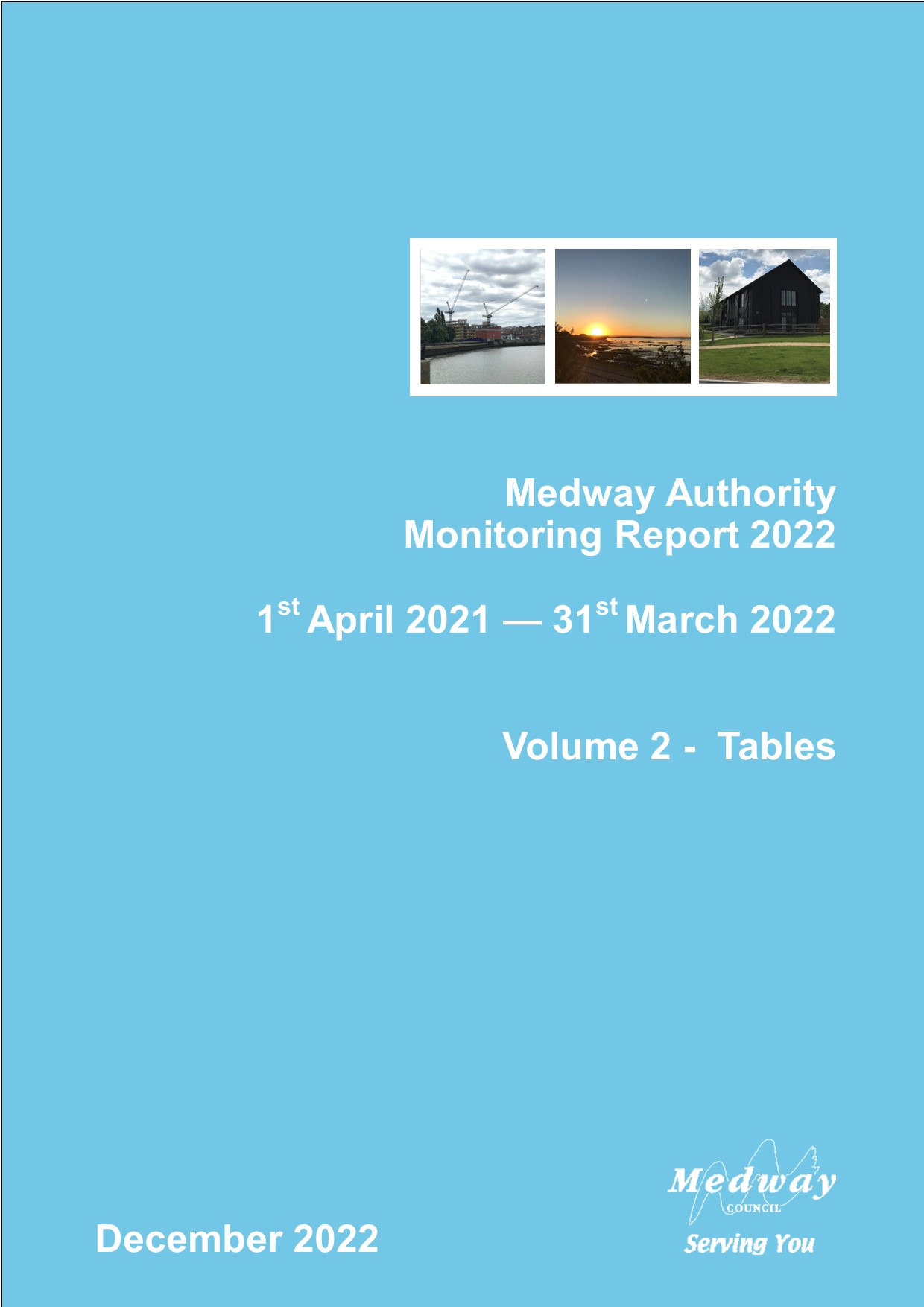 1) Employment Land Availability Tables and DataEmployment graphs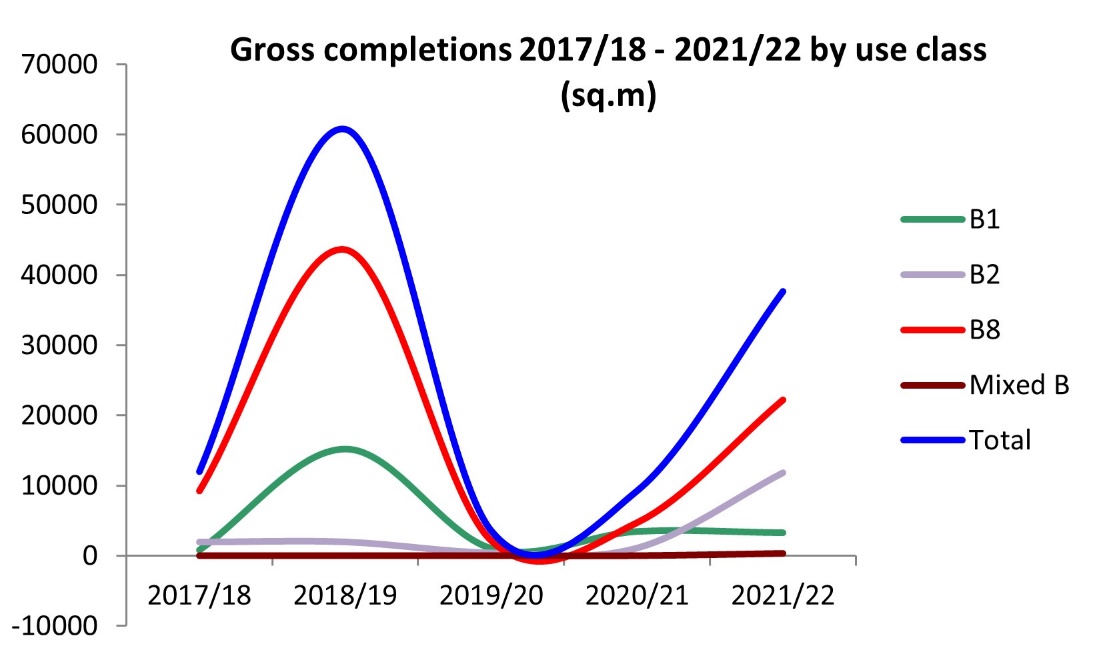 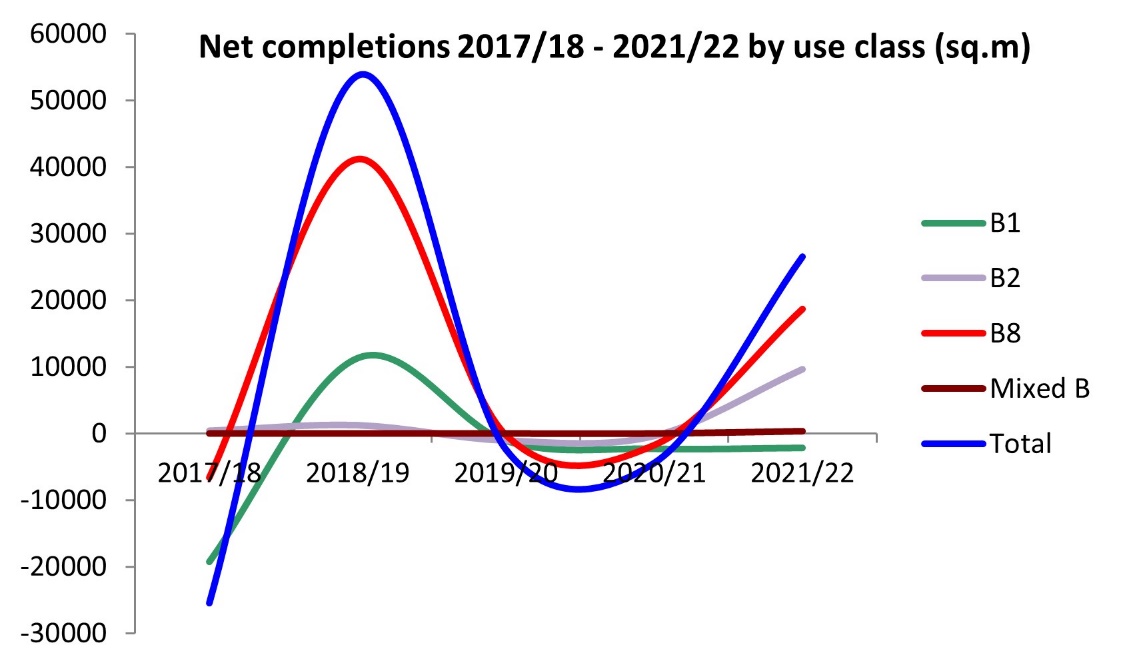 Including the completion of the industrial units (with trade counters) at Plot 1, Anthony’s Way Medway City Estate, net completions of employment land have risen this year and the gains now outweigh the losses.There has been substantial gains across most of the employment sector this year. There is still a significant amount of development that has planning permission and is either already under construction or not yet started. In total there is 631,315sq.m (net) employment floorspace with planning permission and this is all expected to come forward in the next 15 years (40,861sq.m of this is currently already under construction).  Following a revised masterplan for the National Grid land at Grain, this includes a lower amount of floorspace on that site (282,203sq.m) than the full amount permitted in 2010 (464,685sq.m) which is expected to come forward at Grain by 2037.Previously developed landTable: Employment land completed 2021/22 on previously developed land (sq.m)At about 75%, most of the development was completed on Greenfield land. This was largely B8 use and 14,274sq.m was completed at London Medway Commercial Park.Floorspace supplyTable: Total Floorspace (sq. m) supply at 2021/22Table 1: B1 - B8 planning consentsPlanning consents valid 1 April 2021 to 31 March 2022Section 1: Development completed by 31 March 2022	P/P No.	Location	Applicant	Area (ha)	B1 	B2	B8	Mixed B 	                                                                                                                                                  (sq.m.)                 (sq.m.)              (sq.m.)	(sq.m.)	Town centre                                 	MC190825	The Mall High Street GILLINGHAM	Medway Council	0.36	1224	0	0	0	MC210166	1 Knight Road Strood ROCHESTER	Mark Brady	0.06	0	0	221	0	Sub-total for Town centre	0.42	1224	0	221	0	Non town centre	MC180074	Land at North Sea Terminal Salt Lane Cliffe	SLR Consulting	5.12	0	5000	0	0	ROCHESTER ME3 7SX	MC191284	Bromhey Farm Lipwell Hill Cooling ROCHESTER	Ms Sarah Cooper	0.01	110	0	0	0	ME3 8DS	MC191748	Plot 1 Anthonys Way Frindsbury ROCHESTER	Mr A Gibbons	2.92	0	6000	6000	0	MC192421	Bowen House Bredgar Road GILLINGHAM ME8 6PL	Mr F Sword	0.23	0	0	0	362	MC192757	London Medway Commercial Park Eschol Road 	Goodman	3.14	0	0	14274	0	Kingsnorth ROCHESTER	MC192897	Ringshill Farm Wouldham Road Borstal ROCHESTER	Gore	0.41	0	0	1519	0	MC201222	Plot 2A Culpepper Close ROCHESTER ME2 4HU	Iain Warner	0.15	384	0	0	0	MC201247	58-64 Grove Road Strood ROCHESTER ME2 4BY	Arjan Noreca	0.04	265	0	115	0	MC201311	Kingsnorth Industrial Estate Main Road Kingsnorth 	Mr David Wilkins	0.17	26	0	0	0	ROCHESTER ME3 9ND		              Table 1: B1-B8 planning consents, Section 1: Development completed	Page 1 of 2	P/P No.	Location	Applicant	Area (ha)	B1 	B2	B8	Mixed B 	                                                                                                                                                   (sq.m.)               (sq.m.)              (sq.m.)	(sq.m.)	MC201806	Medway Distribution Centre Courteney Road 	Ms Baller Waldon Telecom Ltd	0.01	0	0	43	0	GILLINGHAM ME8 0RT	MC202416	Wasteaway Whitewall Road ROCHESTER	K Haselden	0.41	74	0	0	0	MC210607	264 Napier Road GILLINGHAM ME7 4HL	Mr Neil Johnson	0.12	850	0	0	0	MC210911	Dockside Outlet Centre Maritime Way CHATHAM	Peter Everest	0.07	121	0	0	0	MC211485	Westgate Service Station Gravesend Road Strood 	Andy Horwood	0.00	0	0	32	0	ROCHESTER	MC211575	Fenn Corner Ratcliffe Highway St Mary Hoo 	Mr L Gapper	0.26	131	0	0	0	ROCHESTER ME3 8RF	MC212369	Dockside outlet Centre Maritime Way CHATHAM	Peter Everest	0.05	68	0	0	0	MC213381	2 Saracen Business Park Gillingham Business Park 	Viktorija Saveca	0.11	0	808	0	0	GILLINGHAM ME8 0QN	Sub-total for Non town centre	13.22	2029	11808	21983	362	TOTAL	13.64	3253	11808	22204	362	Notes.  Only consents creating new floorspace are shown.		Table 1: B1-B8 planning consents, Section 1: Development completed	Page 2 of 2Section 2: B1 - B8 planning consents not started at 31 March 2022	P/P No.	Location	Applicant	Area (ha)	B1 	B2 	B8 	Mixed B 	(sq.m.)	(sq.m.)	(sq.m.)	(sq.m.)	Town centreMC182309	 Adj to Rochester Station Corporation Street	Leander Homes Ltd	0.20	88	88	0	0	ROCHESTER ME1 1NHMC183379	73 High Street CHATHAM ME4 4EE	Insight Architects	0.01	68	0	0	0MC211655	Railway Street Business Park Railway Street 	Mrs A Mattu	0.03	148	0	0	0	GILLINGHAM ME7 1YQ		Sub-total for Town centre	0.25	304	88	0	0	Non town centreMC112756	Chatham Docks Pier Road GILLINGHAM ME4 4SW	Peel Land and Property (Ports no.3) Ltd	13.37	0	0	0	40516MC172044	1-7 Canal Road Strood ROCHESTER ME2 4DR	Mr Brar	0.06	671	0	0	0MC180121	5-10 Formby Terrace Formby Road Halling 	DHA Planning	0.40	448	0	448	0	ROCHESTER ME2 1AWMC181878	London Medway Commercial Park Eschol Road 	Barton Wilmore	1.88	1364	0	5435	0	Kingsnorth ROCHESTER ME3 9NDMC181979	London Medway Commercial Park Eschol Road 	Goodman	4.00	0	0	18357	0	Kingsnorth ROCHESTER ME3 9ND	MC182176	Flanders Farm Ratcliffe Highway Hoo ROCHESTER	Goatham	1.43	0	0	3488	0MC190299	Thamesport Grain Road Grain ROCHESTER ME3 0EP	Thamesport Cement Ltd	8.67	0	13492	0	0MC191556	Rochester Airport Maidstone Road CHATHAM ME1 2XX	Regeneration	18.54	23700	76948	0	0MC192364	Kaler House George Summers Close Frindsbury 	JM Clark Ltd	0.21	1003	0	0	0	ROCHESTERMC193043	Transnordic Vicarage Lane Hoo ROCHESTER ME3 9LB	Mr MacBain	0.09	638	0	0	0MC193073	Shutdown Maintenance Services Ltd Kingsnorth 	Mr Robert Faux	0.53	766	0	0	0	Industrial Esate Kingsnorth ROCHESTER ME3 9ND                                           			Table 1, Section 2: B1 - B8 planning consents not started	                                                       Page 1 of 3	P/P No.	Location	Applicant	Area (ha)	B1 	B2 	B8 	Mixed B 	(sq.m.)	(sq.m.)	(sq.m.)	(sq.m.)MC193126	4 London Road Strood ROCHESTER ME2 3HT	2 Design	0.01	39	0	0	0MC193158	 Formby Road Halling ROCHESTER	St Andrews Trading Limited	0.47	752	0	431	0MC200602	Asda Store Pier Road GILLINGHAM ME7 1RZ	Mr John Arnold	0.05	0	0	16	0MC20080370	Kingsnorth Industrial Estate Eschol Road Hoo 	Goodman	75.58	11336	90199	0	0	ROCHESTER ME3 9NDMC20090417	Between Knight Road and Roman Way Strood 	Lafarge Cement UK	21.79	3200	0	0	7100	ROCHESTER ME2 2BAMC20091628	National Grid Property Holdings Grain Road Grain 	National Grid Property Holdings Ltd	154.94	99537	99658	83008	0	ROCHESTER ME3 0AEMC201438	34 Canterbury Street GILLINGHAM ME7 5TX	West Kent Group Ltd	0.01	23	0	0	0MC201812	Ambley Road Gillingham Business Park GILLINGHAM	Mr Michael Mills Firstplan	0.20	0	0	0	741	ME8 0PUMC201921	30a Greenway CHATHAM ME59UX	Jonathan Bolton	0.01	50	0	0	0MC202011	 Manor Lane Borstal ROCHESTER	Giles Billingsley	0.86	300	0	90	0MC202055	Veolia Environmental ServicesGeorge Summers Close	Veolia ES (UK) Ltd	1.00	202	2893	0	0	CHATHAMMC202674	Complete Moling Services Fenn Street St Mary Hoo 	Mr Adam Thompson	0.23	942	0	0	0	ROCHESTER ME3 8RFMC210206	25 Church Street Hoo ROCHESTER ME3 9AH	Mr Thomas Taggart	0.05	0	0	60	0MC210993	22-32 Canterbury Street GILLINGHAM ME7 5TX	Mr Joe Selby	0.08	42	0	0	0MC211383	London Medway Commercial Park James Swallow 	Miss Molly How Barton Willmore	8.68	1500	1500	37515	0	Way Hoo ROCHESTER ME3 9GXMC211533	Land Adj Shamel Business Centre Commissioners 	J Medhurst	0.10	0	200	0	0	road Strood ROCHESTER		Table 1, Section 2: B1 - B8 planning consents not started	Page 2 of 3	P/P No.	Location	Applicant	Area (ha)	B1 	B2 	B8 	Mixed B 	(sq.m.)	(sq.m.)	(sq.m.)	(sq.m.)MC212301	13c Maritime Close ROCHESTER	Philip Monday	0.14	0	100	0	0MC213592	River House Station Road Cuxton ROCHESTER	Martin Mclaughin	2.40	367	0	0	0MC220177	Dockside Outlet Centre Maritime Way Chatham 	Mr Peter Everest	0.06	85	0	0	0	Maritime CHATHAM ME4 3EDMC220240	Court Farm Pilgrims Road Upper Halling ROCHESTER	Patrick Smith	0.31	0	271	0	0	Sub-total for Non town centre	316.15	146965	285261	148848	48357	TOTAL	316.39	147269	285349	148848	48357	*  Outline consent	# Subject to S106 not yet signed	^ Subject to referral to Secretary of State	Notes.  Only permissions creating new floorspace are shown.		Table 1, Section 2: B1 - B8 planning consents not started	Page 3 of 3Section 3: B1 - B8 development under construction at 31 March 2022	P/P No.	Location	Applicant	Area (ha)	B1 	B2 	B8 	Mixed B 	(sq.m.)	(sq.m.)	(sq.m.)	(sq.m.)	Town centreMC172333	Rochester Riverside Corporation Street ROCHESTER	Countryside Properties & The Hyde	24.50	200	0	0	0	 Group	MC183659	Chatham Waterfront Medway Street/Globe Lane CHATHAM	Medway Development Company	1.27	381	0	0	0MC191396	143 High Street ROCHESTER ME1 1EL	Synergy	0.01	0	0	23	0	Sub-total for Town centre	25.78	581	0	23	0	Non town centreMC130750	Phase 2 Land off Bailey Drive GILLINGHAM ME8 0RN	Henry Schein	3.02	0	0	5342	0MC150081	Former Kitchener Barracks Dock Road CHATHAM	J G Chatham Ltd	4.77	179	0	0	0MC151051	Zone D National Grid Land Grain Road Grain ROCHESTER	National Grid Property	9.08	120	0	16650	0	ME3 0AEMC182961	West of Town Road Cliffe Woods ROCHESTER ME3 8JX	Esquire Developments	4.40	492	0	0	0MC183608	CPI Books Ltd Badger Road Lordswood CHATHAM	Town Planning Services	0.85	214	2315	2315	0	ME5 8TDMC192742	Land West of Maidstone Road and South of Stoney Lane  	Clifford Thurlow	1.00	0	0	60	0	ROCHESTER ME1 3QZMC193128	Flanders Farm Ratcliffe Highway Hoo ROCHESTER	Goatham	11.87	310	0	9986	0	ME3 8QEMC20051195	Fort Horsted Primrose Close CHATHAM ME4 6HZ	Avondale Environmental Services Ltd 	0.30	446	563	130	0MC202437	London Medway Commercial Park Jetty Road Kingsnorth 	Mr Colin Basi	0.30	0	0	429	0	ROCHESTER ME3 9NDMC213148	Elm Court Industrial Estate Capstone Road Hempstead 	Mr Knibbs	0.47	0	0	525	0	GILLINGHAM		Table 1, Section 3: B1 - B8 development under construction	Page 1 of 2	P/P No.	Location	Applicant	Area (ha)	B1 	B2 	B8 	Mixed B 	(sq.m.)	(sq.m.)	(sq.m.)	(sq.m.)MC213311	 Ratcliffe Highway Hoo ROCHESTER	David Kennett	0.07	181	0	0	0	Sub-total for Non town centre	36.13	1942	2878	35437	0                                                                                   	TOTAL	61.92	2523	2878	35460	0	Notes.  Only consents creating new floorspace are shown.	            Permissions prior to 1 April 2005 will not include the category Mixed B.	            Consents are monitored as a whole, there may be some completed floorspace within any consent but this will not be recorded as completed until the entire consent is complete.		Table 1, Section 3: B1 - B8 development under construction	Page 2 of 2Section 4: Planning consents which have resulted in a B1 - B8 floorspace loss due to reconstruction/redevelopment during the year to 31 March 2022 (see notes at end of table)	P/P No.	Location	Applicant	Area (ha)	B1 	B2 	B8 	Mixed B 	(sq.m.)	(sq.m.)	(sq.m.)	(sq.m.)	Town centre	MC181782 #	311 Station Road Rainham GILLINGHAM ME8 7PU	Mr Bowra	-0.10	-377	0	0	0	MC191074	33 Richard Street CHATHAM ME4 4AH	Invent Architecture Ltd	-0.02	-258	0	0	0	MC203169	2 North Street Strood ROCHESTER ME2 4SH	Mr Joe Alderman	-0.03	-188	0	0	0	MC210362	Lustrous House Green Street GILLINGHAM ME7 5TJ	Mr Jon Gauld	-0.02	-277	0	0	0	MC210502	35 Railway Street CHATHAM ME4 4RH	M Panesar	-0.01	0	0	-63	0	MC211551	107 Station Road Rainham GILLINGHAM ME8 7SE	Mr Gary Harrison	-0.03	-251	0	0	0	MC220182	378 High Street ROCHESTER ME1 1DJ	Mr Jamie Clark	-0.02	-80	0	0	0	Sub-total for Town centre	-0.23	-1431	0	-63	0	Non town centre	MC183608	CPI Books Ltd Badger Road Lordswood CHATHAM	Town Planning Services	-0.85	0	-1866	-1867	0	ME5 8TD	MC192759	Grange Redoubt Grange Road GILLINGHAM ME7 2UN	Mr F Friday	-0.10	0	-60	0	0	MC200229 #	2 Borough Road GILLINGHAM ME7 4LS	Paul Fowler	-0.02	-125	0	0	0	MC200269	15 Coulman Street GILLINGHAM ME7 4HT	Mr S Sharma	-0.02	0	0	-52	0	MC202585	36 New Road CHATHAM ME4 4QR	Mr Graham Gatley	-0.02	-168	0	0	0	MC203029	31 Balmoral Road GILLINGHAM ME7 4QB	Mr P Sparks	-0.01	-100	0	0	0	MC210287	Dockside Outlet Centre Maritime Way Chatham 	Mr Peter Everest	-0.02	0	-246	0	0	Maritime CHATHAM		Table 1, Section 4: Planning consents which have resulted in a B1 - B8 floorspace loss 	Page 1 of 2	P/P No.	Location	Applicant	Area (ha)	B1 	B2 	B8 	Mixed B 	(sq.m.)	(sq.m.)	(sq.m.)	(sq.m.)	MC210446	67 Ordnance Street CHATHAM ME4 6SH	Mr Dissanayake	-0.01	0	0	-47	0 MC210592	31 Balmoral Road GILLINGHAM ME7 4QB	Mr P Sparks	-0.01	-55	0	0	0 MC210607	264 Napier Road GILLINGHAM ME7 4HL	Mr Neil Johnson	-0.12	0	0	-850	0	MC211161	92 Canterbury Street GILLINGHAM ME7 5UF	Mr Mathew Clark	-0.01	-48	0	0	0	MC212253	 Royal Sovereign House Quayside CHATHAM	Joint Base Limited	-0.42	-3065	0	0	0	MC213381	2 Saracen Business Park Gillingham Business Park 	Viktorija Saveca	-0.11	-404	0	-404	0	GILLINGHAM ME8 0QN	MC213451	Elm Court Industrial Estate Capstone Road Hempstead 	Mr Knibbs	-0.04	0	0	-272	0	GILLINGHAM	Sub-total for Non town centre	-1.75	-3965	-2172	-3492	0	TOTAL	-1.98	-5396	-2172	-3555	0	#	Demolition has taken place on this site but it cannot be determined that this is in connection with this consent and that works connected with the consent have started. In some instances the 	demolition may have taken place for other purposes.  Normally demolition does not count towards implementation to allow the consent to remain in perpetuity.	Notes:	Only consents with floorspace in the categories for this table are shown.           	This table includes all consents where the existing floorspace has been removed from use, whether or not the whole works have been completed. It can include 	redevelopment/reconstruction/change of use whether or not new floorspace has been created.	Where there is replacement floorspace for the loss shown, an equivalent entry will exist in the appropriate development completed, the development under construction or development not 	started table.		Table 1, Section 4: Planning consents which have resulted in a B1 - B8 floorspace loss 	Page 2 of 2Section 5: Potential loss of B1 - B8 floorspace in planning consents not started at 31 March 2022	P/P No.	Location	Applicant	Area (ha)	B1 	B2 	B8 	Mixed B 	(sq.m.)	(sq.m.)	(sq.m.)	(sq.m.)	Town centre	MC181503	259-261 High Street ROCHESTER ME1 1HQ	Mr T Ingleton	-0.12	-689	0	0	0	MC190180	263-265 High Street CHATHAM ME4 4BZ	Hertford Planning Service	-0.03	-210	0	0	0	MC192136	153-155 High Street CHATHAM ME4 4BA	Mr A Sharon	-0.04	0	0	-299	0	MC192743	55 Green Street GILLINGHAM ME7 1AE	Tudor Agencies	-0.03	-125	0	0	0	MC192808	9 Railway Street CHATHAM ME4 4DG	Rayner Davies Architects	-0.01	-150	0	0	0	MC201625	47-67 High Street CHATHAM ME4 4LE	Miss Nadine James	-0.45	-6000	0	0	0	MC202316	62 High Street GILLINGHAM ME7 1AY	Mr Boyce	-0.01	-111	0	0	0	MC202905	1 Cambridge Terrace CHATHAM ME4 4RG	Mr Phillip Matthewman	-0.03	-200	0	0	0	MC203226	19 Railway Street CHATHAM ME4 4HU	Mr Peter Smith	-0.01	-128	0	0	0	MC203237	Mountbatten House Military Road CHATHAM	Emma Hawkes	-0.26	-8000	0	0	0	MC210370	100 - 110 High Street Strood ROCHESTER ME2 4TS	Joe Alderman	-0.07	-288	0	0	0	MC210603	287-289 High Street CHATHAM ME4 4BN	A Naseeri	-0.02	-78	0	0	0	MC213059	27 The Paddock CHATHAM ME4 4RE	Dee Shokar	-0.01	-115	0	0	0	MC213640	160 High Street Rainham GILLINGHAM ME8 8AT	Mr Lee Sturch	-0.09	0	0	-147	0	Sub-total for Town centre	-1.19	-16094	0	-446	0	Non town centre	MC112756	Chatham Docks Pier Road GILLINGHAM ME4 4SW	Peel Land and Property (Ports no.3) Ltd	-13.37	0	0	0	-12000		Table 1, Section 5: Potential loss of B1 - B8 floorspace in planning consents not started	Page 1 of 3	P/P No.	Location	Applicant	Area (ha)	B1 	B2 	B8 	Mixed B 	(sq.m.)	(sq.m.)	(sq.m.)	(sq.m.)	MC172272	Fleet House Upnor Road Lower Upnor ROCHESTER	The Patman Trust	-0.16	0	-265	0	0	ME2 4UP	MC190038	Bardell Terrace ROCHESTER ME1 1NG	Quinn Estates Ltd & Classicus Ltd	-4.00	-725	-1415	-1035	0	MC192226	Titus Barn Meresborough Lane Rainham GILLINGHAM	Mr Brian Beaton	-0.27	-291	0	0	0	ME8 8PR	MC192363	2 Corporation Road GILLINGHAM ME7 1RF	Mr & Mrs A Pratt	0.00	0	-46	0	0	MC192364	Kaler House George Summers Close Frindsbury 	JM Clark Ltd	-0.21	0	0	0	-120	ROCHESTER	MC193043	Transnordic Vicarage Lane Hoo ROCHESTER ME3 9LB	Mr MacBain	-0.09	-208	0	0	0	MC20090417	Between Knight Road and Roman Way Strood 	Lafarge Cement UK	-21.79	0	-3200	0	0	ROCHESTER ME2 2BA	MC202011	 Manor Lane Borstal ROCHESTER	Giles Billingsley	-0.86	-864	0	-85	0	MC202108	4 Canterbury Street GILLINGHAM ME7 5TS	Mr John Collins	-0.02	-335	0	0	0	MC202498	13-15 High Street Brompton GILLINGHAM ME7 5AA	Mr J Price	-0.03	-178	0	0	0	MC202541	4 Fox Street GILLINGHAM ME7 1HL	Mr O Kocak	-0.09	0	0	-174	0	MC202674	Complete Moling Services Fenn Street St Mary Hoo 	Mr Adam Thompson	-0.23	-271	0	0	0	ROCHESTER ME3 8RF	MC211035	60-64 Canterbury Street GILLINGHAM ME7 5UJ	Tina McFadzean Insight Architects	-0.02	-200	0	0	0	MC211157	3 Old Road CHATHAM ME4 6BJ	Mr Lance Ridden	-0.01	-80	0	0	0	MC211453	Dockside Outlet Centre Maritime Way CHATHAM	Peter Everest	-0.02	-179	0	0	0		Table 1, Section 5: Potential loss of B1 - B8 floorspace in planning consents not started	Page 2 of 3	P/P No.	Location	Applicant	Area (ha)	B1 	B2 	B8 	Mixed B 	(sq.m.)	(sq.m.)	(sq.m.)	(sq.m.)	MC211533	Land Adj Shamel Business Centre Commissioners road 	J Medhurst	-0.10	-368	0	0	0                    Strood ROCHESTER	MC211899	14 New Road CHATHAM ME4 4QR	Mr P Deoclises	-0.04	-479	0	0	0	MC212570	48 Cambridge Road Strood ROCHESTER ME2 3HW	Ravi Shetra	-0.01	0	0	-58	0	MC212826	Former Station Building Station Approach Halling	Ian Parris	-0.01	-88	0	0	0                  ROCHESTER	MC213345	1a Beresford Road GILLINGHAM ME7 4ES	Zoe Housing	-0.01	-165	0	0	0	Sub-total for Non town centre	-41.35	-4431	-4926	-1352	-12120	TOTAL	-42.54	-20525	-4926	-1798	-12120	*  Outline consent	# Subject to S106 not yet signed	^ Subject to referral to Secretary of State	Notes.  Only consents with floorspace in the categories for this table are shown.	             This table includes those consents for redevelopment/reconstruction/change of use which have not started where there is a loss of B1 – B8 floorspace.		Table 1, Section 5: Potential loss of B1 - B8 floorspace in planning consents not started	Page 3 of 3Section 6: B1 - B8 planning consents expired without development at 31 March 2022	P/P No.	Location	Applicant	Area (ha)	B1 	B2 	B8 	Mixed B 	(sq.m.)	(sq.m.)	(sq.m.)	(sq.m.)	Non town centre	MC172301	Unit B2 Whitewall Road Frindsbury ROCHESTER	Reliance Energy Ltd	0.20	0	0	-2010	0	ME2 4DZ	MC172801	Land to the rear of 634 Lower Rainham Road Rainham 	Mrs G Halsey	0.08	0	0	-210	0	GILLINGHAM ME8 7TX	MC180248	14-16 Luton Road Luton CHATHAM ME4 5AA	Ms Matthews	0.01	42	0	0	0	MC180827	Sunderland Quay Culpepper Close Frindsbury 	Mr & Mrs Lucken	0.17	0	0	1020	0	ROCHESTER ME2 4HN	MC182067	23 Star Hill ROCHESTER ME1 1XF	Sidell Architects	0.03	103	0	0	0	MC182714	75 Strover Street GILLINGHAM ME7 1JD	Mr F Sword	0.02	0	0	-329	0	Sub-total for Non town centre	0.50	145	0	-1529	0	Town centre	MC161443	82 Jeffery Street GILLINGHAM ME7 1DB	Legstone Builders	0.14	0	0	-517	0	MC162445	55 Green Street GILLINGHAM ME7 1AE	Mrs Chudna NSA	0.03	-125	0	0	0	MC164235	54C Green Street GILLINGHAM ME7 1XA	Mr Brar Goldex Investments Ltd	0.01	0	0	-73	0	MC164304	13-17 Church Street CHATHAM ME4 4BT	Fastgrow Investments Ltd	0.07	0	-351	0	0	MC181020	165 High Street CHATHAM ME4 4BA	Mr A Usenmez	0.01	0	0	-100	0	Sub-total for Town centre	0.26	-125	-351	-690	0	TOTAL	0.76	20	-351	-2219	0	 * Outline permission 	Notes.  Only consents with floorspace in the categories for this table are shown.	            Where losses have occurred under a superseded number, these will not be recorded again on subsequent applications, in order to avoid double counting. 		Table 1, Section 6: B1 - B8 planning consents expired without development	Page 1 of 1Section 7: B1 - B8 planning consents excluded at 31 March 2022		P/P No.	Location	Applicant	Area (ha)	B1 	B2 	B8 	Mixed B 	(sq.m.)	(sq.m.)	(sq.m.)	(sq.m.)	Town centre	MC101095 #	82 Jeffery Street GILLINGHAM ME7 1DB	Legstone Builders Ltd	0.14	0	-750	0	0	Reason for exclusion:	Superseded by MC122779 and MC161443	MC110167 #	Adjacent to Bus Station Medway Street CHATHAM	Medway Council	0.52	256	-176	0	0             ME4 4HA	Reason for exclusion:	Superseded by MC161924 and subsequently MC183659	MC154562 #	263-269 High Street CHATHAM ME4 4BZ	Winpost Ltd	0.03	-210	0	0	0	Reason for exclusion:	Supersed by MC190180	MC160922 ^	8 High Street ROCHESTER ME1 1PT	Mr K Harding Oakland Property and 	0.01	-97	0	0	0	Developments Ltd	Reason for exclusion:	Prior approval refused, acoustic assessment required	MC162335 #	259-261 High street ROCHESTER ME1 1HQ	Downley Garages Directors Fund	0.13	-689	0	0	0	Reason for exclusion:	Superseded by MC181503	MC171630 #	153-155 High Street CHATHAM ME4 4BA	RAAS Properties	0.04	0	0	-299	0	Reason for exclusion:	Superseded by MC192136	MC173238 #	28 Military Road CHATHAM	Mr P Hickey	0.12	-8000	0	0	0	Reason for exclusion:	Superseded by app MC203237	MC182708 #	47-67 High Street CHATHAM ME4 4LE	Montagu Evans - agent	0.45	-6000	0	0	0	Reason for exclusion:	Superseded by MC201625	MC182749 #	1 Cambridge Terrace CHATHAM ME4 4RG	Mr Matthewman	0.03	-200	0	0	0	Reason for exclusion:	superseded by MC202905	MC20042030 #	Rochester Riverside Corporation Street 	SEEDA & Medway Council	34.68	9670	-1600	-37800	0	ROCHESTER	Reason for exclusion:	See MC103270 for phase 1A Superseded by MC172333		Table 1, Section 7: B1-B8 planning consents excluded	Page 1 of 4	P/P No.	Location	Applicant	Area (ha)	B1 	B2 	B8 	Mixed B 	(sq.m.)	(sq.m.)	(sq.m.)	(sq.m.)	Non town centre	MC122568 #	Colonial House Quayside Chatham Maritime 	Medway Energy Ltd	2.61	-14645	0	0	0	CHATHAM ME4 4YY	Reason for exclusion:	Superseded by MC132115 and subsequently MC143631 then MC171250	MC130541 #	Kingsnorth Commercial Park  Kingsnorth ROCHESTER	Goodman	25.18	8931	1295	102959	0             ME3 9ND	Reason for exclusion:	Superseded by MC151658 then subsequently MC181979	MC132115 #	Colonial House Quayside Chatham Maritime 	Mr Thurlow Chatham Quayside Limited	2.58	-16470	-9120	0	0	CHATHAM ME4 4YY	Reason for exclusion:	Superseded by MC143631 then subsequently MC171250	MC143631 #	Colonial House Quayside Chatham Maritime 	Chatham Quayside Ltd & Medway Basin	3.30	-14645	0	0	0	CHATHAM ME4 4YY	 Two Ltd	Reason for exclusion:	Superseded by MC171250	MC151658 #	London Medway Commercial Park  Kingsnorth 	Mr Goodman	11.98	0	0	35554	0	ROCHESTER	Reason for exclusion:	Superseded by MC181979	MC154427 #	Royal Sovereign House Quayside Chatham Maritime 	Mr Sheardown General Practice 	0.52	-3065	0	0	0	CHATHAM ME4 4QU	Investment Corporation Ltd	Reason for exclusion:	Superseded by MC165052	MC160904 #	Medway City Estate Culpepper Close Frindsbury 	KKB Group	0.16	0	0	402	0	ROCHESTER ME2 4HN	Reason for exclusion:	Superseded by MC201222	MC163583 #	1a Milton Road GILLINGHAM ME7 5LP	Mr C Wright & Mr C Butler	0.04	-82	0	-82	0	Reason for exclusion:	Superseded by MC211220	MC164861 #	4 London Road Strood ROCHESTER ME2 3HT	Mr Eissam Rashed	0.01	67	0	0	0	Reason for exclusion:	Superseded by MC193126	MC165052 #	Royal Sovereign House Quayside Chatham Maritime 	Mr Sheardown General Practice 	0.25	-3065	0	0	0	CHATHAM ME4 4QU	Investment Corporation Ltd	Reason for exclusion:	Expired in 2020 and superseded by MC200612	MC165096 #	Lordswood Industrial Estate Revenge Road 	CPI Books Ltd	3.69	634	8244	-1578	0	Lordswood CHATHAM ME5 8TD	Reason for exclusion:	Superseded by MC183608	MC172467 #	Travellers Tan Sharnal Street High Halstow 	Mr & Mrs Cameron	0.11	0	0	-75	0	ROCHESTER ME3 8QR	Reason for exclusion:	Superseded by MC21042	02 August 2022	Table 1, Section 7: B1-B8 planning consents excluded	Page 2 of 4	P/P No.	Location	Applicant	Area (ha)	B1 	B2 	B8 	Mixed B 	(sq.m.)	(sq.m.)	(sq.m.)	(sq.m.)	MC181071 ^	London Medway Commercial Park Eschol Road 	Goodman	3.14	0	0	3488	0	Kingsnorth ROCHESTER ME3 9ND	Reason for exclusion:	MC181979 alternative for 2 units	MC181818 #	 Plot 1Anthonys Way Frindsbury ROCHESTER	Location 3 Properties Ltd	3.70	0	0	1856	0             ME2 4DW	Reason for exclusion:	Superseded by MC191748	MC182528 #	Near Titus Farm Meresborough Lane Rainham 	Mr B Beaton	0.27	-289	0	0	0	GILLINGHAM ME8 8PR	Reason for exclusion:	Superseded by MC192226	MC182997 #	Grange Redoubt Grange Road GILLINGHAM ME7 2UN	Mr F Friday	0.10	0	-60	0	0	Reason for exclusion:	Superseded by MC192759	MC183574 #	(Barn rear of) Ordnance Street CHATHAM ME4 6SH	Paramount Land & Development LLP	0.01	0	0	-47	0	Reason for exclusion:	Superseded by MC192807 and subsequently MC210446	MC191028 #	London Medway Commercial Park James Swallow 	Mr Simon Flisher	2.79	0	0	11728	0	Way Kingsnorth ROCHESTER ME3 0GX	Reason for exclusion:	Superseded by MC211383	MC191171 #	26-36 Ivy Street Rainham GILLINGHAM ME8 8BE	Mr Martin Whale	0.08	0	-473	0	0	Reason for exclusion:	Superseded by MC200827	MC191998 ^	Chatham Docks North Side Three Road 	Graham Simpkin Planning Ltd	1.29	0	0	-3850	0	GILLINGHAM	Reason for exclusion:	Implementation unlikely	MC192332 #	Veolia Environmental Services George Summers Close	Veolia ES ( UK) Ltd	0.03	326	0	0	0             Frindsbury ROCHESTER	Reason for exclusion:	Superseded MC202055	MC192807 #	67 Ordnance Street CHATHAM ME4 6SH	Mr Kosala Dissanayake	0.01	0	0	-47	0	Reason for exclusion:	Superseded by MC210446	MC20001413 #	Land south of Kent Terrace Canterbury Lane 	Beckett Pension Fund	1.29	600	300	0	0	Rainham GILLINGHAM ME8 8GL	Reason for exclusion:	Superseded by MC20011342	MC20011342 **	Land south of Kent Terrace Canterbury Lane 	Beckett Pension Fund (London) Ltd	0.53	0	0	0	2350	Rainham GILLINGHAM ME8 8GL	Reason for exclusion:	Further development unlikely	Table 1, Section 7: B1-B8 planning consents excluded	Page 3 of 4	P/P No.	Location	Applicant	Area (ha)	B1 	B2 	B8 	Mixed B 	(sq.m.)	(sq.m.)	(sq.m.)	(sq.m.)	MC200612 #	 Royal Sovereign House Quayside Chatham Maritime	Daniel Rose	0.42	-3065	0	0	0             CHATHAM ME4 4QU	Reason for exclusion:	Superseded by MC212253	MC210349 ^	92 Canterbury Steet GILLINGHAM ME7 5UF	Mr Matthew Clark	0.01	-48	0	0	0	Reason for exclusion: 	Prior approval refused	 #   Application superseded,  		 ^   Implementation unlikely	 ** Further development unlikely	Notes.  Only consents with floorspace in the categories for this table are shown.	            Where losses have occurred under a superseded number, they will not be recorded again on subsequent applications, in order to avoid double counting. 	            Permissions identified as superseded will show within the system while the subsequent decision remains valid.		Table 1, Section 7: B1-B8 planning consents excluded	Page 4 of 4 Section 8: B1 - B8 summary statistics; Planning consents valid 1 April 2021 to 31 March 2022	B1 (sq.m.)	B2 (sq.m.)	B8 (sq.m.)	Mixed B (sq.m.)	Completions	Development completed in survey period	3253	11808	22204	362	Lost due to redevelopment/reconstruction	-5396	-2172	-3555	0	-2143	9636	18649	362	Commitments	Not started	147269	285349	148848	48357	Under construction	2523	2878	35460	0	(149792)	(288227)	(184308)	(48357)	-20525	-4926	-1798	-12120	Potential losses	129267	283301	182510	36237	Exclusions	Expired	20	-351	-2219	0	-50066	-2691	109990	2350		Table 1, Section 8: Summary statistics	Page 1 of 1Section 9 – Employment pipeline sites (B1 – B8)Work is currently underway to progress the employment allocations for the emerging new Local Plan. Therefore, there are no further updates currently available to the data that was published in last year’s 2019/20 AMR.Section 10: Industrial Estates and Business ParksWithin Medway most industrial activities/businesses are to be found within the following estates. Further employment and retail uses are planned within various development briefs and areas where there are policy commitments (these are detailed in the tables above).In preparation for the new Local Plan - and forming part of the SHENA (Strategic Housing and Economic Needs Assessment) - an Employment Land Study was undertaken, the findings are listed below.2) Retail Land Availability Tables and DataRetail net completions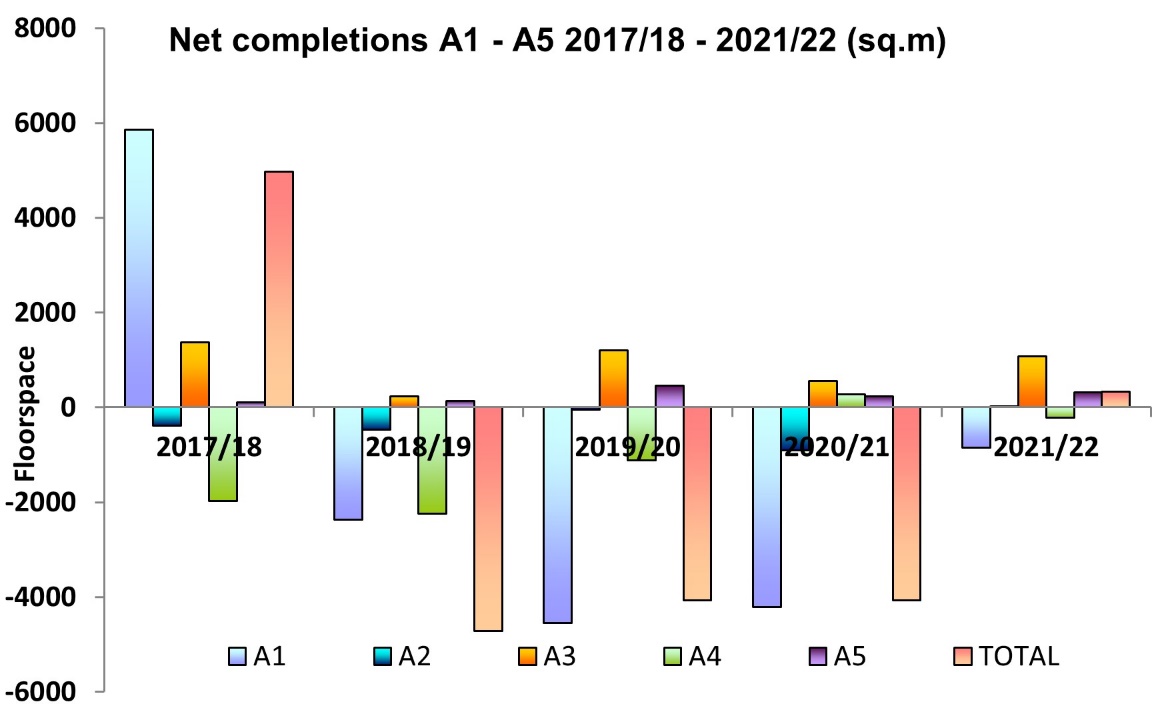 

For the year 2021/22 the total gain of overall retail floorspace outweighs the losses, which is the first year this has happened since 2017/18. There have been continued net gains in floor space in most of the retail classes.

The new Lidl site at Medway Road is currently under construction and is set to be completed by the end of this year. This will provide positive gains in floor space for the retail class A1 with gains of 1,669 sq.m.Table 2: A1 - A5 planning consentsPlanning consents valid 1 April 2021 to 31 March 2022Section 1: Development completed by 31 March 2022	P/P No.	Location	Applicant	Area 	A1 	A2 	A3 	A4 	A5 	(ha)	(sq.m.)	(sq.m.)	(sq.m.)	(sq.m.)	(sq.m.)	Town centre	MC164006	86-88 High Street CHATHAM ME4 4DS	Business Help UK Group Ltd	0.03	0	86	0	0	0	MC174135	4 North Street Strood ROCHESTER ME2 4SH	Mrs C Mattu	0.04	0	0	70	0	70	MC182876	39-41 Railway Street CHATHAM ME4 4RP	Mr J Gill	0.04	0	20	0	0	0	MC202099	4 North street Strood ROCHESTER	C Mattu	0.04	0	0	29	0	29	MC211039	365-367 high street ROCHESTER ME1 1DA	Jason Parker	0.01	0	0	51	0	51	MC212107	 112 High Street ROCHESTER ME11JT	Mr Trimarchi	0.01	0	0	73	0	0	MC213366	133-135 High Street GILLINGHAM ME7 1BS	Diljit Brar	0.02	0	0	146	0	0	MC220182	378 High Street ROCHESTER ME1 1DJ	Mr Jamie Clark	0.02	0	0	0	54	53	Sub-total for Town centre	0.21	0	106	369	54	203	Non town centre	MC171918	Chatham Waters Pier Road GILLINGHAM ME7 1	X1 Developments Ltd	0.41	170	85	95	165	85	MC180997	Land at Chatham Docks Pier Road GILLINGHAM	Indigo Planning	0.64	537	0	0	0	0	MC181522	Dickens World Leviathan Way Chatham Maritime	Montagu Evans	0.40	0	0	152	0	0	CHATHAM ME4 4LL	MC202218	62 Twydall Green Twydall GILLINGHAM ME8 6XJ	Mr Bob Singh	0.02	0	0	184	0	0	MC202363	38 Parkwood Green Shopping Centre Parkwood             Andy Dennet	0.00	0	0	0	0	30	GILLINGHAMME8 9PN  	Table 2: A1 - A5 planning consents, Section 1: Development completed	Page 1 of 2	P/P No.	Location	Applicant	Area 	A1 	A2 	A3 	A4 	A5 	(ha)	(sq.m.)	(sq.m.)	(sq.m.)	(sq.m.)	(sq.m.) MC210911	Dockside Outlet Centre Maritime Way CHATHAM	Peter Everest	0.07	0	120	120	0	0 MC212369	Dockside outlet Centre Maritime Way CHATHAM	Peter Everest	0.05	67	68	68	0	0	MC213451	Elm Court Industrial Estate Capstone Road Hempstead 	Mr Knibbs	0.04	272	0	0	0	0	GILLINGHAM	MC213520	Elm Court Industrial Estate Capstone Road Hempstead 	Mr Knibbs	0.61	236	0	298	0	0	GILLINGHAM	Sub-total for Non town centre	2.24	1282	273	917	165	115	TOTAL	2.45	1282	379	1286	219	318	Note:  Only consents creating new floorspace are shown.  	Table 2: A1 - A5 planning consents, Section 1: Development completed	Page 2 of 2Section 2: A1 - A5 planning consents not started at 31 March 2022	P/P No.	Location	Applicant	Area (ha)	A1	A2	A3	A4	A5 	(sq.m.)	(sq.m.)	 (sq.m.)	       (sq.m.)      (sq.m.)	Town centreMC182309	Adj Rochester Station Corporation Street ROCHESTER	Leander Homes Ltd	0.20	87	0	87	0	0	ME1 1NHMC182448	21 Jeffery Street GILLINGHAM ME7 1DE	Architectural Design Point Ltd	0.15	124	0	259	0	0MC191572	144 High Street ROCHESTER ME1 1ER	Design Quarter UK Ltd	0.02	0	0	346	0	0MC192057	263-265 High Street CHATHAM ME4 4BZ	Hertford Planning Service	0.03	176	0	0	0	0MC192136	153-155 High Street CHATHAM ME4 4BA	Mr A Sharon	0.04	275	0	0	0	0MC192566	25-33 Corporation Street ROCHESTER ME1 1ND	DHA Planning	0.14	100	0	374	140	0MC193314	263 - 269 High Street CHATHAM ME4 4BZ	Hertfield Planning Service	0.05	58	0	0	0	0MC200716	63 High Street CHATHAM ME4 4EE	Mr B McGovern	0.01	67	0	0	0	0MC201816	100 Solomons Road CHATHAM ME4 4AJ	Mr T Jivanda	0.02	0	0	0	0	477MC202901	1-3 Rhode Street CHATHAM ME4 4AL	Mr Singh	0.04	225	0	0	0	0MC203237	Mountbatten House Military Road CHATHAM	Emma Hawkes	0.26	84	84	84	84	83MC213554	161 High Street Strood ROCHESTER ME2 4TH	J Chester	0.03	51	0	0	0	0	Sub-total for Town centre	0.99	1247	84	1150	224	560	Non town centreMC112756	Chatham Docks Pier Road GILLINGHAM ME4 4SW	Peel Land and Property (Ports 	13.37	393	930	0	0	903	no.3) LtdMC183487	14-16 Luton Road Luton CHATHAM ME4 5AA	Ms Matthews	0.02	41	0	0	0	0MC190038	 Bardell Terrace ROCHESTER ME1 1NG	Quinn Estates Ltd & Classicus Ltd	4.00	380	378	380	0	378			Table 2, Section 2: A1 - A5 planning consents not started 	Page 1 of 3	P/P No.	Location	Applicant	Area (ha)	A1	A2	A3	A4	A5 	(sq.m.)	(sq.m.)	 (sq.m.)	       (sq.m.)      (sq.m.)MC190112	18 High Street Brompton GILLINGHAM ME7 5AQ	Rockingham Design Partnership	0.03	80	0	0	0	0MC190765	Land at East Hill CHATHAM	F D Attwood & Partners	49.75	150	0	0	0	0MC190994	Balancing Pond St Andrews Park Halling ROCHESTER	Rapport Housing Care and A N 	1.00	356	0	0	0	0            ME2 1AW	DevelopmentMC192813	124-126 Delce Road ROCHESTER ME1 2DT	Pegasus Planning Group Ltd	0.03	24	0	0	0	0MC192949	272-274 Luton Road Luton CHATHAM ME4 5BU	Ubique Architects	0.04	138	0	0	0	0MC193126	4 London Road Strood ROCHESTER ME2 3HT	2 Design	0.01	0	39	0	0	0MC193158	 Land east of Formby Road Halling ROCHESTER	St Andrews Trading Limited	0.47	0	0	150	0	200MC193299	47a Luton high Street Luton CHATHAM ME5 7LP	ARCHPL LTD	0.02	0	0	67	0	0MC200621	Hempstead Valley Shopping Centre Hempstead Vallley Drive	BAPT Ltd	0.02	0	240	0	0	0	 Hempstead GILLINGHAM ME7 3PDMC200786	15 Ingram Road GILLINGHAM ME7 1SB	Mr and Mrs Cavalier	0.01	89	0	0	0	0MC20090417	Between Knight Road and Roman Way Strood 	Lafarge Cement UK	21.79	450	0	450	450	450	ROCHESTER ME2 2BAMC201778	72 Albany Road Luton CHATHAM ME4 5DN	Mt Tharshan Navaratnarasa	0.02	36	0	0	0	0MC202011	 Medway Bridge Marine Manor Lane Borstal ROCHESTER	Giles Billingsley	0.86	0	33	135	0	0MC202108	4 Canterbury Street GILLINGHAM ME7 5TS	Mr John Collins	0.02	22	0	0	0	0MC202167	68 Bush Road Cuxton ROCHESTER ME2 1EY	Mr Dhillion	0.01	100	0	0	0	0MC202338	1 Cazeneuve Street ROCHESTER ME1 1XU	Mr P Kulanayagam	0.01	0	0	0	0	55MC203315	122 Canterbury Street GILLINGHAM ME7 5UH	Dr Jayasuriya Mahinda	0.02	40	0	27	0	0		Table 2, Section 2: A1 - A5 planning consents not started 	Page 2 of 3	P/P No.	Location	Applicant	Area (ha)	A1	A2	A3	A4	A5 	(sq.m.)	(sq.m.)	 (sq.m.)	       (sq.m.)      (sq.m.)MC210030	49 Peverel Green Parkwood GILLINGHAM ME8 9UH	Mr Sukru Cal	0.01	0	0	0	0	45MC210675	24 Gun Lane Strood ROCHESTER ME2 4UJ	PR2 Developments Limited	0.03	144	0	0	0	0MC210919	172 Canterbury Street GILLINGHAM ME7 5UL	Mr D Konuralp	0.05	195	0	0	0	0MC210921	British Pilot Avery Way Allhallows ROCHESTER	Miss Brie Foster Peacock + Smith	0.14	357	0	0	0	0	ME3 9QWMC210993	22-32 Canterbury Street GILLINGHAM ME7 5TX	Mr Joe Selby	0.08	42	42	42	0	0MC211248	 Asda Store Dynamo Way GILLINGHAM	Kate Lowe	0.01	18	0	0	0	0MC211938	22 High Street Brompton GILLINGHAM	Dervis Bolat	0.01	0	0	96	0	0	ME75AQMC212826	 Former Station Building Station Approach Halling	Ian Parris	0.01	0	0	88	0	0            ROCHESTER         MC213563	121 Weston Road Strood ROCHESTER	Bihan Lal Jassal	0.02	0	0	0	19	0MC220083	Elm Court Industrial Estate Capstone Road Hempstead 	Mr Knibbs	0.02	0	0	162	0	0	GILLINGHAM ME7 3JQMC220169	McDonalds Godden Way GILLINGHAM ME8 6AD	Mrs Sarah Carpenter Planware 	0.21	0	0	0	0	14	limitedMC220177	Dockside Outlet Centre Maritime Way Chatham Maritime 	Mr Peter Everest	0.06	85	85	85	0	0	CHATHAM ME4 3ED	Sub-total for Non town centre	92.14	3140	1747	1682	469	2045	TOTAL	93.13	4387	1831	2832	693	2605	*  Outline consent	# Subject to S106 not yet signed	^ Subject to referral to Secretary of State	Notes:  Only permissions creating new floorspace are shown.		Table 2, Section 2: A1 - A5 planning consents not started 	Page 3 of 3Section 3: A1 - A5 development under construction at 31 March 2022	P/P No.	Location	Applicant	Area (ha)	A1	A2	A3	A4	A5 	(sq.m.)	(sq.m.)	 (sq.m.)	 (sq.m.)	(sq.m.)	Town centreMC090291	351 High Street ROCHESTER ME1 1DA	Mr C Featherstone Featherstones 	0.02	0	158	0	0	0	LtdMC151913	18-20 Batchelor Street CHATHAM	Mr Mumtaz Zaan	0.02	68	0	0	0	0MC172333	Rochester Riverside Corporation Street ROCHESTER	Countryside Properties & The Hyde	24.50	535	200	200	200	0            ME1 1NH	 GroupMC183659	Chatham Waterfront Medway Street/Globe Lane CHATHAM	Medway Development Company	1.27	0	0	380	380	0MC210503	 Railway Street CHATHAM ME4 4RH	M Panesar	0.03	70	0	0	0	0MC220034	 6 High Street CHATHAM ME4 4EP	Julia Agnese Varnase	0.01	0	0	40	0	40	Sub-total for Town centre	25.85	673	358	620	580	40	Non town centreMC132210	St Marys Island Island Way West Chatham Maritime 	Countryside Maritime Ltd	10.00	0	0	80	0	0	CHATHAM ME4 3SGMC143158	8 London Road Strood ROCHESTER ME2 3HT	Mr R Singh	0.11	0	0	260	0	0MC150081	Former Kitchener Barracks Dock Road CHATHAM	J G Chatham Ltd	4.77	178	178	179	0	0MC151051	Zone D National Grid Land Grain Road Grain ROCHESTER	National Grid Property	9.08	40	0	40	0	40	ME3 0AEMC192342	10-14 Kestrel Road Lordswood CHATHAM ME5 8TH	Paramount Planning Ltd	0.05	0	0	88	0	0MC193109	614 Lordswood Lane Lordswood CHATHAM ME5 8QX	Mr Matthew Hannon	0.20	425	0	0	0	0MC200028	Hempstead Valley Shopping Centre Hempstead Valley	BAPT Ltd	0.20	0	0	0	0	255	GILLINGHAM ME7 3PDMC200129	Morrisons Princes Avenue CHATHAM	Darnton B3 Ltd	1.30	27	0	0	0	0MC200874	17 Darnley Road Strood ROCHESTER	Mrs S Tidy	0.04	0	0	10	0	0		Table 2, Section 3: A1 - A5 development under construction	Page 1 of 2	P/P No.	Location	Applicant	Area (ha)	A1	A2	A3	A4	A5 	(sq.m.)	(sq.m.)	 (sq.m.)	 (sq.m.)	(sq.m.)MC201127	Hempstead Valley Shopping Centre Hempstead Valley	BAPY Ltd	3.10	296	296	296	296	0	Drive Hempstead GILLINGHAM ME7 3PDMC203077	Land north of Medway Road GILLINGHAM ME7 1NY	Mr Conor Lavery	0.59	1669	0	0	0	0	Sub-total for Non town centre	29.44	2635	474	953	296	295	TOTAL	55.29	3308	832	1573	876	335Notes.  Only consents creating new floorspace are shown.            Consents are monitored as a whole, there may be some completed floorspace within any consent but this will not be recorded as completed until the entire consent is complete.		Table 2, Section 3: A1 - A5 development under construction	Page 2 of 2Section 4: Planning consents which have resulted in an A1 - A5 floorspace loss due to reconstruction/redevelopment during the year to 31 March 2022 (see notes at end of table)	P/P No.	Location	Applicant	Area (ha)	A1	A2	A3	A4	A5 	(sq.m.)	(sq.m.)	 (sq.m.)	 (sq.m.)	(sq.m.)	Town centre	MC173394	309 High Street Rainham GILLINGHAM ME8 8DS	Mr J Overbury	-0.02	-110	0	0	0	0	MC200901	180 High Street CHATHAM ME4 4AS	T Has	-0.01	-150	0	0	0	0	MC202812	102 High Street CHATHAM ME4 4BY	R Thomas	-0.01	0	0	-80	0	0	MC210350	295 High Street Rainham GILLINGHAM ME8 8DS	Ms J Bond	-0.07	0	-86	0	0	0	MC210503	 39 Railway Street CHATHAM ME4 4RH	M Panesar	-0.03	0	-292	0	0	0	MC211039	 365-367 high street ROCHESTER ME1 1DA	Jason Parker	-0.01	0	0	-102	0	0	MC212107	 112 High Street ROCHESTER ME11JT	Mr Trimarchi	-0.01	-73	0	0	0	0	MC213366	133-135 High Street GILLINGHAM ME7 1BS	Diljit Brar	-0.02	-146	0	0	0	0	MC220034	 6 High Street CHATHAM ME4 4EP	Julia Agnese Varnase	-0.01	-80	0	0	0	0	MC220182	378 High Street ROCHESTER ME1 1DJ	Mr Jamie Clark	-0.02	0	0	0	-81	0	Sub-total for Town centre	-0.21	-559	-378	-182	-81	0	Non town centre	MC172044 #	1-7 Canal Road Strood ROCHESTER ME2 4DR	Mr Brar	-0.06	-76	0	0	0	0	MC200502	49 Wainscott Road Wainscott ROCHESTER ME2 4LA	Mr M Yildiz	-0.06	-107	0	0	0	0	MC202363	38 Parkwood Green Shopping Centre Parkwood 	Andy Dennet	0.00	0	0	-30	0	0	GILLINGHAM ME8 9PN	MC202973	10 Franklin Road GILLINGHAM ME7 4DF	Mr D Konuralp	-0.01	-88	0	0	0	0	MC210911	Dockside Outlet Centre Maritime Way CHATHAM	Peter Everest	-0.07	-722	0	0	0	0			Table 2, Section 4: Planning consents which have resulted in an A1 - A5 floorspace loss	Page 1 of 2	P/P No.	Location	Applicant	Area (ha)	A1	A2	A3	A4	A5 	(sq.m.)	(sq.m.)	 (sq.m.)	 (sq.m.)	(sq.m.)	MC212314	132 Delce Road ROCHESTER ME12DT	Matthew Harrison	-0.01	-69	0	0	0	0	MC212369	Dockside outlet Centre Maritime Way CHATHAM	Peter Everest	-0.05	-472	0	0	0	0	MC213311	The Windmill Ratcliffe Highway Hoo ROCHESTER	David Kennett	-0.07	0	0	0	-362	0	MC220068	 2E Luton Road CHATHAM ME4 5AA	Olanrewaju Abudu	-0.01	-73	0	0	0	0	Sub-total for Non town centre	-0.34	-1607	0	-30	-362	0	TOTAL	-0.55	-2166	-378	-212	-443	0	#  Demolition has taken place on this site but it cannot be determined that this is in connection with this consent and that works connected with the consent have started.  In some instances the 	demolition may have taken place for other purposes.  Normally demolition does not count towards implementation to allow the consent to remain in perpetuity.	Notes.  	Only consents with floorspace in the categories for this table are shown.           	This table includes all consents where the existing floorspace has been removed from use, whether or not the whole works have been completed. It can include 	redevelopment/reconstruction/change of use whether or not new floorspace has been created.	Where there is replacement floorspace for the loss shown, an equivalent entry will exist in the appropriate development completed or the development under construction table.		Table 2, Section 4: Planning consents which have resulted in an A1 - A5 floorspace loss	Page 2 of 2 Section 5: Potential loss of A1 - A5 floorspace in planning consents not started at 31 March 2022	P/P No.	Location	Applicant	Area (ha)	A1	A2	A3	A4	A5 	(sq.m.)	(sq.m.)	 (sq.m.)	     (sq.m.)     (sq.m.)	Town centre	MC190298	76 Station Road Rainham GILLINGHAM ME8 7PJ	Mr Gary Harrison	-0.06	-11	0	0	0	0	MC191320	97-101 High Street GILLINGHAM ME7 1BW	Mr Nowsad Gani	-0.04	0	-138	0	0	0	MC191572	144 High Street ROCHESTER ME1 1ER	Design Quarter UK Ltd	-0.02	-346	0	0	0	0	MC191777	34 High Street GILLINGHAM ME7 1AZ	AAA Premier Investments Limited	-0.09	0	-44	0	0	0	MC192057	263-265 High Street CHATHAM ME4 4BZ	Hertford Planning Service	-0.03	0	-176	0	0	0	MC192136	153-155 High Street CHATHAM ME4 4BA	Mr A Sharon	-0.04	-234	0	0	0	0	MC192260	152-154 High Street GILLINGHAM ME7 1AJ	The Directors SAS Executive Travel	-0.03	0	0	-317	0	0	MC192534	35 High Street Rainham GILLINGHAM ME8 7HS	GG Site Management Services Ltd	-0.02	0	-180	0	0	0	MC193064	171 High Street ROCHESTER ME1 1EH	Synergy	-0.08	0	-66	0	0	0	MC193317	263-269 High Street CHATHAM ME4 4B2	Hertfield Planning Service	-0.03	0	-287	0	0	0	MC200716	63 High Street CHATHAM ME4 4EE	Mr B McGovern	-0.01	0	0	0	-124	0	MC202282	86 High Street CHATHAM ME4 4DS	P Bello	-0.01	-140	0	0	0	0	MC203268	122 High Street CHATHAM ME4 4BY	Mr Celal Kuccuk	-0.01	-137	0	0	0	0	MC203287	120 High Street CHATHAM ME4 4BY	Mr Celal Kuccuk	-0.01	-135	0	0	0	0	MC210304	54 High Street GILLINGHAM ME7 1BA	Mr Jeff Matthews	-0.01	-89	0	0	0	0	MC211260	162 High Street CHATHAM ME4 4AS	K Banks	-0.02	-212	0	0	0	0	MC211400	84 High Street CHATHAM ME4 4DS	H Miah	-0.10	-36	0	0	0	0	MC211614	9 High Street Strood ROCHESTER	P Gillard	-0.02	0	0	0	-151	0		Table 2, Section 5: Potential loss of A1 - A5 floorspace in planning consents not started	Page 1 of 4	P/P No.	Location	Applicant	Area (ha)	A1	A2	A3	A4	A5 	(sq.m.)	(sq.m.)	 (sq.m.)	     (sq.m.)     (sq.m.)	MC213086	41-43 High Street Rainham GILLINGHAM ME8 7HS	Jock and Sally Wynne	-0.05	-234	0	0	0	0	MC213130	12 Railway Street CHATHAM ME4 4JL	Manmohan Panesar	-0.02	-89	0	0	0	0	MC213158	343-345 High Street CHATHAM ME1 1DA	Kanphirom Hayton	-0.01	-88	0	0	0	0	MC213554	 161 High Street Strood ROCHESTER ME2 4TH	J Chester	-0.03	-32	0	0	0	0	MC220028	 260 High Street CHATHAM ME4 4AN	Kam Dovedi	-0.03	0	-49	0	0	0	Sub-total for Town centre	-0.78	-1783	-940	-317	-275	0	Non town centre	MC181666	4a Luton Road Luton CHATHAM ME4 5AA	Mr Omar Devici	-0.02	-304	0	0	0	0	MC183487	14-16 Luton Road Luton CHATHAM ME4 5AA	Ms Matthews	-0.02	0	-283	0	0	0	MC190038	 Bardell Terrace ROCHESTER ME1 1NG	Quinn Estates Ltd & Classicus Ltd	-4.00	-256	0	0	0	0	MC190111	179-181 Maidstone Road ROCHESTER ME1 1SF	Mr & Mrs M Swann	-0.04	-196	0	0	0	0	MC190112	18 High Street Brompton GILLINGHAM ME7 5AQ	Rockingham Design Partnership	-0.03	0	0	0	-128	0	MC190575	1 Pepys Way Strood ROCHESTER ME2 3LH	Sanaadesigns	-0.07	-52	0	0	0	0	MC191336	44-45 Hills Terrace CHATHAM ME4 6PX	Mr Waliur Rahman Chowdhury	-0.03	0	0	0	-180	0	MC192949	272-274 Luton Road Luton CHATHAM ME4 5BU	Ubique Architects	-0.04	-244	0	0	0	0	MC193041	17 High Street Brompton GILLINGHAM ME7 5AA	South East Architectural Services Ltd	-0.02	0	0	-100	0	0	MC193161	172 Canterbury Street GILLINGHAM ME7 5UL	Mr D Konuralp	-0.05	0	0	0	-237	0	MC193299	47a Luton high Street Luton CHATHAM ME5 7LP	ARCHPL LTD	-0.02	-67	0	0	0	0	MC200621	Hempstead Valley Shopping Centre Hempstead 	BAPT Ltd	-0.02	-240	0	0	0	0	Vallley Drive Hempstead GILLINGHAM ME7 3PD	02 August 2022	Table 2, Section 5: Potential loss of A1 - A5 floorspace in planning consents not started	Page 2 of 4	P/P No.	Location	Applicant	Area (ha)	A1	A2	A3	A4	A5 	(sq.m.)	(sq.m.)	 (sq.m.)	     (sq.m.)     (sq.m.)	MC200786	15 Ingram Road GILLINGHAM ME7 1SB	Mr and Mrs Cavalier	-0.01	-65	0	0	0	0	MC201016	377 Maidstone Road Rainham GILLINGHAM ME8 0HX	Mr and Mrs Bannister	-0.02	-135	0	0	0	0	MC201318	25A Frindsbury Road Strood ROCHESTER ME2 4TA	Mr Amrik Singh	-0.02	-50	0	0	0	0	MC201562	133 Canterbury Street GILLINGHAM ME7 5TT	Mr Dhamu	-0.01	-111	0	0	0	0	MC202011	 Medway Bridge Marine Manor Lane Borstal	Giles Billingsley	-0.86	0	-139	-172	0	0              ROCHESTER	MC202029	33 Canterbury Street GILLINGHAM ME7 5TR	Mr J Hawkridge	-0.01	-87	0	0	0	0	MC202167	68 Bush Road Cuxton ROCHESTER ME2 1EY	Mr Dhillion	-0.01	-57	0	0	0	0	MC202338	1 Cazeneuve Street ROCHESTER ME1 1XU	Mr P Kulanayagam	-0.01	-55	0	0	0	0	MC202484	172 Canterbury Street GILLINGHAM ME7 5UL	Mr D Konuralp	-0.05	0	0	0	-111	0	MC210192	Former White House PH Site The Street Stoke 	Mr Anthony Martin	-0.18	0	0	0	-195	0	ROCHESTER ME3 9RT	MC210577	Management Suite Maritime Way CHATHAM	Peter Everest	-0.16	-335	0	0	0	0 MC210585	59 New Road CHATHAM ME4 4QR	J Mills	-0.02	0	0	0	-340	0	MC210717	237 Canterbury Street GILLINGHAM ME7 5XE	Mr Markandu Muralitharan	-0.01	-40	0	0	0	0	MC210919	172 Canterbury Street GILLINGHAM ME7 5UL	Mr D Konuralp	-0.05	0	0	0	-195	0	MC210921	British Pilot Avery Way Allhallows ROCHESTER	Miss Brie Foster Peacock + Smith	-0.14	0	0	0	-287	0	ME3 9QW	MC211017	60-64 Canterbury Street GILLINGHAM ME7 5UJ	Tina Mcfadzean Insight Architects	-0.02	0	-200	0	0	0	MC211938	22 High Street Brompton GILLINGHAM ME75AQ	Dervis Bolat	-0.01	-96	0	0	0	0		Table 2, Section 5: Potential loss of A1 - A5 floorspace in planning consents not started	Page 3 of 4	P/P No.	Location	Applicant	Area (ha)	A1	A2	A3	A4	A5 	(sq.m.)	(sq.m.)	 (sq.m.)	     (sq.m.)     (sq.m.)	MC213090	The Constitution Castle Constitution Hill Luton 	Mr L Dornan	-0.03	0	0	0	-243	0	CHATHAM ME5 7DP	MC220083	Elm Court Industrial Estate Capstone Road 	Mr Knibbs	-0.02	-98	0	0	0	0	Hempstead GILLINGHAM ME7 3JQ	MC220177	Dockside Outlet Centre Maritime Way Chatham 	Mr Peter Everest	-0.06	-595	0	0	0	0	Maritime CHATHAM ME4 3ED	Sub-total for Non town centre	-6.02	-3083	-622	-272	-1916	0	TOTAL	-6.81	-4866	-1562	-589	-2191	0	*  Outline consent	# Subject to S106 not yet signed	^ Subject to referral to Secretary of State	Notes.  Only consents with floorspace in the categories for this table are shown.	            This table includes those consents for redevelopment/reconstruction/change of use which have not started where there is a loss of A1 – A5 floorspace.		Table 2, Section 5: Potential loss of A1 - A5 floorspace in planning consents not started	Page 4 of 4 Section 6: A1 - A5 planning consents expired without development at 31 March 2022P/P No.	Location	Applicant	Area (ha)	A1	A2	A3	A4	A5 	(sq.m.)	(sq.m.)	 (sq.m.)	     (sq.m.)      (sq.m.)	Town centre	MC164304	13-17 Church Street CHATHAM ME4 4BT	Fastgrow Investments Ltd	0.07	295	0	0	0	0	MC171566	Former Tesco Store The Brook CHATHAM ME4 4NZ	Go Outdoors Ltd	0.29	-3532	0	0	0	0	MC181004	173 High Street Rainham GILLINGHAM ME8 8AY	Mr S Waller	0.02	-50	0	0	0	0		Sub-total for Town centre	0.38	-3287	0	0	0	0	Non town centre	MC164423	208b Maidstone Road ROCHESTER ME1 3LP	Mr R Deol	0.01	-66	0	66	0	0	MC171302	245 Frindsbury Hill Strood ROCHESTER ME2 4SJ	El Group PLC	0.12	0	0	0	54	0	MC172089	Dockside Outlet Centre  Chatham Maritime	Chatham Maritime Carpark Management 	0.02	0	0	298	0	0             CHATHAM ME4 3ED	Ltd	MC172401	173 Bligh way Strood ROCHESTER ME2 2XG	Mr A Cornish	0.01	-77	0	77	0	0	MC173484	Hempstead Valley Shopping Centre Hempstead Valley 	Trustees of the HVSC	3.10	5618	0	0	0	0	Drive Hempstead GILLINGHAM	MC173978	5 Cedar Road Strood ROCHESTER ME2 2HB	Mr V Sutharsan	0.03	-60	0	0	0	60	MC181728	Cineworld Chariot Way Strood ROCHESTER	Barton Wilmore	0.50	0	0	964	0	0	Sub-total for Non town centre	3.79	5415	0	1405	54	60	TOTAL	4.17	2128	0	1405	54	60	 * Outline permission 	Notes.  Only consents with floorspace in the categories for this table are shown.	            Negative figures indicate an intended loss of floorspace which is now clawed back due to the consent having expired.		Table 2, Section 6: A1 - A5 planning consents expired without development 	Page 1 of 1 Section 7: A1 - A5 planning consents excluded at 31 March 2022	P/P No.	Location	Applicant	Area (ha)	A1	A2	A3	A4	A5 	  (sq.m.)	(sq.m.)	 (sq.m.)	          (sq.m.)        (sq.m.)	Town centreMC103270 #	Land east of London/Dover Railway Line 	Crest Nicholson Regeneration Ltd	2.20	24	93	25	0	0	Corporation Street ROCHESTER ME1 1FH		Reason for exclusion:	Superseded by development brief see MC20042030 Superseded by MC172333MC110167 #	Adjacent to Bus Station Medway Street 	Medway Council	0.52	-484	256	110	256	256	CHATHAM ME4 4HA                                                 Reason for exclusion: Superseded by MC161924 and subsequently MC183659MC120810 #	4 North Street Strood ROCHESTER ME2 4SH	Mr A Guvriel	0.04	85	0	0	-85	0		Reason for exclusion:	Superseded by MC174135MC141793 #	65 North Street Strood ROCHESTER ME2 4SW	Mr Singh	0.06	0	0	0	-150	0		Reason for exclusion:	Superseded by MC192211MC143009 #	75 High Street CHATHAM ME4 4EE	Mr I Alston	0.01	0	-43	0	0	0		Reason for exclusion:	Superseded by MC171427MC154164 ^	54A Green Street GILLINGHAM ME7 1XA	Mr Brar DLM Investments Limited	0.01	-468	0	0	0	0		Reason for exclusion:	Implementation unlikelyMC154170 ^	54 Green Street GILLINGHAM ME7 1XA	Mr D Brar DLM Investments Ltd	0.01	-468	0	0	0	0		Reason for exclusion:	Implementation unlikelyMC161924 #	Chatham Waterfront Medway Street CHATHAM	Medway Council	0.90	0	0	1645	0	0	ME4 4HA	Reason for exclusion:	Superseded by MC183659MC171630 #	153-155 High Street CHATHAM ME4 4BA	RAAS Properties	0.04	-88	0	0	0	0		Reason for exclusion:	Superseded by MC192136MC183094 #	1-3 Rhode Street CHATHAM ME4 4AL	Mr T Paton	0.04	158	0	0	0	0		Reason for exclusion:	Superseded by MC202901MC190727 #	122 High Street CHATHAM ME4 4BY	FNH Property Services Ltd	0.01	-137	0	0	0	0		Reason for exclusion:	Superseded by MC203268MC190730 #	120 High Street CHATHAM ME4 4BY	FNH Property Services Ltd	0.01	-135	0	0	0	0		Reason for exclusion:	Superseded by MC203287		Table 2, Section 7: A1 - A5 planning consents excluded	Page 1 of 4	P/P No.	Location	Applicant	Area (ha)	A1	A2	A3	A4	A5 	(sq.m.)	(sq.m.)	 (sq.m.)	     (sq.m.)      (sq.m.)MC20042030 #	Rochester Riverside Corporation Street 	SEEDA & Medway Council	34.68	1283	1467	1282	1560	1560	ROCHESTER ME1		Reason for exclusion:	See MC103270 for phase 1A Superseded by MC172333	Non town centreMC121775 #	85 Church Street GILLINGHAM ME7 1TR	Mr A Azad & M Sriram	0.10	0	0	0	-190	0		Reason for exclusion:	Superseded by MC172261MC122498 #	51 Cuxton Road Strood ROCHESTER ME2 2BZ	Glenn Haylor	0.06	0	0	0	-179	0		Reason for exclusion:	Superseded by MC151014MC131798 #	16-18 London Road Strood ROCHESTER ME2 3HT	Mr T Salter	0.03	-53	0	0	0	0		Reason for exclusion:	Superseded by MC180994MC143631 #	Colonial House Quayside Chatham Maritime 	Chatham Quayside Ltd & Medway Basin	3.30	339	0	0	0	0	CHATHAM ME4 4YY	 Two Ltd		Reason for exclusion:	Superseded by MC171250MC151014 **	51 Cuxton Road Strood ROCHESTER ME2 2BZ	Mr J Nagra	0.06	0	0	0	-179	0		Reason for exclusion:	Further development unlikelyMC162294 #	Dockside Outlet Centre Maritime Way Chatham 	Chatham Maritime Car Park 	0.02	0	0	232	0	0	Maritime CHATHAM ME4 3ED	Management Ltd		Reason for exclusion:	Superseded by MC172089MC163950 #	4A Luton Road Luton CHATHAM ME4 5AA	Mr Deveci	0.02	-42	0	0	0	0		Reason for exclusion:	Superseded by MC181666MC164861 #	4 London Road Strood ROCHESTER ME2 3HT	Mr Eissam Rashed	0.01	-39	28	0	0	0		Reason for exclusion:	Superseded by MC193126MC172343 #	78 John Street ROCHESTER ME1 1YW	Harnam Developments Ltd	0.03	0	0	0	-300	0		Reason for exclusion:	Superseded by MC174128MC172727 #	1 Copenhagen Road GILLINGHAM ME7 4RY	Mr Turner	0.06	0	0	0	-1486	0		Reason for exclusion:	Superseded by MC212512MC174128 **	78,80-86 John Street ROCHESTER ME1 1YW	Singh & Asonic UK Ltd	0.08	0	0	0	-300	0		Reason for exclusion:	Further development unlikely		Table 2, Section 7: A1 - A5 planning consents excluded	Page 2 of 4	P/P No.	Location	Applicant	Area (ha)	A1	A2	A3	A4	A5 	(sq.m.)	(sq.m.)	 (sq.m.)	     (sq.m.)      (sq.m.)MC180412 #	1 Pepys Way Strood ROCHESTER ME2 3LH	Mr A Akpinar	0.07	-60	0	0	0	0		Reason for exclusion:	Superseded by MC190575MC181215 ^	42a Ernest Road CHATHAM ME4 5PT	Mr K Brunt	0.00	-32	0	0	0	0		Reason for exclusion:	Insufficient information provided with regard to contamination risks.MC181818 #	Plot 1 Anthonys Way Frindsbury ROCHESTER	Location 3 Properties Ltd	3.70	5237	0	0	0	167	ME2 4DW	Reason for exclusion:	Superseded by MC191748MC182881 #	35 Rainham Road GILLINGHAM ME7 5LS	Mr J Carter	0.02	-53	0	0	0	0		Reason for exclusion:	Superseded by MC191967MC183590 #	White Horse Public House The Street Stoke 	Mr I Mortley	0.18	0	0	0	-195	0	ROCHESTER ME3 9RT		Reason for exclusion:	Superseded by MC210192MC190546 #	10-14 Kestrel Road Lordswood CHATHAM ME5 8TH	Paramount Planning Ltd	0.05	-88	0	88	0	0		Reason for exclusion:	Superseded by MC191363 and subsequently MC192342MC190578 #	25A Frindsbury Road Strood ROCHESTER ME2 4TA	Calyx Architecture	0.01	-2	0	0	0	0		Reason for exclusion:	Superseded by APP MC201318MC191363 #	10-14 Kestrel Road Lordswood CHATHAM ME5 8TH	Paramount Planning Ltd	0.05	-440	440	0	0	0		Reason for exclusion:	Superseded by MC192342MC191875 #	Land north of Medway Road GILLINGHAM ME7 1NY	Mr Conor Lavery	0.59	1669	0	0	0	0		Reason for exclusion:	Superseded by MC201431MC201431 #	Land north of Medway Road GILLINGHAM ME7 1NY	Mr Conor Lavery	0.59	1669	0	0	0	0		Reason for exclusion:	Superseded by MC203077MC201840 #	The Windmill Ratcliffe Highway Hoo ROCHESTER	Debbie Carson	0.40	0	0	0	98	0	Reason for exclusion:	Superseded MC213311MC202225 ^	10 Franklin Road GILLINGHAM ME7 4DF	Mr D Konuralp	0.01	-88	0	0	0	0		Reason for exclusion:	Superseded by MC202973MC202730 #	122 Canterbury Street GILLINGHAM ME7 5UH	Mr P Jayasuriya Mahinda	0.02	86	0	0	0	0		Reason for exclusion:	Superseded by MC203315		Table 2, Section 7: A1 - A5 planning consents excluded	Page 3 of 4	P/P No.	Location	Applicant	Area (ha)	A1	A2	A3	A4	A5 	(sq.m.)	(sq.m.)	 (sq.m.)	     (sq.m.)      (sq.m.)MC202753 ^	50 Luton High Street Luton CHATHAM ME5 7LJ	Mr K Bhela	0.01	-43	0	0	0	0		Reason for exclusion:	Prior notification not permitted	 #  Application superseded		 ^  Implementation unlikely	 ** Further development unlikely	Notes.  Only consents with floorspace in the categories for this table are shown.	            Where losses have occurred under a superseded number, these will not be recorded again on subsequent applications, in order to avoid double counting.  	            Permissions identified as superseded will show within the system while the subsequent decision remains valid.  	Table 2, Section 7: A1 - A5 planning consents excluded	Page 4 of 4 Section 8: A1 - A5 summary statistics; Planning consents valid 1 April 2021 to 31 March 2022	Completions	Development completed in survey period	1282	379	1286	219	318	Lost due to redevelopment/reconstruction	-2166	-378	-212	-443	0	-884	1	1074	-224	318	Commitments	Not started	4387	1831	2832	693	2605	Under construction	3308	832	1573	876	335	(7695)	(2663)	(4405)	(1569)	(2940)	Potential losses	-4866	-1562	-589	-2191	0	2829	1101	3816	-622	2940	Exclusions	Expired	2128	0	1405	54	60		Table 2, Section 8: Summary statistics	Page 1 of 1
3) Other Commercial and Leisure Tables and DataCare home (C2) and Student Accommodation (SG) usesIt is expected that a further 165 net elderly care home rooms and 59 student accommodation bedrooms will be completed within the next 5 years.	P/P No.	Location	Applicant	Area (ha)	C1 	C2 	C2a 	D1 	D2 	SG 	Other 	(beds)	 (beds)	(sq.m.)	(sq.m.)	(sq.m.)	    (sq.m.)     (sq.m.)	Town centreMC210362	Lustrous House Green Street GILLINGHAM ME7 5TJ	Mr Jon Gauld	0.02	0	0	0	0	0	277	0MC212327	11 Military Road CHATHAM ME4 4JG	MR Pham	0.01	0	0	0	0	0	99	0MC220182	378 High Street ROCHESTER ME1 1DJ	Mr Jamie Clark	0.02	0	0	0	0	0	54	0	Sub-total for Town centre	0.05	0	0	0	0	0	430	0	Non town centreMC165009	13 Ordnance Terrace CHATHAM ME4 6PS	Mr A Green	0.04	0	0	0	0	0	782	0MC171918	Chatham Waters Pier Road GILLINGHAM	X1 Developments Ltd	0.41	0	0	0	0	110	0	0MC180997	Chatham Docks Pier Road GILLINGHAM	Indigo Planning	0.64	0	0	0	537	0	0	0MC181522	Dickens World Leviathan Way Chatham Maritime 	Montagu Evans	0.40	0	0	0	0	4608	0	0	CHATHAM ME4 4LLMC181820	Parklands Resource Centre Oxford Road GILLINGHAM	Anthony Warner	0.20	0	9	0	0	0	0	0	ME7 4BYMC183312	Watling Street Playing Fields Darland Avenue Darland 	Medway Council	0.07	0	0	0	0	245	0	0	GILLINGHAMMC190540	 Leviathan Way Chatham Maritime CHATHAM	Urban Agile Ltd	2.21	0	0	0	400	0	0	0MC190770	29 High Street Upnor ROCHESTER	Mr T Spencer	0.08	2	0	0	0	0	0	0MC191748	 Anthonys Way Frindsbury ROCHESTER	Mr A Gibbons	2.92	0	0	0	0	0	300	0MC193186	Gibraltar Cottages Ham Lane Hempstead GILLINGHAM	Pro Architects	0.07	1	0	0	0	0	0	0		Table 3: Other Commercial and leisure planning consents, Section 1: Development completed	Page 1 of 2	P/P No.	Location	Applicant	Area (ha)	C1 	C2 	C2a 	D1 	D2 	SG 	Other 	(beds)	 (beds)	(sq.m.)	(sq.m.)	(sq.m.)	    (sq.m.)     (sq.m.)MC201222	Plot 2A Culpepper Close ROCHESTER ME2 4HU	Iain Warner	0.15	0	0	0	0	0	0	288MC201321	77 Barnsole Road GILLINGHAM ME7 4EA	Purecare Limited C/O Agent	0.02	0	7	0	0	0	0	0MC201951	Kingsnorth Industrial Estate Main Road ROCHESTER	Mr C Turner	0.60	0	0	0	0	0	406	0	ME3 9NZMC202313	5 Portland Road GILLINGHAM ME7 2NP	Mrs Kehinde Adenola	0.01	0	3	0	0	0	0	0MC210287	Dockside Outlet Centre Maritime Way Chatham Maritime	Mr Peter Everest	0.02	0	0	0	246	0	0	0MC210878	33 Culpepper Road Parkwood GILLINGHAM ME8 9RY	Mrs Sussannah Igbinedion-Obadjere	0.01	0	3	0	0	0	0	0MC210880	90 Thorold Road Luton CHATHAM ME5 7DS	Mrs Sussannah Igbinedion-Obadjere	0.01	0	4	0	0	0	0	0MC210911	Dockside Outlet Centre Maritime Way CHATHAM	Peter Everest	0.07	0	0	0	121	120	120	0MC211077	37 Medway Road GILLINGHAM ME7 1NL	Mr Clive Waters	0.03	0	0	0	100	0	0	0MC211159	50 Duchess of Kent Drive Walderslade CHATHAM ME5 8DD	Angela Houckham	0.03	0	0	0	80	0	0	0MC211286	Land Adt to B2097 Maidstone Road ROCHESTER ME1 3AU	Jo Widdecombe	1.78	0	0	0	0	0	10097	0MC211564	Hazelbank 189 Princes Avenue Walderslade CHATHAM	Safe as Houses Property Investment	0.09	0	5	0	0	0	0	0MC212369	Dockside outlet Centre Maritime Way CHATHAM	Peter Everest	0.05	0	0	0	67	67	67	0MC212672	78 Rock Avenue GILLINGHAM ME2 3PP	Mr C Fitt	0.04	0	0	0	0	0	232	0MC213000	5 Castle View Road Strood ROCHESTER ME2 3PP	Mr A Panesar	0.01	0	0	0	134	0	0	0MC213088	101-103 Shakespeare Road GILLINGHAM ME7 5QJ	Mr D Birkby	0.18	0	0	0	0	0	145	0MC213100	North Downs Barn Bush Road Cuxton ROCHESTER	Alison Pattison	0.20	3	0	0	0	0	0	0MC213211	56 London Road Rainham GILLINGHAM ME8 6YX	Mr Jamie Smith-Thompson	0.18	0	0	0	0	0	300	0	Sub-total for Non town centre	10.53	6	31	0	1685	5150	12449	288	TOTAL	10.58	6	31	0	1685	5150	12879	288Notes.  Only consents creating new floorspace are shown.		Table 3: Other Commercial and leisure planning consents, Section 1: Development completed	Page 2 of 2Section 2: Other commercial and leisure planning consents not started at 31 March 2022	Area (ha)	C1 	C2 	C2a 	D1 	D2 	SG 	Other 	P/P No.	Location	Applicant	(beds)	 (beds)	(sq.m.)	(sq.m.)	(sq.m.)	(sq.m.)	(sq.m.)	Town centreMC182309	 Adj Rochester Station Corporation Street ROCHESTER	Leander Homes Ltd	0.20	0	0	0	0	87	0	0	ME1 1NHMC192534	35 High Street Rainham GILLINGHAM ME8 7HS	GG Site Management Services Ltd	0.02	0	0	0	180	0	0	0MC192566	25-33 Corporation Street ROCHESTER ME1 1ND	DHA Planning	0.14	100	0	0	0	0	0	0MC202282	86 High Street CHATHAM ME4 4DS	P Bello	0.01	0	0	0	140	0	0	0MC210579	Block C Green Street GILLINGHAM ME7 5TJ	Mr Jon Gauld	0.03	0	0	0	0	0	648	0MC212023	Strood Yacht Club Knight Road Strood ROCHESTER	Martin Wheeler	0.52	0	0	0	0	48	0	0MC213158	343-345 High Street CHATHAM ME1 1DA	Kanphirom Hayton	0.01	0	0	0	0	0	88	0	Sub-total for Town centre	0.93	100	0	0	320	135	736	0	Non town centreMC112756	Chatham Docks Pier Road GILLINGHAM ME4 4SW	Peel Land and Property (Ports 	13.37	200	0	0	24616	20953	23750	29793	no.3) LtdMC180137	 Dock Head Road Chatham Maritime CHATHAM	Mr Everest	0.54	0	0	0	0	1432	0	0MC181185	Medway City Estate Whitewall Road Frindsbury 	DHA Planning	0.13	0	0	0	0	0	0	40	ROCHESTERMC182989	Urchins Kindergarten Marlborough Road GILLINGHAM	Mr Farukh Najabat	0.23	0	0	0	322	0	0	0	ME7 5HBMC183181	Community Hall Avery Way Allhallows ROCHESTER	GVA Grimley Ltd	0.35	0	0	0	0	232	0	0MC190038	 Bardell Terrace ROCHESTER ME1 1NG	Quinn Estates Ltd & Classicus Ltd	4.00	0	0	0	0	378	0	0MC190112	18 High Street Brompton GILLINGHAM ME7 5AQ	Rockingham Design Partnership	0.03	0	0	0	84	0	0	0MC190248	206C Maidstone Road ROCHESTER ME1 3EJ	Divine Loft Conversions Ltd	0.05	0	0	0	155	0	0	0   	Table 3, Section 2: Other commercial and leisure planning consents not started 	Page 1 of 4	Area (ha)	C1 	C2 	C2a 	D1 	D2 	SG 	Other 	P/P No.	Location	Applicant	(beds)	 (beds)	(sq.m.)	(sq.m.)	(sq.m.)	(sq.m.)	(sq.m.)MC190765	Land at East Hill CHATHAM	F D Attwood & Partners	49.75	0	0	0	1100	0	0	0MC191202	122A Twydall Lane Twydall GILLINGHAM	Wyndham Jordan Architects	0.18	0	0	0	0	15	0	0MC192053	 Lordswood Sports and Social Club North Dane Way	Leanard Jeffery	0.03	0	0	0	0	295	0	0                   Lordswood CHATHAMMC192202	Allhallows Holiday Caravan Park Avery Way Allhallows	Palmhall Limited	5.18	0	0	0	0	4560	0	0	 ROCHESTER ME3 9QDMC192620	2 Thames Avenue Rainham GILLINGHAM ME8 9BN	Thames Avenue Surgery	0.10	0	0	0	43	0	0	0MC192871	National Grid Grain Road Grain ROCHESTER ME3 0EH	Kirsty Cassie	1.76	0	0	0	0	0	0	690MC192949	272-274 Luton Road Luton CHATHAM ME4 5BU	Ubique Architects	0.04	0	0	0	0	0	82	0MC193257	Medway Yatch Club Upnor Road Upnor ROCHESTER	Mr Ross Eldred	5.39	0	0	0	0	1080	0	0MC200381	Riverside Medical Practise Ferry Road Halling ROCHESTER	Dr Krishna Malladi	0.07	0	0	0	201	0	0	0MC200510	42 Hollywood Lane Wainscott ROCHESTER ME4 4TZ	Mr Paul Studd	1.44	0	7	0	0	0	0	0MC200532	206c Maidstone ROCHESTER ME1 3EJ	MR Faheem Anwar	0.05	0	0	0	40	0	0	0MC200731	169 Hempstead Road Hempstead GILLINGHAM ME7 3QG	Cross	0.10	0	0	0	31	0	0	0MC200794	Cuxton Parish Recreation Ground Bush Road Cuxton 	Mrs J Nicholson	2.50	0	0	0	0	650	0	0	ROCHESTERMC200892	30-50 (evens) Clarence Road CHATHAM ME4 5JJ	Mr T Bowden	0.12	0	0	0	0	292	0	0MC20090417	Between Knight Road and Roman Way Strood 	Lafarge Cement UK	21.79	0	0	0	100	100	0	0	ROCHESTER ME2 2BAMC20090961	Damhead Creek Eschol Road Kingsnorth ROCHESTER	Scottish Power (DCL) Ltd	23.80	0	0	0	0	0	0	8925	ME3 9NDMC201047	Land west of Grain Road Grain ROCHESTER ME3 0AE	Mr Philip Silk Conrad Energy 	0.20	0	0	0	0	0	0	84	(Developments) LimitedMC201115	24 Pier Road GILLINGHAM ME7 1RJ	Mr John Collins DHA Planning	0.10	0	0	0	0	0	350	0	        	Table 3, Section 2: Other commercial and leisure planning consents not started 	Page 2 of 4	Area (ha)	C1 	C2 	C2a 	D1 	D2 	SG 	Other 	P/P No.	Location	Applicant	(beds)	 (beds)	(sq.m.)	(sq.m.)	(sq.m.)	(sq.m.)	(sq.m.)MC201718	210 Maidstone Road CHATHAM ME4 6HS	Michael Olyedemi	0.05	0	7	0	0	0	0	0MC202016	72 Dargets Road Walderslade CHATHAM ME5 8BL	MR R Fenwick	0.20	0	3	0	0	0	0	0MC202159	89 Grange Road GILLINGHAM ME7 2QS	Mrs Rhoda Kimmel	0.02	0	4	0	0	0	0	0MC202498	13-15 High Street Brompton GILLINGHAM ME7 5AA	Mr J Price	0.03	0	0	0	0	0	249	0MC202509	38 Goddings Drive ROCHESTER ME1 3BA	Paul Corcoran	0.05	1	0	0	0	0	0	0MC203057	Russell House Russell Court Luton CHATHAM ME4 5LE	Mr Mike Allwood	0.06	0	0	0	0	0	71	0MC210036	87 Rock Avenue GILLINGHAM ME7 5PX	Rishabh Dawar	0.01	0	0	0	0	0	97	0MC210085	55 Medway Road GILLINGHAM ME7 1NL	Faraz Sethi	0.03	0	0	0	0	0	158	0MC210163	Neighbourhood Centre Princes Avenue Walderslade 	Ruth Baker	0.01	0	0	0	119	0	0	0	CHATHAMMC210302	Land West of Parsonage Lane Frindsbury ROCHESTER	Tim Spicer	17.00	15	0	0	688	0	0	0MC210577	Management Suite Maritime Way CHATHAM	Peter Everest	0.16	0	0	0	0	1614	0	0MC210585	59 New Road CHATHAM ME4 4QR	J Mills	0.02	0	0	0	0	0	100	0MC210674	26-28 Hoath Lane Wigmore GILLINGHAM ME8 0SW	NL Property Limited and Oakland 	0.37	0	68	0	0	0	0	0	CareMC210717	237 Canterbury Street GILLINGHAM ME7 5XE	Mr Markandu Muralitharan	0.01	0	0	0	0	0	40	0MC210852	The Brimp Avery Way Allhallows ROCHESTER ME3 9QL	Allhallows Parish Council	1.20	0	0	0	0	20	0	0MC210993	22-32 Canterbury Street GILLINGHAM	Mr Joe Selby	0.08	0	0	0	42	40	0	0MC211453	Dockside Outlet Centre Maritime Way CHATHAM ME7 5TX	Peter Everest	0.02	0	0	0	179	0	0	0MC211471	Sports Pavillion Cloudsley Close ROCHESTER ME13TF	Simon Preston	2.15	0	0	0	0	252	0	0MC211858	 Kat Day Centre Newton Close Lordswood CHATHAM	Kent Autistic Trust	0.18	0	8	0	0	0	0	0		Table 3, Section 2: Other commercial and leisure planning consents not started 	Page 3 of 4	Area (ha)	C1 	C2 	C2a 	D1 	D2 	SG 	Other 	P/P No.	Location	Applicant	(beds)	 (beds)	(sq.m.)	(sq.m.)	(sq.m.)	(sq.m.)	(sq.m.)MC212226	15 York Avenue Walderslade CHATHAM ME5 9EP	Sally-Anne Burgess	0.08	0	0	0	45	0	0	0MC212947	1 Lavender Close Walderslade CHATHAM	Mairus Kaupas	0.02	0	0	0	85	0	0	0MC213184	The Elms Medical Centre Main Road Hoo 	The Elms Medical Centre	0.34	0	0	0	111	0	0	0	ROCHESTER ME3 9AEMC220177	Dockside Outlet Centre Maritime Way Chatham 	Mr Peter Everest	0.06	0	0	0	85	85	85	0	Maritime CHATHAM ME4 3EDMC220385	16 Chester Road GILLINGHAM ME7 4AF	Julie Meehan	0.02	0	0	0	0	0	15	0	Sub-total for Non town centre	153.46	216	97	0	28046	31998	24997	39532	TOTAL	154.39	316	97	0	28366	32133	25733	39532	*  Outline consent	# Subject to S106 not yet signed	^ Subject to referral to Secretary of State	Notes:  Only permissions creating new floorspace are shown.		Table 3, Section 2: Other commercial and leisure planning consents not started 	Page 4 of 4	P/P No.	Location	Applicant	Area 	C1 	C2 	C2a 	D1 	D2 	SG 	Other 	(ha)	(beds)	 (beds)	(sq.m.)	(sq.m.)	(sq.m.)	(sq.m.)	(sq.m.)	Town centreMC130102	Croneens Car Park Railway Street GILLINGHAM ME7 1YQ	Kent Muslim Welfare Association	0.28	0	0	0	3858	0	0	0MC151913	16-20 Batchelor Street CHATHAM	Mr Mumtaz Zaan	0.02	0	0	0	0	0	1015	0MC172333	Rochester Riverside Corporation Street ROCHESTER	Countryside Properties & The 	24.50	81	0	0	550	200	0	0            ME1 1NH	Hyde GroupMC210298	Britton Farm High Street GILLINGHAM ME7 1AL	Mr Mark Sears	0.05	0	0	0	540	0	0	0	Sub-total for Town centre	24.86	81	0	0	4948	200	1015	0	Non town centreMC143158	8 London Road Strood ROCHESTER ME2 3HT	Mr R Singh	0.11	15	0	0	0	0	0	0MC150081	Former Kitchener Barracks Dock Road CHATHAM	J G Chatham Ltd	4.77	0	0	0	179	0	0	0MC152954	Land off The Broadway GILLINGHAM ME8 6DP	Mr Jana	0.70	0	90	0	0	0	0	0MC153760	St Marys Island Island Way West Chatham Maritime 	Countryside Properties (UK) Ltd	4.70	0	0	0	230	0	0	0	CHATHAMMC173910	7 Maidstone Road Rainham GILLINGHAM ME8 0DH	Rainham Physiotherapy Centre	0.04	0	0	0	44	0	0	0MC180316	15-19 New Road CHATHAM ME4 4QJ	Mr H Miah	0.12	0	0	0	0	210	0	0MC182505	Rochester Airport Maidstone Road CHATHAM ME5 9SD	Mr Britten	0.36	0	0	0	0	0	0	579MC182961	West of Town Road Cliffe Woods ROCHESTER ME3 8JX	Esquire Developments	4.40	0	0	0	245	0	0	0MC191798	 Chatham Garrison Sports Ground Sally Port Gardens	GBS Architects	0.31	0	0	0	0	400	0	0                   Brompton GILLINGHAMMC191820	Allhallows Holiday Park Avery Way Allhallows 	Palmhall Limited	2.50	0	0	0	0	2311	0	0	ROCHESTER ME3 9QDMC192342	10-14 Kestrel Road Lordswood CHATHAM ME5 8TH	Paramount Planning Ltd	0.05	0	0	0	0	352	0	0		Table 3, Section 3: Other commercial and leisure development under construction	Page 1 of 2	P/P No.	Location	Applicant	Area 	C1 	C2 	C2a 	D1 	D2 	SG 	Other 	(ha)	(beds)	 (beds)	(sq.m.)	(sq.m.)	(sq.m.)	(sq.m.)	(sq.m.)MC192709	St Bartholomews Hospital New Road ROCHESTER	Miss Kate Goldie	1.17	0	0	0	44	44	0	0	ME1 1DSMC200816	MBS House Bredgar Road GILLINGHAM ME8 6PL	Mr P Ranson	0.90	0	0	0	0	0	4405	0MC201127	Hempstead Valley Shopping Centre Hempstead Valley	BAPY Ltd	3.10	0	0	0	117	2005	0	0	 Drive Hempstead GILLINGHAM ME7 3PDMC211186	Buckland Lake Reserve Buckland Road Cliffe ROCHESTER	Douglas Hilton	21.50	0	0	0	0	0	764	0MC211440	93 Cliffe Road Strood ROCHESTER ME2 3DR	J Jassal	0.01	0	0	0	0	0	72	0MC213311	 The Windmill Ratcliffe Highway Hoo ROCHESTER	David Kennett	0.07	0	0	0	181	0	0	0	Sub-total for Non town centre	44.81	15	90	0	1040	5322	5241	579	TOTAL	69.67	96	90	0	5988	5522	6256	579Notes.  Only consents creating new floorspace are shown.            Consents are monitored as a whole, there may be some completed floorspace within any consent but this will not be recorded as completed until the entire consent is complete.		Table 3, Section 3: Other commercial and leisure development under construction	Page 2 of 2	Area 	C1 	C2  	C2a 	D1 	D2 	SG 	Other 		Location	Applicant	(ha)	(beds)	(beds)	(sq.m.)	(sq.m.)	(sq.m.)	(sq.m.)	(sq.m.)	Town centre	MC182309 #	 Adj Rochester Station Corporation Street	Leander Homes Ltd	-0.20	0	0	0	0	0	-200	0	ROCHESTER ME1 1NH	Sub-total for Town centre	-0.20	0	0	0	0	0	-200	0	Non town centre	MC181820	Parklands Resource Centre Oxford Road GILLINGHAM	Anthony Warner	-0.20	0	0	0	-373	0	0	0	ME7 4BY	MC183568	2 Tramways Luton CHATHAM ME5 7LS	Mr Adam Sliwinski	-0.20	0	0	0	-99	0	0	0	MC190540	 The Dickens Centre Leviathan Way Chatham Maritime	Urban Agile Ltd	-2.21	0	0	0	0	-1814	0	0             CHATHAM	MC192202 #	Allhallows Holiday Caravan Park Avery Way Allhallows 	Palmhall Limited	-5.18	0	0	0	0	-528	0	0	ROCHESTER ME3 9QD	MC201951	Kingsnorth Industrial Estate Main Road ROCHESTER	Mr C Turner	-0.60	0	0	0	0	0	-180	0	ME3 9NZ	MC202819	98 Frindsbury Road Strood ROCHESTER ME2 4JB	Mr & Mrs D Sangha	-0.01	0	0	0	0	0	-18	0	MC210674 #	26-28 Hoath Lane Wigmore GILLINGHAM ME8 0SW	NL Property Limited and 	-0.37	0	0	0	0	0	-852	0	Oakland Care	MC211186	 Buckland Lake Reserve Buckland Road Cliffe	Douglas Hilton	-21.50	0	0	0	0	0	-530	0	            ROCHESTER MC212342	Splashes Leisure Centre Bloors Lane Rainham 	Rob Blanks	-0.15	0	0	0	0	-1594	0	0	GILLINGHAM ME8 7EG	MC213211	56 London Road Rainham GILLINGHAM ME8 6YX	Mr Jamie Smith-	-0.18	0	0	0	-300	0	0	0	Thompson                                                                              Table 3, Section 4: Planning consents which have resulted in other commercial or leisure floorspace losses	                               Page 1 of 2	Area 	C1 	C2  	C2a 	D1 	D2 	SG 	Other 		Location	Applicant	(ha)	(beds)	(beds)	(sq.m.)	(sq.m.)	(sq.m.)	(sq.m.)	(sq.m.)	Sub-total for Non town centre	-30.60	0	0	0	-772	-3936	-1580	0	TOTAL	-30.80	0	0	0	-772	-3936	-1780	0	#  Demolition has taken place on this site but it cannot be determined that this is in connection with this consent and that works connected with the consent have started. In some instances the 	demolition may have taken place for other purposes.  Normally demolition does not count towards implementation to allow the consent to remain in perpetuity.
Notes. : Only consents with floorspace in the categories for this table are shown.           	This table includes all consents where the existing floorspace has been removed from use, whether or not the whole works have been completed.  It can include 	redevelopment/reconstruction/change of use whether or not new floorspace has been created.	Where there is replacement floorspace for the loss shown, an equivalent entry will exist in the appropriate development completed or the development under construction table.  	     Table 3, Section 4: Planning consents which have resulted in other commercial or leisure floorspace losses	Page 2 of 2	P/P No.	Location	Applicant	Area (ha)	C1 	C2 	C2a 	D1 	D2 	SG 	Other 	(beds)	 (beds)	(sq.m.)	(sq.m.)	(sq.m.)	(sq.m.)	(sq.m.)	Town centre	MC201816	100 Solomons Road CHATHAM ME4 4AJ	Mr T Jivanda	-0.02	0	0	0	0	-477	0	0	MC202815	1-4 Eastgate Court ROCHESTER ME1 1EU	M Singh	-0.04	0	0	0	-175	0	0	0	MC202901	 1-3 Rhode Street CHATHAM ME4 4AL	Mr Singh	-0.04	0	0	0	0	0	-642	0	MC210164	178 High Street CHATHAM ME4 4AS	Mr T Has	-0.03	0	0	0	0	0	-155	0	MC212023	 Strood Yatch Club Knight Road Strood ROCHESTER	Martin Wheeler	-0.52	0	0	0	0	-228	0	0	MC213111	19 Railway Street GILLINGHAM ME7 1XQ	Dr S Bhasme	-0.04	0	0	0	-301	0	0	0	Sub-total for Town centre	-0.69	0	0	0	-476	-705	-797	0	Non town centre	MC190038	 Bardell Terrace ROCHESTER ME1 1NG	Quinn Estates Ltd & Classicus Ltd	-4.00	0	0	0	0	0	-945	0	MC191905	3 Maidstone Road Rainham GILLINGHAM ME8 0DH	Dr V Patel	-0.05	0	0	0	-89	0	0	0	MC193257	Medway Yatch Club Upnor Road Upnor ROCHESTER	Mr Ross Eldred	-5.39	0	0	0	0	-930	0	0	MC200381	Riverside Medical Practise Ferry Road Halling 	Dr Krishna Malladi	-0.07	0	0	0	-185	0	0	0	ROCHESTER	MC200794	Cuxton Parish Recreation Ground Bush Road Cuxton 	Mrs J Nicholson	-2.50	0	0	0	0	-180	0	0	ROCHESTER	MC201016	377 Maidstone Road Rainham GILLINGHAM ME8 0HX	Mr and Mrs Bannister	-0.02	0	0	0	0	0	-135	0	MC201819	25 Watts Avenue ROCHESTER ME1 1RX	Mr Tim Handel	-0.05	-7	0	0	0	0	0	0	MC201921	30a Greenway CHATHAM ME59UX	Jonathan Bolton	-0.01	0	0	0	-50	0	0	0	MC202359	97 Bryant Road Strood ROCHESTER ME2 3ES	Mr & Mrs D Saunders	0.00	0	0	0	0	0	-52	0		Table 3, Section 5: Potential loss of other commercial and leisure floorspace in planning consents not started	Page 1 of 2	P/P No.	Location	Applicant	Area (ha)	C1 	C2 	C2a 	D1 	D2 	SG 	Other 	(beds)	 (beds)	(sq.m.)	(sq.m.)	(sq.m.)	(sq.m.)	(sq.m.)MC202498	13-15 High Street Brompton GILLINGHAM ME7 5AA	Mr J Price	-0.03	0	0	0	0	-219	0	0	MC202541	4 Fox Street GILLINGHAM ME7 1HL	Mr O Kocak	-0.09	0	0	0	0	0	-453	0	MC202861	Garden Service Station Frindsbury Hill Wainscott	Mr Gregory Bunce	-0.08	0	0	0	0	0	-117	0	ROCHESTER ME2 4JRMC203315	122 Canterbury Street GILLINGHAM ME7 5UH	Dr Jayasuriya Mahinda	-0.02	0	0	0	-67	0	0	0	MC210163	Neighbourhood Centre Princes Avenue Walderslade 	Ruth Baker	-0.01	0	0	0	0	0	-119	0	CHATHAM	MC210993	22-32 Canterbury Street GILLINGHAM ME7 5TX	Mr Joe Selby	-0.08	0	0	0	0	0	-1115	0	MC211471	Sports Pavilion Cloudsley Close ROCHESTER ME13TF	Simon Preston	-2.15	0	0	0	0	-168	0	0	MC211505	37 Stuart Road GILLINGHAM ME7 4AD	Ms Carolyn Wright	-0.04	0	0	0	0	-176	0	0	MC211858	Kat Day Centre Newton Close Lordswood CHATHAM	Kent Autistic Trust	-0.18	0	0	0	-262	0	0	0	MC212015	Canada House Barnsole Road GILLINGHAM ME7 4JL	Mr Qasim Shah	-0.38	0	0	0	0	0	0	-1819	MC212947	1 Lavender Close Walderslade CHATHAM	Mairus Kaupas	-0.02	0	0	0	-78	0	0	0	MC213595	89 Rock Avenue GILLINGHAM ME7 9PX	Mr Rajinder Mohan	-0.03	0	-7	0	0	0	0	0	Sub-total for Non town centre	-15.20	-7	-7	0	-731	-1673	-2936	-1819	TOTAL	-15.89	-7	-7	0	-1207	-2378	-3733	-1819	*  Outline consent	# Subject to S106 not yet signed	^ Subject to referral to Secretary of State	Notes.  Only consents with floorspace in the categories for this table are shown.	            This table includes those consents for redevelopment/reconstruction/change of use which have not started where there is a loss of C1, C2 bed spaces or D1, D2, SG or Other floorspace.		Table 3, Section 5: Potential loss of other commercial and leisure floorspace in planning consents not started	Page 2 of 2P/P No.	Location	Applicant	Area (ha)	C1 	C2 	C2a 	D1 	D2 	SG 	Other 	(beds)	 (beds)	(sq.m.)	(sq.m.)	(sq.m.)	(sq.m.)	(sq.m.)	Town centre	MC161443	82 Jeffery Street GILLINGHAM ME7 1DB	Legstone Builders	0.14	0	0	0	0	0	-233	0	MC171566	Former Tesco Store The Brook CHATHAM ME4 4NZ	Go Outdoors Ltd	0.29	0	0	0	0	3532	0	0	MC180455	1 Arden Street GILLINGHAM ME7 1HG	Mr Weston	0.12	0	0	0	0	0	3	0	MC181020	165 High Street CHATHAM ME4 4BA	Mr A Usenmez	0.01	0	0	0	0	100	0	0	Sub-total for Town centre	0.57	0	0	0	0	3632	-230	0	Non town centre	MC164659	Former Clinic Kings Road Luton CHATHAM ME5 7JY	Dr Jha	0.03	0	0	0	-98	0	0	0	MC170808	8 Watson Avenue CHATHAM ME5 9SH	Aquarius Residential Care Home	0.09	0	7	0	0	0	0	0	MC170930	Machine Shop 8  Chatham Maritime CHATHAM	WD Outlet Management Ltd	0.54	0	0	0	0	2560	0	0	MC171410	Sir Thomas Longley Road off Anthonys Way Frindsbury	Mr A Morina	0.15	0	0	0	0	0	14	0	 ROCHESTER ME2 4BQ	MC171791	11 Central Road Strood ROCHESTER ME2 3HF	Mr Thakar	0.05	0	0	0	35	0	0	0	MC172301	Unit B2 Whitewall Road Frindsbury ROCHESTER	Reliance Energy Ltd	0.20	0	0	0	0	0	0	2010	ME2 4DZ	MC173484	Hempstead Valley Shopping Centre Hempstead Valley 	Trustees of the HVSC	3.10	0	0	0	0	0	0	1904	Drive Hempstead GILLINGHAM	MC180207	419 Walderslade Road Walderslade CHATHAM	Mr Killick	0.13	0	32	0	0	0	0	0	ME5 9LL	MC182539	39 Maidstone Road CHATHAM ME4 6DP	Marchini Curran Planning	0.13	0	7	0	0	0	0	0	02 August 2022	Table 3, Section 6: Other commercial and leisure planning consents expired without development 	Page 1 of 2P/P No.	Location	Applicant	Area (ha)	C1 	C2 	C2a 	D1 	D2 	SG 	Other 	(beds)	 (beds)	(sq.m.)	(sq.m.)	(sq.m.)	(sq.m.)	(sq.m.)	MC182714	75 Strover Street GILLINGHAM ME7 1JD	Mr F Sword	0.02	0	0	0	0	0	140	0	Sub-total for Non town centre	4.44	0	46	0	-63	2560	154	3914	TOTAL	5.00	0	46	0	-63	6192	-76	3914	 *Outline permission	Notes:  Only consents with floorspace in the categories for this table are shown.	             Negative figures indicate an intended loss of floorspace which is now clawed back due to the consent having expired.                                                                                            Table 3, Section 6: Other commercial and leisure planning consents expired without development 	              Page 2 of 2	Area (ha)	C1 	C2 	C2a 	D1 	D2 	SG 	Other 	P/P No.	Location	Applicant	(beds)	 (beds)	(sq.m.)	(sq.m.)	(sq.m.)	(sq.m.)	(sq.m.)	Town centre	MC103270 #	Land east of London/Dover Railway Line Corporation Street 	Crest Nicholson Regeneration 	2.20	0	0	0	45	0	0	0	ROCHESTER ME1 1FH	Ltd	Reason for exclusion:	Superseded by development brief see MC20042030 Superseded by MC172333	MC110167 #	Adjacent to Bus Station Medway Street CHATHAM ME4 4HA	Medway Council	0.52	86	0	0	256	0	-358	0	Reason for exclusion:	Superseded by MC161924 and subsequently MC183659	MC183094 #	1-3 Rhode Street CHATHAM ME4 4AL	Mr T Paton	0.04	0	0	0	0	0	-642	0	Reason for exclusion:	Superseded by MC202901	MC20042030 #	Rochester Riverside Corporation Street ROCHESTER	SEEDA & Medway Council	34.68	250	0	0	8907	0	3600	0	Reason for exclusion:	See MC103270 for phase 1A Superseded by MC172333	Non town centre	MC140893 #	Lennox Wood Petham Green Twydall GILLINGHAM ME8 6SZ	Mr Batten	0.43	0	-50	0	0	0	0	0	Reason for exclusion:	Superseded by MC161990	MC142863 #	Lennox Wood Petham Green Twydall GILLINGHAM ME8 6SZ	Mr Batten	0.43	0	-50	0	0	0	0	0		Reason for exclusion:	Superseded by MC140893 and subsequently MC161990	MC142914 #	Rochester Airport Maidstone Road CHATHAM ME5 9SD	Rochester Airport Ltd	44.70	0	0	0	0	0	0	2108		Reason for exclusion:	Superseded by MC182505	MC143796 #	249 London Road Rainham GILLINGHAM ME8 6YR	N & R Projects Ltd	0.13	0	4	0	0	0	0	0		Reason for exclusion:	Superseded by MC152525	MC150079 #	Former Kitchener Barracks Dock Road CHATHAM	J G Chatham Ltd	4.77	0	0	-4258	0	0	0	0		Reason for exclusion:	Superseded by MC171392	MC150923 **	155 Lower Rainham Road Rainham GILLINGHAM ME7 2XT	Medway Rewind Services Ltd	0.75	56	0	0	0	0	0	0		Reason for exclusion:	Implemented but unlikely to be completed	MC152525 #	249 London Road Rainham GILLINGHAM ME8 6YR	N & R Projects Ltd	0.13	0	18	0	0	0	0	0		Reason for exclusion:	Superseded by MC191964  	                                                                                Table 3, Section 7: Other commercial and leisure planning consents excluded  	Page 1 of 3	Area (ha)	C1 	C2 	C2a 	D1 	D2 	SG 	Other 	P/P No.	Location	Applicant	(beds)	 (beds)	(sq.m.)	(sq.m.)	(sq.m.)	(sq.m.)	(sq.m.)	MC154264 #	Playing Field Shipwrights Avenue CHATHAM	St Marys Amateur Boxing Club	0.10	0	0	0	0	540	0	0	Reason for exclusion:	Superseded by MC183302 and subsequently MC200892	MC154353 #	 Queens Road GILLINGHAM ME7 4LP	Kent Planning Ltd	0.12	0	0	0	0	-150	0	0	Reason for exclusion:	Superseded by MC191383	MC154427 #	Royal Sovereign House Quayside Chatham Maritime CHATHAM	Mr Sheardown General Practice 	0.52	0	0	0	3065	0	0	0            ME4 4QU	Investment Corporation Ltd		Reason for exclusion:	Superseded by MC165052	MC165052 #	Royal Sovereign House Quayside Chatham Maritime CHATHAM	Mr Sheardown General Practice 	0.25	0	0	0	3065	0	0	0            ME4 4QU	Investment Corporation Ltd	Reason for exclusion:	Expired in 2020 and superseded by MC200612	MC181399 #	169 Hempstead Road Hempstead GILLINGHAM ME7 3QG	All Saints Church	0.10	0	0	0	10	0	0	0	Reason for exclusion:	Superseded by MC200731	MC181854 #	77 Main Road Hoo ROCHESTER ME3 9AA	Mr N Patel	0.09	0	-12	0	454	0	0	0	Reason for exclusion:	Superseded by MC192824	MC183302 #	 Shipwrights Avenue CHATHAM	RKARCHVIZ Ltd	0.12	0	0	0	0	288	0	0	Reason for exclusion:	Superseded by MC200892	MC191299 #	 Elm Avenue Chattenden ROCHESTER	Esquire Developments	0.90	0	0	0	0	-79	0	0	Reason for exclusion:	Superseded by MC191300	MC191998 ^	Chatham Docks North Side Three Road GILLINGHAM	Graham Simpkin Planning Ltd	1.29	0	0	0	3850	0	0	0	Reason for exclusion:	Implementation unlikely	MC193327 #	Russell House Russell Court Luton CHATHAM ME4 5LE	Mr Mike Allwood	0.06	0	0	0	0	0	71	0	Reason for exclusion:	Superseded by MC203057	MC20061901 #	249 London Road Rainham GILLINGHAM ME8 6YR	Mrs R Bundhoo	0.13	12	-12	0	0	0	0	0	Reason for exclusion:	Superseded by MC143796 and subsequently MC152525	MC20090362 #	224-228 Nelson Road GILLINGHAM ME7 4LU	Mr Chakkar	0.06	0	-11	0	0	0	0	0		                                                            Reason for exclusion: Superseded by MC112063 and subsequently MC161505		Table 3, Section 7: Other commercial and leisure planning consents excluded  	Page 2 of 3	Area (ha)	C1 	C2 	C2a 	D1 	D2 	SG 	Other 	P/P No.	Location	Applicant	(beds)	 (beds)	(sq.m.)	(sq.m.)	(sq.m.)	(sq.m.)	(sq.m.)	MC201840 #	The Windmill Ratcliffe Highway Hoo ROCHESTER	Debbie Carson	0.40	5	0	0	0	0	0	0	Reason for exclusion:	Superseded MC213311	MC202730 #	122 Canterbury Street GILLINGHAM ME7 5UH	Mr P Jayasuriya Mahinda	0.02	0	0	0	-86	0	0	0		Reason for exclusion:	Superseded by MC203315MC213196 #	16 Chester Road GILLINGHAM ME7 4AF	Mrs Julie Meehan	0.02	0	0	0	0	0	15	0		Reason for exclusion:	Superseded by MC220385	 # Application superseded,  		 ^ Implementation unlikely	 ** Further development unlikely	Notes: Only consents with beds or floorspace in the categories for this table are shown.	            Permissions prior to 1 April 2005 will not include the category SG.	            Where losses have occurred under a superseded number, these will not be recorded again on subsequent applications, in order to avoid double counting.  	            Permissions identified as superseded will show within the system while the subsequent decision remains valid.   	Table 3, Section 7: Other commercial and leisure planning consents excluded  	Page 3 of 3	C1 (beds)	C2 (beds)	C2a (sq.m.)	D1 (sq.m.)	D2 (sq.m.)	SG (sq.m.)	Other (sq.m.)	Completions	Development completed in survey period	6	31	0	1685	5150	12879	288	Lost due to redevelopment/reconstruction	0	0	0	-772	-3936	-1780	0	6	31	0	913	1214	11099	288	Commitments	Not started	316	97	0	28366	32133	25733	39532	Under construction	96	90	0	5988	5522	6256	579	(412)	(187)	(0)	(34354)	(37655)	(31989)	(40111)	Potential losses	-7	-7	0	-1207	-2378	-3733	-1819	405	180	0	33147	35277	28256	38292Exclusions	Expired	0	46	0	-63	6192	-76	3914	Notes.   Permissions prior to 1 April 2005 will not include the category SG.	             The data in the exclusions section is for information only and may include the same site more than once where there have been superseding applications.	                                                                                       	Table 3, Section 8: Summary statistics	Page 1 of 14) Housing Land Availability Tables and DataCompletions on Previously Developed Land53% of new and converted dwellings were constructed on previously developed land (PDL).Net completions including breakdown of PDL for 2021/22Housing TrajectoryThe table below shows a pipeline projection, which includes all sites with planning permission (not started/under construction, split into large and small applications), Strategic Land Availability Assessment (SLAA) sites and windfalls.Windfall AllowanceThe council will be making a windfall allowance in the 5 year land supply. This is derived from the average of large and small windfall completions over the past 10 years, but does not include any site that was a residential garden area, or had been identified in the Strategic Land Availability Assessment, Urban Capacity or previous planning document. This windfall allowance will be added from year 4 onwards.    Phasing over the next 15 years (commitments on large and small sites)**figures in this table do not include SLAA sites or a windfall allowanceHousing TargetThe Government has provided Local Housing Need figures for each local authority. With effect from March 2022, it stands at a target of 1,675 dwellings per annum.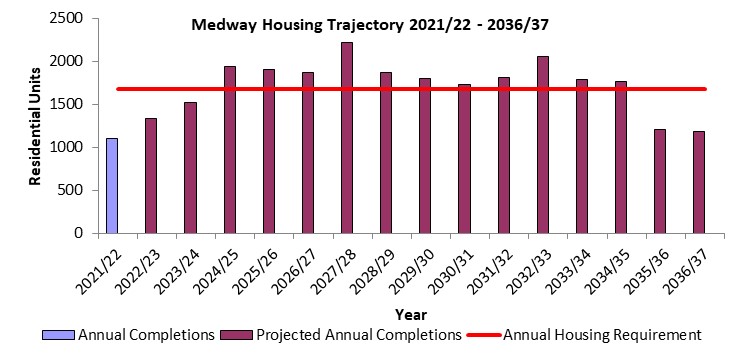 Start of latest standard method assessed housing target:Future Phasing:Cumulative PhasingProjected build rates by property typeThe developments expected to deliver the most new dwellings over the next 5 years are at the following locations:- Chatham Waterfront, Land at Chatham Docks, Former Kitchener Barracks, Land at Otterham Quay Lane, Land North of Commissioners Road, Land off Town Road, Mountbatten House, Stoke Road Business Centre, Bardell Terrace, Whiffens Car Park, Wooleys Orchard, St Bartholomew’s Hospital, Land at East Hill, West of Parsonage Lane, Land Bounded by the Brook car park, Rochester Riverside and Temple Waterfront.The table and chart below show the split of houses and flats for all sites with planning permission.  The majority of development after 10 years will be from allocations in the new Medway Local Plan.Please note, these are only sites with permission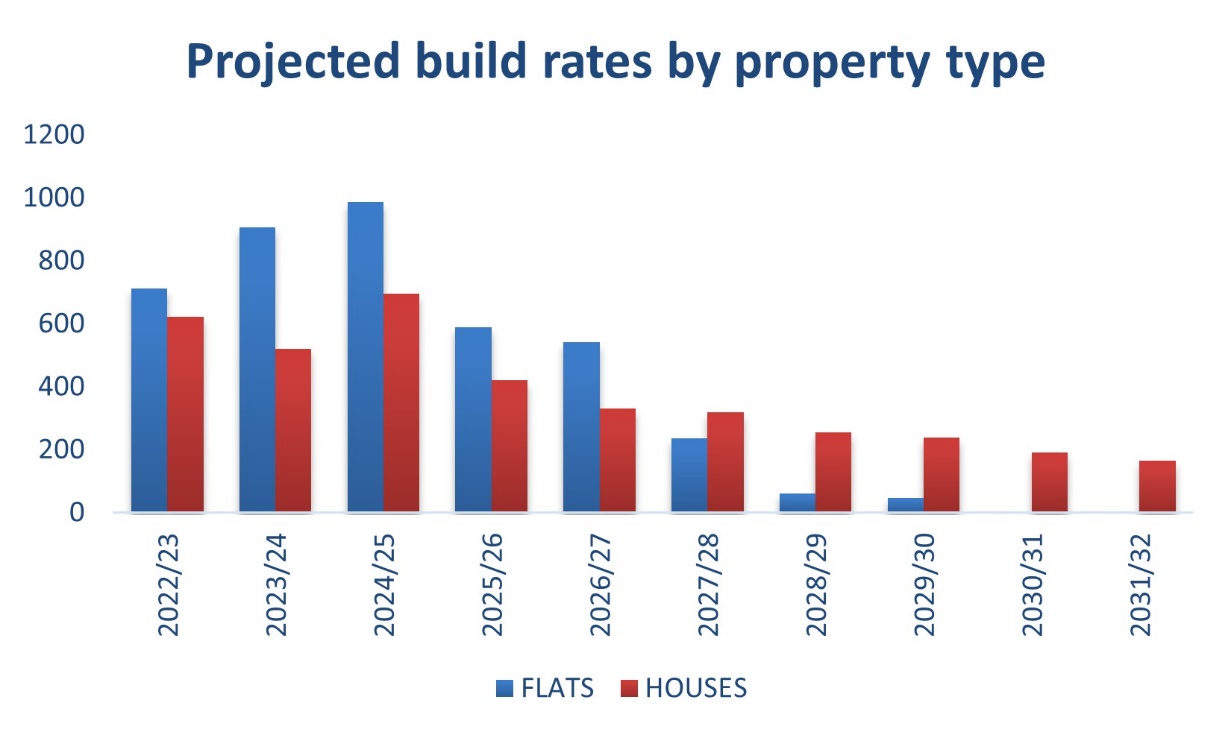 Housing floor space completionsA quarterly series of experimental statistics is released by the Department for Communities and Local Government on the energy efficiency of domestic and non-domestic buildings in England and Wales that have been constructed, sold or let since 2008. This data comes from Energy Performance Certificates (EPCs) which are produced at the time of completion or sale. Each dwelling is referred to as a lodgement.Table: Residential Floor space completed 2017/18 – 2021/22Source: https://www.gov.uk/government/collections/energy-performance-of-buildings-certificatesOver the past 5 years, there has been an equal split in the majority of residential units completed in Medway split 49% flats and 49% houses. The remaining 2% is made up with bungalows and maisonettes.For England as a whole the gap is much wider with houses providing 56% of housing completions and flats providing 40% during the same time period.  Bungalows make up 3% and maisonettes the remaining 1%.Dwellings (%) with planning permission under construction and not started on previously developed land (PDL) and greenfield (G/F) sites at 31st March 2022After the increase in permissions on greenfield sites last year to meet the pressures of housing targets, this year 2021/22 the majority of dwellings not started or under construction has returned to Previously Developed Land.
New large and small sites proposed 2017/18 – 2021/22 split by approval/refusalsThe number of applications on new sites has continued to fall, with 2021/22 receiving applications on 124 new sites, with approval given to 71% overall.Permissions and number of dwellings on new sites each year 2017/18 – 2021/22	A new site is counted in the year it first receives planning permission.  The total dwellings permitted each year on new sites can change depending on the size of sites being granted permission.  Although in 2021/22 the number of permissions on new sites is lower than previous years, the number of dwellings permitted is actually the highest.  This follows permission for 800 units being granted permission at East Hill, Chatham.Permitted DevelopmentPermitted development rights are a national grant of planning permission which allow certain building works and changes of use to be carried out without having to make a planning application.  Additional change of use permitted rights were introduced in 2019/20 to allow the change of use from B1(a), A1, A2 and agricultural uses to C3 residential use, subject to prior approval covering flooding, highways and transport issues and contamination.  Amusement arcades/centres and casinos (Sui Generis uses) were also given a new permitted development right to change to residential if the cumulative floor space of the building is under 150 sq.m.  Last year 2020/21, from August 2020 two new pieces of government legislation were introduced to allow building on top of freestanding blocks of flats and homes.  This year 2021/22 a new right under class MA was introduced from August 2021 to provide a new process for commercial to residential conversion.  This includes the whole of the newly introduced commercial use class E (shops, offices, restaurants, cafes, health services, nurseries, gyms and leisure).  There is a size limit of 1,500sq.m and the property must have been vacant for a minimum of a 3 months.Consultations on further changes to permitted development rights have taken place in 2022.Prior approval notifications decided during 2021/22 are detailed in the following tables.Sites allowed under permitted development:Sites requiring full permission:*This may include the same site more than once where there have been multiple applications.Table 4: Housing consents and allocationsSection 1: Annual completions by ward as at 31 March 2022Ward	Net completions	Chatham Central	13
	Cuxton and Halling	8
	Gillingham North	1
	Gillingham South	19
	Hempstead and Wigmore	20
	Lordswood and Capstone	1
	Luton and Wayfield	62
	Peninsula	182
	Princes Park	2
	Rainham Central	8
	Rainham North	133
	Rainham South	10
	River	387
	Rochester East	45
	Rochester South and Horsted	4
	Rochester West	2
	Strood North	7
	Strood Rural	130
	Strood South	65
	Twydall	0
	Walderslade	1
	Watling	2Medway  Total 	1102	Table 4: Housing consents and allocations, 		Section 1: Annual completions by ward	Page 1 of 1	Total dwellings	No. of 	Net dev. area	Average net 	Ward	permissions	density	Chatham Central	7	2	0.11	64	Cuxton and Halling	88	1	0.33	270	Gillingham North	67	5	0.86	78	Gillingham South	97	14	1.32	73	Hempstead and Wigmore	5	1	0.06	79	Lordswood and Capstone	824	3	16.75	49	Luton and Wayfield	29	3	0.14	204	Peninsula	25	5	0.95	26	Princes Park	0	0	0.00	0	Rainham Central	52	2	0.61	85	Rainham North	440	8	14.65	30	Rainham South	35	2	1.49	24	River	1202	15	9.87	122	Rochester East	0	0	0.00	0	Rochester South and Horsted	0	0	0.00	0	Rochester West	40	3	0.59	68	Strood North	166	8	3.19	52	Strood Rural	377	6	18.93	20	Strood South	12	1	0.17	72	Twydall	20	1	0.70	29	Walderslade	12	2	0.36	33	Watling	21	1	0.38	55 Medway Total	3519	83	71.45	                   49	* Large Sites and Windfalls only	Table 4, Section 2: Average net density of full permissions	Page 1 of 1Section 3:  Residential land availability for large sites at 31st March 2022 	Site 	Address	Dwelling type	Gains	Losses	Net	Phasing	Ward	0 - 5 	5-10 	10-15 	Application Number	(Density)	(First year*)	N/S	U/C	C/P	Tot	N/S	U/C	C/P	Tot	N/S	U/C	C/P	Tot	Yr1	Yr2	Yr3	Yr4	Yr5	years	years	years	Developer	Greenfield land	GL152	164 East of Gillingham Golf Course Broadway GILLINGHAM	ME8 6DP	Allocation	0	0	0	0	0	0	0	0	0	0	0	0	0	0	0	0	0	0	0	0	Twydall	Allocation	0.47	ha	(	0.0	dph	)	(	1997	)	MC373	803 Land at Highview Farm Lordswood Lane Lordswood	ME5 8JP	Permissions 	0	0	5	5	0	0	0	0	0	0	5	5	0	0	0	0	0	0	0	0	Lordswood and Capstone	Unidentified gf 	0.76	ha	(	10.7	dph	)	(	2015	)	MC150550	Full	Houses	0	0	1	1	0	0	0	0	0	0	1	1	0	0	0	0	0	0	0	0	Mr Mercer	MC153781	Full	Houses	0	0	1	1	0	0	0	0	0	0	1	1	0	0	0	0	0	0	0	0	Mr and Mrs Nicholls	MC160981	Full	Houses	0	0	1	1	0	0	0	0	0	0	1	1	0	0	0	0	0	0	0	0	Mr & Mrs Johnson	MC161302	Full	Houses	0	0	1	1	0	0	0	0	0	0	1	1	0	0	0	0	0	0	0	0	Mr Mason	MC163403	Full	0	0	1	1	0	0	0	0	0	0	1	1	0	0	0	0	0	0	0	0	Mr & Mrs Osbourne	MC406	775 Bakersfield Station Road Rainham	ME8 7QZ	Permissions	0	18	90	108	0	0	0	0	0	18	90	108	0	18	0	0	0	18	0	0	Rainham North	Unidentified gf 	2.8	ha	(	37.8	dph	)	(	2016	)	MC171820	Reserved Matters	Houses	0	0	90	90	0	0	0	0	0	0	90	90	0	0	0	0	0	0	0	0	McCulloch Homes	MC181307	Full	Houses	0	18	0	18	0	0	0	0	0	18	0	18	0	18	0	0	0	18	0	0	McCulloch Homes	MC413	825 Land at Otterham Quay Lane Rainham	ME8 8QD	Permission	264	15	21	300	0	0	0	0	264	15	21	300	139	140	0	0	0	279	0	0	Rainham North	Unidentified gf 	Greenfield land		Table 4, Section 3: Residential land availability for large sites	Page 1 of 37	Site 	Address	Dwelling type	Gains	Losses	Net	Phasing	Ward	0 - 5 	5-10 	10-15 	Application Number	(Density)	(First year*)	N/S	U/C	C/P	Tot	N/S	U/C	C/P	Tot	N/S	U/C	C/P	Tot	Yr1	Yr2	Yr3	Yr4	Yr5	years	years	years	Developer	10.75	ha	(	34.0	dph	)	(	2017	)	MC182328	Reserved Matters	Houses	264	15	21	300	0	0	0	0	264	15	21	300	139	140	0	0	0	279	0	0	J B Planning Associates Ltd	MC425	713 North of Peninsula Way and Main Road Four Elms Hill Chattenden	ME	Permission	0	0	131	131	0	0	0	0	0	0	131	131	0	0	0	0	0	0	0	0	Strood Rural	Unidentified gf 	6.6	ha	(	24.7	dph	)	(	2016	)	MC164229	Reserved Matters	Mainly Houses	0	0	131	131	0	0	0	0	0	0	131	131	0	0	0	0	0	0	0	0	Abbey Developments Ltd	MC428	1067 Gibraltar Farm Ham Lane Lordswood	ME7 3JJ	Permission	450	0	0	450	0	0	0	0	450	0	0	450	0	0	0	0	0	0	370	80	Lordswood and Capstone	Unidentified gf 	23.93	ha	(	34.6	dph	)	(	2017	)	MC180556	Outline	Houses	450	0	0	450	0	0	0	0	450	0	0	450	0	0	0	0	0	0	370	80	Messrs Attwood	MC445	1203 Land south of Stoke Road Hoo	ME3	Permission	0	5	122	127	0	0	0	0	0	5	122	127	0	5	0	0	0	5	0	0	Peninsula	Unidentified gf 	8.26	ha	(	36.0	dph	)	(	2017	)	MC180702	Reserved Matters	Mainly Houses	0	5	122	127	0	0	0	0	0	5	122	127	0	5	0	0	0	5	0	0	Barton Wilmore (Agents)	MC452	711 Land north of Commissioners Road Strood	ME2 4EQ	Permission	123	0	0	123	0	0	0	0	123	0	0	123	0	0	45	78	0	123	0	0	Strood North	Unidentified gf 	3.9	ha	(	46.4	dph	)	(	2017	)	MC201867	Reserved Matters	Mixed Dwelling Types	123	0	0	123	0	0	0	0	123	0	0	123	0	0	45	78	0	123	0	0	Kate Holland	MC454	783b part Land at Brickfields Darland Farm Pear Tree Lane Hempstead	ME7 3PP	Permission	0	0	44	44	0	0	0	0	0	0	44	44	0	0	0	0	0	0	0	0	Hempstead and Wigmore	Unidentified gf 	Greenfield land		Table 4, Section 3: Residential land availability for large sites	Page 2 of 37	Site 	Address	Dwelling type	Gains	Losses	Net	Phasing	Ward	0 - 5 	5-10 	10-15 	Application Number	(Density)	(First year*)	N/S	U/C	C/P	Tot	N/S	U/C	C/P	Tot	N/S	U/C	C/P	Tot	Yr1	Yr2	Yr3	Yr4	Yr5	years	years	years	Developer	4.2	ha	(	15.2	dph	)	(	2017	)	MC180705	Reserved Matters	Houses	0	0	44	44	0	0	0	0	0	0	44	44	0	0	0	0	0	0	0	0	Mr Iskandar	MC459	1071 part, 1070 part Land off Town Road Cliffe Woods	ME3	Permission	184	0	0	184	0	0	0	0	184	0	0	184	0	50	50	50	34	184	0	0	Strood Rural	Unidentified gf 	10.9	ha	(	16.3	dph	)	(	2021	)	MC211287	Reserved Matters	Mainly Houses	184	0	0	184	0	0	0	0	184	0	0	184	0	50	50	50	34	184	0	0	Joesphine Baker	MC460	848 Land south of View Road Cliffe Woods	ME3	Permission	50	0	0	50	0	0	0	0	50	0	0	50	0	0	25	25	0	50	0	0	Strood Rural	Windfall	1.2	ha	(	41.7	dph	)	(	2019	)	MC163742	Outline	Mainly Flats	50	0	0	50	0	0	0	0	50	0	0	50	0	0	25	25	0	50	0	0	Mr A Pritchard SJP Group Ltd	MC478	751 South of Ratcliffe Highway Former Sports Ground Bells Lane Hoo	ME3 9JD	Permission	0	7	225	232	0	0	0	0	0	7	225	232	7	0	0	0	0	7	0	0	Peninsula	Unidentified gf 	6.713	ha	(	42.2	dph	)	(	2018	)	MC171884	Full	Mainly Houses	0	7	225	232	0	0	0	0	0	7	225	232	7	0	0	0	0	7	0	0	Bellway Homes Ltd	MC490	817 Berengrave Nursery Berengrave Lane Rainham	ME8 7NL	Permissions	0	12	127	139	0	0	0	0	0	12	127	139	12	0	0	0	0	12	0	0	Rainham North	Unidentified gf 	5.83	ha	(	22.3	dph	)	(	2018	)	MC183442	Reserved Matters	Mixed Dwelling Types	0	0	79	79	0	0	0	0	0	0	79	79	0	0	0	0	0	0	0	0	Mr J Longhorn	MC193275	Full	Houses	0	12	48	60	0	0	0	0	0	12	48	60	12	0	0	0	0	12	0	0	Miss Rebecca Foad	MC504	1324 West of Merryboys Farm House Cooling Common Cliffe Woods	ME3 7TP	Permissions 	1	1	4	6	0	0	0	0	1	1	4	6	1	0	1	0	0	2	0	0	Strood Rural	Greenfield land		Table 4, Section 3: Residential land availability for large sites	Page 3 of 37	Site 	Address	Dwelling type	Gains	Losses	Net	Phasing	Ward	0 - 5 	5-10 	10-15 	Application Number	(Density)	(First year*)	N/S	U/C	C/P	Tot	N/S	U/C	C/P	Tot	N/S	U/C	C/P	Tot	Yr1	Yr2	Yr3	Yr4	Yr5	years	years	years	Developer	Unidentified gf 	0.57	ha	(	11.9	dph	)	(	2019	)	MC181863	Reserved Matters	Houses	0	0	1	1	0	0	0	0	0	0	1	1	0	0	0	0	0	0	0	0	Mr M Brett Chaponnel	MC190658	Reserved Matters	Houses	0	0	1	1	0	0	0	0	0	0	1	1	0	0	0	0	0	0	0	0	Taylor Roberts Ltd	MC191587	Reserved Matters	Houses	0	0	1	1	0	0	0	0	0	0	1	1	0	0	0	0	0	0	0	0	Taylor Roberts Ltd	MC201325	Reserved Matters	Houses	0	0	1	1	0	0	0	0	0	0	1	1	0	0	0	0	0	0	0	0	MGM Finance Limited	MC202842	Reserved Matters	Houses	0	1	0	1	0	0	0	0	0	1	0	1	1	0	0	0	0	1	0	0	Mr Whittam	MC213356	Full	Mainly Houses	1	0	0	1	0	0	0	0	1	0	0	1	0	0	1	0	0	1	0	0	MGM Finance Ltd	MC508	1131 Land to west of  Elm Avenue Chattenden	ME3 8GX	Permission	0	9	60	69	0	0	0	0	0	9	60	69	9	0	0	0	0	9	0	0	Strood Rural	Unidentified gf 	3.39	ha	(	28.8	dph	)	(	2019	)	MC191300	Reserved Matters	Mainly Houses	0	9	60	69	0	0	0	0	0	9	60	69	9	0	0	0	0	9	0	0	Esquire Developments	MC511	1114 Chatham Golf Centre Street End Road Chatham	ME5 0BG	Permission	0	20	111	131	0	0	0	0	0	20	111	131	20	0	0	0	0	20	0	0	Luton and Wayfield	Windfall	3.3	ha	(	39.7	dph	)	(	2016	)	MC172767	Full	Mixed Dwelling Types	0	20	111	131	0	0	0	0	0	20	111	131	20	0	0	0	0	20	0	0	Mr J Goodban	MC512	1048 Adjacent 54 Beacon Road Chatham	ME5 7BP	Permission	7	0	0	7	0	0	0	0	7	0	0	7	0	7	0	0	0	7	0	0	Luton and Wayfield	Windfall	0.042	ha	(	166.7	dph	)	(	2019	)	MC220053	Full	Flats (Purpose built)	7	0	0	7	0	0	0	0	7	0	0	7	0	7	0	0	0	7	0	0	Glen Selby	MC513	1341 Adjoining 75 Shanklin Close Chatham	ME5 7QL	Permission	0	0	5	5	0	0	0	0	0	0	5	5	0	0	0	0	0	0	0	0	Princes Park	Windfall	Greenfield land		Table 4, Section 3: Residential land availability for large sites	Page 4 of 37	Site 	Address	Dwelling type	Gains	Losses	Net	Phasing	Ward	0 - 5 	5-10 	10-15 	Application Number	(Density)	(First year*)	N/S	U/C	C/P	Tot	N/S	U/C	C/P	Tot	N/S	U/C	C/P	Tot	Yr1	Yr2	Yr3	Yr4	Yr5	years	years	years	Developer	0.1	ha	(	50.0	dph	)	(	2019	)	MC182282	Full	Houses	0	0	5	5	0	0	0	0	0	0	5	5	0	0	0	0	0	0	0	0	Raywood Homes	MC514	1174 Stoke Road Business Centre Stoke Road Hoo	ME3 9BP	Permission	71	81	48	200	0	0	0	0	71	81	48	200	61	38	53	0	0	152	0	0	Peninsula	Unidentified gf 	14.9	ha	(	35.1	dph	)	(	2019	)	MC190888	Reserved Matters	Mainly Houses	71	81	48	200	0	0	0	0	71	81	48	200	61	38	53	0	0	152	0	0	Miss Emilie Paine Quod	MC515	1103 Land adjoining no 35 Cooling Road High Halstow	ME3 8SA	Permission	5	0	0	5	0	0	0	0	5	0	0	5	0	0	0	0	5	5	0	0	Peninsula	Unidentified gf 	0.42	ha	(	11.9	dph	)	(	2019	)	MC180096	Outline	Houses	5	0	0	5	0	0	0	0	5	0	0	5	0	0	0	0	5	5	0	0	Mr and Mrs Waller	MC518	835 Land at Walnut Tree Farm, North of Britannia Road High Halstow	ME3 8SQ	Permission	0	0	66	66	0	0	0	0	0	0	66	66	0	0	0	0	0	0	0	0	Peninsula	Unidentified gf 	2.78	ha	(	31.9	dph	)	(	2019	)	MC174408	Full	Mainly Houses	0	0	66	66	0	0	0	0	0	0	66	66	0	0	0	0	0	0	0	0	Redrow Homes Limited	MC528	1210 Binney Farm Binney Road Allhallows	ME3 9PL	Permission	9	0	0	9	0	0	0	0	9	0	0	9	0	0	9	0	0	9	0	0	Peninsula	Windfall	0.32	ha	(	28.1	dph	)	(	2019	)	MC211638	Full	Houses	9	0	0	9	0	0	0	0	9	0	0	9	0	0	9	0	0	9	0	0	Mr Chris Wills	MC529	1069 & 1070 Opposite Merry Boys Road West of Town Road Cliffe Woods	ME3 8JX	Permission	0	29	65	94	0	0	0	0	0	29	65	94	29	0	0	0	0	29	0	0	Strood Rural	Unidentified gf 	Greenfield land		Table 4, Section 3: Residential land availability for large sites	Page 5 of 37	Site 	Address	Dwelling type	Gains	Losses	Net	Phasing	Ward	0 - 5 	5-10 	10-15 	Application Number	(Density)	(First year*)	N/S	U/C	C/P	Tot	N/S	U/C	C/P	Tot	N/S	U/C	C/P	Tot	Yr1	Yr2	Yr3	Yr4	Yr5	years	years	years	Developer	4.4	ha	(	26.9	dph	)	(	2019	)	MC182961	Full	Mainly Houses	0	29	65	94	0	0	0	0	0	29	65	94	29	0	0	0	0	29	0	0	Esquire Developments	MC530	1127 Allhallows Golf Course Avery Way Allhallows	ME3 9QJ	Permission	80	1	0	81	0	0	0	0	80	1	0	81	1	40	40	0	0	81	0	0	Peninsula	Unidentified gf 	6.36	ha	(	23.1	dph	)	(	2019	)	MC180288	Full	Mobile/temp homes	80	1	0	81	0	0	0	0	80	1	0	81	1	40	40	0	0	81	0	0	Turners Britannia Parks Ltd	MC541	11 part Land west of 65 Layfield Road Gillingham	ME7 2QY	Permission	20	0	0	20	0	0	0	0	20	0	0	20	20	0	0	0	0	20	0	0	Gillingham North	Unidentified gf 	0.18	ha	(	32.8	dph	)	(	2022	)	MC211004	Full	Houses	20	0	0	20	0	0	0	0	20	0	0	20	20	0	0	0	0	20	0	0	Mr Andrew Wilford Esquire 	Developments and mhs Homes Ltd	MC551	Land rear of British Pilot Hotel Avery Way Allhallows	ME3 9QW	Permissions	6	6	0	12	0	0	0	0	6	6	0	12	0	6	1	5	0	12	0	0	Peninsula	Windfall	0.34	ha	(	24.5	dph	)	(	2020	)	MC190007	Full	Mainly Houses	0	6	0	6	0	0	0	0	0	6	0	6	0	6	0	0	0	6	0	0	Mrs Elaine Fitton	MC220015	Full	Houses	1	0	0	1	0	0	0	0	1	0	0	1	0	0	1	0	0	1	0	0	Dave Dalligan	MC557	849 Bennetts Orchard Land off Lower Rainham Road (West of Station Road) Rainham	ME8 7UB	Permission	29	50	0	79	0	0	0	0	29	50	0	79	37	42	0	0	0	79	0	0	Rainham North	Windfall	3.44	ha	(	46.5	dph	)	(	2020	)	MC201800	Full	Houses	29	50	0	79	0	0	0	0	29	50	0	79	37	42	0	0	0	79	0	0	Bellway Homes Ltd (Kent)	Greenfield land		Table 4, Section 3: Residential land availability for large sites	Page 6 of 37	Site 	Address	Dwelling type	Gains	Losses	Net	Phasing	Ward	0 - 5 	5-10 	10-15 	Application Number	(Density)	(First year*)	N/S	U/C	C/P	Tot	N/S	U/C	C/P	Tot	N/S	U/C	C/P	Tot	Yr1	Yr2	Yr3	Yr4	Yr5	years	years	years	Developer	MC559	Land rear and adjacent to 178 Darnley Road Strood	ME2 2UW	Permission	6	0	0	6	0	0	0	0	6	0	0	6	0	6	0	0	0	6	0	0	Strood South	Windfall	0.05	ha	(	120.0	dph	)	(	2020	)	MC191815	Full	Flats (Purpose built)	6	0	0	6	0	0	0	0	6	0	0	6	0	6	0	0	0	6	0	0	Insight Architects	MC566	Adj to Somerset Close & adj 8 Wiltshire Close Chatham	ME5 7SR	Permission	0	10	0	10	0	0	0	0	0	10	0	10	10	0	0	0	0	10	0	0	Princes Park	Windfall	0.24	ha	(	41.7	dph	)	(	2020	)	MC191866	Full	Flats (Purpose built)	0	10	0	10	0	0	0	0	0	10	0	10	10	0	0	0	0	10	0	0	MHS	MC573	Land adjacent to Eastcourt Green Twydall	ME8 6LU	Permission	0	14	0	14	0	0	0	0	0	14	0	14	14	0	0	0	0	14	0	0	Twydall	Windfall	0.591	ha	(	23.7	dph	)	(	2020	)	MC193106 #	Full	Houses	0	14	0	14	0	0	0	0	0	14	0	14	14	0	0	0	0	14	0	0	Medway Council, HRA Housing 	Services, Mr Adam Spokes	MC574	Site adjacent to Woodchurch Crescent Twydall	ME8 6XA	Permission	0	9	0	9	0	0	0	0	0	9	0	9	9	0	0	0	0	9	0	0	Twydall	Windfall	0.73	ha	(	26.5	dph	)	(	2020	)	MC193107	Full	Bungalows	0	9	0	9	0	0	0	0	0	9	0	9	9	0	0	0	0	9	0	0	Medway Council - HRA Housing 	Services, Mr Adam Spokes	MC575	Land at Hillcrest Ratcliffe Highway Hoo	ME3 8PX	Permission	0	21	0	21	0	0	0	0	0	21	0	21	21	0	0	0	0	21	0	0	Peninsula	Windfall	0.47	ha	(	44.7	dph	)	(	2020	)	Greenfield land		Table 4, Section 3: Residential land availability for large sites	Page 7 of 37	Site 	Address	Dwelling type	Gains	Losses	Net	Phasing	Ward	0 - 5 	5-10 	10-15 	Application Number	(Density)	(First year*)	N/S	U/C	C/P	Tot	N/S	U/C	C/P	Tot	N/S	U/C	C/P	Tot	Yr1	Yr2	Yr3	Yr4	Yr5	years	years	years	Developer	MC193328 #	Full	Houses	0	21	0	21	0	0	0	0	0	21	0	21	21	0	0	0	0	21	0	0	Bellway Homes Ltd	MC581	68 Land North of  Clarendon Drive Strood	ME2 3LT	Permission	0	2	4	6	0	0	0	0	0	2	4	6	2	0	0	0	0	2	0	0	Strood North	Windfall	0.29	ha	(	20.7	dph	)	(	2021	)	MC200846	Full	Houses	0	2	4	6	0	0	0	0	0	2	4	6	2	0	0	0	0	2	0	0	Mr George Light	MC584	787 Land at Port Victoria Road Grain	ME3 0EN	Permission	5	0	0	5	0	0	0	0	5	0	0	5	0	0	5	0	0	5	0	0	Peninsula	Unidentified gf 	0.3	ha	(	16.7	dph	)	(	2021	)	MC201973	Outline	Houses	5	0	0	5	0	0	0	0	5	0	0	5	0	0	5	0	0	5	0	0	Mr and Mrs Murison	MC587	749 Land south of Lower Rainham Road Rainham	ME8 7UD	Permission	202	0	0	202	0	0	0	0	202	0	0	202	0	0	50	50	50	150	50	0	Rainham North	Unidentified gf 	9.22	ha	(	23.8	dph	)	(	2021	)	MC181796	Outline	Houses	202	0	0	202	0	0	0	0	202	0	0	202	0	0	50	50	50	150	50	0	Peel Investment (North) Ltd	MC591	Part 847 Land at The Maltings Rainham	ME8 8JL	Permission	0	24	5	29	0	0	0	0	0	24	5	29	24	0	0	0	0	24	0	0	Rainham South	Unidentified gf 	1.42	ha	(	20.4	dph	)	(	2021	)	MC192532	Full	Mainly Houses	0	24	5	29	0	0	0	0	0	24	5	29	24	0	0	0	0	24	0	0	Redrow Homes (South East) Ltd	MC596	800 Land west of Station Road Rainham	ME8 7QZ	Permission	76	0	0	76	0	0	0	0	76	0	0	76	0	0	76	0	0	76	0	0	Rainham North	Unidentified gf 	2.26	ha	(	33.6	dph	)	(	2021	)	Greenfield land		Table 4, Section 3: Residential land availability for large sites	Page 8 of 37	Site 	Address	Dwelling type	Gains	Losses	Net	Phasing	Ward	0 - 5 	5-10 	10-15 	Application Number	(Density)	(First year*)	N/S	U/C	C/P	Tot	N/S	U/C	C/P	Tot	N/S	U/C	C/P	Tot	Yr1	Yr2	Yr3	Yr4	Yr5	years	years	years	Developer	MC192898	Outline	Houses	76	0	0	76	0	0	0	0	76	0	0	76	0	0	76	0	0	76	0	0	Mr Iain Warner Tetlow King Planning	MC607	783c Land at East Hill Chatham	ME	Permission	800	0	0	800	0	0	0	0	800	0	0	800	0	0	55	110	110	275	525	0	Lordswood and Capstone	Windfall	49.75	ha	(	49.1	dph	)	(	2022	)	MC190765	Outline	Mainly Houses	800	0	0	800	0	0	0	0	800	0	0	800	0	0	55	110	110	275	525	0	F D Attwood & Partners	MC613	914 Bridgeside Warwick Crescent Borstal	ME1 3LE	Permission	12	0	0	12	0	0	0	0	12	0	0	12	0	0	12	0	0	12	0	0	Rochester West	Windfall	0.28	ha	(	42.9	dph	)	(	2003	)	MC202107	Outline	Houses	12	0	0	12	0	0	0	0	12	0	0	12	0	0	12	0	0	12	0	0	S Sweeney	Greenfield land		Table 4, Section 3: Residential land availability for large sites	Page 9 of 37	Site 	Address	Dwelling type	Gains	Losses	Net	Phasing	Ward	0 - 5 	5-10 	10-15 	Application Number	(Density)	(First year*)	N/S	U/C	C/P	Tot	N/S	U/C	C/P	Tot	N/S	U/C	C/P	Tot	Yr1	Yr2	Yr3	Yr4	Yr5	years	years	years	Developer	Mixed	MC209	248 3 Upper Luton Road Chatham	ME5 7BG	Permissions	1	11	5	17	0	1	0	1	1	10	5	16	0	0	0	0	0	0	11	0	Luton and Wayfield	Windfall	0.472	ha	(	32.1	dph	)	(	2009	)	MC142912	Full	Houses	0	11	5	16	0	1	0	1	0	10	5	15	0	0	0	0	0	0	10	0	Mr M Hutley	MC172534	Full	Houses	1	0	0	1	0	0	0	0	1	0	0	1	0	0	0	0	0	0	1	0	AMG Chatham Ltd	MC516	1043 & 1044 Land at White House Farm Stoke Road Hoo	ME3 9BH	Permission	57	8	0	65	0	0	0	0	57	8	0	65	8	22	35	0	0	65	0	0	Peninsula	Unidentified gf 	2.79	ha	(	23.3	dph	)	(	2019	)	MC191736	Reserved Matters	Mainly Houses	57	8	0	65	0	0	0	0	57	8	0	65	8	22	35	0	0	65	0	0	David Stewart Jones Homes (Southern)	 LtdMC534	1165 Land at 143 Berengrave Lane Rainham	ME8 7UJ	Permission	0	9	0	9	0	0	0	0	0	9	0	9	9	0	0	0	0	9	0	0	Rainham North	Windfall	0.37	ha	(	24.3	dph	)	(	2020	)	MC183168	Full	Houses	0	9	0	9	0	0	0	0	0	9	0	9	9	0	0	0	0	9	0	0	Andrew Wells Planning & Design	MC569	Land at 18 Broom Hill Road Strood	ME2 3LE	Permission	8	0	0	8	0	0	0	0	8	0	0	8	0	0	8	0	0	8	0	0	Strood North	Windfall	0.4	ha	(	20.0	dph	)	(	2020	)	MC191708	Outline	Houses	8	0	0	8	0	0	0	0	8	0	0	8	0	0	8	0	0	8	0	0	Insight Architects	MC633	1088 West of Parsonage Lane Frindsbury	ME2 4	Permission	181	0	0	181	0	0	0	0	181	0	0	181	0	25	50	50	56	181	0	0	Strood Rural	Unidentified gf 	17	ha	(	27.4	dph	)	(	2022	)	MC210302	Other Major	Mainly Houses	181	0	0	181	0	0	0	0	181	0	0	181	0	25	50	50	56	181	0	0	Tim SpicerMixed		Table 4, Section 3: Residential land availability for large sites	Page 10 of 37	Site 	Address	Dwelling type	Gains	Losses	Net	Phasing	Ward	0 - 5 	5-10 	10-15 	Application Number	(Density)	(First year*)	N/S	U/C	C/P	Tot	N/S	U/C	C/P	Tot	N/S	U/C	C/P	Tot	Yr1	Yr2	Yr3	Yr4	Yr5	years	years	years	Developer	Previously developed land	GL073	472 Land at St Mary's Island Maritime Way Chatham Maritime	ME4	Permissions 	43	45	1672	1760	0	0	0	0	43	45	1672	1760	15	73	0	0	0	88	0	0	River	Large Site	59.9	ha	(	35.7	dph	)	(	1988	)	GL940204	Full	Mixed Dwelling Types	0	0	56	56	0	0	0	0	0	0	56	56	0	0	0	0	0	0	0	0	Countryside Residential	GL960158	Full	Houses	0	0	98	98	0	0	0	0	0	0	98	98	0	0	0	0	0	0	0	0	Countryside Residential	GL960557	Reserved Matters	Flats (Purpose built)	0	0	43	43	0	0	0	0	0	0	43	43	0	0	0	0	0	0	0	0	Countryside Maritime Ltd	GL970045	Reserved Matters	Mixed Dwelling Types	0	0	7	7	0	0	0	0	0	0	7	7	0	0	0	0	0	0	0	0	Countryside Maritime Ltd	GL970047	Reserved Matters	Houses	0	0	4	4	0	0	0	0	0	0	4	4	0	0	0	0	0	0	0	0	Countryside Maritime Ltd	GL970401	Reserved Matters	Mixed Dwelling Types	0	0	110	110	0	0	0	0	0	0	110	110	0	0	0	0	0	0	0	0	Countryside Maritime Ltd	GL980029	Reserved Matters	Houses	0	0	63	63	0	0	0	0	0	0	63	63	0	0	0	0	0	0	0	0	Redrow Homes (South East) Ltd	GL980030	Reserved Matters	Houses	0	0	45	45	0	0	0	0	0	0	45	45	0	0	0	0	0	0	0	0	Redrow Homes (SE) Ltd	MC091613	Reserved Matters	Mainly Houses	0	0	101	101	0	0	0	0	0	0	101	101	0	0	0	0	0	0	0	0	Mr S Burton Countryside Maritime 	limited	MC132210	Reserved Matters	Mixed Dwelling Types	0	29	310	339	0	0	0	0	0	29	310	339	15	14	0	0	0	29	0	0	Countryside Maritime Ltd	MC150679	Full	Houses	0	0	1	1	0	0	0	0	0	0	1	1	0	0	0	0	0	0	0	0	Countryside Properties Ltd	MC153760	Full	Flats (Purpose built)	38	16	0	54	0	0	0	0	38	16	0	54	0	54	0	0	0	54	0	0	Countryside Properties (UK) Ltd	MC181526	Full	Mixed Dwelling Types	5	0	0	5	0	0	0	0	5	0	0	5	0	5	0	0	0	5	0	0	Countryside Properties	MC19995189	Reserved Matters	Mixed Dwelling Types	0	0	181	181	0	0	0	0	0	0	181	181	0	0	0	0	0	0	0	0	Barratt Homes (Eastern Counties) Ltd	MC20000741	Reserved Matters	Mixed Dwelling Types	0	0	64	64	0	0	0	0	0	0	64	64	0	0	0	0	0	0	0	0	Countryside Residential (South 	Thames) Ltd	MC20010196	Reserved Matters	Mixed Dwelling Types	0	0	32	32	0	0	0	0	0	0	32	32	0	0	0	0	0	0	0	0	Countryside Residential (South 	Thames) Ltd	MC20011111	Reserved Matters	Mixed Dwelling Types	0	0	76	76	0	0	0	0	0	0	76	76	0	0	0	0	0	0	0	0	Countryside Maritime Ltd	MC20011259	Reserved Matters	Mixed Dwelling Types	0	0	11	11	0	0	0	0	0	0	11	11	0	0	0	0	0	0	0	0	Countryside Maritime Ltd	MC20020118	Reserved Matters	Houses	0	0	32	32	0	0	0	0	0	0	32	32	0	0	0	0	0	0	0	0	Countryside Residential (South 	Thames)	MC20020238	Reserved Matters	Houses	0	0	6	6	0	0	0	0	0	0	6	6	0	0	0	0	0	0	0	0	Countryside Maritime Ltd	MC20032560	Full	Flats (Purpose built)	0	0	84	84	0	0	0	0	0	0	84	84	0	0	0	0	0	0	0	0	Redrow Homes	Previously developed land		Table 4, Section 3: Residential land availability for large sites	Page 11 of 37	Site 	Address	Dwelling type	Gains	Losses	Net	Phasing	Ward	0 - 5 	5-10 	10-15 	Application Number	(Density)	(First year*)	N/S	U/C	C/P	Tot	N/S	U/C	C/P	Tot	N/S	U/C	C/P	Tot	Yr1	Yr2	Yr3	Yr4	Yr5	years	years	years	Developer	MC20041832	Reserved Matters	Mainly Flats	0	0	30	30	0	0	0	0	0	0	30	30	0	0	0	0	0	0	0	0	Countryside Properties (Southern) Ltd	MC20050216	Reserved Matters	Mixed Dwelling Types	0	0	62	62	0	0	0	0	0	0	62	62	0	0	0	0	0	0	0	0	Countryside Maritime Ltd	MC20060749	Reserved Matters	Mixed Dwelling Types	0	0	71	71	0	0	0	0	0	0	71	71	0	0	0	0	0	0	0	0	Countryside Maritime Ltd	MC20071175	Reserved Matters	Mixed Dwelling Types	0	0	32	32	0	0	0	0	0	0	32	32	0	0	0	0	0	0	0	0	Countryside Maritime Ltd	MC20071852	Reserved Matters	Mixed Dwelling Types	0	0	35	35	0	0	0	0	0	0	35	35	0	0	0	0	0	0	0	0	Countryside Maritime Ltd	MC20081571	Reserved Matters	Houses	0	0	10	10	0	0	0	0	0	0	10	10	0	0	0	0	0	0	0	0	Countryside Maritime	MC980225	Reserved Matters	0	0	17	17	0	0	0	0	0	0	17	17	0	0	0	0	0	0	0	0	Countryside Residential South Thames	 Ltd	MC980654MG	Reserved Matters	Houses	0	0	91	91	0	0	0	0	0	0	91	91	0	0	0	0	0	0	0	0	Countryside Maritime Ltd	GL159	3 89 Ingram Road Gillingham	ME7 1SH	Permission	0	0	22	22	0	0	0	0	0	0	22	22	0	0	0	0	0	0	0	0	Gillingham North	Large Site	0.16	ha	(	110.0	dph	)	(	1997	)	MC173455	Full	Flats (Purpose built)	0	0	22	22	0	0	0	0	0	0	22	22	0	0	0	0	0	0	0	0	Mr Chad	MC005	213 352-356 Luton Road CHATHAM	ME4 5BD	Allocation	0	0	0	0	0	0	0	0	0	0	0	0	0	0	0	0	0	0	0	0	Luton and Wayfield	Allocation	0.31	ha	(	0.0	dph	)	(	2000	)	MC277	829 Medway Bridge Marina Manor Lane Rochester	ME1 3HS	Permission 	36	0	0	36	0	0	0	0	36	0	0	36	0	0	0	36	0	36	0	0	Rochester West	Windfall	1.77	ha	(	62.1	dph	)	(	2018	)	MC152332	Outline	Flats (Purpose built)	36	0	0	36	0	0	0	0	36	0	0	36	0	0	0	36	0	36	0	0	Kent Planning Ltd	MC303	702 Tug & Shovel 65 North Street Strood	ME2 4SW	Permission	9	0	0	9	0	0	0	0	9	0	0	9	0	9	0	0	0	9	0	0	Strood North	Windfall	Previously developed land		Table 4, Section 3: Residential land availability for large sites	Page 12 of 37	Site 	Address	Dwelling type	Gains	Losses	Net	Phasing	Ward	0 - 5 	5-10 	10-15 	Application Number	(Density)	(First year*)	N/S	U/C	C/P	Tot	N/S	U/C	C/P	Tot	N/S	U/C	C/P	Tot	Yr1	Yr2	Yr3	Yr4	Yr5	years	years	years	Developer	0.06	ha	(	150.0	dph	)	(	2015	)	MC192211	Full	Flats (Purpose built)	9	0	0	9	0	0	0	0	9	0	0	9	0	9	0	0	0	9	0	0	Bancil Partnership Ltd	MC348	984 Chatham Waterfront adjacent to Bus Station Medway Street Chatham	ME4 4HA	Permission	0	175	0	175	0	0	0	0	0	175	0	175	47	128	0	0	0	175	0	0	River	Windfall	1.27	ha	(	137.8	dph	)	(	2011	)	MC183659	Full	Flats (Purpose built)	0	175	0	175	0	0	0	0	0	175	0	175	47	128	0	0	0	175	0	0	Medway Development Company	MC354	1099 51 Cuxton Road Strood	ME2 2BZ	Permission	6	0	2	8	0	0	0	0	6	0	2	8	0	0	0	0	0	0	0	0	Strood South	Windfall	0.06	ha	(	133.3	dph	)	(	2014	)	MC151014	Full	Conversion to Flats	6	0	2	8	0	0	0	0	6	0	2	8	0	0	0	0	0	0	0	0	Mr J Nagra	MC366	1143 Land at Chatham Docks Pier Road Gillingham	ME4 4SW	Permissions	558	0	392	950	0	0	0	0	558	0	392	950	0	0	237	0	321	558	0	0	River	Windfall	14.66	ha	(	94.3	dph	)	(	2013	)	MC112756	Outline	Mainly Flats	321	0	0	321	0	0	0	0	321	0	0	321	0	0	0	0	321	321	0	0	Peel Land and Property (Ports no.3) Ltd	MC171918	Reserved Matters	Flats (Purpose built)	0	0	199	199	0	0	0	0	0	0	199	199	0	0	0	0	0	0	0	0	X1 Developments Ltd	MC180997	Reserved Matters	Flats (Purpose built)	0	0	193	193	0	0	0	0	0	0	193	193	0	0	0	0	0	0	0	0	Indigo Planning	MC212610	Full	Flats (Purpose built)	237	0	0	237	0	0	0	0	237	0	0	237	0	0	237	0	0	237	0	0	WSP	MC371	632 Colonial Mutual House Quayside Chatham Maritime	ME4 4YY	Permission	71	18	111	200	0	0	0	0	71	18	111	200	66	23	0	0	0	89	0	0	River	Windfall	2.58	ha	(	60.6	dph	)	(	2014	)	MC171250	Reserved Matters	Mixed Dwelling Types	71	18	111	200	0	0	0	0	71	18	111	200	66	23	0	0	0	89	0	0	Terance Butler & Persimmon Homes	Previously developed land		Table 4, Section 3: Residential land availability for large sites	Page 13 of 37	Site 	Address	Dwelling type	Gains	Losses	Net	Phasing	Ward	0 - 5 	5-10 	10-15 	Application Number	(Density)	(First year*)	N/S	U/C	C/P	Tot	N/S	U/C	C/P	Tot	N/S	U/C	C/P	Tot	Yr1	Yr2	Yr3	Yr4	Yr5	years	years	years	Developer	MC380	547 Former Green Dragon Public House 85 Church Street GILLINGHAM	ME7 1TR	Permission	0	16	0	16	0	0	0	0	0	16	0	16	0	16	0	0	0	16	0	0	Gillingham North	Windfall	0.09	ha	(	177.8	dph	)	(	2007	)	MC191508	Full	Flats (Purpose built)	0	16	0	16	0	0	0	0	0	16	0	16	0	16	0	0	0	16	0	0	Mr Arun Rallon	MC383	1140 153-155 High Street CHATHAM	ME4 4BA	Permission 	9	0	0	9	0	0	0	0	9	0	0	9	0	9	0	0	0	9	0	0	River	Windfall	0.0466	ha	(	204.5	dph	)	(	2015	)	MC192136	Full	Conversion to Flats	9	0	0	9	0	0	0	0	9	0	0	9	0	9	0	0	0	9	0	0	Mr A Sharon	MC395	1136 Lennox Wood Petham Green Twydall	ME8 6SZ	Permission	20	0	0	20	0	0	0	0	20	0	0	20	0	0	20	0	0	20	0	0	Twydall	Windfall	0.43	ha	(	46.5	dph	)	(	2015	)	MC161990	Reserved Matters	Houses	20	0	0	20	0	0	0	0	20	0	0	20	0	0	20	0	0	20	0	0	Mr Batten	MC402	816 The Old Meeting Hall Queens Road Gillingham	ME7 4LP	Permission	0	0	5	5	0	0	0	0	0	0	5	5	0	0	0	0	0	0	0	0	Gillingham South	Windfall	0.123	ha	(	40.7	dph	)	(	2017	)	MC191383	Full	Mainly Bungalows	0	0	5	5	0	0	0	0	0	0	5	5	0	0	0	0	0	0	0	0	Mr Matt Steddy	MC405	1150 Port Werburgh Vicarage Lane Hoo	ME3 9TW	Permission	30	1	29	60	0	0	0	0	30	1	29	60	1	0	0	0	0	1	30	0	Peninsula	Windfall	2.22	ha	(	27.0	dph	)	(	2015	)	MC133340	Full	Mobile/temp homes	30	1	29	60	0	0	0	0	30	1	29	60	1	0	0	0	0	1	30	0	Residential Marine Ltd	Previously developed land		Table 4, Section 3: Residential land availability for large sites	Page 14 of 37	Site 	Address	Dwelling type	Gains	Losses	Net	Phasing	Ward	0 - 5 	5-10 	10-15 	Application Number	(Density)	(First year*)	N/S	U/C	C/P	Tot	N/S	U/C	C/P	Tot	N/S	U/C	C/P	Tot	Yr1	Yr2	Yr3	Yr4	Yr5	years	years	years	Developer	MC408	33 Former Kitchener Barracks Dock Road Chatham	ME4	Permissions	0	183	81	264	0	0	0	0	0	183	81	264	32	151	0	0	0	183	0	0	River	Windfall	4.77	ha	(	18.4	dph	)	(	2016	)	MC150081	Full	Houses	0	0	3	3	0	0	0	0	0	0	3	3	0	0	0	0	0	0	0	0	J G Chatham Ltd	MC171392	Reserved Matters	Mixed Dwelling Types	0	19	78	97	0	0	0	0	0	19	78	97	19	0	0	0	0	19	0	0	Latis Ltd	MC210412	Full	Conversion to Flats	0	164	0	164	0	0	0	0	0	164	0	164	13	151	0	0	0	164	0	0	Lucy Battersby	MC430	1138 263-269 High Street CHATHAM	ME4 4BZ	Permissions	14	0	0	14	0	0	0	0	14	0	0	14	0	10	4	0	0	14	0	0	River	Windfall	0.03	ha	(	155.6	dph	)	(	2016	)	MC190180	Full	Conversion to Flats	5	0	0	5	0	0	0	0	5	0	0	5	0	5	0	0	0	5	0	0	Hertford Planning Service	MC193317	Full	Conversion to Flats	5	0	0	5	0	0	0	0	5	0	0	5	0	5	0	0	0	5	0	0	Hertfield Planning Service	MC213555	Full	Flats (Purpose built)	4	0	0	4	0	0	0	0	4	0	0	4	0	0	4	0	0	4	0	0	Paul Cavill	MC434	1194 Redvers Centre Glencoe Road Chatham	ME4 5QD	Permission	0	18	6	24	0	0	0	0	0	18	6	24	18	0	0	0	0	18	0	0	Chatham Central	Windfall	0.3	ha	(	80.0	dph	)	(	2017	)	MC190886	Full	Mainly Flats	0	18	6	24	0	0	0	0	0	18	6	24	18	0	0	0	0	18	0	0	Mr N Sait	MC436	1196 The Fox 124 Ordnance Terrace Chatham	ME4 6SE	Permission	0	10	3	13	0	0	0	0	0	10	3	13	0	0	0	0	0	0	10	0	Chatham Central	Windfall	0.07	ha	(	185.7	dph	)	(	2017	)	MC160654	Full	Flats (Purpose built)	0	10	3	13	0	0	0	0	0	10	3	13	0	0	0	0	0	0	10	0	Mr Parkfield Estates	Previously developed land		Table 4, Section 3: Residential land availability for large sites	Page 15 of 37	Site 	Address	Dwelling type	Gains	Losses	Net	Phasing	Ward	0 - 5 	5-10 	10-15 	Application Number	(Density)	(First year*)	N/S	U/C	C/P	Tot	N/S	U/C	C/P	Tot	N/S	U/C	C/P	Tot	Yr1	Yr2	Yr3	Yr4	Yr5	years	years	years	Developer	MC440	1198 Newton Close Resource Centre Sultan Road Lordswood	ME5 8TJ	Permission 	7	0	0	7	0	0	0	0	7	0	0	7	0	0	7	0	0	7	0	0	Lordswood and Capstone	Windfall	0.19	ha	(	38.9	dph	)	(	2017	)	MC211403	Full	Flats (Purpose built)	7	0	0	7	0	0	0	0	7	0	0	7	0	0	7	0	0	7	0	0	Kent Autistic Trust	MC444	1202 259-261 High Street ROCHESTER	ME1 1HQ	Permission 	22	0	0	22	0	0	0	0	22	0	0	22	0	11	11	0	0	22	0	0	River	Windfall	0.125	ha	(	178.9	dph	)	(	2017	)	MC181503	Full	Flats (Purpose built)	22	0	0	22	0	0	0	0	22	0	0	22	0	11	11	0	0	22	0	0	Mr T Ingleton	MC450	532 94-100 High Street Chatham	ME4 4DS	Permission	0	16	0	16	0	0	0	0	0	16	0	16	0	0	0	0	0	0	0	0	River	Windfall	0.075	ha	(	213.3	dph	)	(	2017	)	MC161847	Full	Conversion to Flats	0	16	0	16	0	0	0	0	0	16	0	16	0	0	0	0	0	0	0	0	Mighty Rhino Ltd	MC453	1207 The Yard 1A Milton Road Gillingham	ME7 5LP	Permission	5	0	0	5	0	0	0	0	5	0	0	5	0	0	5	0	0	5	0	0	Gillingham South	Windfall	0.036	ha	(	138.9	dph	)	(	2017	)	MC211220	Full	Flats (Purpose built)	5	0	0	5	0	0	0	0	5	0	0	5	0	0	5	0	0	5	0	0	Mr Ozgur Eriten	MC456	757 Land at  Cross Street Chatham	Allocation	0	0	0	0	0	0	0	0	0	0	0	0	0	0	0	0	0	0	0	0	River	Allocation	0.76	ha	(	0.0	dph	)	(	1997	)	Previously developed land		Table 4, Section 3: Residential land availability for large sites	Page 16 of 37	Site 	Address	Dwelling type	Gains	Losses	Net	Phasing	Ward	0 - 5 	5-10 	10-15 	Application Number	(Density)	(First year*)	N/S	U/C	C/P	Tot	N/S	U/C	C/P	Tot	N/S	U/C	C/P	Tot	Yr1	Yr2	Yr3	Yr4	Yr5	years	years	years	Developer	MC457	680 Corner of Luton Road and Castle Road Land between 142 and 152 Luton Road Luton	ME4 5BP	Permission	0	16	0	16	0	0	0	0	0	16	0	16	16	0	0	0	0	16	0	0	Luton and Wayfield	Windfall	0.065	ha	(	246.2	dph	)	(	2009	)	MC212644	Full	Flats (Purpose built)	0	16	0	16	0	0	0	0	0	16	0	16	16	0	0	0	0	16	0	0	Haredv Singh	MC458	1335 311 Station Road Rainham	ME8 7PU	Permission	8	0	0	8	0	0	0	0	8	0	0	8	0	8	0	0	0	8	0	0	Rainham North	Windfall	0.102	ha	(	78.4	dph	)	(	2019	)	MC181782	Full	Flats (Purpose built)	8	0	0	8	0	0	0	0	8	0	0	8	0	8	0	0	0	8	0	0	Mr Bowra	MC461	1228 Yeoman House Princes Street Rochester	ME1 2LW	Permission	0	0	54	54	0	0	22	22	0	0	32	32	0	0	0	0	0	0	0	0	Rochester East	Windfall	0.3	ha	(	106.7	dph	)	(	2018	)	MC171192	Full	Flats (Purpose built)	0	0	54	54	0	0	22	22	0	0	32	32	0	0	0	0	0	0	0	0	MHS Homes	MC469	1336 The Beacon Court Tavern 1-3 Copenhagen Road GILLINGHAM	ME7 4RY	Permission	9	0	0	9	0	0	0	0	9	0	0	9	0	0	9	0	0	9	0	0	Gillingham South	Windfall	0.06	ha	(	128.6	dph	)	(	2019	)	MC212512	Full	Flats (Purpose built)	9	0	0	9	0	0	0	0	9	0	0	9	0	0	9	0	0	9	0	0	Mr Darren Turner	MC472	1231 St Paulinus Church Manor Street Brompton	ME7 5AW	Permission	0	6	0	6	0	0	0	0	0	6	0	6	6	0	0	0	0	6	0	0	River	Windfall	0.02	ha	(	300.0	dph	)	(	2018	)	MC170444	Full	Conversion to Flats	0	6	0	6	0	0	0	0	0	6	0	6	6	0	0	0	0	6	0	0	NW Properties Ltd	Previously developed land		Table 4, Section 3: Residential land availability for large sites	Page 17 of 37	Site 	Address	Dwelling type	Gains	Losses	Net	Phasing	Ward	0 - 5 	5-10 	10-15 	Application Number	(Density)	(First year*)	N/S	U/C	C/P	Tot	N/S	U/C	C/P	Tot	N/S	U/C	C/P	Tot	Yr1	Yr2	Yr3	Yr4	Yr5	years	years	years	Developer	MC474	1242 78 John Street ROCHESTER	ME1 1YW	Permission	4	0	12	16	0	0	0	0	4	0	12	16	0	0	0	0	0	0	0	0	Rochester East	Windfall	0.03	ha	(	200.0	dph	)	(	2018	)	MC174128	Full	Conversion to Flats	4	0	12	16	0	0	0	0	4	0	12	16	0	0	0	0	0	0	0	0	Singh & Asonic UK Ltd	MC477	915 5 Otway Terrace Chatham	ME4 5JU	Permission	8	0	0	8	1	0	0	1	7	0	0	7	0	0	7	0	0	7	0	0	Chatham Central	Windfall	0.07	ha	(	100.0	dph	)	(	2010	)	MC213333	Full	Flats (Purpose built)	8	0	0	8	1	0	0	1	7	0	0	7	0	0	7	0	0	7	0	0	Mr C Davenport	MC479	1235 149-151 High Street CHATHAM	ME4 4BA	Permissions	0	9	0	9	0	0	0	0	0	9	0	9	9	0	0	0	0	9	0	0	River	Windfall	0.1	ha	(	45.0	dph	)	(	2018	)	MC172826	Full	Conversion to Flats	0	6	0	6	0	0	0	0	0	6	0	6	6	0	0	0	0	6	0	0	Trentpeak Ltd	MC191577	Full	Flats (Purpose built)	0	3	0	3	0	0	0	0	0	3	0	3	3	0	0	0	0	3	0	0	RPR Planning Ltd	MC482	493 R/O 5 New Road Fronting The Paddock Chatham	ME4 4QL	Permission	0	7	0	7	0	0	0	0	0	7	0	7	7	0	0	0	0	7	0	0	River	Windfall	0.06	ha	(	116.7	dph	)	(	2009	)	MC170093	Full	Flats (Purpose built)	0	7	0	7	0	0	0	0	0	7	0	7	7	0	0	0	0	7	0	0	Mr T Gross	MC483	493 Rear of 7-13 New Road Fronting The Paddock Chatham	ME4 4QL	Permission	0	14	0	14	0	0	0	0	0	14	0	14	14	0	0	0	0	14	0	0	River	Windfall	0.09	ha	(	155.6	dph	)	(	2001	)	Previously developed land		Table 4, Section 3: Residential land availability for large sites	Page 18 of 37	Site 	Address	Dwelling type	Gains	Losses	Net	Phasing	Ward	0 - 5 	5-10 	10-15 	Application Number	(Density)	(First year*)	N/S	U/C	C/P	Tot	N/S	U/C	C/P	Tot	N/S	U/C	C/P	Tot	Yr1	Yr2	Yr3	Yr4	Yr5	years	years	years	Developer	MC170092	Full	Flats (Purpose built)	0	14	0	14	0	0	0	0	0	14	0	14	14	0	0	0	0	14	0	0	Rexel Estates Ltd	MC485	462 9 Cross Street Chatham	ME4 4LT	Permission	0	13	0	13	0	0	0	0	0	13	0	13	13	0	0	0	0	13	0	0	River	Windfall	0.0749	ha	(	173.3	dph	)	(	2006	)	MC171074	Full	Flats (Purpose built)	0	13	0	13	0	0	0	0	0	13	0	13	13	0	0	0	0	13	0	0	Fusion Developers	MC487	736 Fleet House Upnor Road Lower Upnor	ME5 9FD	Permission	7	0	0	7	0	0	0	0	7	0	0	7	0	0	7	0	0	7	0	0	Strood Rural	Windfall	0.164	ha	(	42.7	dph	)	(	2018	)	MC172272	Full	Mainly Houses	7	0	0	7	0	0	0	0	7	0	0	7	0	0	7	0	0	7	0	0	The Patman Trust	MC488	707 Former NHS Walk in Centre 547-553 Canterbury Street Gillingham	ME7 5LF	Permission	0	24	0	24	0	0	0	0	0	24	0	24	0	24	0	0	0	24	0	0	Gillingham South	Windfall	0.31	ha	(	77.4	dph	)	(	2018	)	MC200559	Full	Flats (Purpose built)	0	24	0	24	0	0	0	0	0	24	0	24	0	24	0	0	0	24	0	0	Maya Al-Khalil	MC495	1331 1-3 Rhode Street CHATHAM	ME4 4AL	Permission	13	0	0	13	0	0	0	0	13	0	0	13	0	0	13	0	0	13	0	0	River	Windfall	0.037	ha	(	351.4	dph	)	(	2019	)	MC202901	Full	Conversion to Flats	13	0	0	13	0	0	0	0	13	0	0	13	0	0	13	0	0	13	0	0	Mr Singh	MC496	1330 21-23 New Road CHATHAM	ME4 4QJ	Permission	32	0	0	32	0	0	0	0	32	0	0	32	0	0	0	0	0	0	32	0	River	Windfall	0.09	ha	(	355.6	dph	)	(	2019	)	Previously developed land		Table 4, Section 3: Residential land availability for large sites	Page 19 of 37	Site 	Address	Dwelling type	Gains	Losses	Net	Phasing	Ward	0 - 5 	5-10 	10-15 	Application Number	(Density)	(First year*)	N/S	U/C	C/P	Tot	N/S	U/C	C/P	Tot	N/S	U/C	C/P	Tot	Yr1	Yr2	Yr3	Yr4	Yr5	years	years	years	Developer	MC180715	Full	Conversion to Flats	32	0	0	32	0	0	0	0	32	0	0	32	0	0	0	0	0	0	32	0	Mr Smith	MC497	1344 Mountbatten House 28 Military Road CHATHAM	ME4 4JE	Permission	164	0	0	164	0	0	0	0	164	0	0	164	0	0	164	0	0	164	0	0	River	Windfall	0.12	ha	(	630.8	dph	)	(	2019	)	MC203237	Full	Conversion to Flats	164	0	0	164	0	0	0	0	164	0	0	164	0	0	164	0	0	164	0	0	Emma Hawkes	MC500	1328 Anchorage House 47-61 High Street CHATHAM	ME4 4QG	Permission	81	0	0	81	0	0	0	0	81	0	0	81	0	0	81	0	0	81	0	0	River	Windfall	0.45	ha	(	180.0	dph	)	(	2019	)	MC201625	Full	Conversion to Flats	81	0	0	81	0	0	0	0	81	0	0	81	0	0	81	0	0	81	0	0	Miss Nadine James	MC502	700 Pullman House 90 Corporation Street ROCHESTER	ME1 1NH	Permission 	64	0	0	64	0	0	0	0	64	0	0	64	0	32	32	0	0	64	0	0	Rochester West	Windfall	0.21	ha	(	320.0	dph	)	(	2019	)	MC182309	Full	Flats (Purpose built)	64	0	0	64	0	0	0	0	64	0	0	64	0	32	32	0	0	64	0	0	Leander Homes Ltd	MC505	219 142 Napier Road Gillingham	ME7 4HG	Permissions	2	0	9	11	0	0	0	0	2	0	9	11	0	0	2	0	0	2	0	0	Gillingham South	Large Site	0.45	ha	(	11.6	dph	)	(	1997	)	MC180176	Full	Houses	0	0	9	9	0	0	0	0	0	0	9	9	0	0	0	0	0	0	0	0	Mr Gill	MC210088	Full	Houses	2	0	0	2	0	0	0	0	2	0	0	2	0	0	2	0	0	2	0	0	Mr Raj Gill	MC506	1156 Former Timber Merchants and land behind 13-15 Borough Road Gillingham	ME7 4LS	Permission	2	6	0	8	0	0	0	0	2	6	0	8	0	6	2	0	0	8	0	0	Gillingham South	Large Site	0.21	ha	(	38.1	dph	)	(	1997	)	Previously developed land  	Table 4, Section 3: Residential land availability for large sites	Page 20 of 37	Site 	Address	Dwelling type	Gains	Losses	Net	Phasing	Ward	0 - 5 	5-10 	10-15 	Application Number	(Density)	(First year*)	N/S	U/C	C/P	Tot	N/S	U/C	C/P	Tot	N/S	U/C	C/P	Tot	Yr1	Yr2	Yr3	Yr4	Yr5	years	years	years	Developer	MC201193	Full	Houses	2	6	0	8	0	0	0	0	2	6	0	8	0	6	2	0	0	8	0	0	Mr Abul Azad	MC509	1340 South of Formby Terrace East of Formby Road Halling	ME2 1AP	Permission	0	0	5	5	0	0	0	0	0	0	5	5	0	0	0	0	0	0	0	0	Cuxton and Halling	Windfall	0.326	ha	(	15.3	dph	)	(	2019	)	MC180175	Full	Houses	0	0	5	5	0	0	0	0	0	0	5	5	0	0	0	0	0	0	0	0	DHA Planning	MC519	1329 346a High Street CHATHAM	ME4 4NP	Permissions	0	0	19	19	0	0	0	0	0	0	19	19	0	0	0	0	0	0	0	0	River	Windfall	0.071	ha	(	89.2	dph	)	(	2019	)	MC183299	Full	Conversion to Flats	0	0	10	10	0	0	0	0	0	0	10	10	0	0	0	0	0	0	0	0	Mr D Konuralp	MC183670	Full	Conversion to Flats	0	0	5	5	0	0	0	0	0	0	5	5	0	0	0	0	0	0	0	0	Mr D Konuralp	MC193258	Full	Conversion to Flats	0	0	4	4	0	0	0	0	0	0	4	4	0	0	0	0	0	0	0	0	Insight Architects	MC523	1323 52 - 54 Green Street GILLINGHAM	ME7 1XA	Permissions	4	0	3	7	0	0	0	0	4	0	3	7	0	0	0	0	0	0	0	0	Gillingham South	Windfall	0.02	ha	(	171.4	dph	)	(	2017	)	MC154164	Full	Conversion to Flats	2	0	0	2	0	0	0	0	2	0	0	2	0	0	0	0	0	0	0	0	Mr Brar DLM Investments Limited	MC154170	Full	Conversion to Flats	2	0	0	2	0	0	0	0	2	0	0	2	0	0	0	0	0	0	0	0	Mr D Brar DLM Investments Ltd	MC200330	Full	Conversion to Flats	0	0	1	1	0	0	0	0	0	0	1	1	0	0	0	0	0	0	0	0	Mr Diljit Brar	Previously developed land		Table 4, Section 3: Residential land availability for large sites	Page 21 of 37	Site 	Address	Dwelling type	Gains	Losses	Net	Phasing	Ward	0 - 5 	5-10 	10-15 	Application Number	(Density)	(First year*)	N/S	U/C	C/P	Tot	N/S	U/C	C/P	Tot	N/S	U/C	C/P	Tot	Yr1	Yr2	Yr3	Yr4	Yr5	years	years	years	Developer	MC200780	Full	Conversion to Flats	0	0	2	2	0	0	0	0	0	0	2	2	0	0	0	0	0	0	0	0	Mr Diljit Brar	MC525	1334 179-181 Maidstone Road ROCHESTER	ME1 1SF	Permission	6	0	0	6	1	0	0	1	5	0	0	5	0	5	0	0	0	5	0	0	Rochester East	Windfall	0.039	ha	(	128.2	dph	)	(	2019	)	MC190111	Full	Conversion to Flats	6	0	0	6	1	0	0	1	5	0	0	5	0	5	0	0	0	5	0	0	Mr & Mrs M Swann	MC527	1350 White Horse Public House The Street Stoke	ME3 9RT	Permission	5	0	0	5	0	0	0	0	5	0	0	5	0	0	5	0	0	5	0	0	Peninsula	Windfall	0.18	ha	(	27.8	dph	)	(	2006	)	MC210192	Full	Houses	5	0	0	5	0	0	0	0	5	0	0	5	0	0	5	0	0	5	0	0	Mr Anthony Martin	MC531	1183 R/O 30-40 High Street Britton Farm Car Park Jeffery Street Gillingham	ME7 1DE	Permission	0	44	0	44	0	0	0	0	0	44	0	44	44	0	0	0	0	44	0	0	Gillingham North	Windfall	0.16	ha	(	275.0	dph	)	(	2019	)	MC190008	Full	Flats (Purpose built)	0	44	0	44	0	0	0	0	0	44	0	44	44	0	0	0	0	44	0	0	Medway Development Co Ltd	MC532	249 London Road Rainham	ME8 6YR	Permissions	0	7	0	7	0	0	0	0	0	7	0	7	0	7	0	0	0	7	0	0	Rainham Central	Windfall	0.12	ha	(	29.2	dph	)	(	2020	)	MC191964	Full	Conversion to Flats	0	6	0	6	0	0	0	0	0	6	0	6	0	6	0	0	0	6	0	0	Mr A Kandelia	MC203159	Full	Conversion to Flats	0	1	0	1	0	0	0	0	0	1	0	1	0	1	0	0	0	1	0	0	Mr Amit Kandelia	MC533	1326 224-228 Nelson Road Gillingham	ME7 4LU	Permission	1	0	4	5	0	0	0	0	1	0	4	5	0	0	0	0	0	0	0	0	Gillingham South	Windfall	0.06	ha	(	83.3	dph	)	(	2011	)	Previously developed land		Table 4, Section 3: Residential land availability for large sites	Page 22 of 37	Site 	Address	Dwelling type	Gains	Losses	Net	Phasing	Ward	0 - 5 	5-10 	10-15 	Application Number	(Density)	(First year*)	N/S	U/C	C/P	Tot	N/S	U/C	C/P	Tot	N/S	U/C	C/P	Tot	Yr1	Yr2	Yr3	Yr4	Yr5	years	years	years	Developer	MC161505	Full	Conversion to Flats	1	0	4	5	0	0	0	0	1	0	4	5	0	0	0	0	0	0	0	0	Mr H Chakkar	MC536	72-75 Maida Road & 1-7 Alfred Close Luton	ME4 5EE	Permission	0	5	0	5	0	0	0	0	0	5	0	5	5	0	0	0	0	5	0	0	Luton and Wayfield	Windfall	0.11	ha	(	45.5	dph	)	(	2020	)	MC190286	Full	Flats (Purpose built)	0	5	0	5	0	0	0	0	0	5	0	5	5	0	0	0	0	5	0	0	MHS	MC537	39 part The former Dog and Bone 21 Jeffery Street Gillingham	ME7 1DE	Permission	24	0	0	24	0	0	0	0	24	0	0	24	0	24	0	0	0	24	0	0	Gillingham North	Windfall	0.15	ha	(	160.0	dph	)	(	2020	)	MC182448	Full	Flats (Purpose built)	24	0	0	24	0	0	0	0	24	0	0	24	0	24	0	0	0	24	0	0	Architectural Design Point Ltd	MC538	868 Unit 1-2 New Cut Industrial Centre New Cut Chatham	ME4 6AD	Permission	35	0	0	35	0	0	0	0	35	0	0	35	0	0	0	0	0	0	35	0	River	Windfall	0.181	ha	(	193.4	dph	)	(	2020	)	MC180092	Full	Flats (Purpose built)	35	0	0	35	0	0	0	0	35	0	0	35	0	0	0	0	0	0	35	0	Barton Willmore	MC540	956 Shipwrights Arms 44-45 Hills Terrace Chatham	ME4 6PX	Permission	5	0	0	5	0	0	0	0	5	0	0	5	0	0	0	0	0	0	5	0	Chatham Central	Windfall	0.026	ha	(	192.3	dph	)	(	2010	)	MC191336	Full	Conversion to Flats	5	0	0	5	0	0	0	0	5	0	0	5	0	0	0	0	0	0	5	0	Mr Waliur Rahman Chowdhury	MC542	Land adj 18 Hampshire Close Chatham	ME5 7SG	Permission	0	9	0	9	0	0	0	0	0	9	0	9	9	0	0	0	0	9	0	0	Princes Park	Windfall	0.19	ha	(	47.4	dph	)	(	2020	)	Previously developed land		Table 4, Section 3: Residential land availability for large sites	Page 23 of 37	Site 	Address	Dwelling type	Gains	Losses	Net	Phasing	Ward	0 - 5 	5-10 	10-15 	Application Number	(Density)	(First year*)	N/S	U/C	C/P	Tot	N/S	U/C	C/P	Tot	N/S	U/C	C/P	Tot	Yr1	Yr2	Yr3	Yr4	Yr5	years	years	years	Developer	MC190215	Full	Flats (Purpose built)	0	9	0	9	0	0	0	0	0	9	0	9	9	0	0	0	0	9	0	0	MHS	MC545	4a Luton Road Luton	ME4 5AA	Permission	7	0	0	7	0	0	0	0	7	0	0	7	0	0	7	0	0	7	0	0	Luton and Wayfield	Windfall	0.018	ha	(	388.9	dph	)	(	2018	)	MC181666	Full	Conversion to Flats	7	0	0	7	0	0	0	0	7	0	0	7	0	0	7	0	0	7	0	0	Mr Omar Devici	MC546	Cambridge House 1 Cambridge Terrace CHATHAM	ME4 4RG	Permission	13	0	0	13	0	0	0	0	13	0	0	13	0	0	13	0	0	13	0	0	River	Windfall	0.03	ha	(	433.3	dph	)	(	2020	)	MC202905	Full	Conversion to Flats	13	0	0	13	0	0	0	0	13	0	0	13	0	0	13	0	0	13	0	0	Mr Phillip Matthewman	MC547	R/o 12 New Rd Ave  Gundulph Road Chatham	ME4 6BB	Permission	10	0	0	10	0	0	0	0	10	0	0	10	0	10	0	0	0	10	0	0	River	Windfall	0.045	ha	(	222.2	dph	)	(	2020	)	MC183209	Full	Flats (Purpose built)	10	0	0	10	0	0	0	0	10	0	0	10	0	10	0	0	0	10	0	0	Cheffins Planning & Development	MC548	73 High Street Chatham	ME4 4EE	Permission	6	0	0	6	0	0	0	0	6	0	0	6	0	6	0	0	0	6	0	0	River	Windfall	0.0125	ha	(	480.0	dph	)	(	2004	)	MC183379	Full	Flats (Purpose built)	6	0	0	6	0	0	0	0	6	0	0	6	0	6	0	0	0	6	0	0	Insight Architects	MC550	822  Bardell Terrace Rochester	ME1 1NG	Permission	331	0	0	331	0	0	0	0	331	0	0	331	0	0	74	107	150	331	0	0	River	Windfall	4	ha	(	82.8	dph	)	(	2020	)	Previously developed land		Table 4, Section 3: Residential land availability for large sites	Page 24 of 37	Site 	Address	Dwelling type	Gains	Losses	Net	Phasing	Ward	0 - 5 	5-10 	10-15 	Application Number	(Density)	(First year*)	N/S	U/C	C/P	Tot	N/S	U/C	C/P	Tot	N/S	U/C	C/P	Tot	Yr1	Yr2	Yr3	Yr4	Yr5	years	years	years	Developer	MC190038	Full	Flats (Purpose built)	331	0	0	331	0	0	0	0	331	0	0	331	0	0	74	107	150	331	0	0	Quinn Estates Ltd & Classicus Ltd	MC551	Land rear of British Pilot Hotel Avery Way Allhallows	ME3 9QW	Permissions	6	6	0	12	0	0	0	0	6	6	0	12	0	6	1	5	0	12	0	0	Peninsula	Windfall	0.34	ha	(	24.5	dph	)	(	2020	)	MC210921	Full	Conversion to Flats	5	0	0	5	0	0	0	0	5	0	0	5	0	0	0	5	0	5	0	0	Miss Brie Foster Peacock + Smith	MC553	33 Richard Street CHATHAM	ME4 4AH	Permission	4	5	0	9	0	0	0	0	4	5	0	9	5	4	0	0	0	9	0	0	River	Windfall	0.023	ha	(	391.3	dph	)	(	2007	)	MC191074	Full	Conversion to Flats	4	5	0	9	0	0	0	0	4	5	0	9	5	4	0	0	0	9	0	0	Invent Architecture Ltd	MC555	3 John Street ROCHESTER	ME1 1YL	Permission	0	0	8	8	0	0	0	0	0	0	8	8	0	0	0	0	0	0	0	0	Rochester East	Windfall	0.09	ha	(	88.9	dph	)	(	2020	)	MC191301	Full	Houses	0	0	8	8	0	0	0	0	0	0	8	8	0	0	0	0	0	0	0	0	Gregory Bunce	MC556	4, 16, 20 and 22 High Street Rainham	ME8 7JE	Permission	0	55	0	55	0	4	0	4	0	51	0	51	0	51	0	0	0	51	0	0	Rainham Central	Windfall	0.47	ha	(	104.1	dph	)	(	2020	)	MC201531	Full	Flats (Purpose built)	0	55	0	55	0	4	0	4	0	51	0	51	0	51	0	0	0	51	0	0	Churchill Retirement Living Ltd	MC558	76 Station Road Rainham	ME8 7PJ	Permission	8	0	0	8	0	0	0	0	8	0	0	8	0	0	0	8	0	8	0	0	Rainham North	Windfall	0.056	ha	(	142.9	dph	)	(	2020	)	Previously developed land		Table 4, Section 3: Residential land availability for large sites	Page 25 of 37	Site 	Address	Dwelling type	Gains	Losses	Net	Phasing	Ward	0 - 5 	5-10 	10-15 	Application Number	(Density)	(First year*)	N/S	U/C	C/P	Tot	N/S	U/C	C/P	Tot	N/S	U/C	C/P	Tot	Yr1	Yr2	Yr3	Yr4	Yr5	years	years	years	Developer	MC190298	Full	Flats (Purpose built)	8	0	0	8	0	0	0	0	8	0	0	8	0	0	0	8	0	8	0	0	Mr Gary Harrison	MC560	Hawthorn Clinic Hawthorn Road Strood	ME2 2HU	Permission	0	0	9	9	0	0	0	0	0	0	9	9	0	0	0	0	0	0	0	0	Strood South	Windfall	0.11	ha	(	81.8	dph	)	(	2020	)	MC192540	Full	Flats (Purpose built)	0	0	9	9	0	0	0	0	0	0	9	9	0	0	0	0	0	0	0	0	Mandeep Shoker	MC564	South of 1 Lyra Close Rainham	ME8 0EJ	Permission	0	0	6	6	0	0	0	0	0	0	6	6	0	0	0	0	0	0	0	0	Rainham Central	Windfall	0.16	ha	(	37.5	dph	)	(	2020	)	MC191770	Full	Houses	0	0	6	6	0	0	0	0	0	0	6	6	0	0	0	0	0	0	0	0	The Deborah Patience Will Trust	MC565	55 Marlborough Road Gillingham	ME7 5HB	Permission	0	31	0	31	0	0	0	0	0	31	0	31	31	0	0	0	0	31	0	0	Gillingham South	Windfall	0.14	ha	(	221.4	dph	)	(	2020	)	MC191369	Full	Flats (Purpose built)	0	31	0	31	0	0	0	0	0	31	0	31	31	0	0	0	0	31	0	0	Mr O Boran	MC567	159-161 High Street CHATHAM	ME4 4BA	Permission 	0	9	0	9	0	0	0	0	0	9	0	9	9	0	0	0	0	9	0	0	River	Windfall	0.0787	ha	(	114.4	dph	)	(	2020	)	MC193050	Full	Conversion to Flats	0	9	0	9	0	0	0	0	0	9	0	9	9	0	0	0	0	9	0	0	Synergy	MC568	Garages adj to  Lynsted Road Twydall	ME8 6LT	Permission	0	5	0	5	0	0	0	0	0	5	0	5	5	0	0	0	0	5	0	0	Twydall	Windfall	0.149	ha	(	33.6	dph	)	(	2020	)	Previously developed land		Table 4, Section 3: Residential land availability for large sites	Page 26 of 37	Site 	Address	Dwelling type	Gains	Losses	Net	Phasing	Ward	0 - 5 	5-10 	10-15 	Application Number	(Density)	(First year*)	N/S	U/C	C/P	Tot	N/S	U/C	C/P	Tot	N/S	U/C	C/P	Tot	Yr1	Yr2	Yr3	Yr4	Yr5	years	years	years	Developer	MC193104	Full	Houses	0	5	0	5	0	0	0	0	0	5	0	5	5	0	0	0	0	5	0	0	HMY	MC570	759 Car Park Whiffens Avenue Chatham	ME4 4TR	Permission	0	115	0	115	0	0	0	0	0	115	0	115	115	0	0	0	0	115	0	0	River	Windfall	0.56	ha	(	205.4	dph	)	(	2020	)	MC182406	Full	Flats (Purpose built)	0	115	0	115	0	0	0	0	0	115	0	115	115	0	0	0	0	115	0	0	Medway Development Company	MC571	272-274 Luton Road Luton	ME4 5BU	Permission	6	0	0	6	0	0	0	0	6	0	0	6	0	0	6	0	0	6	0	0	Luton and Wayfield	Windfall	0.035	ha	(	171.4	dph	)	(	2021	)	MC192949	Outline	Flats (Purpose built)	6	0	0	6	0	0	0	0	6	0	0	6	0	0	6	0	0	6	0	0	Ubique Architects	MC572	24 Gun Lane Strood	ME2 4UJ	Permission 	8	0	0	8	0	0	0	0	8	0	0	8	0	0	8	0	0	8	0	0	Strood North	Windfall	0.0322	ha	(	266.7	dph	)	(	2022	)	MC210675	Full	Flats (Purpose built)	8	0	0	8	0	0	0	0	8	0	0	8	0	0	8	0	0	8	0	0	PR2 Developments Limited	MC576	55 Green Street GILLINGHAM	ME7 1AE	Permission	2	0	0	2	0	0	0	0	2	0	0	2	0	0	0	2	0	2	0	0	Gillingham South	Windfall	0.03	ha	(	100.0	dph	)	(	2018	)	MC192743	Full	Conversion to Flats	2	0	0	2	0	0	0	0	2	0	0	2	0	0	0	2	0	2	0	0	Tudor Agencies	MC577	1135 Garage Site Rear of 23-29 Seagull Road Strood	ME2 2SQ	Permission	12	0	0	12	0	0	0	0	12	0	0	12	0	0	12	0	0	12	0	0	Strood South	Windfall	0.167	ha	(	71.9	dph	)	(	2021	)	Previously developed land		Table 4, Section 3: Residential land availability for large sites	Page 27 of 37	Site 	Address	Dwelling type	Gains	Losses	Net	Phasing	Ward	0 - 5 	5-10 	10-15 	Application Number	(Density)	(First year*)	N/S	U/C	C/P	Tot	N/S	U/C	C/P	Tot	N/S	U/C	C/P	Tot	Yr1	Yr2	Yr3	Yr4	Yr5	years	years	years	Developer	MC201192	Full	Flats (Purpose built)	12	0	0	12	0	0	0	0	12	0	0	12	0	0	12	0	0	12	0	0	mhs c/o Mr Craig Dobson	RDA Consulting Architects	MC579	11 Railway Street GILLINGHAM	ME7 1XF	Permission	0	5	0	5	0	1	0	1	0	4	0	4	4	0	0	0	0	4	0	0	Gillingham North	Windfall	0.03	ha	(	133.3	dph	)	(	2021	)	MC200817	Full	Conversion to Flats	0	5	0	5	0	1	0	1	0	4	0	4	4	0	0	0	0	4	0	0	Mr D Konuralp	MC582	The Westcourt Arms 172 Canterbury Street GILLINGHAM	ME7 5UL	Permissions	9	0	0	9	0	0	0	0	9	0	0	9	0	0	9	0	0	9	0	0	Gillingham South	Windfall	0.0475	ha	(	94.7	dph	)	(	2021	)	MC193161	Full	Conversion to Flats	7	0	0	7	0	0	0	0	7	0	0	7	0	0	7	0	0	7	0	0	Mr D Konuralp	MC202484	Full	Conversion to Flats	2	0	0	2	0	0	0	0	2	0	0	2	0	0	2	0	0	2	0	0	Mr D Konuralp	MC583	2-4 Canterbury Street GILLINGHAM	ME7 5TW	Permission	6	0	0	6	0	0	0	0	6	0	0	6	0	0	6	0	0	6	0	0	Gillingham South	Windfall	0.02	ha	(	300.0	dph	)	(	2021	)	MC202108	Full	Conversion to Flats	6	0	0	6	0	0	0	0	6	0	0	6	0	0	6	0	0	6	0	0	Mr John Collins	MC586	Former Victoria Cross Public House 614 Lordswood Lane Lordswood	ME5 8QX	Permission	0	8	0	8	0	0	0	0	0	8	0	8	8	0	0	0	0	8	0	0	Walderslade	Windfall	0.2	ha	(	40.0	dph	)	(	2021	)	MC193109	Full	Flats (Purpose built)	0	8	0	8	0	0	0	0	0	8	0	8	8	0	0	0	0	8	0	0	Mr Matthew Hannon	MC589	26-36 Ivy Street Rainham	ME8 8BE	Permission	0	5	0	5	0	0	0	0	0	5	0	5	5	0	0	0	0	5	0	0	Rainham North	Windfall	MC590	107 Station Road Rainham	ME8 7SE	Permission 	0	5	0	5	0	0	0	0	0	5	0	5	5	0	0	0	0	5	0	Rainham North	0.025	ha	(	2022	)	Small Site	MC211551	Full	Mainly Houses	0	5	0	5	0	0	0	0	0	5	0	5	5	0	0	0	0	5	0	Mr Gary Harrison	Previously developed land		Table 4, Section 3: Residential land availability for large sites	Page 28 of 37	Site 	Address	Dwelling type	Gains	Losses	Net	Phasing	Ward	0 - 5 	5-10 	10-15 	Application Number	(Density)	(First year*)	N/S	U/C	C/P	Tot	N/S	U/C	C/P	Tot	N/S	U/C	C/P	Tot	Yr1	Yr2	Yr3	Yr4	Yr5	years	years	years	Developer	0.075	ha	(	66.7	dph	)	(	2020	)	MC200827	Full	Houses	0	5	0	5	0	0	0	0	0	5	0	5	5	0	0	0	0	5	0	0	Lynsted Developments Ltd	MC592	Garden Service Station  Frindsbury Hill Wainscott	ME2 4JR	Permission	6	0	0	6	0	0	0	0	6	0	0	6	0	0	6	0	0	6	0	0	Strood North	Windfall	0.08	ha	(	75.0	dph	)	(	2021	)	MC202861	Outline	Flats (Purpose built)	6	0	0	6	0	0	0	0	6	0	0	6	0	0	6	0	0	6	0	0	Mr Gregory Bunce	MC593	25a Frindsbury Road Frindsbury	ME2 4TA	Permission	6	0	0	6	2	0	0	2	4	0	0	4	0	4	0	0	0	4	0	0	Strood North	Windfall	0.0145	ha	(	266.7	dph	)	(	2021	)	MC201318	Full	Flats (Purpose built)	6	0	0	6	2	0	0	2	4	0	0	4	0	4	0	0	0	4	0	0	Mr Amrik Singh	MC594	Prince Regent House  Quayside Chatham Maritime	ME4 4QZ	Permission	27	0	0	27	0	0	0	0	27	0	0	27	0	27	0	0	0	27	0	0	River	Windfall	0.23	ha	(	117.4	dph	)	(	2021	)	MC200613	Full	Conversion to Flats	27	0	0	27	0	0	0	0	27	0	0	27	0	27	0	0	0	27	0	0	Mr Daniel Joint	MC595	180 High Street CHATHAM	ME4 4AS	Permission	0	5	0	5	0	0	0	0	0	5	0	5	5	0	0	0	0	5	0	0	River	Windfall	0.01	ha	(	500.0	dph	)	(	2021	)	MC200901	Full	Conversion to Flats	0	5	0	5	0	0	0	0	0	5	0	5	5	0	0	0	0	5	0	0	T Has	MC597	144 St Bartholomews Hospital  New Road Rochester	ME1 1DS	Permission	69	86	0	155	0	0	0	0	69	86	0	155	86	48	21	0	0	155	0	0	River	Windfall	Previously developed land		Table 4, Section 3: Residential land availability for large sites	Page 29 of 37	Site 	Address	Dwelling type	Gains	Losses	Net	Phasing	Ward	0 - 5 	5-10 	10-15 	Application Number	(Density)	(First year*)	N/S	U/C	C/P	Tot	N/S	U/C	C/P	Tot	N/S	U/C	C/P	Tot	Yr1	Yr2	Yr3	Yr4	Yr5	years	years	years	Developer	1.17	ha	(	142.2	dph	)	(	2021	)	MC192709	Full	Mainly Flats	69	86	0	155	0	0	0	0	69	86	0	155	86	48	21	0	0	155	0	0	Miss Kate Goldie	MC598	1146 Royal Sovereign House  Quayside Chatham	ME4 4QU	Permission	0	45	0	45	0	0	0	0	0	45	0	45	45	0	0	0	0	45	0	0	River	Windfall	0.42	ha	(	107.1	dph	)	(	2021	)	MC212253	Full	Conversion to Flats	0	45	0	45	0	0	0	0	0	45	0	45	45	0	0	0	0	45	0	0	Joint Base Limited	MC599	226 Hempstead Road Hempstead	ME7 3QG	Permission	0	0	5	5	0	0	0	0	0	0	5	5	0	0	0	0	0	0	0	0	Hempstead and Wigmore	Windfall	0.063	ha	(	79.4	dph	)	(	2021	)	MC202699	Full	Conversion to Flats	0	0	5	5	0	0	0	0	0	0	5	5	0	0	0	0	0	0	0	0	M Corbett	MC600	Hallwood House  Kestrel Road Lordswood	ME5 8TQ	Permission	46	0	0	46	29	0	0	29	17	0	0	17	0	0	17	0	0	17	0	0	Lordswood and Capstone	Windfall	0.27	ha	(	63.0	dph	)	(	2021	)	MC200221	Full	Sheltered Housing	46	0	0	46	29	0	0	29	17	0	0	17	0	0	17	0	0	17	0	0	Mr Oliver Morse	MC601	22 & 24 St Marys Road Strood	ME2 4DF	Permission	8	0	0	8	2	0	0	2	6	0	0	6	0	6	0	0	0	6	0	0	Strood North	Windfall	0.025	ha	(	240.0	dph	)	(	2021	)	MC202783	Full	Conversion to Flats	8	0	0	8	2	0	0	2	6	0	0	6	0	6	0	0	0	6	0	0	Mr Nigel Timon	MC602	1269 Holly Lodge & Tudor Lodge Chattenden Lane Chattenden	ME3 8NL	Permission	9	0	0	9	0	0	0	0	9	0	0	9	0	3	3	3	0	9	0	0	Strood Rural	Windfall	Previously developed land	13 September 2022	Table 4, Section 3: Residential land availability for large sites	Page 30 of 37	Site 	Address	Dwelling type	Gains	Losses	Net	Phasing	Ward	0 - 5 	5-10 	10-15 	Application Number	(Density)	(First year*)	N/S	U/C	C/P	Tot	N/S	U/C	C/P	Tot	N/S	U/C	C/P	Tot	Yr1	Yr2	Yr3	Yr4	Yr5	years	years	years	Developer	0.81	ha	(	11.1	dph	)	(	2021	)	MC201471	Full	Houses	9	0	0	9	0	0	0	0	9	0	0	9	0	3	3	3	0	9	0	0	Mr N. Herbert & Mr & Mrs Herbert	MC603	853 97- 111 Rainham Road Gillingham	ME7 5NQ	Permission	12	0	0	12	0	0	0	0	12	0	0	12	0	12	0	0	0	12	0	0	Gillingham South	Windfall	0.24	ha	(	50.0	dph	)	(	2021	)	MC192446	Outline	Flats (Purpose built)	12	0	0	12	0	0	0	0	12	0	0	12	0	12	0	0	0	12	0	0	Dr A Jha	MC604	352 Land adjacent to Balancing Pond St Andrews Park Halling	ME2 1AW	Permission	88	0	0	88	0	0	0	0	88	0	0	88	0	0	0	0	0	0	88	0	Cuxton and Halling	Windfall	0.326	ha	(	269.9	dph	)	(	2009	)	MC190994	Full	Flats (Purpose built)	88	0	0	88	0	0	0	0	88	0	0	88	0	0	0	0	0	0	88	0	Rapport Housing Care and A N 	Development	MC605	726 St Clements House Corporation Street Rochester	ME1 1NL	Permission	44	0	0	44	21	0	0	21	23	0	0	23	0	23	0	0	0	23	0	0	Rochester West	Windfall	0.27	ha	(	85.2	dph	)	(	2021	)	MC200932	Full	Flats (Purpose built)	44	0	0	44	21	0	0	21	23	0	0	23	0	23	0	0	0	23	0	0	Kate Goldie	MC606	2 North Street Strood	ME2 4SH	Permission	0	5	0	5	0	0	0	0	0	5	0	5	5	0	0	0	0	5	0	0	Strood North	Windfall	0.03	ha	(	166.7	dph	)	(	2021	)	MC203169	Full	Flats (Purpose built)	0	5	0	5	0	0	0	0	0	5	0	5	5	0	0	0	0	5	0	0	Mr Joe Alderman	MC612	Chatham House 14 New Road Chatham	ME4 4QR	Permission	7	0	0	7	0	0	0	0	7	0	0	7	0	0	0	7	0	7	0	0	Chatham Central	Windfall	Previously developed land	13 September 2022	Table 4, Section 3: Residential land availability for large sites	Page 31 of 37	Site 	Address	Dwelling type	Gains	Losses	Net	Phasing	Ward	0 - 5 	5-10 	10-15 	Application Number	(Density)	(First year*)	N/S	U/C	C/P	Tot	N/S	U/C	C/P	Tot	N/S	U/C	C/P	Tot	Yr1	Yr2	Yr3	Yr4	Yr5	years	years	years	Developer	0.04	ha	(	175.0	dph	)	(	2022	)	MC211899	Full	Conversion to Flats	7	0	0	7	0	0	0	0	7	0	0	7	0	0	0	7	0	7	0	0	Mr P Deoclises	MC614	1-4 Eastgate Court Rochester	ME1 1EU	Permission	5	0	0	5	0	0	0	0	5	0	0	5	0	0	5	0	0	5	0	0	Rochester West	Windfall	0.042	ha	(	119.0	dph	)	(	2022	)	MC202815	Full	Houses	5	0	0	5	0	0	0	0	5	0	0	5	0	0	5	0	0	5	0	0	M Singh	MC615	287-289 High Street Chatham	ME4 4BN	Permission	9	0	0	9	0	0	0	0	9	0	0	9	0	0	9	0	0	9	0	0	River	Windfall	0.02	ha	(	450.0	dph	)	(	2022	)	MC210603	Full	Conversion to Flats	9	0	0	9	0	0	0	0	9	0	0	9	0	0	9	0	0	9	0	0	A Naseeri	MC616	39 Railway Street Chatham	ME4 4RH	Permission	2	3	0	5	0	0	0	0	2	3	0	5	5	0	0	0	0	5	0	0	River	Windfall	0.03	ha	(	166.7	dph	)	(	2022	)	MC210503	Full	Conversion to Flats	2	3	0	5	0	0	0	0	2	3	0	5	5	0	0	0	0	5	0	0	M Panesar	MC617	Charwood 239 Walderslade Road Walderslade	ME5 0NQ	Permission	3	2	0	5	1	0	0	1	2	2	0	4	2	0	2	0	0	4	0	0	Walderslade	Windfall	0.16	ha	(	25.0	dph	)	(	2022	)	MC210903	Full	Houses	3	2	0	5	1	0	0	1	2	2	0	4	2	0	2	0	0	4	0	0	Christopher Holroyd	MC619	100- 110 High Street Strood	ME2 4TS	Permission	8	0	0	8	0	0	0	0	8	0	0	8	0	0	8	0	0	8	0	0	Strood North	Windfall	Previously developed land		Table 4, Section 3: Residential land availability for large sites	Page 32 of 37	Site 	Address	Dwelling type	Gains	Losses	Net	Phasing	Ward	0 - 5 	5-10 	10-15 	Application Number	(Density)	(First year*)	N/S	U/C	C/P	Tot	N/S	U/C	C/P	Tot	N/S	U/C	C/P	Tot	Yr1	Yr2	Yr3	Yr4	Yr5	years	years	years	Developer	0.07	ha	(	114.3	dph	)	(	2022	)	MC210370	Full	Conversion to Flats	8	0	0	8	0	0	0	0	8	0	0	8	0	0	8	0	0	8	0	0	Joe Alderman	MC620	886 4 Fox Street & 5-7 Mill Road GILLINGHAM	ME7 1HL	Permission	22	0	0	22	0	0	0	0	22	0	0	22	0	0	0	22	0	22	0	0	Gillingham North	Windfall	0.09	ha	(	244.4	dph	)	(	2022	)	MC202541	Full	Flats (Purpose built)	22	0	0	22	0	0	0	0	22	0	0	22	0	0	0	22	0	22	0	0	Mr O Kocak	MC622	Doctors Surgery 19 Railway Street Gillingham	ME7 1XQ	Permission	5	0	0	5	0	0	0	0	5	0	0	5	0	0	0	5	0	5	0	0	Gillingham North	Windfall	0.04	ha	(	125.0	dph	)	(	2022	)	MC213111	Full	Conversion to Flats	5	0	0	5	0	0	0	0	5	0	0	5	0	0	0	5	0	5	0	0	Dr S Bhasme	MC625	22-32 Canterbury Street GILLINGHAM	ME7 5TX	Permission	14	0	0	14	0	0	0	0	14	0	0	14	0	0	0	14	0	14	0	0	Gillingham South	Windfall	0.08	ha	(	175.0	dph	)	(	2022	)	MC210993	Full	Flats (Purpose built)	14	0	0	14	0	0	0	0	14	0	0	14	0	0	0	14	0	14	0	0	Mr Joe Selby	MC626	60-64 Canterbury Street GILLINGHAM	ME7 5UJ	Permissions	5	0	0	5	0	0	0	0	5	0	0	5	0	0	0	5	0	5	0	0	Gillingham South	Windfall	0.02	ha	(	125.0	dph	)	(	2022	)	MC211017	Full	Conversion to Flats	3	0	0	3	0	0	0	0	3	0	0	3	0	0	0	3	0	3	0	0	Tina Mcfadzean Insight Architects	MC211035	Full	Conversion to Flats	2	0	0	2	0	0	0	0	2	0	0	2	0	0	0	2	0	2	0	0	Tina McFadzean Insight Architects	MC627	1284 Pampa House Station Road Rainham	ME8 7UF	Permission	5	0	0	5	0	0	0	0	5	0	0	5	0	0	5	0	0	5	0	0	Rainham North	Previously developed land	13 September 2022	Table 4, Section 3: Residential land availability for large sites	Page 33 of 37	Site 	Address	Dwelling type	Gains	Losses	Net	Phasing	Ward	0 - 5 	5-10 	10-15 	Application Number	(Density)	(First year*)	N/S	U/C	C/P	Tot	N/S	U/C	C/P	Tot	N/S	U/C	C/P	Tot	Yr1	Yr2	Yr3	Yr4	Yr5	years	years	years	Developer	Windfall	0.22	ha	(	22.7	dph	)	(	2022	)	MC211108	Full	Houses	5	0	0	5	0	0	0	0	5	0	0	5	0	0	5	0	0	5	0	0	Mr Bhupinder Binning	MC628	26 Longley Road Rainham	ME8 7RT	Permission	9	0	0	9	1	0	0	1	8	0	0	8	0	0	8	0	0	8	0	0	Rainham North	Windfall	0.07	ha	(	114.3	dph	)	(	2022	)	MC211923	Outline	Flats (Purpose built)	9	0	0	9	1	0	0	1	8	0	0	8	0	0	8	0	0	8	0	0	Mr Gary Knight	MC629	295 High Street Rainham	ME8 8DS	Permission	0	6	0	6	0	0	0	0	0	6	0	6	6	0	0	0	0	6	0	0	Rainham South	Windfall	0.066	ha	(	90.9	dph	)	(	2022	)	MC210350	Full	Flats (Purpose built)	0	6	0	6	0	0	0	0	0	6	0	6	6	0	0	0	0	6	0	0	Ms J Bond	MC630	Kingdom Hall Bloors Lane Rainham	ME8 7DS	Permission	20	0	0	20	0	0	0	0	20	0	0	20	0	0	20	0	0	20	0	0	Twydall	Windfall	0.7	ha	(	28.6	dph	)	(	1997	)	MC202696	Full	Houses	20	0	0	20	0	0	0	0	20	0	0	20	0	0	20	0	0	20	0	0	Wakes Steames Ltd Graham Wakeman	MC635	Canada House Barnsole Road Gillingham	ME7 4JL	Permission	21	0	0	21	0	0	0	0	21	0	0	21	0	0	0	21	0	21	0	0	Watling	Previously developed land		Table 4, Section 3: Residential land availability for large sites	Page 34 of 37	Site 	Address	Dwelling type	Gains	Losses	Net	Phasing	Ward	0 - 5 	5-10 	10-15 	Application Number	(Density)	(First year*)	N/S	U/C	C/P	Tot	N/S	U/C	C/P	Tot	N/S	U/C	C/P	Tot	Yr1	Yr2	Yr3	Yr4	Yr5	years	years	years	Developer	Windfall	0.38	ha	(	55.3	dph	)	(	2022	)	MC212015	Full	Conversion to Flats	21	0	0	21	0	0	0	0	21	0	0	21	0	0	0	21	0	21	0	0	Mr Qasim Shah	MC636	0757 Land Bounded by the Brook Car Park  Queen Street Chatham	ME4 4	Permission	179	0	0	179	0	0	0	0	179	0	0	179	0	0	0	179	0	179	0	0	River	Windfall	0.7	ha	(	255.7	dph	)	(	2022	)	MC202782	Full	Flats (Purpose built)	179	0	0	179	0	0	0	0	179	0	0	179	0	0	0	179	0	179	0	0	Creval Ltd	MC637	1332 9-11 The Brook Chatham	ME4 4LG	Permission	0	0	0	0	0	0	8	8	0	0	-8	-8	0	0	8	0	0	8	0	0	River	Windfall	0.06	ha	(	-133.3	dph	)	(	2013	)	MC173836	Full	Conversion to Flats	0	0	0	0	0	0	8	8	0	0	-8	-8	0	0	8	0	0	8	0	0	Mr G Peters	ME254	90 Strood Riverside North Canal Road Strood	ME2 4DR	Allocation	0	0	0	0	0	0	0	0	0	0	0	0	0	0	0	0	0	0	0	0	Strood North	Allocation	3.37	ha	(	0.0	dph	)	(	1997	)	ME293	515 Rochester Riverside Corporation Street Rochester	ME1	Permissions 	888	181	404	1473	0	0	0	0	888	181	404	1473	127	145	154	175	125	726	343	0	River	Large Site	34.68	ha	(	67.4	dph	)	(	1997	)	MC110400	Reserved Matters	Flats (Purpose built)	0	0	73	73	0	0	0	0	0	0	73	73	0	0	0	0	0	0	0	0	Ms D Healy The Hyde Group	MC172333	Other Major	Mixed Dwelling Types	787	181	331	1299	0	0	0	0	787	181	331	1299	127	44	154	175	125	625	343	0	Countryside Properties & The Hyde 	Group	MC211530	Reserved Matters	Flats (Purpose built)	101	0	0	101	0	0	0	0	101	0	0	101	0	101	0	0	0	101	0	0	Anchor Hanover	Previously developed land                	Table 4, Section 3: Residential land availability for large sites	Page 35 of 37	Site 	Address	Dwelling type	Gains	Losses	Net	Phasing	Ward	0 - 5 	5-10 	10-15 	Application Number	(Density)	(First year*)	N/S	U/C	C/P	Tot	N/S	U/C	C/P	Tot	N/S	U/C	C/P	Tot	Yr1	Yr2	Yr3	Yr4	Yr5	years	years	years	Developer	ME375	90  Commissioners Road Strood	ME2 4	Allocation	0	0	0	0	0	0	0	0	0	0	0	0	0	0	0	0	0	0	0	0	Strood North	Allocation	1.31	ha	(	0.0	dph	)	(	1997	)	ME386	100 328-338 and 342-344 High Street Rochester	ME1 1BT	Allocation	0	0	0	0	0	0	0	0	0	0	0	0	0	0	0	0	0	0	0	0	River	Allocation	0.21	ha	(	0.0	dph	)	(	1997	)	ME403	524 Southern Water Site Capstone Road Chatham	ME5 7QA	Permission 	0	97	13	110	0	0	0	0	0	97	13	110	69	28	0	0	0	97	0	0	Luton and Wayfield	Large Site	2.9	ha	(	54.2	dph	)	(	1999	)	MC142737	Full	Mixed Dwelling Types	0	97	13	110	0	0	0	0	0	97	13	110	69	28	0	0	0	97	0	0	Brooke Homes	ME407	102 Gray's Garage High Street Chatham	ME4 4EN	Allocation	0	0	0	0	0	0	0	0	0	0	0	0	0	0	0	0	0	0	0	0	River	Allocation	0.23	ha	(	0.0	dph	)	(	1999	)	ME413	685 Strood Waterfront Action Area Temple Marsh Roman Way/Knight Road Strood	ME2 2BA	Permissions 	388	8	224	620	0	0	0	0	388	8	224	620	8	18	64	40	10	140	0	0	Strood South	Large Site	70.48	ha	(	32.6	dph	)	(	1999	)	MC160600	Reserved Matters	Mixed Dwelling Types	0	0	190	190	0	0	0	0	0	0	190	190	0	0	0	0	0	0	0	0	Redrow Homes Ltd	Previously developed land		Table 4, Section 3: Residential land availability for large sites	Page 36 of 37	Site 	Address	Dwelling type	Gains	Losses	Net	Phasing	Ward	0 - 5 	5-10 	10-15 	Application Number	(Density)	(First year*)	N/S	U/C	C/P	Tot	N/S	U/C	C/P	Tot	N/S	U/C	C/P	Tot	Yr1	Yr2	Yr3	Yr4	Yr5	years	years	years	Developer	MC174034	Full	Mixed Dwelling Types	0	8	34	42	0	0	0	0	0	8	34	42	8	0	0	0	0	8	0	0	Redrow	MC20090417	Outline	Mixed Dwelling Types	388	0	0	388	0	0	0	0	388	0	0	388	0	18	64	40	10	132	0	0	Lafarge Cement UK	Summary	Permissions	6278	1680	4236	12194	58	6	30	94	6228	1679	4206	12113	1280	1320	1586	992	861	6039	1499	80	Allocations	0	0	0	0	0	0	0	0	0	0	0	0	0	0	0	0	0	0	0	0	TOTAL	6278	1680	4236	12194	58	6	30	94	6228	1679	4206	12113	1280	1320	1586	992	861	6039	1499	80	* 'Density' is net density calculated as dwellings per hectare (dph).  'First year' is the year the site was either first allocated as housing land or received planning consent as a windfall site.	# Subject to S106 not yet signed	^ Subject to referral to Secretary of State	Notes:	1. On some major sites with reserved matters, the outline consent covers only the residual amount.	2. The permissions figures shown in the summary box include all resolutions to grant permissions subject either to a S.106 Agreement which is not yet signed or to referral to the S.o.S.	3. The capacities shown for allocations and outline planning consents are potentially subject to change once detailed planning permission is granted.	4. For sites which appear in more than one section (ie, greenfield, mixed and/or PDL), the total for each section can be calculated by adding the individual permissions granted and not the site total.	Previously developed land		Table 4, Section 3: Residential land availability for large sites	Page 37 of 37	Address	Dwelling type	Gains	Losses	Net	Phasing 	Ward	0 - 5 	5-10 	Site 	(First year*)	N/S	U/C	C/P	Tot	N/S	U/C	C/P	Tot	N/S	U/C	C/P	Tot	Yr1	Yr2	Yr3	Yr4	Yr5	years	years	Developer	Greenfield land	SMC0607	Farm Buildings Dean Farm Bush Road Cuxton	ME2 1HW	Permission 	0	0	2	2	0	0	0	0	0	0	2	2	0	0	0	0	0	0	0	Cuxton and Halling	0.29	ha	(	2003	)	Small Site	MC103543	Full	Conversion to Houses	0	0	2	2	0	0	0	0	0	0	2	2	0	0	0	0	0	0	0	Mr Light	SMC1627	Land known as 23,25,29 View Road Cliffe Woods	ME3 8JQ	Permissions 	0	0	3	3	0	0	0	0	0	0	3	3	0	0	0	0	0	0	0	Strood Rural	0.3	ha	(	2011	)	Small Site	MC142087	Reserved Matters	Houses	0	0	1	1	0	0	0	0	0	0	1	1	0	0	0	0	0	0	0	Ms Smith	MC142472	Full	Houses	0	0	2	2	0	0	0	0	0	0	2	2	0	0	0	0	0	0	0	Ms A Smith	SMC1654	Fenn House Farm Fenn Street St Mary Hoo	ME3 8QT	Permission 	0	0	2	2	0	0	0	0	0	0	2	2	0	0	0	0	0	0	0	Peninsula	0.0473	ha	(	2019	)	Small Site	MC191044	Full	Houses	0	0	2	2	0	0	0	0	0	0	2	2	0	0	0	0	0	0	0	Poundsaver	SMC1715	73 Carnation Road Strood	ME2 2YF	Permission 	0	0	3	3	0	0	0	0	0	0	3	3	0	0	0	0	0	0	0	Strood South	0.17	ha	(	2012	)	Small Site	MC191279	Full	Houses	0	0	3	3	0	0	0	0	0	0	3	3	0	0	0	0	0	0	0	Synergy	SMC1768	Land between Hoo Swimming Pool and 163 Main Road Hoo	ME3 9EY	Permission 	2	0	0	2	0	0	0	0	2	0	0	2	0	0	2	0	0	2	0	Peninsula	0.146	ha	(	2012	)	Small Site	MC181739	Full	Houses	2	0	0	2	0	0	0	0	2	0	0	2	0	0	2	0	0	2	0	Mr R Beale	SMC1872	153 Maidstone Road Chatham	ME4 6JE	Permission 	0	0	1	1	0	0	0	0	0	0	1	1	0	0	0	0	0	0	0	Rochester South and Horsted	0.118	ha	(	2013	)	Small Site	MC161173	Full	Houses	0	0	1	1	0	0	0	0	0	0	1	1	0	0	0	0	0	0	0	Mr Patpatia	Greenfield land	Table 4, Section 4: Residential land availability for small sites	Page 1 of 29	Address	Dwelling type	Gains	Losses	Net	Phasing 	Ward	0 - 5 	5-10 	Site 	(First year*)	N/S	U/C	C/P	Tot	N/S	U/C	C/P	Tot	N/S	U/C	C/P	Tot	Yr1	Yr2	Yr3	Yr4	Yr5	years	years	Developer	SMC1970	Land to the rear of 40 Birling Avenue Rainham	ME8 7EY	Permission 	0	1	0	1	0	0	0	0	0	1	0	1	1	0	0	0	0	1	0	Rainham North	0.055	ha	(	2017	)	Small Site	MC162802	Full	Houses	0	1	0	1	0	0	0	0	0	1	0	1	1	0	0	0	0	1	0	KM Partnership Ltd	SMC1984	Land adjacent to 28 Cunningham Crescent Chatham	ME5 0ES	Permission 	0	1	0	1	0	0	0	0	0	1	0	1	1	0	0	0	0	1	0	Luton and Wayfield	0.026	ha	(	2005	)	Small Site	MC171814	Full	Houses	0	1	0	1	0	0	0	0	0	1	0	1	1	0	0	0	0	1	0	Mr S Hussen	SMC1985	70 Constitution Road Chatham	ME5 7DW	Permission 	0	1	0	1	0	0	0	0	0	1	0	1	0	0	0	0	0	0	1	Luton and Wayfield	0.009	ha	(	2016	)	Small Site	MC151589	Full	Houses	0	1	0	1	0	0	0	0	0	1	0	1	0	0	0	0	0	0	1	Mr A Lall	SMC1994	Land rear of 1-5 Orchard Villas and adjacent to 5 & 7 Silver Hill Gardens Chatham	ME4 5RG	Permission 	0	1	0	1	0	0	0	0	0	1	0	1	0	0	0	0	0	0	1	Chatham Central	0.017	ha	(	2015	)	Small Site	MC140457	Full	Houses	0	1	0	1	0	0	0	0	0	1	0	1	0	0	0	0	0	0	1	Mr Zhu	SMC2152	Land rear of 23 Chapel Road Grain	ME3 0BQ	Permission 	0	0	4	4	0	0	0	0	0	0	4	4	0	0	0	0	0	0	0	Peninsula	0.068	ha	(	2019	)	Small Site	MC171601	Full	Mainly Houses	0	0	4	4	0	0	0	0	0	0	4	4	0	0	0	0	0	0	0	Carter Land and Development	SMC2159	Land adjacent to 2 Dargets Road Walderslade	ME5 8BH	Permission 	0	0	1	1	0	0	0	0	0	0	1	1	0	0	0	0	0	0	0	Walderslade	0.027	ha	(	2017	)	Small Site	MC153826	Full	Houses	0	0	1	1	0	0	0	0	0	0	1	1	0	0	0	0	0	0	0	Mr S Cooper	SMC2224	Land adj to 1 Parsonage Cottages The Street Stoke	ME3 9RT	Permission 	0	2	0	2	0	0	0	0	0	2	0	2	0	0	2	0	0	2	0	Peninsula	0.086	ha	(	2017	)	Small Site	MC165140	Outline	Houses	0	2	0	2	0	0	0	0	0	2	0	2	0	0	2	0	0	2	0	The Church Commissioners for England	Greenfield land	Table 4, Section 4: Residential land availability for small sites	Page 2 of 29	Address	Dwelling type	Gains	Losses	Net	Phasing 	Ward	0 - 5 	5-10 	Site 	(First year*)	N/S	U/C	C/P	Tot	N/S	U/C	C/P	Tot	N/S	U/C	C/P	Tot	Yr1	Yr2	Yr3	Yr4	Yr5	years	years	Developer	SMC2244	598 Mierscourt Road Rainham	ME8 8RQ	Permission 	0	1	0	1	0	0	0	0	0	1	0	1	0	1	0	0	0	1	0	Rainham South	0.08	ha	(	2018	)	Small Site	MC170163	Full	Houses	0	1	0	1	0	0	0	0	0	1	0	1	0	1	0	0	0	1	0	Mr Singh Shergill	SMC2255	Court Lodge Riggal Court Bush Road Cuxton	ME2 1HB	Permission 	0	2	0	2	0	0	0	0	0	2	0	2	2	0	0	0	0	2	0	Cuxton and Halling	0.04	ha	(	2018	)	Small Site	MC173333	Full	Houses	0	2	0	2	0	0	0	0	0	2	0	2	2	0	0	0	0	2	0	Mr CastleSMC2287	Land adjacent 11 Wedgewood Drive Chatham	ME5 0LD	Permission 	0	1	0	1	0	0	0	0	0	1	0	1	1	0	0	0	0	1	0	Luton and Wayfield	0.011	ha	(	2018	)	Small Site	MC172001	Full	Houses	0	1	0	1	0	0	0	0	0	1	0	1	1	0	0	0	0	1	0	Mr McCall	SMC2288	South View Sharnal Street High Halstow	ME3 8QR	Permission 	1	0	0	1	0	0	0	0	1	0	0	1	0	0	0	0	1	1	0	Peninsula	0.12	ha	(	2018	)	Small Site		MC183295	Reserved Matters	Houses	1	0	0	1	0	0	0	0	1	0	0	1	0	0	0	0	1	1	0	Mr P Lorriman	SMC2308	Land rear of 56-60 Town Road Cliffe Woods	ME3 8JJ	Permission 	0	0	1	1	0	0	0	0	0	0	1	1	0	0	0	0	0	0	0	Strood Rural	0.066	ha	(	2018	)	Small Site	MC200399	Full	Bungalows	0	0	1	1	0	0	0	0	0	0	1	1	0	0	0	0	0	0	0	Mrs Natalie Blackshaw	Design United	SMC2318	298 Darnley Road Strood	ME2 2UP	Permission 	0	0	2	2	0	0	0	0	0	0	2	2	0	0	0	0	0	0	0	Strood South	0.017	ha	(	2003	)	Small Site	MC190429	Full	Houses	0	0	2	2	0	0	0	0	0	0	2	2	0	0	0	0	0	0	0	5 Arches Design & Planning	SMC2339	193 Princes Avenue Walderslade	ME5 8AR	Permission 	1	0	0	1	0	0	0	0	1	0	0	1	1	0	0	0	0	1	0	Princes Park	0.056	ha	(	2018	)	Small Site	MC181411	Full	Houses	1	0	0	1	0	0	0	0	1	0	0	1	1	0	0	0	0	1	0	Mr M Butler	Greenfield land	Table 4, Section 4: Residential land availability for small sites	Page 3 of 29	Address	Dwelling type	Gains	Losses	Net	Phasing 	Ward	0 - 5 	5-10 	Site 	(First year*)	N/S	U/C	C/P	Tot	N/S	U/C	C/P	Tot	N/S	U/C	C/P	Tot	Yr1	Yr2	Yr3	Yr4	Yr5	years	years	Developer	SMC2380	101-103 Shakespeare Road Gillingham	ME7 5QJ	Permissions 	0	0	1	1	0	0	1	1	0	0	0	0	0	0	0	0	0	0	0	Gillingham South	0.18	ha	(	2019	)	Small Site	MC211843	Full	Houses	0	0	1	1	0	0	0	0	0	0	1	1	0	0	0	0	0	0	0	Mr Danny Birkby	SMC2387	37 Pepys Way Strood	ME2 3LJ	Permission 	0	0	1	1	0	0	0	0	0	0	1	1	0	0	0	0	0	0	0	Strood North	0.1	ha	(	2019	)	Small Site	MC200001	Full	Houses	0	0	1	1	0	0	0	0	0	0	1	1	0	0	0	0	0	0	0	MS Jewsbury	SMC2392	44 Station Road Cliffe	ME3 7RX	Permission 	0	1	0	1	0	0	0	0	0	1	0	1	1	0	0	0	0	1	0	Strood Rural	0.07	ha	(	2019	)	Small Site	MC192555	Full	Houses	0	1	0	1	0	0	0	0	0	1	0	1	1	0	0	0	0	1	0	Mark Carter Design	SMC2400	Beechcroft Capstone Road Chatham	ME7 3JF	Permission 	1	0	0	1	0	0	0	0	1	0	0	1	0	1	0	0	0	1	0	Hempstead and Wigmore	0.2	ha	(	2019	)	Small Site	MC182171	Full	Bungalows	1	0	0	1	0	0	0	0	1	0	0	1	0	1	0	0	0	1	0	Mr A Thrussle	SMC2409	89 Maidstone Road Rainham	ME8 0DR	Permission 	1	0	0	1	0	0	0	0	1	0	0	1	0	1	0	0	0	1	0	Rainham Central	0.009	ha	(	2021	)	Small Site	MC201782	Full	Houses	1	0	0	1	0	0	0	0	1	0	0	1	0	1	0	0	0	1	0	Mr Palvinder Philora	SMC2410	46 Nares Road Parkwood	ME8 9RG	Permission 	1	0	0	1	0	0	0	0	1	0	0	1	0	0	1	0	0	1	0	Rainham South	0.01	ha	(	2020	)	Small Site	MC192706	Full	Houses	1	0	0	1	0	0	0	0	1	0	0	1	0	0	1	0	0	1	0	Mr J Devereux	SMC2438	122 Ploughmans Way Rainham	ME8 8LP	Permission 	1	0	0	1	0	0	0	0	1	0	0	1	0	0	1	0	0	1	0	Rainham South	0.01	ha	(	2020	)	Small Site	MC191915	Full	Houses	1	0	0	1	0	0	0	0	1	0	0	1	0	0	1	0	0	1	0	Mr Matthew AndersonGreenfield land	Table 4, Section 4: Residential land availability for small sites	Page 4 of 29	Address	Dwelling type	Gains	Losses	Net	Phasing 	Ward	0 - 5 	5-10 	Site 	(First year*)	N/S	U/C	C/P	Tot	N/S	U/C	C/P	Tot	N/S	U/C	C/P	Tot	Yr1	Yr2	Yr3	Yr4	Yr5	years	years	Developer	SMC2479	Land between 18 & 20 Alamein Avenue Chatham	ME5 0HZ	Permission 	0	4	0	4	0	0	0	0	0	4	0	4	4	0	0	0	0	4	0	Luton and Wayfield	0.14	ha	(	2020	)	Small Site	MC212750	Full	Houses	0	4	0	4	0	0	0	0	0	4	0	4	4	0	0	0	0	4	0	Mr Chella. Thiruchelvam	SMC2487	Land rear of Walnut Tree Farm Grain Road Lower Stoke	ME3 9RE	Permission 	3	0	0	3	0	0	0	0	3	0	0	3	0	0	0	0	3	3	0	Peninsula	0.16	ha	(	2020	)	Small Site	MC183347	Full	Bungalows	3	0	0	3	0	0	0	0	3	0	0	3	0	0	0	0	3	3	0	Mrs D Macdonald	SMC2488	Land adjacent 1 Marshgate Cottages Main Road Cooling	ME3 8DJ	Permission 	0	1	0	1	0	0	0	0	0	1	0	1	0	1	0	0	0	1	0	Peninsula	0.03	ha	(	2020	)	Small Site	MC183545	Full	Houses	0	1	0	1	0	0	0	0	0	1	0	1	0	1	0	0	0	1	0	Messrs Filmer and Milner	SMC2508	1 Concord Avenue Chatham	ME5 9TR	Permission 	1	0	0	1	0	0	0	0	1	0	0	1	0	1	0	0	0	1	0	Rochester South and Horsted	0.02	ha	(	2020	)	Small Site	MC202817	Full	Houses	1	0	0	1	0	0	0	0	1	0	0	1	0	1	0	0	0	1	0	MR Stefan Becconsall	SMC2533	Land adj 3 Swingate Avenue Cliffe	ME3 7QZ	Permission 	1	0	0	1	0	0	0	0	1	0	0	1	0	1	0	0	0	1	0	Strood Rural	0.0168	ha	(	2020	)	Small Site	MC191941	Full	Houses	1	0	0	1	0	0	0	0	1	0	0	1	0	1	0	0	0	1	0	Mr C Brian	SMC2553	10 Salisbury Avenue Rainham	ME8 0BH	Permission 	1	0	0	1	0	0	0	0	1	0	0	1	0	1	0	0	0	1	0	Rainham Central	0.027	ha	(	2020	)	Small Site	MC193286	Full	Houses	1	0	0	1	0	0	0	0	1	0	0	1	0	1	0	0	0	1	0	Patrick Durr Associates	SMC2555	Fronting King Edward Road 120 Maidstone Road Chatham	ME4 6DQ	Permission 	0	0	1	1	0	0	0	0	0	0	1	1	0	0	0	0	0	0	0	Chatham Central	0.0247	ha	(	2021	)	Small Site	MC192535	Full	Houses	0	0	1	1	0	0	0	0	0	0	1	1	0	0	0	0	0	0	0	Mark Carter Design	Greenfield land	Table 4, Section 4: Residential land availability for small sites	Page 5 of 29	Address	Dwelling type	Gains	Losses	Net	Phasing 	Ward	0 - 5 	5-10 	Site 	(First year*)	N/S	U/C	C/P	Tot	N/S	U/C	C/P	Tot	N/S	U/C	C/P	Tot	Yr1	Yr2	Yr3	Yr4	Yr5	years	years	Developer	SMC2557	Rear of 172-176 Maidstone Road Chatham	ME4 6EN	Permission 	2	0	0	2	0	0	0	0	2	0	0	2	0	2	0	0	0	2	0	Rochester South and Horsted	0.06	ha	(	2021	)	Small Site	MC201070	Full	Bungalows	2	0	0	2	0	0	0	0	2	0	0	2	0	2	0	0	0	2	0	Mr Matthew Phillips	SMC2562	6 Columbine Road Strood	ME2 2XZ	Permission 	1	0	0	1	0	0	0	0	1	0	0	1	0	0	1	0	0	1	0	Strood South	0.018	ha	(	2020	)	Small Site	MC210497	Full	Houses	1	0	0	1	0	0	0	0	1	0	0	1	0	0	1	0	0	1	0	Lloyd & Charlotte Hume	SMC2563	Land rear of 263-269 High Street Chatham	ME4 4BZ	Permission 	1	0	0	1	0	0	0	0	1	0	0	1	0	1	0	0	0	1	0	River	0.05	ha	(	2020	)	Small Site	MC193314	Full	Flats (Purpose built)	1	0	0	1	0	0	0	0	1	0	0	1	0	1	0	0	0	1	0	Hertfield Planning Service	SMC2565	69 Hawthorn Road Strood	ME2 2HP	Permission 	1	0	0	1	0	0	0	0	1	0	0	1	0	0	1	0	0	1	0	Strood South	0.022	ha	(	2022	)	Small Site	MC201112	Full	Houses	1	0	0	1	0	0	0	0	1	0	0	1	0	0	1	0	0	1	0	Kent Design Partnership-Architect	SMC2577	14 Stanford Way Cuxton	ME2 1LL	Permission 	1	0	0	1	0	0	0	0	1	0	0	1	0	1	0	0	0	1	0	Cuxton and Halling	0.04	ha	(	2021	)	Small Site	MC201954	Full	Bungalows	1	0	0	1	0	0	0	0	1	0	0	1	0	1	0	0	0	1	0	Mr John Liddiard	SMC2579	31 Swallow Rise Chatham	ME5 7PR	Permission 	1	0	0	1	0	0	0	0	1	0	0	1	0	0	1	0	0	1	0	Princes Park	0.021	ha	(	2021	)	Small Site	MC200774	Full	Houses	1	0	0	1	0	0	0	0	1	0	0	1	0	0	1	0	0	1	0	Mr Tony Hawkins	Coteq Ltd	SMC2582	The Prince of Wales 90 Cecil Road Rochester	ME1 2HS	Permission 	1	0	0	1	0	0	0	0	1	0	0	1	0	0	1	0	0	1	0	Rochester East	0.16	ha	(	2022	)	Small Site	MC200216	Full	Houses	1	0	0	1	0	0	0	0	1	0	0	1	0	0	1	0	0	1	0	Mr Terry Hill	Greenfield land	Table 4, Section 4: Residential land availability for small sites	Page 6 of 29	Address	Dwelling type	Gains	Losses	Net	Phasing 	Ward	0 - 5 	5-10 	Site 	(First year*)	N/S	U/C	C/P	Tot	N/S	U/C	C/P	Tot	N/S	U/C	C/P	Tot	Yr1	Yr2	Yr3	Yr4	Yr5	years	years	Developer	SMC2586	10 Nashenden Lane Borstal	ME1 3JQ	Permission 	2	0	0	2	0	0	0	0	2	0	0	2	0	2	0	0	0	2	0	Rochester West	0.07	ha	(	2021	)	Small Site	MC201295	Full	Houses	2	0	0	2	0	0	0	0	2	0	0	2	0	2	0	0	0	2	0	Mr Martin Potts	Martin Potts Associates	SMC2594	19 Chattenden Lane Chattenden	ME3 8LE	Permission 	1	0	0	1	0	0	0	0	1	0	0	1	0	1	0	0	0	1	0	Strood Rural	0.0395	ha	(	2021	)	Small Site	MC191897	Full	Houses	1	0	0	1	0	0	0	0	1	0	0	1	0	1	0	0	0	1	0	Mrs Chadwick	SMC2603	9 View Road Cliffe Woods	ME3 8JQ	Permission 	0	1	0	1	0	0	0	0	0	1	0	1	1	0	0	0	0	1	0	Strood Rural	0.081	ha	(	2021	)	Small Site	MC211584	Full	Houses	0	1	0	1	0	0	0	0	0	1	0	1	1	0	0	0	0	1	0	Mr & Mrs Reilly	SMC2609	62 Commissioners Road Strood	ME2 4EB	Permission 	1	0	0	1	0	0	0	0	1	0	0	1	0	0	1	0	0	1	0	Strood North	0.03	ha	(	2021	)	Small Site	MC202035	Outline	Houses	1	0	0	1	0	0	0	0	1	0	0	1	0	0	1	0	0	1	0	Victor Haywood	SMC2610	Land at 33A Frindsbury Road Strood	ME2 4TD	Permission 	1	0	0	1	0	0	0	0	1	0	0	1	0	1	0	0	0	1	0	Strood North	0.022	ha	(	2021	)	Small Site	MC202246	Full	Bungalows	1	0	0	1	0	0	0	0	1	0	0	1	0	1	0	0	0	1	0	MR T Khaira	SMC2620	Land adjacent to 11 Honeysuckle Close Hempstead	ME7 3NF	Permission 	0	0	1	1	0	0	0	0	0	0	1	1	0	0	0	0	0	0	0	Hempstead and Wigmore	0.09	ha	(	2021	)	Small Site	MC200696	Full	Houses	0	0	1	1	0	0	0	0	0	0	1	1	0	0	0	0	0	0	0	Mr D Boast	SMC2629	Land adjacent to 3 Motney Hill Road Rainham	ME8 7TZ	Permission 	1	0	0	1	0	0	0	0	1	0	0	1	0	1	0	0	0	1	0	Rainham North	0.036	ha	(	2021	)	Small Site	MC200349	Full	Houses	1	0	0	1	0	0	0	0	1	0	0	1	0	1	0	0	0	1	0	Mr Steve Hawkins	Greenfield land	Table 4, Section 4: Residential land availability for small sites	Page 7 of 29	Address	Dwelling type	Gains	Losses	Net	Phasing 	Ward	0 - 5 	5-10 	Site 	(First year*)	N/S	U/C	C/P	Tot	N/S	U/C	C/P	Tot	N/S	U/C	C/P	Tot	Yr1	Yr2	Yr3	Yr4	Yr5	years	years	Developer	SMC2635	7 Moor Street Rainham	ME8 8QQ	Permission 	1	0	0	1	0	0	0	0	1	0	0	1	0	1	0	0	0	1	0	Rainham South	0.1	ha	(	2021	)	Small Site	MC201472	Full	Houses	1	0	0	1	0	0	0	0	1	0	0	1	0	1	0	0	0	1	0	Mr Christopher McCormac	SMC2654	Land adjacent to Cooling Castle Farmhouse and opposite St James's Church Main Road Cooling	ME3 8DQ	Permission 	0	0	1	1	0	0	0	0	0	0	1	1	0	0	0	0	0	0	0	Peninsula	0.1	ha	(	2021	)	Small Site	MC202486	Full	Houses	0	0	1	1	0	0	0	0	0	0	1	1	0	0	0	0	0	0	0	Mr Darren Reavell	SMC2662	Land south of 49 Beacon Road Chatham	ME5 7BP	Permission 	1	0	0	1	0	0	0	0	1	0	0	1	0	0	1	0	0	1	0	Luton and Wayfield	0.03	ha	(	2022	)	Small Site	MC210403	Full	Houses	1	0	0	1	0	0	0	0	1	0	0	1	0	0	1	0	0	1	0	Billings Group	SMC2663	86 Woodside Wigmore	ME8 0PN	Permission 	1	0	0	1	0	0	0	0	1	0	0	1	0	0	1	0	0	1	0	Rainham Central	0.073	ha	(	2021	)	Small Site	MC202662	Full	Houses	1	0	0	1	0	0	0	0	1	0	0	1	0	0	1	0	0	1	0	Mr and Mrs M Poole	SMC2664	13 Millfields Lordswood	ME5 8HQ	Permission 	1	0	0	1	0	0	0	0	1	0	0	1	0	0	1	0	0	1	0	Lordswood and Capstone	0.038	ha	(	2021	)	Small Site	MC211875	Full	Houses	1	0	0	1	0	0	0	0	1	0	0	1	0	0	1	0	0	1	0	David & Theresa Fox	SMC2666	235 Frindsbury Hill Wainscott	ME2 4JS	Permission 	0	1	0	1	0	0	0	0	0	1	0	1	1	0	0	0	0	1	0	Strood Rural	0.052	ha	(	2021	)	Small Site	MC203053	Full	Houses	0	1	0	1	0	0	0	0	0	1	0	1	1	0	0	0	0	1	0	N Joree	SMC2671	Manor Farm Marsh Road Halling	ME2 1DB	Permission 	0	0	1	1	0	0	0	0	0	0	1	1	0	0	0	0	0	0	0	Cuxton and Halling	0.065	ha	(	2021	)	Small Site	MC201785	Full	Houses	0	0	1	1	0	0	0	0	0	0	1	1	0	0	0	0	0	0	0	Mr Adrian Catchpole	Greenfield land	Table 4, Section 4: Residential land availability for small sites	Page 8 of 29	Address	Dwelling type	Gains	Losses	Net	Phasing 	Ward	0 - 5 	5-10 	Site 	(First year*)	N/S	U/C	C/P	Tot	N/S	U/C	C/P	Tot	N/S	U/C	C/P	Tot	Yr1	Yr2	Yr3	Yr4	Yr5	years	years	Developer	SMC2673	8 Salisbury Avenue Rainham	ME8 0BH	Permission 	1	0	0	1	0	0	0	0	1	0	0	1	0	0	1	0	0	1	0	Rainham Central	0.048	ha	(	2022	)	Small Site	MC203146	Full	Houses	1	0	0	1	0	0	0	0	1	0	0	1	0	0	1	0	0	1	0	Andy Sheppard	SMC2682	Land north of Grain Road Grain	ME3 0AZ	Permission 	0	2	0	2	0	0	0	0	0	2	0	2	2	0	0	0	0	2	0	Peninsula	0.097	ha	(	2021	)	Small Site	MC211015	Full	Bungalows	0	2	0	2	0	0	0	0	0	2	0	2	2	0	0	0	0	2	0	Mr Andy Punter	SMC2699	Courtrai 177 Walderslade Road Walderslade	Permission 	1	0	0	1	0	0	0	0	1	0	0	1	0	0	1	0	0	1	0	Walderslade	0.044	ha	(	2022	)	Small Site	MC212207	Full	Houses	1	0	0	1	0	0	0	0	1	0	0	1	0	0	1	0	0	1	0	Paul Mclntyre	SMC2711	Land adjacent to 97 Grange Road Gillingham	ME7 2RJ	Permission 	1	0	0	1	0	0	0	0	1	0	0	1	0	0	1	0	0	1	0	Gillingham North	0.0285	ha	(	2022	)	Small Site	MC211062	Full	Bungalows	1	0	0	1	0	0	0	0	1	0	0	1	0	0	1	0	0	1	0	Mr & Mrs Mann	SMC2737	(Adjacent Sandhurst Farm) The Paddock Sharnal Street High Halstow	ME3 3QR	Permission 	1	0	1	2	0	0	0	0	1	0	1	2	0	0	1	0	0	1	0	Peninsula	0.1	ha	(	2022	)	Small Site	MC203289	Full	Mobile/temp homes	1	0	1	2	0	0	0	0	1	0	1	2	0	0	1	0	0	1	0	Mr G Maloney	SMC2740	Land Adjacent 89 Hollywood Lane Wainscott	ME3 8AT	Permission 	0	0	1	1	0	0	0	0	0	0	1	1	0	0	0	0	0	0	0	Strood Rural	0.03	ha	(	2022	)	Small Site	MC210386	Full	Houses	0	0	1	1	0	0	0	0	0	0	1	1	0	0	0	0	0	0	0	G Light	Greenfield land total:	15	17	18	0	4	54	2Greenfield land	Table 4, Section 4: Residential land availability for small sites	Page 9 of 29	Address	Dwelling type	Gains	Losses	Net	Phasing 	Ward	0 - 5 	5-10 	Site 	(First year*)	N/S	U/C	C/P	Tot	N/S	U/C	C/P	Tot	N/S	U/C	C/P	Tot	Yr1	Yr2	Yr3	Yr4	Yr5	years	years	Developer	Mixed	SMC2076	Land adjacent to 54 Sidney Road Borstal	ME1 3HG	Permission 	0	1	0	1	0	0	0	0	0	1	0	1	1	0	0	0	0	1	0	Rochester West	0.01	ha	(	2016	)	Small Site	MC151096	Full	Houses	0	1	0	1	0	0	0	0	0	1	0	1	1	0	0	0	0	1	0	Mr Hoare	SMC2285	Rose Cottage 326 Hempstead Road Hempstead	ME7 3QJ	Permission 	2	0	0	2	1	0	0	1	1	0	0	1	0	1	0	0	0	1	0	Hempstead and Wigmore	0.12	ha	(	2018	)	Small Site	MC180805	Full	Houses	2	0	0	2	1	0	0	1	1	0	0	1	0	1	0	0	0	1	0	Robert A Clayton	SMC2506	32 Carpenters Close Rochester	ME1 2QH	Permission 	0	0	4	4	0	0	1	1	0	0	3	3	0	0	0	0	0	0	0	Rochester South and Horsted	0.08	ha	(	2020	)	Small Site	MC190050	Full	Houses	0	0	4	4	0	0	1	1	0	0	3	3	0	0	0	0	0	0	0	Plaxtol Investments Ltd	SMC2528	29 View Road Cliffe Woods	ME3 8JQ	Permission 	2	0	0	2	1	0	0	1	1	0	0	1	0	1	0	0	0	1	0	Strood Rural	0.06	ha	(	2020	)	Small Site	MC190379	Full	Houses	2	0	0	2	1	0	0	1	1	0	0	1	0	1	0	0	0	1	0	Insight Architects	SMC2628	Land adjacent to 27 Berengrave Lane Rainham	ME8 7LS	Permission 	2	0	0	2	0	0	0	0	2	0	0	2	0	2	0	0	0	2	0	Rainham North	0.15	ha	(	2021	)	Small Site	MC200230	Full	Houses	2	0	0	2	0	0	0	0	2	0	0	2	0	2	0	0	0	2	0	Mr Jimmy Zammit	Mixed total:	1	4	0	0	0	5	0 Mixed	Table 4, Section 4: Residential land availability for small sites	Page 10 of 29	Address	Dwelling type	Gains	Losses	Net	Phasing 	Ward	0 - 5 	5-10 	Site 	(First year*)	N/S	U/C	C/P	Tot	N/S	U/C	C/P	Tot	N/S	U/C	C/P	Tot	Yr1	Yr2	Yr3	Yr4	Yr5	years	years	Developer	Previously developed land	SMC1210	Land adjacent to & rear of 187 Rock Avenue Gillingham	ME7 5PY	Permission 	1	0	0	1	0	0	0	0	1	0	0	1	0	1	0	0	0	1	0	Gillingham South	0.354	ha	(	2020	)	Small Site	MC190130	Full	Houses	1	0	0	1	0	0	0	0	1	0	0	1	0	1	0	0	0	1	0	Mr Abdul Mumtaz	SMC1708	Land at 76 White Road Chatham	ME4 5TN	Permission 	0	1	0	1	0	0	0	0	0	1	0	1	0	0	0	0	0	0	0	Chatham Central	0.017	ha	(	2011	)	Small Site	MC102420	Full	Houses	0	1	0	1	0	0	0	0	0	1	0	1	0	0	0	0	0	0	0	Mr Fleming	SMC1764	Robinsmead Buttway Lane Cliffe	ME3 7QP	Permission 	0	2	0	2	0	1	0	1	0	1	0	1	1	0	0	0	0	1	0	Strood Rural	0.1	ha	(	2012	)	Small Site	MC141023	Reserved Matters	Houses	0	2	0	2	0	1	0	1	0	1	0	1	1	0	0	0	0	1	0	Mr A Lall	SMC1780	4 London Road Strood	ME2 3HT	Permission 	1	0	0	1	0	0	0	0	1	0	0	1	0	1	0	0	0	1	0	Strood North	0.005	ha	(	2020	)	Small Site	MC193126	Full	Flats (Purpose built)	1	0	0	1	0	0	0	0	1	0	0	1	0	1	0	0	0	1	0	2 Design	SMC1813	172A Palmerston Road Chatham	ME4 6NE	Permission 	0	0	1	1	0	0	0	0	0	0	1	1	0	0	0	0	0	0	0	Chatham Central	0.017	ha	(	2015	)	Small Site	MC180115	Full	Bungalows	0	0	1	1	0	0	0	0	0	0	1	1	0	0	0	0	0	0	0	Eco Regeneration LLP	SMC1825	The Three Gardeners 4 North Street Strood	ME2 4SH	Permissions 	0	0	4	4	0	0	2	2	0	0	2	2	0	0	0	0	0	0	0	Strood North	0.041	ha	(	2013	)	Small Site	MC174135	Full	Conversion to Flats	0	0	4	4	0	0	1	1	0	0	3	3	0	0	0	0	0	0	0	Mrs C Mattu	MC202099	Full	Conversion to Flats	0	0	0	0	0	0	1	1	0	0	-1	-1	0	0	0	0	0	0	0	C Mattu	Previously developed land	Table 4, Section 4: Residential land availability for small sites	Page 11 of 29	Address	Dwelling type	Gains	Losses	Net	Phasing 	Ward	0 - 5 	5-10 	Site 	(First year*)	N/S	U/C	C/P	Tot	N/S	U/C	C/P	Tot	N/S	U/C	C/P	Tot	Yr1	Yr2	Yr3	Yr4	Yr5	years	years	Developer	SMC1839	225 High Street CHATHAM	ME4 4BQ	Permission 	4	0	0	4	0	0	0	0	4	0	0	4	0	0	4	0	0	4	0	River	0.0282	ha	(	2013	)	Small Site	MC210782	Full	Flats (Purpose built)	4	0	0	4	0	0	0	0	4	0	0	4	0	0	4	0	0	4	0	Gurj Singh Kalsi	SMC1885	Travellers Tan Sharnal Street High Halstow	ME3 8QR	Permission 	0	0	1	1	0	0	0	0	0	0	1	1	0	0	0	0	0	0	0	Peninsula	0.87	ha	(	2018	)	Small Site	MC210425	Full	Conversion to Houses	0	0	1	1	0	0	0	0	0	0	1	1	0	0	0	0	0	0	0	Mr Jerry Maloney	SMC1916	16-18 London Road Strood	ME2 3HT	Permission 	0	4	0	4	0	2	0	2	0	2	0	2	2	0	0	0	0	2	0	Strood North	0.025	ha	(	2015	)	Small Site	MC180994	Full	Conversion to Flats	0	4	0	4	0	2	0	2	0	2	0	2	2	0	0	0	0	2	0	Mr T Paton	SMC1964	371-375 Maidstone Road Rainham	ME8 0HX	Permission 	0	0	3	3	0	0	0	0	0	0	3	3	0	0	0	0	0	0	0	Rainham South	0.05	ha	(	2017	)	Small Site	MC190470	Reserved Matters	Flats (Purpose built)	0	0	3	3	0	0	0	0	0	0	3	3	0	0	0	0	0	0	0	Robert A Clayton	SMC1977	Garages rear of 9 Harvey Road and 50 Roberts Road Rainham	ME8 0AZ	Permission 	0	0	1	1	0	0	0	0	0	0	1	1	0	0	0	0	0	0	0	Rainham Central	0.024	ha	(	2017	)	Small Site	MC160373	Full	Bungalows	0	0	1	1	0	0	0	0	0	0	1	1	0	0	0	0	0	0	0	Ms Broady	SMC2009	34 High Street GILLINGHAM	ME7 1AZ	Permissions 	1	0	3	4	0	0	0	0	1	0	3	4	0	1	0	0	0	1	0	Gillingham North	0.089	ha	(	2020	)	Small Site	MC191777	Full	Conversion to Flats	1	0	0	1	0	0	0	0	1	0	0	1	0	1	0	0	0	1	0	AAA Premier Investments Limited	MC191786	Full	Conversion to Flats	0	0	3	3	0	0	0	0	0	0	3	3	0	0	0	0	0	0	0	AAA Premier Investments Ltd	SMC2098	Land adjacent to 17 Cherbourg Crescent Chatham	ME5 0HR	Permission 	0	0	1	1	0	0	0	0	0	0	1	1	0	0	0	0	0	0	0	Luton and Wayfield	0.021	ha	(	2017	)	Small Site	MC162808	Full	Houses	0	0	1	1	0	0	0	0	0	0	1	1	0	0	0	0	0	0	0	Mr J Epps	Previously developed land	Table 4, Section 4: Residential land availability for small sites	Page 12 of 29	Address	Dwelling type	Gains	Losses	Net	Phasing 	Ward	0 - 5 	5-10 	Site 	(First year*)	N/S	U/C	C/P	Tot	N/S	U/C	C/P	Tot	N/S	U/C	C/P	Tot	Yr1	Yr2	Yr3	Yr4	Yr5	years	years	Developer	SMC2164	263 Luton Road Luton	ME4 5BN	Permission 	0	1	0	1	0	0	0	0	0	1	0	1	0	0	0	0	0	0	1	Luton and Wayfield	0.02	ha	(	2017	)	Small Site	MC160381	Full	Flats (Purpose built)	0	1	0	1	0	0	0	0	0	1	0	1	0	0	0	0	0	0	1	Mr MoonSMC2165	189 Luton Road Luton	ME4 5AE	Permissions 	0	4	0	4	0	1	0	1	0	3	0	3	0	0	3	0	0	3	0	Luton and Wayfield	0.06	ha	(	2017	)	Small Site	MC154381	Full	Conversion to Flats	0	3	0	3	0	1	0	1	0	2	0	2	0	0	2	0	0	2	0	Hiscot Absolute	MC173144	Full	Conversion to Flats	0	1	0	1	0	0	0	0	0	1	0	1	0	0	1	0	0	1	0	Mr C Hiscott	SMC2171	Broom Hill Reservoir Gorse Road Strood	ME2	Permission 	4	0	0	4	0	0	0	0	4	0	0	4	0	4	0	0	0	4	0	Strood North	0.19	ha	(	2017	)	Small Site	MC181595	Full	Houses	4	0	0	4	0	0	0	0	4	0	0	4	0	4	0	0	0	4	0	Mark Carter Design Studio	SMC2202	The Barge 63 Layfield Road GILLINGHAM	ME7 0QY	Permission 	0	0	2	2	0	0	0	0	0	0	2	2	0	0	0	0	0	0	0	Gillingham North	0.04	ha	(	2017	)	Small Site	MC162767	Full	Conversion to Houses	0	0	2	2	0	0	0	0	0	0	2	2	0	0	0	0	0	0	0	Mr Khan Khansons Properties Ltd	SMC2209	Land to the rear 98 Windmill Road Gillingham	ME7 5PD	Permission 	0	0	3	3	0	0	0	0	0	0	3	3	0	0	0	0	0	0	0	Gillingham South	0.017	ha	(	2017	)	Small Site	MC173149	Full	Flats (Purpose built)	0	0	3	3	0	0	0	0	0	0	3	3	0	0	0	0	0	0	0	Mr T Thake	SMC2212	98 Frindsbury Road Frindsbury	Permission 	0	1	0	1	0	0	0	0	0	1	0	1	1	0	0	0	0	1	0	Strood North	0.006	ha	(	2021	)	Small Site	MC202819	Full	Mainly Flats	0	1	0	1	0	0	0	0	0	1	0	1	1	0	0	0	0	1	0	Mr & Mrs D Sangha	SMC2218	33 Station Road Rainham	ME8 7RS	Permission 	0	1	0	1	0	0	0	0	0	1	0	1	0	0	0	0	0	0	1	Rainham North	0.016	ha	(	2017	)	Small Site	MC164099	Full	Conversion to Flats	0	1	0	1	0	0	0	0	0	1	0	1	0	0	0	0	0	0	1	Mrs O'Toole	Previously developed land	Table 4, Section 4: Residential land availability for small sites	Page 13 of 29	Address	Dwelling type	Gains	Losses	Net	Phasing 	Ward	0 - 5 	5-10 	Site 	(First year*)	N/S	U/C	C/P	Tot	N/S	U/C	C/P	Tot	N/S	U/C	C/P	Tot	Yr1	Yr2	Yr3	Yr4	Yr5	years	years	Developer	SMC2220	Land at junction of Maidstone Road and Sir Evelyn Road Rochester	ME1 3LZ	Permission 	4	0	0	4	0	0	0	0	4	0	0	4	0	4	0	0	0	4	0	Rochester West	0.07	ha	(	2017	)	Small Site	MC201777	Full	Houses	4	0	0	4	0	0	0	0	4	0	0	4	0	4	0	0	0	4	0	MR G Addy	Planners & Architects	SMC2260	2 Central Road Strood	ME2 3ER	Permission 	0	0	1	1	0	0	0	0	0	0	1	1	0	0	0	0	0	0	0	Strood North	0.003	ha	(	2018	)	Small Site	MC171120	Full	Houses	0	0	1	1	0	0	0	0	0	0	1	1	0	0	0	0	0	0	0	Ms Emery	SMC2277	231 Beechings Way GILLINGHAM	ME8 6SP	Permissions 	0	2	0	2	0	0	0	0	0	2	0	2	2	0	0	0	0	2	0	Twydall	0.03	ha	(	2018	)	Small Site	MC173347	Full	Conversion to Houses	0	0	0	0	0	0	0	0	0	0	0	0	0	0	0	0	0	0	0	Mr I Golding	MC191984	Full	Conversion to Flats	0	2	0	2	0	0	0	0	0	2	0	2	2	0	0	0	0	2	0	Mr I Golding	SMC2284	696 Maidstone Road Rainham	ME8 0LJ	Permission 	2	0	0	2	1	0	0	1	1	0	0	1	0	1	0	0	0	1	0	Hempstead and Wigmore	0.19	ha	(	2021	)	Small Site	MC202214	Full	Houses	2	0	0	2	1	0	0	1	1	0	0	1	0	1	0	0	0	1	0	Mr Abdul MumtazSMC2286	188 Wayfield Road Chatham	ME5 0HG	Permission 	0	0	1	1	0	0	0	0	0	0	1	1	0	0	0	0	0	0	0	Luton and Wayfield	0.063	ha	(	2018	)	Small Site	MC171987	Full	Flats (Purpose built)	0	0	1	1	0	0	0	0	0	0	1	1	0	0	0	0	0	0	0	The Kent Autistic Trust	SMC2299	5 Shirley Avenue CHATHAM	ME5 9UP	Permissions 	0	1	2	3	0	0	0	0	0	1	2	3	1	0	0	0	0	1	0	Rochester South and Horsted	0.02	ha	(	2018	)	Small Site	MC172705	Full	Flats (Purpose built)	0	0	2	2	0	0	0	0	0	0	2	2	0	0	0	0	0	0	0	Mr Slegg	MC190052	Full	Houses	0	1	0	1	0	0	0	0	0	1	0	1	1	0	0	0	0	1	0	Gary Tidwell Associates Ltd	SMC2302	156 Luton Road Luton	ME4 5BP	Permission 	0	2	0	2	0	1	0	1	0	1	0	1	1	0	0	0	0	1	0	Luton and Wayfield	0.012	ha	(	2018	)	Small Site	MC173807	Full	Conversion to Flats	0	2	0	2	0	1	0	1	0	1	0	1	1	0	0	0	0	1	0	Mr Noyes	Previously developed land	Table 4, Section 4: Residential land availability for small sites	Page 14 of 29	Address	Dwelling type	Gains	Losses	Net	Phasing 	Ward	0 - 5 	5-10 	Site 	(First year*)	N/S	U/C	C/P	Tot	N/S	U/C	C/P	Tot	N/S	U/C	C/P	Tot	Yr1	Yr2	Yr3	Yr4	Yr5	years	years	Developer	SMC2303	154 Luton Road Luton	ME4 5BP	Permission 	0	2	0	2	0	1	0	1	0	1	0	1	1	0	0	0	0	1	0	Luton and Wayfield	0.012	ha	(	2018	)	Small Site	MC173808	Full	Conversion to Flats	0	2	0	2	0	1	0	1	0	1	0	1	1	0	0	0	0	1	0	Mr Noyes	SMC2309	Old George Court Main Road Chattenden	ME3 8EF	Permission 	0	0	3	3	0	0	0	0	0	0	3	3	0	0	0	0	0	0	0	Strood Rural	0.08	ha	(	2018	)	Small Site	MC173000	Full	Flats (Purpose built)	0	0	3	3	0	0	0	0	0	0	3	3	0	0	0	0	0	0	0	Prior Homes Ltd	SMC2315	104A, B, C Poplar Road Strood	ME2 2NS	Permission 	0	5	0	5	0	3	0	3	0	2	0	2	2	0	0	0	0	2	0	Strood South	0.127	ha	(	2020	)	Small Site	MC192692	Full	Houses	0	5	0	5	0	3	0	3	0	2	0	2	2	0	0	0	0	2	0	Salvatore Zaffuto Architecture	SMC2320	152 Cedar Road Strood	ME2 2LJ	Permission 	1	0	0	1	0	0	0	0	1	0	0	1	0	1	0	0	0	1	0	Strood South	0.0091	ha	(	2021	)	Small Site	MC192994	Full	Flats (Purpose built)	1	0	0	1	0	0	0	0	1	0	0	1	0	1	0	0	0	1	0	Mr Jack Goodey	JG Construction design Ltd	SMC2324	86-88 High Street Chatham	ME4 4DS	Permission 	0	0	1	1	0	0	0	0	0	0	1	1	0	0	0	0	0	0	0	River	0.03	ha	(	2018	)	Small Site		MC164006	Full	Conversion to Flats	0	0	1	1	0	0	0	0	0	0	1	1	0	0	0	0	0	0	0	Business Help UK Group Ltd	SMC2333	160 &162 Gravesend Road Strood	ME2 3QT	Permission 	3	0	0	3	2	0	0	2	1	0	0	1	0	0	1	0	0	1	0	Strood North	0.34	ha	(	2018	)	Small Site	MC190136	Reserved Matters	Houses	3	0	0	3	2	0	0	2	1	0	0	1	0	0	1	0	0	1	0	Calyx Architecture	SMC2334	2 Connaught Road Luton	ME4 5DJ	Permission 	0	0	1	1	0	0	0	0	0	0	1	1	0	0	0	0	0	0	0	Luton and Wayfield	0.012	ha	(	2018	)	Small Site	MC210207	Full	Houses	0	0	1	1	0	0	0	0	0	0	1	1	0	0	0	0	0	0	0	Kapo LtdPreviously developed land	Table 4, Section 4: Residential land availability for small sites	Page 15 of 29	Address	Dwelling type	Gains	Losses	Net	Phasing 	Ward	0 - 5 	5-10 	Site 	(First year*)	N/S	U/C	C/P	Tot	N/S	U/C	C/P	Tot	N/S	U/C	C/P	Tot	Yr1	Yr2	Yr3	Yr4	Yr5	years	years	Developer	SMC2342	5 Farmdale Avenue Borstal	ME1 3HU	Permission 	1	0	0	1	0	0	0	0	1	0	0	1	0	1	0	0	0	1	0	Rochester West	0.0313	ha	(	2018	)	Small Site	MC210167	Full	Houses	1	0	0	1	0	0	0	0	1	0	0	1	0	1	0	0	0	1	0	Mr Arthur Upton	SMC2351	142 and 142a Napier Road Gillingham	ME7 4HJ	Permission 	0	0	2	2	0	0	1	1	0	0	1	1	0	0	0	0	0	0	0	Gillingham South	0.18	ha	(	2015	)	Small Site	MC150576	Full	Conversion to Houses	0	0	2	2	0	0	1	1	0	0	1	1	0	0	0	0	0	0	0	Mr R Gill	SMC2356	309 High Street Rainham	ME8 8DS	Permission 	0	0	3	3	0	0	0	0	0	0	3	3	0	0	0	0	0	0	0	Rainham South	0.02	ha	(	2019	)	Small Site	MC173394	Full	Conversion to Flats	0	0	3	3	0	0	0	0	0	0	3	3	0	0	0	0	0	0	0	Mr J Overbury	SMC2359	49 Wainscott Road Wainscott	ME2 4LA	Permissions 	0	1	3	4	0	0	0	0	0	1	3	4	1	0	0	0	0	1	0	Strood Rural	0.056	ha	(	2019	)	Small Site	MC180806	Full	Conversion to Flats	0	0	1	1	0	0	0	0	0	0	1	1	0	0	0	0	0	0	0	Mr M Yildiz	MC183624	Full	Conversion to Flats	0	0	2	2	0	0	0	0	0	0	2	2	0	0	0	0	0	0	0	Mr M Yildiz	MC200502	Full	Conversion to Flats	0	1	0	1	0	0	0	0	0	1	0	1	1	0	0	0	0	1	0	Mr M Yildiz	SMC2365	14 Luton Road Luton	ME4 5AA	Permission 	3	0	0	3	0	0	0	0	3	0	0	3	0	0	0	0	0	0	3	Luton and Wayfield	0.02	ha	(	2020	)	Small Site	MC183487	Full	Conversion to Flats	3	0	0	3	0	0	0	0	3	0	0	3	0	0	0	0	0	0	3	Ms Matthews	SMC2373	1 Pepys Way Strood	ME2 3LH	Permission 	4	0	0	4	1	0	0	1	3	0	0	3	0	3	0	0	0	3	0	Strood North	0.068	ha	(	2019	)	Small Site	MC190575	Full	Conversion to Flats	4	0	0	4	1	0	0	1	3	0	0	3	0	3	0	0	0	3	0	Sanaadesigns	SMC2375	Workshop adj 2 Corporation Road Gillingham	ME7 1RF	Permission 	1	0	0	1	0	0	0	0	1	0	0	1	0	0	1	0	0	1	0	Gillingham North	0.0046	ha	(	2020	)	Small Site	MC192363	Full	Houses	1	0	0	1	0	0	0	0	1	0	0	1	0	0	1	0	0	1	0	Mr & Mrs A Pratt	Previously developed land	Table 4, Section 4: Residential land availability for small sites	Page 16 of 29	Address	Dwelling type	Gains	Losses	Net	Phasing 	Ward	0 - 5 	5-10 	Site 	(First year*)	N/S	U/C	C/P	Tot	N/S	U/C	C/P	Tot	N/S	U/C	C/P	Tot	Yr1	Yr2	Yr3	Yr4	Yr5	years	years	Developer	SMC2376	Titus Barn near Titus Farm Meresborough Lane Rainham	ME8 8PR	Permission 	3	0	0	3	0	0	0	0	3	0	0	3	0	3	0	0	0	3	0	Rainham South	0.27	ha	(	2019	)	Small Site	MC192226	Full	Houses	3	0	0	3	0	0	0	0	3	0	0	3	0	3	0	0	0	3	0	Mr Brian Beaton	SMC2380	101-103 Shakespeare Road Gillingham	ME7 5QJ	Permissions 	0	0	1	1	0	0	1	1	0	0	0	0	0	0	0	0	0	0	0	Gillingham South	0.18	ha	(	2019	)	Small Site	MC213088	Full	Conv. to Mult. Occ.	0	0	0	0	0	0	1	1	0	0	-1	-1	0	0	0	0	0	0	0	Mr D Birkby	SMC2388	4 Everest Lane Strood	ME2 3XA	Permission 	1	0	0	1	0	0	0	0	1	0	0	1	0	0	1	0	0	1	0	Strood North	0.022	ha	(	2022	)	Small Site	MC212251	Full	Houses	1	0	0	1	0	0	0	0	1	0	0	1	0	0	1	0	0	1	0	G Enyoisi	SMC2390	Between 5 & 11 Tennyson Avenue Cliffe Woods	ME3 8JF	Permission 	0	0	2	2	0	0	0	0	0	0	2	2	0	0	0	0	0	0	0	Strood Rural	0.0429	ha	(	2019	)	Small Site	MC193125	Reserved Matters	Houses	0	0	2	2	0	0	0	0	0	0	2	2	0	0	0	0	0	0	0	Mr C King	SMC2407	Adj 7 Montgomery Avenue Chatham	ME5 0HA	Permission 	0	1	0	1	0	0	0	0	0	1	0	1	1	0	0	0	0	1	0	Luton and Wayfield	0.031	ha	(	2019	)	Small Site	MC190857	Full	Houses	0	1	0	1	0	0	0	0	0	1	0	1	1	0	0	0	0	1	0	Mr Les Whiteman	SMC2415	29 Tufton Road Rainham	ME8 7SH	Permission 	2	0	0	2	1	0	0	1	1	0	0	1	0	0	1	0	0	1	0	Rainham North	0.032	ha	(	2020	)	Small Site	MC190069	Full	Houses	2	0	0	2	1	0	0	1	1	0	0	1	0	0	1	0	0	1	0	Mr D Bookes	SMC2416	Adjoining 8 Ivy Street Rainham	ME8 8BE	Permission 	1	0	0	1	0	0	0	0	1	0	0	1	0	0	0	0	1	1	0	Rainham North	0.014	ha	(	2020	)	Small Site	MC182653	Full	Houses	1	0	0	1	0	0	0	0	1	0	0	1	0	0	0	0	1	1	0	Mr G Berg	Previously developed land	Table 4, Section 4: Residential land availability for small sites	Page 17 of 29	Address	Dwelling type	Gains	Losses	Net	Phasing 	Ward	0 - 5 	5-10 	Site 	(First year*)	N/S	U/C	C/P	Tot	N/S	U/C	C/P	Tot	N/S	U/C	C/P	Tot	Yr1	Yr2	Yr3	Yr4	Yr5	years	years	Developer	SMC2418	14 Lincoln Close Strood	ME2 2RJ	Permission 	0	0	1	1	0	0	0	0	0	0	1	1	0	0	0	0	0	0	0	Strood South	0.016	ha	(	2020	)	Small Site	MC180938	Full	Houses	0	0	1	1	0	0	0	0	0	0	1	1	0	0	0	0	0	0	0	Res Construction Ltd	SMC2425	Mardon 1 Nashenden Lane Borstal	ME1 3JQ	Permission 	0	1	0	1	0	0	0	0	0	1	0	1	1	0	0	0	0	1	0	Rochester West	0.012	ha	(	2019	)	Small Site	MC182111	Full	Houses	0	1	0	1	0	0	0	0	0	1	0	1	1	0	0	0	0	1	0	Mr J David	SMC2429	80 Beechwood Avenue Darland	ME5 7HJ	Permission 	2	0	0	2	1	0	0	1	1	0	0	1	0	0	0	0	0	0	1	Watling	0.19	ha	(	2019	)	Small Site	MC192187	Full	Houses	2	0	0	2	1	0	0	1	1	0	0	1	0	0	0	0	0	0	1	Mr Tanday	SMC2431	22 Walters Road Hoo	ME3 9JR	Permission 	0	1	0	1	0	0	0	0	0	1	0	1	0	0	0	0	1	1	0	Peninsula	0.025	ha	(	2019	)	Small Site	MC181441	Full	Houses	0	1	0	1	0	0	0	0	0	1	0	1	0	0	0	0	1	1	0	Mr G Butler-Kania	SMC2439	Fronting The Paddock, rear of 35 Railway Street Chatham	ME4 4RH	Permission 	0	1	0	1	0	0	0	0	0	1	0	1	1	0	0	0	0	1	0	River	0.013	ha	(	2022	)	Small Site	MC210502	Full	Conversion to Flats	0	1	0	1	0	0	0	0	0	1	0	1	1	0	0	0	0	1	0	M Panesar	SMC2441	Barn rear of 67 - 67A Ordnance Street CHATHAM	ME4 6SH	Permission 	0	1	0	1	0	0	0	0	0	1	0	1	1	0	0	0	0	1	0	Chatham Central	0.014	ha	(	2019	)	Small Site	MC210446	Full	Flats (Purpose built)	0	1	0	1	0	0	0	0	0	1	0	1	1	0	0	0	0	1	0	Mr Dissanayake	SMC2444	2 Morement Road Hoo	ME3 9DA	Permission 	0	1	0	1	0	0	0	0	0	1	0	1	1	0	0	0	0	1	0	Peninsula	0.014	ha	(	2019	)	Small Site	MC183334	Full	Houses	0	1	0	1	0	0	0	0	0	1	0	1	1	0	0	0	0	1	0	Mr & Mrs Cowburn	Previously developed land	Table 4, Section 4: Residential land availability for small sites	Page 18 of 29	Address	Dwelling type	Gains	Losses	Net	Phasing 	Ward	0 - 5 	5-10 	Site 	(First year*)	N/S	U/C	C/P	Tot	N/S	U/C	C/P	Tot	N/S	U/C	C/P	Tot	Yr1	Yr2	Yr3	Yr4	Yr5	years	years	Developer	SMC2447	313a High Street CHATHAM	ME4 4BN	Permission 	0	0	3	3	0	0	1	1	0	0	2	2	0	0	0	0	0	0	0	River	0.009	ha	(	2012	)	Small Site	MC183407	Full	Conversion to Flats	0	0	3	3	0	0	1	1	0	0	2	2	0	0	0	0	0	0	0	Mr N Zihni	SMC2449	Grange Redoubt Grange Road Gillingham	ME7 2UN	Permission 	0	1	0	1	0	0	0	0	0	1	0	1	1	0	0	0	0	1	0	Rainham North	0.1	ha	(	2019	)	Small Site	MC192759	Full	Houses	0	1	0	1	0	0	0	0	0	1	0	1	1	0	0	0	0	1	0	Mr F Friday	SMC2456	294 Hempstead Road Hempstead	ME7 3QH	Permission 	0	0	3	3	0	0	0	0	0	0	3	3	0	0	0	0	0	0	0	Hempstead and Wigmore	0.099	ha	(	2013	)	Small Site	MC183610	Full	Houses	0	0	3	3	0	0	0	0	0	0	3	3	0	0	0	0	0	0	0	Mr D Boast	SMC2458	Community Centre 2 Tramways Luton	ME5 7LS	Permission 	0	0	1	1	0	0	0	0	0	0	1	1	0	0	0	0	0	0	0	Luton and Wayfield	0.2	ha	(	2019	)	Small Site	MC183568	Full	Conversion to Flats	0	0	1	1	0	0	0	0	0	0	1	1	0	0	0	0	0	0	0	Mr Adam Sliwinski	SMC2461	12 Albany Terrace Chatham	ME4 6TH	Permission 	0	0	1	1	0	0	0	0	0	0	1	1	0	0	0	0	0	0	0	Chatham Central	0.018	ha	(	2020	)	Small Site	MC192508	Full	Conversion to Flats	0	0	1	1	0	0	0	0	0	0	1	1	0	0	0	0	0	0	0	Mr and Mrs T Tyndall	SMC2463	Land adjacent 46 Jeffery Street Gillingham	ME7 1BZ	Permission 	1	0	0	1	0	0	0	0	1	0	0	1	0	0	0	0	0	0	1	Gillingham North	0.006	ha	(	2020	)	Small Site	MC190203	Full	Houses	1	0	0	1	0	0	0	0	1	0	0	1	0	0	0	0	0	0	1	Mr and Mrs Serkan Barka	SMC2468	152-154 High Street GILLINGHAM	ME7 1AJ	Permission 	4	0	0	4	0	0	0	0	4	0	0	4	0	0	4	0	0	4	0	Gillingham North	0.03	ha	(	2020	)	Small Site	MC192260	Full	Conversion to Flats	4	0	0	4	0	0	0	0	4	0	0	4	0	0	4	0	0	4	0	The Directors SAS Executive Travel	Previously developed land	Table 4, Section 4: Residential land availability for small sites	Page 19 of 29	Address	Dwelling type	Gains	Losses	Net	Phasing 	Ward	0 - 5 	5-10 	Site 	(First year*)	N/S	U/C	C/P	Tot	N/S	U/C	C/P	Tot	N/S	U/C	C/P	Tot	Yr1	Yr2	Yr3	Yr4	Yr5	years	years	Developer	SMC2469	9 Railway Street Gillingham	ME7 1XF	Permission 	0	5	0	5	0	3	0	3	0	2	0	2	2	0	0	0	0	2	0	Gillingham North	0.027	ha	(	2020	)	Small Site	MC193307	Full	Conversion to Flats	0	5	0	5	0	3	0	3	0	2	0	2	2	0	0	0	0	2	0	Mr D Konuralp	SMC2470	Adj 11 White Leaves Rise Cuxton	ME2 1EG	Permission 	0	0	1	1	0	0	0	0	0	0	1	1	0	0	0	0	0	0	0	Cuxton and Halling	0.026	ha	(	2020	)	Small Site	MC190500	Full	Houses	0	0	1	1	0	0	0	0	0	0	1	1	0	0	0	0	0	0	0	Coteq Ltd	SMC2472	97 & 99 Marlborough Road Gillingham	ME7 5HD	Permission 	7	0	0	7	3	0	0	3	4	0	0	4	0	0	0	0	4	4	0	Gillingham South	0.018	ha	(	2020	)	Small Site	MC190604	Full	Conversion to Flats	7	0	0	7	3	0	0	3	4	0	0	4	0	0	0	0	4	4	0	Mr M Pearce	SMC2478	Great Knox Farm Hempstead Road Hempstead	ME7 3QL	Permission 	2	0	0	2	1	0	0	1	1	0	0	1	0	0	0	0	0	0	1	Hempstead and Wigmore	0.13	ha	(	2020	)	Small Site	MC191145	Full	Conversion to Houses	2	0	0	2	1	0	0	1	1	0	0	1	0	0	0	0	0	0	1	Mr & Mrs Beck	SMC2491	18 High Street Brompton Brompton	ME7 5AQ	Permission 	1	0	0	1	0	0	0	0	1	0	0	1	0	1	0	0	0	1	0	River	0.03	ha	(	2020	)	Small Site	MC190112	Full	Conversion to Flats	1	0	0	1	0	0	0	0	1	0	0	1	0	1	0	0	0	1	0	Rockingham Design Partnership	SMC2493	2 Avery Way Allhallows	ME3 9PU	Permission 	1	0	0	1	0	0	0	0	1	0	0	1	0	1	0	0	0	1	0	Peninsula	0.022	ha	(	2020	)	Small Site	MC213076	Full	Houses	1	0	0	1	0	0	0	0	1	0	0	1	0	1	0	0	0	1	0	Mr Lee	SMC2494	61 High Street Chatham	ME4 4EE	Permission 	4	0	0	4	0	0	0	0	4	0	0	4	0	4	0	0	0	4	0	River	0.008	ha	(	2020	)	Small Site	MC190616	Full	Flats (Purpose built)	4	0	0	4	0	0	0	0	4	0	0	4	0	4	0	0	0	4	0	Cadscapes Ltd  Previously developed land	                                                   Table 4, Section 4: Residential land availability for small sites	                                                  Page 20 of 29	Address	Dwelling type	Gains	Losses	Net	Phasing 	Ward	0 - 5 	5-10 	Site 	(First year*)	N/S	U/C	C/P	Tot	N/S	U/C	C/P	Tot	N/S	U/C	C/P	Tot	Yr1	Yr2	Yr3	Yr4	Yr5	years	years	DeveloperSMC2496	122 High Street CHATHAM	ME4 4BY	Permission 	4	0	0	4	0	0	0	0	4	0	0	4	0	4	0	0	0	4	0	River	0.014	ha	(	2020	)	Small Site	MC203268	Full	Conversion to Flats	4	0	0	4	0	0	0	0	4	0	0	4	0	4	0	0	0	4	0	Mr Celal Kuccuk	SMC2497	120 High Street CHATHAM	ME4 4BY	Permission 	4	0	0	4	0	0	0	0	4	0	0	4	0	4	0	0	0	4	0	River	0.014	ha	(	2020	)	Small Site	MC203287	Full	Conversion to Flats	4	0	0	4	0	0	0	0	4	0	0	4	0	4	0	0	0	4	0	Mr Celal Kuccuk	SMC2503	64 Copperfield Road Rochester	ME1 2JE	Permission 	0	1	0	1	0	0	0	0	0	1	0	1	1	0	0	0	0	1	0	Rochester East	0.02	ha	(	2020	)	Small Site	MC191653	Full	Houses	0	1	0	1	0	0	0	0	0	1	0	1	1	0	0	0	0	1	0	bMAC STUDIO Architecture	SMC2505	1 Anne Figg Court Weatherly Close Rochester	ME1 1AG	Permission 	0	0	2	2	0	0	0	0	0	0	2	2	0	0	0	0	0	0	0	Rochester East	0.004	ha	(	2020	)	Small Site	MC191886	Full	Conversion to Flats	0	0	2	2	0	0	0	0	0	0	2	2	0	0	0	0	0	0	0	Housing 21	SMC2507	142 Snodhurst Avenue Chatham	ME5 0TB	Permission 	0	1	0	1	0	0	0	0	0	1	0	1	1	0	0	0	0	1	0	Rochester South and Horsted	0.19	ha	(	2021	)	Small Site	MC202330	Full	Houses	0	1	0	1	0	0	0	0	0	1	0	1	1	0	0	0	0	1	0	Mr Patrick Jordan	Wyndham Jordan Architects	SMC2510	3 Maidstone Road Rainham	ME8 0DH	Permission 	1	0	0	1	0	0	0	0	1	0	0	1	0	1	0	0	0	1	0	Rainham Central	0.047	ha	(	2020	)	Small Site	MC191905	Full	Conversion to Houses	1	0	0	1	0	0	0	0	1	0	0	1	0	1	0	0	0	1	0	Dr V Patel	SMC2511	23 Salisbury Avenue Rainham	ME8 0BH	Permission 	0	0	2	2	0	0	1	1	0	0	1	1	0	0	0	0	0	0	0	Rainham Central	0.09	ha	(	2020	)	Small Site	MC192076	Full	Houses	0	0	2	2	0	0	1	1	0	0	1	1	0	0	0	0	0	0	0	Mr & Mrs Clark	Previously developed land	Table 4, Section 4: Residential land availability for small sites	Page 20 of 29	Address	Dwelling type	Gains	Losses	Net	Phasing 	Ward	0 - 5 	5-10 	Site 	(First year*)	N/S	U/C	C/P	Tot	N/S	U/C	C/P	Tot	N/S	U/C	C/P	Tot	Yr1	Yr2	Yr3	Yr4	Yr5	years	years	Developer	SMC2512	1-7 Canal Road Strood	ME2 4DR	Permission 	12	0	0	12	8	0	0	8	4	0	0	4	0	4	0	0	0	4	0	Strood North	0.06	ha	(	2014	)	Small Site	MC172044	Outline	Flats (Purpose built)	12	0	0	12	8	0	0	8	4	0	0	4	0	4	0	0	0	4	0	Mr BrarSMC2513	76 Ivy Street Rainham	ME8 8BH	Permission 	0	1	0	1	0	0	0	0	0	1	0	1	1	0	0	0	0	1	0	Rainham North	0.02	ha	(	2020	)	Small Site	MC153721	Full	Houses	0	1	0	1	0	0	0	0	0	1	0	1	1	0	0	0	0	1	0	Mr M Staunch	SMC2517	143 High Street ROCHESTER	ME1 1EL	Permission 	0	1	0	1	0	0	0	0	0	1	0	1	1	0	0	0	0	1	0	Rochester West	0.012	ha	(	2020	)	Small Site	MC191396	Full	Conversion to Flats	0	1	0	1	0	0	0	0	0	1	0	1	1	0	0	0	0	1	0	Synergy	SMC2519	1 Darnley Close Strood	ME2 2UR	Permission 	2	0	0	2	1	0	0	1	1	0	0	1	0	1	0	0	0	1	0	Strood South	0.03	ha	(	2020	)	Small Site	MC192685	Full	Conversion to Houses	2	0	0	2	1	0	0	1	1	0	0	1	0	1	0	0	0	1	0	MR M Ajakaiye	SMC2524	44 Woodlands Road Gillingham	ME7 2BQ	Permission 	0	1	0	1	0	0	0	0	0	1	0	1	1	0	0	0	0	1	0	Twydall	0.13	ha	(	2020	)	Small Site	MC191146	Full	Conversion to Houses	0	1	0	1	0	0	0	0	0	1	0	1	1	0	0	0	0	1	0	Mumtaz	SMC2527	The Cricketers Sturdee Avenue GILLINGHAM	ME7 2JR	Permission 	0	0	2	2	0	0	0	0	0	0	2	2	0	0	0	0	0	0	0	Watling	0.09	ha	(	2020	)	Small Site	MC191506	Full	Houses	0	0	2	2	0	0	0	0	0	0	2	2	0	0	0	0	0	0	0	Mr Ross Brereton	SMC2529	42 Chattenden Lane Chattenden	ME3 8NL	Permission 	4	0	0	4	1	0	0	1	3	0	0	3	0	0	3	0	0	3	0	Strood Rural	0.0847	ha	(	2020	)	Small Site	MC211935	Reserved Matters	Houses	4	0	0	4	1	0	0	1	3	0	0	3	0	0	3	0	0	3	0	Olu Alabi	Previously developed land	Table 4, Section 4: Residential land availability for small sites	Page 21 of 29	Address	Dwelling type	Gains	Losses	Net	Phasing 	Ward	0 - 5 	5-10 	Site 	(First year*)	N/S	U/C	C/P	Tot	N/S	U/C	C/P	Tot	N/S	U/C	C/P	Tot	Yr1	Yr2	Yr3	Yr4	Yr5	years	years	Developer	SMC2536	13 Livingstone Circus GILLINGHAM	ME7 4HA	Permission 	0	2	0	2	0	0	0	0	0	2	0	2	0	2	0	0	0	2	0	Watling	0.012	ha	(	2020	)	Small Site	MC191811	Full	Conversion to Flats	0	2	0	2	0	0	0	0	0	2	0	2	0	2	0	0	0	2	0	Turret Lane Ltd	SMC2539	80 & 82 Nelson Road Gillingham	ME7 4LJ	Permission 	2	0	0	2	0	0	0	0	2	0	0	2	0	2	0	0	0	2	0	Gillingham South	0.1132	ha	(	2021	)	Small Site	MC200515	Full	Flats (Purpose built)	2	0	0	2	0	0	0	0	2	0	0	2	0	2	0	0	0	2	0	Mr Greg HewettSMC2540	Doctors Surgery 12 Balmoral Road Gillingham	ME7 4PG	Permission 	0	0	0	0	0	0	0	0	0	0	0	0	0	0	0	0	0	0	0	Gillingham South	0.024	ha	(	2012	)	Small Site	MC210152	Full	Conversion to Houses	0	0	0	0	0	0	0	0	0	0	0	0	0	0	0	0	0	0	0	Mr Awosika	SMC2543	277a Gillingham Road GILLINGHAM	ME7 4QX	Permission 	3	0	0	3	0	0	0	0	3	0	0	3	0	0	3	0	0	3	0	Gillingham South	0.019	ha	(	2020	)	Small Site	MC193191	Full	Flats (Purpose built)	3	0	0	3	0	0	0	0	3	0	0	3	0	0	3	0	0	3	0	Mr Sivathasan	SMC2545	30 Milton Avenue Cliffe Woods	ME3 8TP	Permission 	0	0	1	1	0	0	0	0	0	0	1	1	0	0	0	0	0	0	0	Strood Rural	0.016	ha	(	2020	)	Small Site	MC193006	Full	Houses	0	0	1	1	0	0	0	0	0	0	1	1	0	0	0	0	0	0	0	DAC Architects	SMC2547	171 High Street ROCHESTER	ME1 1EH	Permission 	1	0	0	1	0	0	0	0	1	0	0	1	0	1	0	0	0	1	0	Rochester West	0.083	ha	(	2020	)	Small Site	MC193064	Full	Conversion to Flats	1	0	0	1	0	0	0	0	1	0	0	1	0	1	0	0	0	1	0	Synergy	SMC2548	311A High Street Chatham	ME4 4BN	Permission 	0	0	3	3	0	0	1	1	0	0	2	2	0	0	0	0	0	0	0	River	0.007	ha	(	2020	)	Small Site	MC193058	Full	Conversion to Flats	0	0	3	3	0	0	1	1	0	0	2	2	0	0	0	0	0	0	0	Insight Architects	Previously developed land	Table 4, Section 4: Residential land availability for small sites	Page 22 of 29	Address	Dwelling type	Gains	Losses	Net	Phasing 	Ward	0 - 5 	5-10 	Site 	(First year*)	N/S	U/C	C/P	Tot	N/S	U/C	C/P	Tot	N/S	U/C	C/P	Tot	Yr1	Yr2	Yr3	Yr4	Yr5	years	years	Developer	SMC2549	9 Railway Street CHATHAM	ME4 4HU	Permission 	4	0	0	4	0	0	0	0	4	0	0	4	0	4	0	0	0	4	0	River	0.01	ha	(	2020	)	Small SiteMC192808	Full	Conversion to Flats	4	0	0	4	0	0	0	0	4	0	0	4	0	4	0	0	0	4	0	Rayner Davies Architects	SMC2551	84 High Street CHATHAM	ME4 4DS	Permission 	1	0	0	1	0	0	0	0	1	0	0	1	0	0	1	0	0	1	0	River	0.015	ha	(	2022	)	Small Site	MC211400	Full	Conversion to Flats	1	0	0	1	0	0	0	0	1	0	0	1	0	0	1	0	0	1	0	H MiahSMC2552	85 Wayfield Road Chatham	ME5 0EP	Permission 	2	2	0	4	0	0	0	0	2	2	0	4	2	2	0	0	0	4	0	Luton and Wayfield	0.1	ha	(	2020	)	Small Site	MC193092	Full	Houses	2	2	0	4	0	0	0	0	2	2	0	4	2	2	0	0	0	4	0	Mr Ty Ripley	SMC2554	77 Main Road Hoo	ME3 9AA	Permission 	0	0	4	4	0	0	0	0	0	0	4	4	0	0	0	0	0	0	0	Peninsula	0.078	ha	(	2020	)	Small Site	MC192824	Full	Houses	0	0	4	4	0	0	0	0	0	0	4	4	0	0	0	0	0	0	0	Mr P Ellis	SMC2558	52 Cleave Road Gillingham	ME7 4AX	Permission 	0	1	0	1	0	0	0	0	0	1	0	1	1	0	0	0	0	1	0	Watling	0.034	ha	(	2020	)	Small Site	MC210770	Full	Houses	0	1	0	1	0	0	0	0	0	1	0	1	1	0	0	0	0	1	0	Mr and Mrs Ross Peters	SMC2560	17 High Street Brompton Brompton	ME7 5AA	Permission 	2	0	0	2	0	0	0	0	2	0	0	2	0	2	0	0	0	2	0	River	0.016	ha	(	2020	)	Small Site	MC193041	Full	Conversion to Flats	2	0	0	2	0	0	0	0	2	0	0	2	0	2	0	0	0	2	0	South East Architectural Services Ltd	SMC2564	52 Delce Road ROCHESTER	ME1 2DR	Permissions 	0	0	2	2	0	0	0	0	0	0	2	2	0	0	0	0	0	0	0	Rochester East	0.01	ha	(	2020	)	Small Site	MC200063	Full	Conversion to Flats	0	0	1	1	0	0	0	0	0	0	1	1	0	0	0	0	0	0	0	Mr N Hatton	MC202399	Full	Conversion to Flats	0	0	1	1	0	0	0	0	0	0	1	1	0	0	0	0	0	0	0	Mr J LallPreviously developed land	Table 4, Section 4: Residential land availability for small sites	Page 23 of 29	Address	Dwelling type	Gains	Losses	Net	Phasing 	Ward	0 - 5 	5-10 	Site 	(First year*)	N/S	U/C	C/P	Tot	N/S	U/C	C/P	Tot	N/S	U/C	C/P	Tot	Yr1	Yr2	Yr3	Yr4	Yr5	years	years	Developer	SMC2569	291- 293 Gillingham Road Gillingham	ME7 4QU	Permission 	3	0	0	3	0	0	0	0	3	0	0	3	0	0	3	0	0	3	0	Gillingham South	0.0295	ha	(	2020	)	Small Site	MC200118	Full	Flats (Purpose built)	3	0	0	3	0	0	0	0	3	0	0	3	0	0	3	0	0	3	0	Mr Jerry and Dan Overbury	SMC2571	97-101 High Street GILLINGHAM	ME7 1BL	Permission 	2	0	0	2	0	0	0	0	2	0	0	2	0	0	2	0	0	2	0	Gillingham South	0.04	ha	(	2020	)	Small Site	MC191320	Full	Conversion to Flats	2	0	0	2	0	0	0	0	2	0	0	2	0	0	2	0	0	2	0	Mr Nowsad Gani	SMC2573	24 Pier Road Gillingham	ME7 1RJ	Permission 	0	0	0	0	1	0	0	1	-1	0	0	-1	0	0	-1	0	0	-1	0	Gillingham North	0.1	ha	(	2022	)	Small Site	MC201115	Full	Conv. to Mult. Occ.	0	0	0	0	1	0	0	1	-1	0	0	-1	0	0	-1	0	0	-1	0	Mr John Collins DHA Planning	SMC2576	Land Rear of 50 and 52  Rochester Road Halling	ME2 1AH	Permission 	0	3	0	3	0	0	0	0	0	3	0	3	3	0	0	0	0	3	0	Cuxton and Halling	0.34	ha	(	2021	)	Small Site	MC192194	Full	Houses	0	3	0	3	0	0	0	0	0	3	0	3	3	0	0	0	0	3	0	Mr J Martin	MKA Architects Ltd	SMC2584	The Terrace Car Park  The Terrace Rochester	ME1 1XN	Permission 	3	0	0	3	0	0	0	0	3	0	0	3	0	3	0	0	0	3	0	Rochester West	0.039	ha	(	2021	)	Small Site	MC200845	Full	Houses	3	0	0	3	0	0	0	0	3	0	0	3	0	3	0	0	0	3	0	Patrick Barrett	Barrett+Barrett Architects	SMC2585	4 Love Lane Rochester	ME1 1TN	Permission 	1	0	0	1	0	0	0	0	1	0	0	1	0	1	0	0	0	1	0	Rochester West	0.02	ha	(	2021	)	Small Site	MC202186	Full	Houses	1	0	0	1	0	0	0	0	1	0	0	1	0	1	0	0	0	1	0	Ms C Rodriguez	DAC Architects	SMC2587	260 - 262 Darnley Road Strood	ME2 2UP	Permission 	0	0	2	2	0	0	1	1	0	0	1	1	0	0	0	0	0	0	0	Strood South	0.04	ha	(	2021	)	Small Site	MC201760	Full	Houses	0	0	2	2	0	0	1	1	0	0	1	1	0	0	0	0	0	0	0	Mr Steve Constantine	Previously developed land	Table 4, Section 4: Residential land availability for small sites	Page 24 of 29	Address	Dwelling type	Gains	Losses	Net	Phasing 	Ward	0 - 5 	5-10 	Site 	(First year*)	N/S	U/C	C/P	Tot	N/S	U/C	C/P	Tot	N/S	U/C	C/P	Tot	Yr1	Yr2	Yr3	Yr4	Yr5	years	years	Developer	SMC2588	18 St Pauls Close Strood	ME2 2QH	Permission 	1	0	0	1	0	0	0	0	1	0	0	1	0	0	1	0	0	1	0	Strood South	0.02	ha	(	2022	)	Small Site	MC203310	Full	Houses	1	0	0	1	0	0	0	0	1	0	0	1	0	0	1	0	0	1	0	Mr Richard Bakare	SMC2589	17 St Albans Road Strood	ME2 2RT	Permission 	1	0	0	1	0	0	0	0	1	0	0	1	0	0	1	0	0	1	0	Strood South	0.025	ha	(	2021	)	Small Site	MC212680	Full	Houses	1	0	0	1	0	0	0	0	1	0	0	1	0	0	1	0	0	1	0	M Clark	SMC2591	42 New Road CHATHAM	ME4 4QR	Permissions 	0	2	0	2	0	1	0	1	0	1	0	1	0	1	0	0	0	1	0	Chatham Central	0.03	ha	(	2021	)	Small Site	MC202542	Full	Conv. to Mult. Occ.	0	1	0	1	0	1	0	1	0	0	0	0	0	0	0	0	0	0	0	Mr J Bolton	MC203318	Full	Conversion to Flats	0	1	0	1	0	0	0	0	0	1	0	1	0	1	0	0	0	1	0	Mrs B Hardinge	SMC2592	Gouge Farm Stonehorse Lane Strood	ME3 8DA	Permission 	2	0	0	2	0	0	0	0	2	0	0	2	0	2	0	0	0	2	0	Strood Rural	0.01	ha	(	2021	)	Small Site	MC200326	Full	Mainly Houses	2	0	0	2	0	0	0	0	2	0	0	2	0	2	0	0	0	2	0	Mr Harry Kenton	BTF Partnership	SMC2593	68 Rolvenden Road Wainscott	ME2 4PG	Permission 	0	0	1	1	0	0	0	0	0	0	1	1	0	0	0	0	0	0	0	Strood Rural	0.026	ha	(	2021	)	Small Site	MC210957	Full	Houses	0	0	1	1	0	0	0	0	0	0	1	1	0	0	0	0	0	0	0	Peter Edwards	SMC2596	Land Between North Bank and Conway/Haylands To South West of Sunnyside Station Road Cliffe	ME3 7RN	Permission 	1	0	0	1	0	0	0	0	1	0	0	1	0	1	0	0	0	1	0	Strood Rural	0.17	ha	(	2021	)	Small Site	MC200841	Full	Bungalows	1	0	0	1	0	0	0	0	1	0	0	1	0	1	0	0	0	1	0	Ms Joy Weavers	SMC2600	34 Arden Street Gillingham	ME7 1HR	Permission 	1	0	0	1	0	0	0	0	1	0	0	1	0	1	0	0	0	1	0	Gillingham North	0.01	ha	(	2021	)	Small Site	MC202630	Full	Houses	1	0	0	1	0	0	0	0	1	0	0	1	0	1	0	0	0	1	0	Mr and Mrs Alan and Elaine Law	Previously developed land	Table 4, Section 4: Residential land availability for small sites	Page 25 of 29	Address	Dwelling type	Gains	Losses	Net	Phasing 	Ward	0 - 5 	5-10 	Site 	(First year*)	N/S	U/C	C/P	Tot	N/S	U/C	C/P	Tot	N/S	U/C	C/P	Tot	Yr1	Yr2	Yr3	Yr4	Yr5	years	years	Developer	SMC2601	Spaul House 89 Grange Road Gillingham	ME7 2QS	Permission 	0	0	0	0	1	0	0	1	-1	0	0	-1	-1	0	0	0	0	-1	0	Gillingham North	0.02	ha	(	2021	)	Small Site	MC202159	Full	0	0	0	0	1	0	0	1	-1	0	0	-1	-1	0	0	0	0	-1	0	Mrs Rhoda Kimmel	SMC2602	5 Portland Road Gillingham	ME7 2NP	Permission 	0	0	0	0	0	0	1	1	0	0	-1	-1	0	0	0	0	0	0	0	Gillingham North	0.01	ha	(	2021	)	Small Site	MC202313	Full	0	0	0	0	0	0	1	1	0	0	-1	-1	0	0	0	0	0	0	0	Mrs Kehinde Adenola	SMC2604	Boyces Bakery 62 High Street GILLINGHAM	ME7 1AY	Permission 	2	0	0	2	0	0	0	0	2	0	0	2	0	0	2	0	0	2	0	Gillingham North	0.01	ha	(	2021	)	Small Site	MC202316	Full	Conversion to Flats	2	0	0	2	0	0	0	0	2	0	0	2	0	0	2	0	0	2	0	Mr Boyce	SMC2611	2 Borough Road Gillingham	ME7 4LS	Permission 	2	0	0	2	0	0	0	0	2	0	0	2	0	2	0	0	0	2	0	Gillingham South	0.02	ha	(	2021	)	Small Site	MC200229	Full	Houses	2	0	0	2	0	0	0	0	2	0	0	2	0	2	0	0	0	2	0	Paul Fowler	SMC2613	25 Watts Avenue Rochester	ME1 1RX	Permission 	3	0	0	3	0	0	0	0	3	0	0	3	0	3	0	0	0	3	0	Rochester West	0.05	ha	(	2021	)	Small Site	MC201819	Full	Flats (Purpose built)	3	0	0	3	0	0	0	0	3	0	0	3	0	3	0	0	0	3	0	Mr Tim Handel	SMC2614	133 Canterbury Street GILLINGHAM	ME7 5TT	Permission 	1	0	0	1	0	0	0	0	1	0	0	1	0	0	1	0	0	1	0	Gillingham South	0.009	ha	(	2021	)	Small Site	MC201562	Full	Conversion to Flats	1	0	0	1	0	0	0	0	1	0	0	1	0	0	1	0	0	1	0	Mr Dhamu	SMC2615	87 Rock Avenue Gillingham	ME7 5PX	Permission 	0	0	0	0	1	0	0	1	-1	0	0	-1	0	0	-1	0	0	-1	0	Gillingham South	0.01	ha	(	2022	)	Small Site	MC210036	Full	Conv. to Mult. Occ.	0	0	0	0	1	0	0	1	-1	0	0	-1	0	0	-1	0	0	-1	0	Rishabh Dawar	Previously developed land	Table 4, Section 4: Residential land availability for small sites	Page 26 of 39	Address	Dwelling type	Gains	Losses	Net	Phasing 	Ward	0 - 5 	5-10 	Site 	(First year*)	N/S	U/C	C/P	Tot	N/S	U/C	C/P	Tot	N/S	U/C	C/P	Tot	Yr1	Yr2	Yr3	Yr4	Yr5	years	years	Developer	SMC2617	33 Canterbury Street GILLINGHAM	ME7 5TR	Permission 	1	0	0	1	0	0	0	0	1	0	0	1	0	0	1	0	0	1	0	Gillingham South	0.01	ha	(	2021	)	Small Site	MC202029	Full	Conversion to Houses	1	0	0	1	0	0	0	0	1	0	0	1	0	0	1	0	0	1	0	Mr J Hawkridge	SMC2618	10 Franklin Road GILLINGHAM	ME7 4DF	Permission 	0	2	0	2	0	0	0	0	0	2	0	2	2	0	0	0	0	2	0	Gillingham South	0.01	ha	(	2021	)	Small Site	MC202973	Full	Conversion to Flats	0	2	0	2	0	0	0	0	0	2	0	2	2	0	0	0	0	2	0	Mr D Konuralp	SMC2621	84 Birch Grove Hempstead	ME7 3RE	Permission 	1	0	0	1	0	0	0	0	1	0	0	1	0	0	1	0	0	1	0	Hempstead and Wigmore	0.007	ha	(	2021	)	Small Site	MC211567	Full	Houses	1	0	0	1	0	0	0	0	1	0	0	1	0	0	1	0	0	1	0	James McHenry	SMC2622	192 Wayfield Road Chatham	ME5 0HG	Permission 	2	0	0	2	1	0	0	1	1	0	0	1	0	1	0	0	0	1	0	Luton and Wayfield	0.06	ha	(	2021	)	Small Site	MC200211	Full	Houses	2	0	0	2	1	0	0	1	1	0	0	1	0	1	0	0	0	1	0	Mr Kevin Tracey	SMC2623	2E Luton Road Luton	ME4 5AA	Permission 	0	1	0	1	0	0	0	0	0	1	0	1	1	0	0	0	0	1	0	Luton and Wayfield	0.01	ha	(	2022	)	Small Site	MC220068	Full	Conversion to Flats	0	1	0	1	0	0	0	0	0	1	0	1	1	0	0	0	0	1	0	Olanrewaju Abudu	SMC2624	2a Luton Road Luton	ME4 5AA	Permission 	2	0	0	2	0	0	0	0	2	0	0	2	0	2	0	0	0	2	0	Luton and Wayfield	0.01	ha	(	2021	)	Small Site	MC201638	Full	Flats (Purpose built)	2	0	0	2	0	0	0	0	2	0	0	2	0	2	0	0	0	2	0	Mr Husain Saleh	SMC2634	377 Maidstone Road Rainham	ME8 0HX	Permission 	1	0	0	1	0	0	0	0	1	0	0	1	0	1	0	0	0	1	0	Rainham South	0.0217	ha	(	2021	)	Small Site	MC201016	Full	Conversion to Houses	1	0	0	1	0	0	0	0	1	0	0	1	0	1	0	0	0	1	0	Mr and Mrs Bannister	Previously developed land	Table 4, Section 4: Residential land availability for small sites	Page 27 of 39	Address	Dwelling type	Gains	Losses	Net	Phasing 	Ward	0 - 5 	5-10 	Site 	(First year*)	N/S	U/C	C/P	Tot	N/S	U/C	C/P	Tot	N/S	U/C	C/P	Tot	Yr1	Yr2	Yr3	Yr4	Yr5	years	years	Developer	SMC2636	90 Featherby Road Twydall	ME8 6AW	Permission 	0	1	0	1	0	0	0	0	0	1	0	1	1	0	0	0	0	1	0	Twydall	0.01	ha	(	2021	)	Small Site	MC200494	Full	Houses	0	1	0	1	0	0	0	0	0	1	0	1	1	0	0	0	0	1	0	Mr Martyn Jackson	SMC2638	Land to the rear of 15 Coulman Street Gillingham	ME7 4HT	Permission 	0	1	0	1	0	0	0	0	0	1	0	1	0	1	0	0	0	1	0	Watling	0.016	ha	(	2021	)	Small Site	MC200269	Full	Houses	0	1	0	1	0	0	0	0	0	1	0	1	0	1	0	0	0	1	0	Mr S Sharma	SMC2640	157 Barnsole Road GILLINGHAM	ME7 4JH	Permission 	0	1	0	1	0	0	0	0	0	1	0	1	1	0	0	0	0	1	0	Watling	0.04	ha	(	2021	)	Small Site	MC201922	Full	Conversion to Flats	0	1	0	1	0	0	0	0	0	1	0	1	1	0	0	0	0	1	0	Mr and Mrs Morgan	SMC2645	97 Bryant Road Strood	ME2 3ES	Permission 	1	0	0	1	0	0	0	0	1	0	0	1	0	1	0	0	0	1	0	Strood North	0.011	ha	(	2021	)	Small Site	MC202359	Full	Flats (Purpose built)	1	0	0	1	0	0	0	0	1	0	0	1	0	1	0	0	0	1	0	Mr & Mrs D Saunders	SMC2649	19 Railway Street CHATHAM	ME4 4HU	Permission 	1	0	0	1	0	0	0	0	1	0	0	1	0	1	0	0	0	1	0	River	0.01	ha	(	2021	)	Small Site	MC203226	Full	Conv. to Mult. Occ.	1	0	0	1	0	0	0	0	1	0	0	1	0	1	0	0	0	1	0	Mr Peter Smith	SMC2650	307a  High Street Chatham	ME4 4BN	Permission 	2	0	0	2	1	0	0	1	1	0	0	1	0	1	0	0	0	1	0	River	0.016	ha	(	2021	)	Small Site	MC200534	Full	Conversion to Flats	2	0	0	2	1	0	0	1	1	0	0	1	0	1	0	0	0	1	0	Mr D EbbansSMC2651	63 High Street CHATHAM	ME4 4EE	Permission 	1	0	0	1	0	0	0	0	1	0	0	1	0	1	0	0	0	1	0	River	0.0103	ha	(	2021	)	Small Site	MC200716	Full	Conversion to Flats	1	0	0	1	0	0	0	0	1	0	0	1	0	1	0	0	0	1	0	Mr B McGovern	Previously developed land	Table 4, Section 4: Residential land availability for small sites	Page 28 of 39	Address	Dwelling type	Gains	Losses	Net	Phasing 	Ward	0 - 5 	5-10 	Site 	(First year*)	N/S	U/C	C/P	Tot	N/S	U/C	C/P	Tot	N/S	U/C	C/P	Tot	Yr1	Yr2	Yr3	Yr4	Yr5	years	years	Developer	SMC2652	36 New Road Chatham	ME4 4QR	Permission 	0	0	3	3	0	0	0	0	0	0	3	3	0	0	0	0	0	0	0	Chatham Central	0.02	ha	(	2021	)	Small Site	MC202585	Full	Conversion to Flats	0	0	3	3	0	0	0	0	0	0	3	3	0	0	0	0	0	0	0	Mr Graham Gatley	SMC2655	304-306 St Margarets Banks Rochester	ME1 1HS	Permission 	0	0	2	2	0	0	0	0	0	0	2	2	0	0	0	0	0	0	0	River	0.014	ha	(	2021	)	Small Site	MC200058	Full	Conversion to Houses	0	0	2	2	0	0	0	0	0	0	2	2	0	0	0	0	0	0	0	Mr M and J Light and Wicken	SMC2659	Beechwood 72 Dargets Road Walderslade	ME5 8BL	Permission 	0	0	0	0	1	0	0	1	-1	0	0	-1	0	0	0	0	0	0	0	Walderslade	0.2	ha	(	2021	)	Small Site	MC202016	Full	0	0	0	0	1	0	0	1	-1	0	0	-1	0	0	0	0	0	0	0	MR R Fenwick	SMC2660	50 Delce Road Rochester	ME1 2DQ	Permission 	0	0	2	2	0	0	0	0	0	0	2	2	0	0	0	0	0	0	0	Rochester East	0.01	ha	(	2021	)	Small Site	MC202525	Full	Conversion to Flats	0	0	2	2	0	0	0	0	0	0	2	2	0	0	0	0	0	0	0	Mr D Overbury	SMC2667	Land at the Corner of Ingram Road and Railway Street Gillingham	ME7 1YG	Permission 	3	0	0	3	0	0	0	0	3	0	0	3	0	0	3	0	0	3	0	Gillingham North	0.028	ha	(	2021	)	Small Site	MC211824	Full	Flats (Purpose built)	3	0	0	3	0	0	0	0	3	0	0	3	0	0	3	0	0	3	0	Mr D Konuralp	SMC2670	Garage Block Doddington Road Gillingham	ME8 6SR	Permission 	4	0	0	4	0	0	0	0	4	0	0	4	0	4	0	0	0	4	0	Twydall	0.13	ha	(	2021	)	Small Site	MC202885	Full	Houses	4	0	0	4	0	0	0	0	4	0	0	4	0	4	0	0	0	4	0	Mr Rodger Dudding	SMC2672	36 Clandon Road Lordswood	ME5 8YB	Permission 	0	1	0	1	0	0	0	0	0	1	0	1	1	0	0	0	0	1	0	Lordswood and Capstone	0.03	ha	(	2021	)	Small Site	MC202841	Full	Houses	0	1	0	1	0	0	0	0	0	1	0	1	1	0	0	0	0	1	0	Mr Wesley BashamPreviously developed land	                                                     Table 4, Section 4: Residential land availability for small sites	                                                       Page 29 of 39	Address	Dwelling type	Gains	Losses	Net	Phasing 	Ward	0 - 5 	5-10 	Site 	(First year*)	N/S	U/C	C/P	Tot	N/S	U/C	C/P	Tot	N/S	U/C	C/P	Tot	Yr1	Yr2	Yr3	Yr4	Yr5	years	years	Developer	SMC2674	75 Rochester Road Halling	ME2 1AQ	Permission 	2	0	0	2	1	0	0	1	1	0	0	1	0	0	1	0	0	1	0	Cuxton and Halling	0.06	ha	(	2022	)	Small Site	MC211983	Full	Houses	2	0	0	2	1	0	0	1	1	0	0	1	0	0	1	0	0	1	0	L Johnstone	SMC2675	178 High Street CHATHAM	ME4 4AS	Permission 	2	0	0	2	0	0	0	0	2	0	0	2	0	2	0	0	0	2	0	River	0.03	ha	(	2021	)	Small Site	MC210164	Full	Flats (Purpose built)	2	0	0	2	0	0	0	0	2	0	0	2	0	2	0	0	0	2	0	Mr T Has	SMC2677	54 High Street GILLINGHAM	ME7 1BA	Permission 	2	0	0	2	0	0	0	0	2	0	0	2	0	0	2	0	0	2	0	Gillingham North	0.01	ha	(	2012	)	Small Site	MC210304	Full	Conversion to Flats	2	0	0	2	0	0	0	0	2	0	0	2	0	0	2	0	0	2	0	Mr Jeff MatthewsSMC2678	122 Canterbury Street GILLINGHAM	ME7 5UH	Permission 	2	0	0	2	0	0	0	0	2	0	0	2	0	0	2	0	0	2	0	Gillingham South	0.02	ha	(	2021	)	Small Site	MC203315	Full	Conversion to Flats	2	0	0	2	0	0	0	0	2	0	0	2	0	0	2	0	0	2	0	Dr Jayasuriya Mahinda	SMC2679	3 Malta Avenue Chatham	ME5 0JU	Permission 	2	0	0	2	0	0	0	0	2	0	0	2	0	0	2	0	0	2	0	Luton and Wayfield	0.057	ha	(	2021	)	Small Site	MC202550	Full	Houses	2	0	0	2	0	0	0	0	2	0	0	2	0	0	2	0	0	2	0	Mr Richard Green	SMC2680	5 Castle Road Luton	ME4 5HG	Permission 	1	0	0	1	0	0	0	0	1	0	0	1	0	0	1	0	0	1	0	Luton and Wayfield	0.024	ha	(	2021	)	Small Site	MC203227	Full	Flats (Purpose built)	1	0	0	1	0	0	0	0	1	0	0	1	0	0	1	0	0	1	0	Mr Richard Dawodu	SMC2683	31-35 Balmoral Road GILLINGHAM	ME7 4QB	Permissions 	0	2	0	2	0	0	0	0	0	2	0	2	0	2	0	0	0	2	0	Gillingham South	0.04	ha	(	2021	)	Small Site	MC203029	Full	Conversion to Flats	0	1	0	1	0	0	0	0	0	1	0	1	0	1	0	0	0	1	0	Mr P Sparks	MC210592	Full	Conversion to Flats	0	1	0	1	0	0	0	0	0	1	0	1	0	1	0	0	0	1	0	Mr P Sparks	Previously developed land	Table 4, Section 4: Residential land availability for small sites	Page 30 of 39	Address	Dwelling type	Gains	Losses	Net	Phasing 	Ward	0 - 5 	5-10 	Site 	(First year*)	N/S	U/C	C/P	Tot	N/S	U/C	C/P	Tot	N/S	U/C	C/P	Tot	Yr1	Yr2	Yr3	Yr4	Yr5	years	years	Developer	SMC2684	83 Kent Road Halling	ME2 1AT	Permission 	2	0	0	2	1	0	0	1	1	0	0	1	0	0	1	0	0	1	0	Cuxton and Halling	0.02	ha	(	2022	)	Small Site	MC210990	Outline	Houses	2	0	0	2	1	0	0	1	1	0	0	1	0	0	1	0	0	1	0	Ian & Sue White	SMC2685	3 Old Road Chatham	ME4 6BJ	Permission 	4	0	0	4	0	0	0	0	4	0	0	4	0	0	0	4	0	4	0	Chatham Central	0.01	ha	(	2022	)	Small Site	MC211157	Full	Flats (Purpose built)	4	0	0	4	0	0	0	0	4	0	0	4	0	0	0	4	0	4	0	Mr Lance Ridden	SMC2684	83 Kent Road Halling	ME2 1AT	Permission 	2	0	0	2	1	0	0	1	1	0	0	1	0	0	1	0	0	1	0	Cuxton and Halling	0.02	ha	(	2022	)	Small Site	MC210990	Outline	Houses	2	0	0	2	1	0	0	1	1	0	0	1	0	0	1	0	0	1	0	Ian & Sue White	SMC2685	3 Old Road Chatham	ME4 6BJ	Permission 	4	0	0	4	0	0	0	0	4	0	0	4	0	0	0	4	0	4	0	Chatham Central	0.01	ha	(	2022	)	Small Site	MC211157	Full	Flats (Purpose built)	4	0	0	4	0	0	0	0	4	0	0	4	0	0	0	4	0	4	0	Mr Lance Ridden	SMC2689	Hazelbank 189 Princes Avenue Walderslade	Permission 	0	0	0	0	0	0	1	1	0	0	-1	-1	0	0	0	0	0	0	0	Princes Park	0.09	ha	(	2022	)	Small Site	MC211564	Full	0	0	0	0	0	0	1	1	0	0	-1	-1	0	0	0	0	0	0	0	Safe as Houses Property Investment	SMC2690	210 Maidstone Road Chatham	ME4 6HS	Permission 	0	0	0	0	1	0	0	1	-1	0	0	-1	0	0	-1	0	0	-1	0	Rochester South and Horsted	0.05	ha	(	2022	)	Small Site	MC201718	Full	Other	0	0	0	0	1	0	0	1	-1	0	0	-1	0	0	-1	0	0	-1	0	Michael Olyedemi	SMC2692	71 St Margarets Street Rochester	ME1 3BJ	Permission 	2	0	0	2	1	0	0	1	1	0	0	1	0	0	1	0	0	1	0	Rochester West	0.02	ha	(	2022	)	Small Site	MC210059	Full	Conversion to Flats	2	0	0	2	1	0	0	1	1	0	0	1	0	0	1	0	0	1	0	Kama Nwandei	Previously developed land	Table 4, Section 4: Residential land availability for small sites	Page 31 of 39	Address	Dwelling type	Gains	Losses	Net	Phasing 	Ward	0 - 5 	5-10 	Site 	(First year*)	N/S	U/C	C/P	Tot	N/S	U/C	C/P	Tot	N/S	U/C	C/P	Tot	Yr1	Yr2	Yr3	Yr4	Yr5	years	years	Developer	SMC2693	Flat 6 62 Maidstone Road Rochester	ME1 3BS	Permission 	2	0	0	2	1	0	0	1	1	0	0	1	0	0	1	0	0	1	0	Rochester West	0.01	ha	(	2022	)	Small Site	MC211460	Full	Conversion to Flats	2	0	0	2	1	0	0	1	1	0	0	1	0	0	1	0	0	1	0	R Kundu	SMC2694	2-6 Victoria Street Rochester	ME1 1XH	Permissions 	0	0	2	2	0	0	0	0	0	0	2	2	0	0	0	0	0	0	0	Rochester West	0.01	ha	(	2022	)	Small Site	MC220484	Full	Conversion to Flats	0	0	1	1	0	0	0	0	0	0	1	1	0	0	0	0	0	0	0	Mrs Maria Perry	MC220485	Full	Conversion to Flats	0	0	1	1	0	0	0	0	0	0	1	1	0	0	0	0	0	0	0	Mrs Maria Perry	SMC2695	27 The Paddock Chatham	ME4 4RE	Permission 	1	0	0	1	0	0	0	0	1	0	0	1	0	0	1	0	0	1	0	River	0.01	ha	(	2022	)	Small Site	MC213059	Full	Conversion to Flats	1	0	0	1	0	0	0	0	1	0	0	1	0	0	1	0	0	1	0	Dee Shokar	SMC2696	Theatre Royal 102 High Street Chatham	ME4 4BY	Permission 	0	0	1	1	0	0	0	0	0	0	1	1	0	0	0	0	0	0	0	River	0.01	ha	(	2022	)	Small Site	MC202812	Full	Conversion to Flats	0	0	1	1	0	0	0	0	0	0	1	1	0	0	0	0	0	0	0	R Thomas	SMC2697	162  High Street Chatham	ME4 4AS	Permission 	3	0	0	3	0	0	0	0	3	0	0	3	0	0	3	0	0	3	0	River	0.02	ha	(	2022	)	Small Site	MC211260	Full	Conversion to Flats	3	0	0	3	0	0	0	0	3	0	0	3	0	0	3	0	0	3	0	K Banks	SMC2698	9 Aspen Way Chatham	ME5 0QG	Permission 	0	1	0	1	0	0	0	0	0	1	0	1	1	0	0	0	0	1	0	Walderslade	0.03	ha	(	2022	)	Small Site	MC211690	Full	Houses	0	1	0	1	0	0	0	0	0	1	0	1	1	0	0	0	0	1	0	Ty Ripley	SMC2700	218 King George Road Walderslade	ME5 0PH	Permission 	1	0	0	1	0	0	0	0	1	0	0	1	0	0	1	0	0	1	0	Walderslade	0.01	ha	(	2022	)	Small Site	MC212409	Full	Houses	1	0	0	1	0	0	0	0	1	0	0	1	0	0	1	0	0	1	0	H Dhariwal	Previously developed land	Table 4, Section 4: Residential land availability for small sites	Page 32 of 39	Address	Dwelling type	Gains	Losses	Net	Phasing 	Ward	0 - 5 	5-10 	Site 	(First year*)	N/S	U/C	C/P	Tot	N/S	U/C	C/P	Tot	N/S	U/C	C/P	Tot	Yr1	Yr2	Yr3	Yr4	Yr5	years	years	Developer	SMC2701	1 Pimpernel Way Walderslade	ME5 0SF	Permission 	1	0	0	1	0	0	0	0	1	0	0	1	0	0	1	0	0	1	0	Walderslade	0.04	ha	(	2022	)	Small Site	MC212583	Full	Houses	1	0	0	1	0	0	0	0	1	0	0	1	0	0	1	0	0	1	0	Danny Smith	SMC2702	9 High Street Strood	Permission 	2	0	0	2	0	0	0	0	2	0	0	2	0	0	2	0	0	2	0	Strood Rural	0.023	ha	(	2022	)	Small Site	MC211614	Full	Conversion to Flats	2	0	0	2	0	0	0	0	2	0	0	2	0	0	2	0	0	2	0	P Gillard	SMC2703	5 Cedar Road Strood	ME2 2HB	Permission 	2	0	0	2	0	0	0	0	2	0	0	2	0	0	2	0	0	2	0	Strood South	0.01	ha	(	2022	)	Small Site	MC211304	Full	Flats (Purpose built)	2	0	0	2	0	0	0	0	2	0	0	2	0	0	2	0	0	2	0	Prasoon Patel	SMC2707	94 Brompton Farm Road Strood	ME2 3QZ	Permission 	2	0	0	2	1	0	0	1	1	0	0	1	0	0	1	0	0	1	0	Strood North	0.068	ha	(	2022	)	Small Site	MC210372	Full	Houses	2	0	0	2	1	0	0	1	1	0	0	1	0	0	1	0	0	1	0	Amardeep SinghSMC2709	55 Medway Road Gillingham	ME7 1NL	Permission 	0	0	0	0	1	0	0	1	-1	0	0	-1	0	0	-1	0	0	-1	0	Gillingham North	0.03	ha	(	2022	)	Small Site	MC210085	Full	Conv. to Mult. Occ.	0	0	0	0	1	0	0	1	-1	0	0	-1	0	0	-1	0	0	-1	0	Faraz Sethi	SMC2710	93 Cliffe Road Strood	ME2 3DR	Permission 	0	0	0	0	0	1	0	1	0	-1	0	-1	-1	0	0	0	0	-1	0	Strood North	0.01	ha	(	2022	)	Small Site	MC211440	Full	Conv. to Mult. Occ.	0	0	0	0	0	1	0	1	0	-1	0	-1	-1	0	0	0	0	-1	0	J Jassal	SMC2712	Land at 60 Cranmere Court Strood	ME2 4UN	Permission 	1	0	0	1	0	0	0	0	1	0	0	1	0	0	1	0	0	1	0	Strood North	0.07	ha	(	2022	)	Small Site	MC212097	Full	Mainly Houses	1	0	0	1	0	0	0	0	1	0	0	1	0	0	1	0	0	1	0	Mr & Mrs Sobanjo	Previously developed land	Table 4, Section 4: Residential land availability for small sites	Page 33 of 39	Address	Dwelling type	Gains	Losses	Net	Phasing 	Ward	0 - 5 	5-10 	Site 	(First year*)	N/S	U/C	C/P	Tot	N/S	U/C	C/P	Tot	N/S	U/C	C/P	Tot	Yr1	Yr2	Yr3	Yr4	Yr5	years	years	Developer	SMC2713	24 Berber Road Strood	ME2 3AN	Permission 	1	0	0	1	0	0	0	0	1	0	0	1	0	0	1	0	0	1	0	Strood North	0.012	ha	(	2022	)	Small Site	MC212406	Full	Mainly Houses	1	0	0	1	0	0	0	0	1	0	0	1	0	0	1	0	0	1	0	Mr Noyes	SMC2714	Land Adjancent to 13 Abbey Road Strood	ME2 3QA	Permission 	1	0	0	1	0	0	0	0	1	0	0	1	0	0	1	0	0	1	0	Strood North	0.01	ha	(	2022	)	Small Site	MC212407	Full	Houses	1	0	0	1	0	0	0	0	1	0	0	1	0	0	1	0	0	1	0	Dawn Coward	SMC2715	Land at Hoath Lodge Chattenden Lane Chattenden	Permission 	1	0	0	1	0	0	0	0	1	0	0	1	0	0	1	0	0	1	0	Strood Rural	0.04	ha	(	2022	)	Small Site	MC210300	Full	Houses	1	0	0	1	0	0	0	0	1	0	0	1	0	0	1	0	0	1	0	J Ballard	SMC2716	4 Elm Tree Cottages Chattenden Lane Chattenden	Permission 	0	0	1	1	0	0	0	0	0	0	1	1	0	0	0	0	0	0	0	Strood Rural	0.07	ha	(	2022	)	Small Site	MC203329	Full	Houses	0	0	1	1	0	0	0	0	0	0	1	1	0	0	0	0	0	0	0	J Campbell	SMC2718	68 Charter Street Gillingham	ME7 1NG	Permission 	1	0	0	1	0	0	0	0	1	0	0	1	0	0	1	0	0	1	0	Gillingham North	0.01	ha	(	2022	)	Small Site	MC211982	Full	Houses	1	0	0	1	0	0	0	0	1	0	0	1	0	0	1	0	0	1	0	Mr Edward Cook	SMC2720	92 Canterbury Street GILLINGHAM	ME7 5UF	Permission 	0	1	0	1	0	0	0	0	0	1	0	1	1	0	0	0	0	1	0	Gillingham South	0.01	ha	(	2022	)	Small Site	MC211161	Full	Conversion to Flats	0	1	0	1	0	0	0	0	0	1	0	1	1	0	0	0	0	1	0	Mr Mathew Clark	SMC2721	1a Beresford Road Gillingham	ME7 4ES	Permission 	2	0	0	2	0	0	0	0	2	0	0	2	0	0	0	2	0	2	0	Gillingham South	0.01	ha	(	2022	)	Small Site	MC213345	Full	Conversion to Houses	2	0	0	2	0	0	0	0	2	0	0	2	0	0	0	2	0	2	0	Zoe HousingPreviously developed land	                              Table 4, Section 4: Residential land availability for small sites	                                                                                 Page 34 of 39	Address	Dwelling type	Gains	Losses	Net	Phasing 	Ward	0 - 5 	5-10 	Site 	(First year*)	N/S	U/C	C/P	Tot	N/S	U/C	C/P	Tot	N/S	U/C	C/P	Tot	Yr1	Yr2	Yr3	Yr4	Yr5	years	years	Developer	SMC2723	78 Rock Avenue Gillingham	ME7 5PS	Permission 	0	0	0	0	0	0	1	1	0	0	-1	-1	0	0	0	0	0	0	0	Gillingham South	0.04	ha	(	2022	)	Small Site	MC212672	Full	Conv. to Mult. Occ.	0	0	0	0	0	0	1	1	0	0	-1	-1	0	0	0	0	0	0	0	Mr C Fitt	SMC2725	133-135 High Street GILLINGHAM	ME7 1BS	Permission 	0	0	2	2	0	0	0	0	0	0	2	2	0	0	0	0	0	0	0	Gillingham South	0.021	ha	(	2022	)	Small Site	MC213366	Full	Conversion to Flats	0	0	2	2	0	0	0	0	0	0	2	2	0	0	0	0	0	0	0	Diljit Brar	SMC2728	63 Fairview Avenue Wigmore	ME8 0QP	Permission 	2	0	0	2	1	0	0	1	1	0	0	1	0	0	1	0	0	1	0	Hempstead and Wigmore	0.17	ha	(	2022	)	Small Site	MC212137	Full	Houses	2	0	0	2	1	0	0	1	1	0	0	1	0	0	1	0	0	1	0	Mr Paul Doubleday	SMC2729	175 Beacon Road Chatham	ME5 7BS	Permission 	1	0	0	1	0	0	0	0	1	0	0	1	0	0	0	0	1	1	0	Luton and Wayfield	0.035	ha	(	2016	)	Small SiteMC153636	Full	Houses	1	0	0	1	0	0	0	0	1	0	0	1	0	0	0	0	1	1	0	Mr R Morris	SMC2730	90 Thorold Road Luton	ME5 7DS	Permission 	0	0	0	0	0	0	1	1	0	0	-1	-1	0	0	0	0	0	0	0	Luton and Wayfield	0.01	ha	(	2022	)	Small Site	MC210880	Full	0	0	0	0	0	0	1	1	0	0	-1	-1	0	0	0	0	0	0	0	Mrs Sussannah Igbinedion-Obadjere	SMC2731	265 Luton Road Luton	ME4 5BN	Permission 	0	0	2	2	0	0	1	1	0	0	1	1	0	0	0	0	0	0	0	Luton and Wayfield	0.01	ha	(	2022	)	Small Site	MC211071	Full	Conversion to Flats	0	0	2	2	0	0	1	1	0	0	1	1	0	0	0	0	0	0	0	Mr Shanmuhanathan Baskaran	SMC2733	110 Chatham Hill Luton	ME5 7AL	Permission 	0	0	5	5	0	0	1	1	0	0	4	4	0	0	0	0	0	0	0	Luton and Wayfield	0.01	ha	(	2022	)	Small Site	MC211756	Full	Conversion to Flats	0	0	5	5	0	0	1	1	0	0	4	4	0	0	0	0	0	0	0	David Iggulden	Previously developed land	Table 4, Section 4: Residential land availability for small sites	Page 35 of 39	Address	Dwelling type	Gains	Losses	Net	Phasing 	Ward	0 - 5 	5-10 	Site 	(First year*)	N/S	U/C	C/P	Tot	N/S	U/C	C/P	Tot	N/S	U/C	C/P	Tot	Yr1	Yr2	Yr3	Yr4	Yr5	years	years	Developer	SMC2734	Bankside House Bank Street Luton	ME4 5LB	Permission 	1	0	0	1	0	0	0	0	1	0	0	1	0	0	1	0	0	1	0	Luton and Wayfield	0.02	ha	(	2022	)	Small Site	MC211776	Full	Conversion to Flats	1	0	0	1	0	0	0	0	1	0	0	1	0	0	1	0	0	1	0	Mr D Overbury	SMC2735	The Constitution Castle Constitution Hill Luton	ME5 7DP	Permission 	1	0	0	1	0	0	0	0	1	0	0	1	0	0	0	1	0	1	0	Luton and Wayfield	0.03	ha	(	2022	)	Small Site	MC213090	Full	Conversion to Houses	1	0	0	1	0	0	0	0	1	0	0	1	0	0	0	1	0	1	0	Mr L Dornan	SMC2736	110 Beacon Road Chatham	ME5 7BS	Permission 	2	0	0	2	1	0	0	1	1	0	0	1	0	0	1	0	0	1	0	Luton and Wayfield	0.02	ha	(	2022	)	Small Site	MC213137	Full	Conversion to Flats	2	0	0	2	1	0	0	1	1	0	0	1	0	0	1	0	0	1	0	Mr R Kundu	SMC2744	40 Quinnell Street Rainham	ME8 7JW	Permission 	1	0	0	1	0	0	0	0	1	0	0	1	0	0	1	0	0	1	0	Rainham North	0.08	ha	(	2022	)	Small Site	MC212853	Full	Houses	1	0	0	1	0	0	0	0	1	0	0	1	0	0	1	0	0	1	0	Mr Jason Simmonds	SMC2745	41-43 High Street Rainham	ME8 7HS	Permission 	3	0	0	3	0	0	0	0	3	0	0	3	0	0	0	3	0	3	0	Rainham North	0.05	ha	(	2022	)	Small Site	MC213086	Full	Conversion to Flats	3	0	0	3	0	0	0	0	3	0	0	3	0	0	0	3	0	3	0	Jock and Sally Wynne	SMC2746	33 Culpepper Close Parkwood	ME8 9RY	Permission 	0	0	0	0	0	0	1	1	0	0	-1	-1	0	0	0	0	0	0	0	Rainham South	0.01	ha	(	2022	)	Small Site	MC210878	Full	0	0	0	0	0	0	1	1	0	0	-1	-1	0	0	0	0	0	0	0	Mrs Sussannah Igbinedion-Obadjere	SMC2752	75 Danson Way Rainham	ME8 7EN	Permission 	1	0	0	1	0	0	0	0	1	0	0	1	0	0	1	0	0	1	0	Twydall	0.06	ha	(	2022	)	Small Site	MC212833	Full	Bungalows	1	0	0	1	0	0	0	0	1	0	0	1	0	0	1	0	0	1	0	Radka Todorova	Previously developed land	Table 4, Section 4: Residential land availability for small sites	Page 36 of 39	Address	Dwelling type	Gains	Losses	Net	Phasing 	Ward	0 - 5 	5-10 	Site 	(First year*)	N/S	U/C	C/P	Tot	N/S	U/C	C/P	Tot	N/S	U/C	C/P	Tot	Yr1	Yr2	Yr3	Yr4	Yr5	years	years	DeveloperSMC2753	37 Stuart Road Gillingham	ME7 4AD	Permission 	2	0	0	2	0	0	0	0	2	0	0	2	0	0	0	2	0	2	0	Watling	0.04	ha	(	2022	)	Small Site	MC211505	Full	Conversion to Flats	2	0	0	2	0	0	0	0	2	0	0	2	0	0	0	2	0	2	0	Ms Carolyn Wright	SMC2754	7J Smith Road Walderslade	ME5 8DR	Permission 	1	0	0	1	0	0	0	0	1	0	0	1	0	0	1	0	0	1	0	Walderslade	0.04	ha	(	2022	)	Small Site	MC212881	Full	Houses	1	0	0	1	0	0	0	0	1	0	0	1	0	0	1	0	0	1	0	Ms Bertulyte	SMC2755	Rear of 19 Paget Street Gillingham	ME7 5ER	Permission 	3	0	0	3	0	0	0	0	3	0	0	3	0	0	3	0	0	3	0	Gillingham South	0.02	ha	(	2022	)	Small Site	MC213394	Full	Flats (Purpose built)	3	0	0	3	0	0	0	0	3	0	0	3	0	0	3	0	0	3	0	Mrs Valerie FlemingSMC2756	The Haven 89 Rock Avenue Gillingham	ME7 9PX	Permission 	1	0	0	1	0	0	0	0	1	0	0	1	0	0	0	1	0	1	0	Gillingham South	0.03	ha	(	2022	)	Small Site	MC213595	Full	Conv. to Mult. Occ.	1	0	0	1	0	0	0	0	1	0	0	1	0	0	0	1	0	1	0	Mr Rajinder MohanSMC2758	2nd floor 5 Castle View Strood	ME2 3PP	Permission 	0	0	0	0	0	0	1	1	0	0	-1	-1	0	0	0	0	0	0	0	Strood North	0.01	ha	(	2022	)	Small Site	MC213000	Full	0	0	0	0	0	0	1	1	0	0	-1	-1	0	0	0	0	0	0	0	Mr A Panesar	SMC2759	5 Rochester Road Halling	Permission 	0	1	0	1	0	0	0	0	0	1	0	1	1	0	0	0	0	1	0	Cuxton and Halling	0.17	ha	(	2022	)	Small Site	MC213249	Full	Conversion to Flats	0	1	0	1	0	0	0	0	0	1	0	1	1	0	0	0	0	1	0	Darren Hughes	SMC2760	73 Sir Evelyn Road Rochester	ME1 3LZ	Permission 	3	0	0	3	1	0	0	1	2	0	0	2	0	0	2	0	0	2	0	Rochester West	0.06	ha	(	2022	)	Small Site	MC213476	Full	Houses	3	0	0	3	1	0	0	1	2	0	0	2	0	0	2	0	0	2	0	Olu Alabi	Previously developed land	Table 4, Section 4: Residential land availability for small sites	Page 37 of 39	Address	Dwelling type	Gains	Losses	Net	Phasing 	Ward	0 - 5 	5-10 	Site 	(First year*)	N/S	U/C	C/P	Tot	N/S	U/C	C/P	Tot	N/S	U/C	C/P	Tot	Yr1	Yr2	Yr3	Yr4	Yr5	years	years	Developer	SMC2761	Land Rear of 48 Cambridge Road Strood	ME2 3HW	Permission 	1	0	0	1	0	0	0	0	1	0	0	1	0	0	1	0	0	1	0	Strood North	0.01	ha	(	2022	)	Small Site		MC212570	Full	Houses	1	0	0	1	0	0	0	0	1	0	0	1	0	0	1	0	0	1	Ravi Shetra	SMC2763	161  High Street Strood	ME24TH	Permission 	3	0	0	3	0	0	0	0	3	0	0	3	0	0	3	0	0	3	0	Strood South	0.03	ha	(	2018	)	Small Site	MC213554	Full	Flats (Purpose built)	3	0	0	3	0	0	0	0	3	0	0	3	0	0	3	0	0	3	0	J ChesterSMC2766	Durland House 160 High Street Rainham	ME8 8AT	Permission 	4	0	0	4	0	0	0	0	4	0	0	4	0	0	0	4	0	4	0	Rainham Central	0.09	ha	(	2022	)	Small Site	MC213640	Full	Bungalows	4	0	0	4	0	0	0	0	4	0	0	4	0	0	0	4	0	4	0	Mr Lee Sturch	SMC2767	12 Railway Street Chatham	ME4 4JL	Permission 	1	0	0	1	0	0	0	0	1	0	0	1	0	0	1	0	0	1	0	River	0.02	ha	(	2022	)	Small Site	MC213130	Full	Conv. to Mult. Occ.	1	0	0	1	0	0	0	0	1	0	0	1	0	0	1	0	0	1	0	Manmohan Panesar	SMC2769	260  High Street Chatham	ME4 4AN	Permission 	1	0	0	1	0	0	0	0	1	0	0	1	0	0	1	0	0	1	0	River	0.03	ha	(	2022	)	Small Site	MC220028	Full	Conversion to Flats	1	0	0	1	0	0	0	0	1	0	0	1	0	0	1	0	0	1	0	Kam Dovedi	SMC2770	40 Bells Lane Hoo	ME3 9HU	Permission 	1	0	0	1	0	0	0	0	1	0	0	1	0	0	1	0	0	1	0	Peninsula	0.04	ha	(	2022	)	Small Site	MC213612	Full	Houses	1	0	0	1	0	0	0	0	1	0	0	1	0	0	1	0	0	1	0	Mr and Mrs ScottPreviously developed land	                                       Table 4, Section 4: Residential land availability for small sites	                                                 Page 38 of 39	Address	Dwelling type	Gains	Losses	Net	Phasing 	Ward	0 - 5 	5-10 	Site 	(First year*)	N/S	U/C	C/P	Tot	N/S	U/C	C/P	Tot	N/S	U/C	C/P	Tot	Yr1	Yr2	Yr3	Yr4	Yr5	years	years	Developer	SMC2771	What the Dickens 1 Ross Street Rochester	ME1 2DF	Permission 	0	0	1	1	0	0	0	0	0	0	1	1	0	0	0	0	0	0	0	Rochester East	0.05	ha	(	2019	)	Small Site	MC191199	Full	Conversion to Flats	0	0	1	1	0	0	0	0	0	0	1	1	0	0	0	0	0	0	0	Mr G Davey	Previously developed land total:	38	84	78	17	7	224	8Summary	           Permissions	             258	92	121	471	38	14	18	70	220	78	103	401	54	105	96	17	11	283	10* 'First year' is the year the site first received planning permission.	# Subject to S106 not yet signed	^ Subject to referral to Secretary of State	Notes:	1. The permissions figures shown in the summary box include all resolutions to grant permissions subject either to a S.106 Agreement which is not yet signed or to referral to the S.o.S.	2. Small sites are not phased beyond 10 years.	Previously developed land                                          	                         Table 4, Section 4: Residential land availability for small site                                                                                      Page 39 of 39	P/P No.	Location	Applicant	Dwellings not 	Original dwellings on	Total dwellings 	built	 site	granted consent 	Previously developed land	MC354	51 Cuxton Road Strood ROCHESTER ME2 2BZ	Mr J Nagra	6	0	8	MC151014 **		Reason for exclusion: Further development unlikely	MC474	78,80-86 John Street ROCHESTER ME1 1YW	Singh & Asonic UK Ltd	4	0	16	MC174128 **		Reason for exclusion: Further development unlikely	MC523	54A Green Street GILLINGHAM ME7 1XA	Mr Brar DLM Investments Limited	2	0	2	MC154164 ^		Reason for exclusion: Implementation unlikely	MC523	54 Green Street GILLINGHAM ME7 1XA	Mr D Brar DLM Investments Ltd	2	0	2	MC154170 ^		Reason for exclusion: Implementation unlikely	MC533	226-228 Nelson Road GILLINGHAM ME7 4LU	Mr H Chakkar	1	0	5	MC161505 **		Reason for exclusion: Further development unlikely	Sub-total for Previously developed land (see note 3)	15	0	33	TOTAL (see note 3)	15	0	33	 ^   Implementation unlikely	 ** Further development unlikely	Notes:	1.	Superseded consents are not shown for housing exclusions as house building tends to have a number of changes of layout which involves new consents but no overall losses of dwellings to 	be built. The revised planning consent will be shown in Sections 3 or 4 of table 4.	2.	Some consents are implemented but are then left unworked for a number of years.Those where it is felt that the full housing numbers will not be built are included above.  The original total 	with consent is shown for clarification.	3.	Housing figures work on the status of the site.  Until the site is completed some consents will recur in this report. The totals shown above are therefore not an annual total of exclusions but the total for current housing sites. 		                              Table 4, Section 5: Housing planning consents excluded	Page 1 of 1	P/P No.	Location	Applicant	Dwellings not 	Original dwellings on	Total dwellings 	built	 site	granted consent 	Previously developed land	MC110	82 Jeffery Street GILLINGHAM ME7 1DB	Legstone Builders	12	0	12	MC161443	MC446	186 Laburnum Road Strood ROCHESTER ME2 2LD	Dudrich Developments Ltd	6	0	6	MC174320	MC449	13-17 Church Street CHATHAM ME4 4BT	Fastgrow Investments Ltd	21	0	21	MC164304	MC491	29 London Road Strood ROCHESTER ME2 3JB	Mr C Collier	7	1	8	MC181938	MC510	1 Arden Street GILLINGHAM ME7 1HG	Mr Weston	5	2	7	MC180455	MC523	52, 54 & 54a Green Street GILLINGHAM ME7 1XA	Architecture Design Ltd	3	0	3	MC161697	MC523	54C Green Street GILLINGHAM ME7 1XA	Mr Brar Goldex Investments Ltd	2	0	2	MC164235	MC576	55 Green Street GILLINGHAM ME7 1AE	Mrs Chudna NSA	4	0	4	MC162445	SMC1397	64 Boxley Road Walderslade CHATHAM ME5 9LJ	Mr P Harman	1	0	1	MC164531	SMC1831	1 Otway Terrace CHATHAM ME4 5JU	Mr R Phillips	1	0	1	MC180659	SMC1997	85 Clandon Road Lordswood CHATHAM ME5 8UN	Mrs S McKenzie	1	0	1	MC180673	SMC2142	42a King Street GILLINGHAM ME7 1EP	Mr T Busby	1	0	1	MC170153  	Table 4, Section 6: Housing planning consents expired without development	Page 1 of 3	P/P No.	Location	Applicant	Dwellings not 	Original dwellings on	Total dwellings 	built	 site	granted consent 	SMC2251	13 Foxglove Crescent CHATHAM ME5 0SH	Mr Goodearl	2	0	2	MC170944	SMC2261	Land to the rear of 634 Lower Rainham Road Rainham 	Mrs G Halsey	1	0	1	MC172801	GILLINGHAM ME8 7TX	SMC2298	139 St Williams Way ROCHESTER ME1 2PG	Mr Muggeridge	1	0	1	MC171631	SMC2300	110 Frindsbury Road Strood ROCHESTER ME2 4JB	Mr Hodja	2	0	2	MC172648	SMC2301	159 Luton Road Luton CHATHAM ME4 5AE	Noyes	1	1	2	MC173806	SMC2313	89 Cooling Road Strood ROCHESTER ME2 4RS	Mr S Serwadda	1	1	2	MC183523	SMC2338	 Former Clinic Kings Road Luton CHATHAM ME5 7JY	Dr Jha	2	0	2	MC164659	SMC2349	189 Canterbury Street GILLINGHAM ME7 5TU	Palm Cottage Social Club	2	0	2	MC172600	SMC2361	173 High Street Rainham GILLINGHAM ME8 8AY	Mr S Waller	2	0	2	MC181004	SMC2378	59 Sturdee Avenue GILLINGHAM ME7 2JN	Mr Rallon	1	0	1	MC164612	SMC2391	Kia-ora Station Road Cliffe ROCHESTER ME3 7RN	M J Wicken	2	0	2	MC181536	SMC2406	1 Edinburgh Road Luton CHATHAM ME4 5BX	Mr Cheema	1	0	1	MC164126	SMC2408	54 Shanklin Close CHATHAM ME5 7QL	Mr S Ravate	1	0	1	MC182595	SMC2421	65 William Street Rainham GILLINGHAM ME8 8HW	Mr & Mrs P Lowe	1	1	2	MC181391  	Table 4, Section 6: Housing planning consents expired without development	Page 2 of 3	P/P No.	Location	Applicant	Dwellings not 	Original dwellings on	Total dwellings 	built	 site	granted consent 	SMC2424	31 Watts Avenue ROCHESTER ME1 1RX	Mrs Roper	-2	3	1	MC180492	SMC2426	34 Trevale Road ROCHESTER ME1 3PA	Mr M Read	1	0	1	MC182200	SMC2436	43 St James Road Grain ROCHESTER ME3 0BU	Mr C Fisher	1	0	1	MC182919	SMC1839	225a High Street CHATHAM ME4 4BQ	Sodan Holdings Ltd	1	1	2	MC120728		Sub-total for Previously developed land (see note 2)	85	10	95Greenfield land	MC373	Highview Farm LordsWood Lane Lordswood CHATHAM	Mr Mason	1	0	1MC152778		SMC2234	Rest Haven Green Lane Grain ROCHESTER ME3 0BT	Mr Smith Prolife Construction (UK) Ltd	1	0	1	MC161322	SMC2429	80 Beechwood Avenue Darland GILLINGHAM ME5 7HJ	Mr Tanday	2	0	2	MC182356	SMC2430	Old Vicarage High Street Grain ROCHESTER ME3 0BS	Mrs C A Gant	2	0	2	MC182092*	SMC2442	Upper Bush Farm Upper Bush Farm Road Cuxton 	Mr D Attwood	1	0	1	MC181405	ROCHESTER ME2 1HQ	Sub-total for Greenfield land (see note 2)	7	0	7	TOTAL (see note 2)	92	10	102	 * Outline permission 	Notes.  	1. Only consents with dwellings in the category for this table are shown. 2.	Housing figures work on the status of the site.  Until the site is completed some consents will recur in this report. The totals shown above are therefore not an annual total of expirations but the total for current housing sites.		Table 4, Section 6: Housing planning consents expired without development	Page 3 of 3	Gains	Losses	Net	P h a s i n g	0 - 5 	5-10 	10-15 	N/S	U/C	C/P	Tot	N/S	U/C	C/P	Tot	N/S	U/C	C/P	Tot	Yr1	Yr2	Yr3	Yr4	Yr5	years	years	years	Large sites	Permissions	6271	1680	4236	12187	58	6	30	94	6213	1674	4206	12093	1275	1320	1586	992	861	6034	1499	80	Allocations	0	0	0	0	0	0	0	0	0	0	0	0	0	0	0	0	0	0	0	0	TOTAL	6271	1680	4236	12187	58	6	30	94	6213	1674	4206	12093	1275	1320	1586	992	861	6034	1499	80	Small sites	Permissions	258	92	121	471	38	14	18	70	220	78	103	401	59	105	96	17	11	288	10	**	Totals	TOTAL	6529	1772	4357	12658	96	20	48	164	6433	1752	4309	12494	1334	1425	1682	1009	872	6322	1509	80	 ** Small sites are not phased beyond 10 years. 	Notes:	1.  The permissions figures include all resolutions to grant permissions subject either to a S.106 Agreement which is not yet signed or to referral to the S.o.S.	2.  Allocations are net.           	Table 4, Section 7: Residential land availability summary.	Page 1 of 1Section 8: Residential Pipeline SitesThis list of pipeline sites is sourced and updated from the Strategic Land Availability Assessment published in December 2019:https://www.medway.gov.uk/info/200149/planning_policy/519/future_medway_local_plan/55) Policy Monitoring TableRefused applications received in the year ending 31st March 202255.8% of all planning refusals in 2021/22 were residential applications failing mainly due to Development Policy, Design and layout and Amenity and Environment.Table: Refused applications 2017/18 - 2021/22This is the first decrease in refused applications in the last five years.Table 5: Policy monitoringPeriod: 1 April 2021 to 31 March 2022Section 1: Applications refused during the year to 31 March	2022	Application No.	Address	Housing ref (if 	Description	residential)	Town centre	Previously developed land	MC202263	104 High Street Rainham GILLINGHAM	COU from pub (SG) to childrens day nursery (Ef)	MC202993 **	52, 54, 54A High Street GILLINGHAM	MC523	Prior Approval for construction of two additional storeys to provide 6 Flats	MC210387	27 The Paddock CHATHAM	SMC2695	Prior Notification of a proposed changed of use of ground floor level from B1 to dwelling	MC210936	 High Street CHATHAM	MC519	Roof extensition to construct 2 additional storeys and create 9 new dwelling	MC211891	82 Jeffery Street GILLINGHAM	MC110	Demolish existing buildings and construct a pair of 2 bed bungalows and a block of 12 	flats (3 x 2 bed and 9 x 1 bed)	MC213518	 High Street CHATHAM	Change of use from Class E (Retail) to SG (Takeaway)	Non town centreGreenfield land	MC190336 **	 Ham Lane Hempstead GILLINGHAM	MC428	Outline Application for the erection of up to 450 dwellings, nursery and supporting 	retail space 85sqm	MC200035	 Roman Way Strood ROCHESTER	Linking 2 existing buildings to provide additional seating area and office with storage - 	Resub of MC181005	MC200953	 Oakhurst Close Walderslade CHATHAM	SMC2537	Construction of 1x5 bedroom Bungalow	MC202891 **	49 Beacon Road CHATHAM	SMC2662	Construct a pair of semi-detached dwelling houses (1x1 bed and 1x2 bed).	MC203048 **	31-53 Northbourne Road Twydall GILLINGHAM	MC611	Construct 8 x 3 bed dwellings with new access road, private amenity space, car 	parking and landscaping.                	Table 5: Policy monitoring, Section 1: Applications refused during the year	Page 1 of 6	Application No.	Address	Housing ref (if 	Description	residential)	MC203204	Avenue Tennis Club Glebe Road GILLINGHAM	MC522	Construct 4 x 3 bed and 3 x 4 bed houses.	MC210323	 View Road Cliffe Woods ROCHESTER	MC460	Construction of 50 Dwellings	MC210537	Mount Pleasant and Chatham Hill CHATHAM	SMC2765	Construct 2 storey apartment block of 4 x 1 bed flats.	MC210692	266 Hempstead Road Hempstead GILLINGHAM	SMC2726	Alter existing bungalow to form new access from The Paddock and construst new 4 	bed house in front garden.	MC210694 **	31 Gerrard Avenue ROCHESTER	SMC2665	Construction 1 x 3 Bedroom dwelling	MC210902	Haylands Station Road Cliffe ROCHESTER	SMC2739	Construction 1x2 bedroom dwelling	MC211026	Merryboys Merryboys Road Cliffe Woods ROCHESTER	SMC2717	Construction of 1x 5 bedroom dwelling	MC211534	Avenue Tennis Club Glebe Road GILLINGHAM	MC522	Reduced scheme of 3 x 3 bed and 3 x 4 bed dwellings.	MC211609	174 Princes Avenue Walderslade CHATHAM	SMC2688	The Construction of 2x2 bedroom dwelling houses	MC211892	31-53 Northbourne Road Twydall GILLINGHAM	MC611	Redevelopment of the site for 7 resi units - resub of MC203048.	MC212036	46 and 52 Cliffe Road Strood ROCHESTER	SMC2768	Construction of 2x 4bdr and 1x3bdr dwellings	MC212134	16 The Everglades Hempstead GILLINGHAM	SMC2727	Construct a detached dwelling with associated parking.	MC212269	75 White Road CHATHAM	SMC2705	Formation of gable end to the existing dwelling and construct a 3 storey 1 bed dwelling	 with associated landscaping and parking.	MC212279	63 Duncan Road GILLINGHAM	SMC2145	Construct a 2 bed bungalow.	MC212328	 Bush Road Cuxton ROCHESTER	Construction of a winery building including café/restaurant and visitor centre with 	energy centre, car park, access road and landscaping.	MC212618	 Merryboys Road Cliffe Woods ROCHESTER	SMC2717	Construction of 1x5 Bedroom dwelling	MC213492	2 Tobruk Way CHATHAM	SMC2757	Construct 3 bed dwelling.	MC213577	638 Mierscourt Road Rainham GILLINGHAM	SMC2764	Construction of a detached 4 x bedroom dwelling with assoicated parking   	Table 5: Policy monitoring, Section 1: Applications refused during the year	Page 2 of 6	Application No.	Address	Housing ref (if 	Description	residential)Previously developed land	MC180477	Wylie House Elmwood Road Chattenden ROCHESTER	MC632	Demolition of existing building and Construction of 3x1 bedroom and 15x2 bedroom 	flats.	MC191491 **	and Eastern Road GILLINGHAM	MC623	Construct 5 x 3 bed dwellings with parking.	MC192025 **	513 Canterbury Street GILLINGHAM	SMC2556	Retospective for cou house to 8 bed HMO (SG)	MC192361	Patmans Wharf Upnor Road Upnor ROCHESTER	MC631	Change of use from Boat Storage yard to residential	MC200179 **	76 Ivy Street Rainham GILLINGHAM	SMC2513	Convert dwelling into 3 flats.	MC200408 **	2E Luton Road Luton CHATHAM	SMC2623	COU ground floor from A1 shop to 1 x 2 bed flat.	MC200703 **	245 Canterbury Street GILLINGHAM	SMC2541	Part retrospective to convert ground and 1st floors to provide 2 x 1 bed flats.	MC200835 **	3 Valley Road GILLINGHAM	COU from residential garages to motor mechanics	MC200872 **	2E Luton Road Luton CHATHAM	SMC2623	COU of ground floor shop A1 to 1 x 2 bed flat.	MC201091 **	6 Pump Lane Rainham GILLINGHAM	SMC2637	Construct 1 bed chalet bungalow (resubmission of MC200687).  This one involves the	 removal of the conservatory. MC201180	89 Ingram Road GILLINGHAM	GL159	Construct a block of 3 x 1 bed and 6 x 2 bed flats (2 of these already counted under 	MC173455) so a gain of 4.	MC201737 **	176 Grange Road GILLINGHAM	MC580	Outline application to construct blocm of 19 apartments (12x1 bed and 7x2 bed).
	MC201756 **	176 Grange Road GILLINGHAM	MC580	Construct a block of 24 flats (19x1 bed and 5x2bed).
	MC201757 **	176 Grange Road GILLINGHAM	MC580	Outline application to construct block of 22 apartments (13x1 bed and 9x2 bed).
	MC202452	156 Nelson Road GILLINGHAM	MC624	Construct 8 x 1 bed flats, demolish outbuilding.
	MC202629 **	Willington House Ratcliffe Highway St Mary Hoo 	SMC2627	Convert existing garage to self contained dwelling.	ROCHESTER	MC202840	Fenn House Fenn Street St Mary Hoo ROCHESTER	SMC2741	Outline application for the construction of 4 x self build plots.   	Table 5: Policy monitoring, Section 1: Applications refused during the year	Page 3 of 6	Application No.	Address	Housing ref (if 	Description	residential		MC202884	Port Werburgh Vicarage Lane Hoo ROCHESTER	MC405	Retrospective change of use of land from marina to form part of adjacent mobile home 	park to provide 6 mobile homes.	MC202946	2 London Road Strood ROCHESTER	MC618	Construction 4 Storey 20x1 bdr flats	MC203082 **	153 Fairview Avenue Wigmore GILLINGHAM	COU from butchers shop to pizza takeaway shop.	MC210332	53 Danson Way Rainham GILLINGHAM	SMC2750	Redevelop to provide 2 x 3 bed dwellings (demolish 19 garages)	MC210442	139a Nelson Road GILLINGHAM	SMC2719	Construct detached part sinlge/part two storey building incorporating 3 x 2 bed flats 	and 1 x 2 bed accessible duplex	MC210968	4 Hothfield Road Rainham GILLINGHAM	SMC2743	Prior notification of a proposed change of use from office to residential.	MC210991	55 Marlborough Road GILLINGHAM	MC565	Construct residential block of 25 x 1 bed and 10 x 2 bed apartments.	MC211127	 Maritime Way CHATHAM	Proposed change of use of the existing machine shop 8 site to Drive thru cinema	MC211262	42 New Road CHATHAM	SMC2591	COU from 6 bed HMO (C4) to 7 bed HMO (SG).	MC211309	Mockbeggar Farm Shop Town Road Cliffe Woods 	SMC2747	Prior Approval for the change of use from Retail A1 to Residential dwelling C3	ROCHESTER	MC211348	16 Hollywood Lane Wainscott ROCHESTER	SMC2748	Construction of 2x 2 bedroom Bungalows	MC211363	10 Arnhem Drive Luton CHATHAM	SMC2732	Construct 2 bed detached dwelling with parking - demolish side projection to 10 	Arnhem Drive.	MC211364	1a Beresford Road GILLINGHAM	SMC2721	COU from offices (Egi) to 2 x 2 bed houses.	MC211371	The Chimes Brook Lane Lower Stoke ROCHESTER	SMC2738	Extend existing garage to form a 3 bed dwelling.	MC211381	16 Ordnance Terrace CHATHAM	SMC2686	Convert dwelling into 4 x 1 bed flats with associated extensions.	MC211404	3 Tamarind Close Hempstead GILLINGHAM	Lawful develoment certificate (proposed) for part change of use of existing garage for 	use as a dog grooming salon.   	Table 5: Policy monitoring, Section 1: Applications refused during the year	Page 4 of 6	Application No.	Address	Housing ref (if 	Description	residential)		MC211442	137 Twydall Lane Twydall GILLINGHAM	SMC2751	Construct 2 bed house.	MC211502	117 Watling Street GILLINGHAM	COU from opticians to hot food takeaway.	MC211620	27 Mills Terrace CHATHAM	SMC2687	Convert existing dwelling to 2 x 1 bed apartments	MC211676	133 Watling Street GILLINGHAM	COU from retail to hot food takeaway.	MC211723	 Station Approach Halling ROCHESTER	Change of use from office B1(a) to Café/Pizzeria with takeaway delivery servie	MC211796	 Bush Road Cuxton ROCHESTER	Change of use from Butcher with Post Office (Class E) to Hot Food Takeaway (SG)	MC211823	1 Pepys Way Strood ROCHESTER	MC621	Construction of 9 x 1bedroom flats	MC211873	36 Hollywood Lane Wainscott ROCHESTER	SMC2749	Retrospective application for the conversion of a garage to 1x4 bdedroom dwelling	MC211922	Port Werburgh Vicarage Lane Hoo ROCHESTER	MC405	Lawful development existing for 6 mobile homes.	MC212101	Bailey Drive Gillingham Business Centre GILLINGHAM	MC634	Prior notifcation for a proposed change of use from offices to 44 residential units (16 x 	1 bed and 28 x 2 bed).	MC212152	73 London Road Rainham GILLINGHAM	SMC2742	Construct 2 bed detached dwelling.	MC212174	40 New Road CHATHAM	SMC2704	Alterations to existing roof to create mansard roof to form 2nd floor and varuious other 	works to convert dwelling into 3 separate dwellings (resubmission of withdrawn 	MC211273)	MC212176	1a Beresford Road GILLINGHAM	SMC2721	Prior notification for a proposed change of use from offices B1a to 2 x 2 bed dwellings.	MC212265	35 Rainham Road GILLINGHAM	SMC2354	Construct detached 1 bed house.	MC212300	Woodend Brook Lane Lower Stoke ROCHESTER	SMC2738	Lawful development certificate (existing) for a residential studio flat	MC212370	427 Canterbury Street GILLINGHAM	SMC2722	Construct 3 x 1 bed and 1 x 1 bed studio flat.	MC212437	57 Rochester Street CHATHAM	SMC2706	Construct 3 storey extension to rear together with conversion from dwelling house to 3	 x 2 bed flats.   	Table 5: Policy monitoring, Section 1: Applications refused during the year	Page 5 of 6	Application No.	Address	Housing ref (if 	Description	residential)	MC212545	2-6 Victoria Street ROCHESTER	SMC2694	Application for a lawful Certificate (Existing) for the use of a residential flat since 2002	MC212558	2-6 Victoria Street ROCHESTER	SMC2694	Application for a lawful Development Certificate (Existing) for use as a self contained 	flat	MC212643	42 New Road CHATHAM	SMC2591	COU from 6 person HMO (C4) to 7 person HMO (SG) - revision to MC211262.	MC212775	3 Valley Road GILLINGHAM	SMC2724	Construct 1 x 3 bed dwelling with parking.	MC212856	Unit 5 Owens Way GILLINGHAM	COU from warehouse to form 2 units for B8 and health and beauty treatment (SG)	MC213392	1 Pepys Way Strood ROCHESTER	MC621	Construction of 4x1 bedroom, 2x2 bedroom and 1x3 bedroom flats	MC213395	614 Lordswood Lane Lordswood CHATHAM	Construction of a single storey building with secure play area to facilitate a Childrens 	Nursey	MC213436	16 Stour Close Strood ROCHESTER	SMC2762	Construction 1x2 bedroom dwelling	** Refused on appeal   	Table 5: Policy monitoring, Section 1: Applications refused during the year	Page 6 of 6Section 2: Reasons for refusal; applications refused during the year to 31 March 2022Count of the number of times any particular reason has been used in connection with refusals.  (See notes at end of report)	Employment (mainly B1 - B8)	Development policy	Transport infrastructure	Amenity and environment	Premature	0	Highway safety	0	Green Belt	0	Contrary to policy	0	Vehicle parking arrangements	0	Loss of open space	0	Unsuitable for proposed use	0	Impact on highway network	0	Loss of trees	0	Loss of residential accommodation	0	Loss of public car parking	0	Living conditions	0	Outside defined development areas	0	Other transport issues	0	Noise or disturbance	0	Over development	0	Overlooking	0	Intensification	0	Design and layout	Other amenity or environmental issues	1	Not reflecting local needs	0	Size/massing	0	Demand on infrastructure	0	Local character	0	Other	Street scene	0	Sustainable economic development	Other	1	Affect the setting of Listed Building or Ancient Monument	0	Viability or vitality	0	Affect the setting of Conservation Area	0	Proliferation	0	Backland development	0	Loss of existing facilities	0	Other design issues	0	Number of refusals connected with Employment (mainly B1 - B8)	1	Residential	Development policy	Transport infrastructure	Amenity and environment	Premature	0	Highway safety	5	Green Belt	0	Contrary to policy	16	Vehicle parking arrangements	10	Loss of open space	0	Unsuitable for proposed use	0	Impact on highway network	1	Loss of trees	3	Loss of residential accommodation	1	Loss of public car parking	1	Living conditions	25	Outside defined development areas	0	Other transport issues	6	Noise or disturbance	1	Over development	12	Overlooking	15	Intensification	0	Design and layout	Other amenity or environmental issues	24	Not reflecting local needs	2	Size/massing	27	Demand on infrastructure	0	Local character	21	Other	Street scene	8	Sustainable economic development	Other	5	Affect the setting of Listed Building or Ancient Monument	0	Viability or vitality	1	Affect the setting of Conservation Area	1	Proliferation	0	Backland development	3	Loss of existing facilities	5	Other design issues	2	Number of refusals connected with Residential	48   	Table 5: Policy monitoring, Section 2: Reasons for refusal; applications refused during the year	Page 1 of 3	Mixed use	Development policy	Transport infrastructure	Amenity and environment	Premature	0	Highway safety	0	Green Belt	0	Contrary to policy	1	Vehicle parking arrangements	0	Loss of open space	0	Unsuitable for proposed use	0	Impact on highway network	0	Loss of trees	0	Loss of residential accommodation	0	Loss of public car parking	0	Living conditions	0	Outside defined development areas	0	Other transport issues	0	Noise or disturbance	0	Over development	0	Overlooking	0	Intensification	0	Design and layout	Other amenity or environmental issues	0	Not reflecting local needs	0	Size/massing	0	Demand on infrastructure	0	Local character	0	Other	Street scene	0	Sustainable economic development	Other	0	Affect the setting of Listed Building or Ancient Monument	0	Viability or vitality	0	Affect the setting of Conservation Area	0	Proliferation	0	Backland development	0	Loss of existing facilities	1	Other design issues	0	Number of refusals connected with Mixed use	1	Commercial leisure and other commercial uses	Development policy	Transport infrastructure	Amenity and environment	Premature	0	Highway safety	3	Green Belt	0	Contrary to policy	3	Vehicle parking arrangements	3	Loss of open space	0	Unsuitable for proposed use	0	Impact on highway network	0	Loss of trees	0	Loss of residential accommodation	0	Loss of public car parking	0	Living conditions	3	Outside defined development areas	0	Other transport issues	0	Noise or disturbance	1	Over development	0	Overlooking	0	Intensification	0	Design and layout	Other amenity or environmental issues	0	Not reflecting local needs	0	Size/massing	0	Demand on infrastructure	0	Local character	1	Other	Street scene	0	Sustainable economic development	Other	2	Affect the setting of Listed Building or Ancient Monument	0	Viability or vitality	0	Affect the setting of Conservation Area	0	Proliferation	1	Backland development	0	Loss of existing facilities	0	Other design issues	1	Number of refusals connected with Commercial leisure and other commercial uses	8  	Table 5: Policy monitoring, Section 2: Reasons for refusal; applications refused during the year	Page 2 of 3	Retail (A1)	Development policy	Transport infrastructure	Amenity and environment	Premature	0	Highway safety	9	Green Belt	0	Contrary to policy	25	Vehicle parking arrangements	3	Loss of open space	2	Unsuitable for proposed use	0	Impact on highway network	0	Loss of trees	3	Loss of residential accommodation	0	Loss of public car parking	0	Living conditions	13	Outside defined development areas	0	Other transport issues	1	Noise or disturbance	8	Over development	2	Overlooking	6	Intensification	2	Design and layout	Other amenity or environmental issues	9	Not reflecting local needs	0	Size/massing	8	Demand on infrastructure	0	Local character	11	Other	Street scene	8	Sustainable economic development	Other	12	Affect the setting of Listed Building or Ancient Monument	1	Viability or vitality	0	Affect the setting of Conservation Area	1	Proliferation	0	Backland development	2	Loss of existing facilities	1	Other design issues	1	Number of refusals connected with Retail (A1)	28	Total number of refusals	86	Notes:	This count uses a set of 32 generic reasons for refusal.  	This set of reasons has been compiled by analysis of refusals over a number of years to obtain the widest range of potential reasons.  	Table 5: Policy monitoring, Section 2: Reasons for refusal; applications refused during the year	Page 3 of 36) Medway Local Aggregates Assessment 2021The Local Aggregate Assessment for 2021 is published over the following pages.The Local Aggregate Assessment for 2022 will be available and published with the Authority Monitoring Report in December 2023.Executive SummaryThis is the tenth Local Aggregate Assessment (LAA) produced for Medway, in line with the requirements set out in the National Planning Policy Framework (NPPF) and in accordance with the Planning Practice Guidance (PPG). This LAA is based on data reported for the 2021 calendar year.Aggregate is essential to the functioning of society. Aggregate is used in the construction of buildings and infrastructure such as housing, roads, railways and flood defences. Monitoring the demand for, and supply of, aggregate is essential to ensuring that a ‘steady and adequate supply’ is maintained to meet current and future needs.    In preparing this LAA, the council has considered a range of data sources in compiling information on the demand for aggregates and supply options available; with the annual aggregate monitoring produced by the South East England Aggregates Working Party (SEEAWP) based on a survey of local operators being a key source of data. Due to the size of Medway and the limited number of minerals sites and wharves, there are some areas where it is not possible to publish sales data due to commercial confidentiality.This report also takes account of the latest four yearly national Aggregate Monitoring Survey that took place in 2020 which surveyed aggregate sales in 2019.A draft version of this LAA was circulated to the South East England Aggregates Working Party, Minerals Planning Authorities throughout the South East and neighbouring areas, industry representatives and other key stakeholders for comments.Land-won AggregateSand and gravel is the only land-won aggregate actively being extracted in Medway.There are currently two permitted quarries for the extraction of sand and gravel in Medway, one inactive and the other commencing extraction in 2017, becoming fully operational in 2018.Current permitted reserves of sand and gravel is 427,000 tonnes, providing a significantly reduced landbank of 3.6 years based on an Aggregate Provision Rate equivalent to the 3-year average sales value.Recycled and Secondary AggregateIt is understood that of the two main secondary and recycled aggregate producers in Medway, one stopped operating in 2020, however a new facility recently granted planning permission is expected to start operating in 2022. It is also expected that one of the sites that had stopped operating will come back into production in 2022. Returns from recycled aggregate producers and data obtained from the Environment Agency Waste Data Interrogator suggests around 10,000 tonnes of recycled aggregate was produced in 2021. A Waste Needs Assessment prepared in 2020 to support the emerging Medway Local Plan suggests that the permitted capacity for recycled aggregates production in Medway is around 135,000tpa.Marine-won sand and gravelMedway’s wharves continue to demonstrate their regional importance, reporting 1.798 Mt of marine-won sand and gravel sales in 2021, a slight increase on sales in 2020. No sales of marine-won soft sand were reported in 2021 which has been the case since 2019.Imported Crushed RockImports of crushed rock to wharves continued at a level above the 10 year average but slightly below the 3 year average.Total annual sales of aggregates from wharves in the last five years is estimated to average 2.8 million tonnes which is the same as that achieved in 2020. DemandThe council has analysed a range of sources to project any trends that may be emerging that would influence demand. The population of Medway is projected to increase significantly. Medway experienced its highest rates of housing delivery in 2019/20 and 2020/21, at 1,130 and 1,082 new homes, respectively. Housing delivery at this high level is expected to continue in the short to medium term. Nationally, house building is not expected to increase significantly beyond current levels in 2022 and 2023. A number of significantly large regional infrastructure projects are also expected to increase demand. An economic recession is predicted for the UK in 2022 and this  may result in a decreased demand for aggregates in future.ConclusionMedway plays a strategic role in regional aggregates supply through the wharves located on the River Medway and the Thames estuary. Land won reserves of sand and gravel are rapidly depleting, however the decreasing landbank is compensated for by increased levels of imports at Medway’s wharves. The council will plan positively for the steady and adequate supply of aggregate through the emerging Local Plan in order meet the needs of the local and regional markets.Summary – Medway Council (for the calendar year 2021)General Comments6The supply of aggregates in Medway is currently sufficient, with the existing importation facilities providing a high percentage of aggregates for the wider London and South East area. A Waste Needs Assessment carried out in 2020 suggests there is 135ktpa recycled aggregate production capacity in Medway. Significant extraction of sand and gravel from the quarry at Kingsnorth has continued, however, at current rates of extraction the site will be complete in around three years time. The Local Plan allows for additional reserves but no interest has been shown by industry. The emerging Local Plan seeks to safeguard resources and infrastructure and identify Areas of Search for sand and gravel extraction.In common with much of the South East, there is high demand for housing in Medway.  The government’s assessment of Local Housing Need for Medway is 1,675 homes per year (based on the latest affordability ratio).Other major construction projects proposed in the wider South East region which may place demands on aggregate supplied form Medway include Ebbsfleet Garden City, Lower Thames Crossing, Thames Tideway Tunnel, Crossrail 2, HS2 and Silvertown Tunnel.Notes:Trend – indicates whether the average sales are (compared with the previous year’s LAA average sales) increasing (upwards arrow), declining (downwards arrow) or no change (level arrow). APR = ‘Aggregate Provision Rate’ – The APR is the level of sales used to estimate future requirements and is based on historic sales and other relevant local information. The term ‘LAA Rate’ has previously been used for the Aggregate Provision Rate.Comments – Comments explain possible anomalies e.g. peculiarities about current sales, landbank limitations, important infrastructure changes, soft sand sales at wharves, origins of aggregate imports by sea/rail etc.  All sand and gravel – soft sand and sharp sand and gravel taken together.  Shading applied where aggregate supply source is not relevant.General Comments – this provides the overall picture with reference to demand, factoring in export requirements and sustainability of supply – landbank, allocations, infrastructure capacity – to meet this. This includes whether an appropriate contribution is being made to what are understood to be the aggregate supply that is required of the area and an analysis of the adequacy of the current local plan and whether this should be reviewed.‘c’ denotes where sales data is not published due to commercial confidentiality.  IntroductionAggregate minerals such as soft sand, sand and gravel and crushed rock are used as construction materials, and therefore are intrinsic to the nation’s development, maintaining infrastructure and supporting economic growth. Local Aggregate Assessments (LAA) play an important role in the coordination of planning for the supply of minerals to meet the country’s needs.As the Mineral Planning Authority for Medway, Medway Council is obliged to prepare an LAA for its area in line with requirements set out in the NPPF (2021) (Paragraph 213) and the PPG. Paragraph 213 of the NPPF states Minerals Planning Authorities should prepare: ‘an annual Local Aggregate Assessment, either individually or jointly, to forecast future demand, based on a rolling average of 10 years’ sales data and other relevant local information, and an assessment of all supply options (including marine dredged, secondary and recycled sources)’. The LAA then needs to be submitted to the regional Aggregate Working Party which prepares an annual report for the National Aggregate Coordinating Group. The national group should consider whether the totals provided by the area Aggregate Working Parties make appropriate provision to maintain a steady and adequate supply of aggregate. This process seeks to ensure the coordination of minerals planning at a strategic level. This is the tenth LAA produced for Medway. Much of the data used in the preparation of this LAA comes from the annual monitoring of aggregates sales in Medway undertaken by Medway Council on behalf of the South East England Aggregate Working Party (SEEAWP). The annual Aggregate Monitoring (AM) survey collects sales data from active aggregate extraction sites, minerals wharves, minerals rail depots and recycled and secondary aggregate processing sites. Returns for 2021 were received from all the main aggregate producers in Medway. Due to the size of Medway, and the limited number of minerals sites, some sources of data are restricted and cannot be disaggregated to a Medway level due to agreements made with industry operators concerning commercial confidentiality. This is reflected in the data is presented in this report.   Land-won AggregateGeology of MedwayThe sand and gravel deposits in the Medway area are primarily concentrated on the Hoo Peninsula as a result of post-glacial melt water outwash deposition found in a series of ‘river terraces’, trending roughly from north west to south east across the peninsula’s ridge, and on the Isle of Grain. There are also more recent water-lain deposits covering areas of land on the eastern and north-western marshes of the peninsula that include some sand and gravel seams. The deposits have not been significantly reworked by natural processes since their deposition, and have a sand to gravel ratio and particle characteristics that makes them generally attractive for high specification value added concrete production. An overview of Medway’s geology is provided in Figure 1. Note that the sand and gravel deposits considered of economic interest are those shown as ‘River Terrace Deposits (undifferentiated)’. Figure 1: The Geology of Medway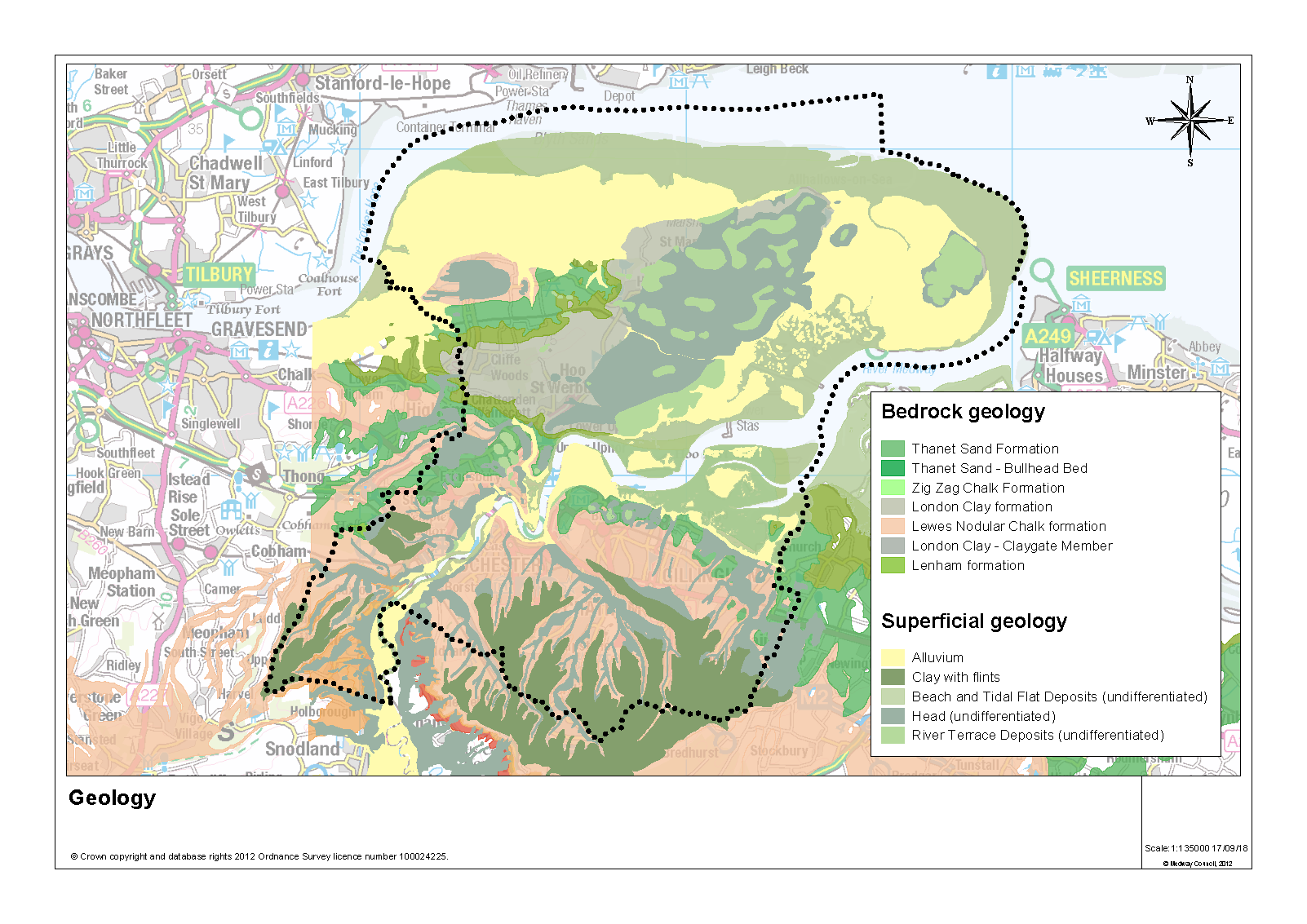 Environmental and Landscape DesignationsMedway covers an area of 26,886 hectares (including rivers and coastal areas), and within this area are several landscape and environmental designations that could constrain where minerals supply activities (including extraction) could take place. These designations include: Special Protection Areas; Ramsar sites; Special Areas of Conservation; Areas of Outstanding Natural Beauty; Green Belt; Sites of Special Scientific Interest; Marine Conservation Zones; National Nature Reserves; and, Local Nature Reserves. The extents of the environmental and landscape designations in Medway are provided in Figure 2.Figure 2: Environmental and Landscape Designations in Medway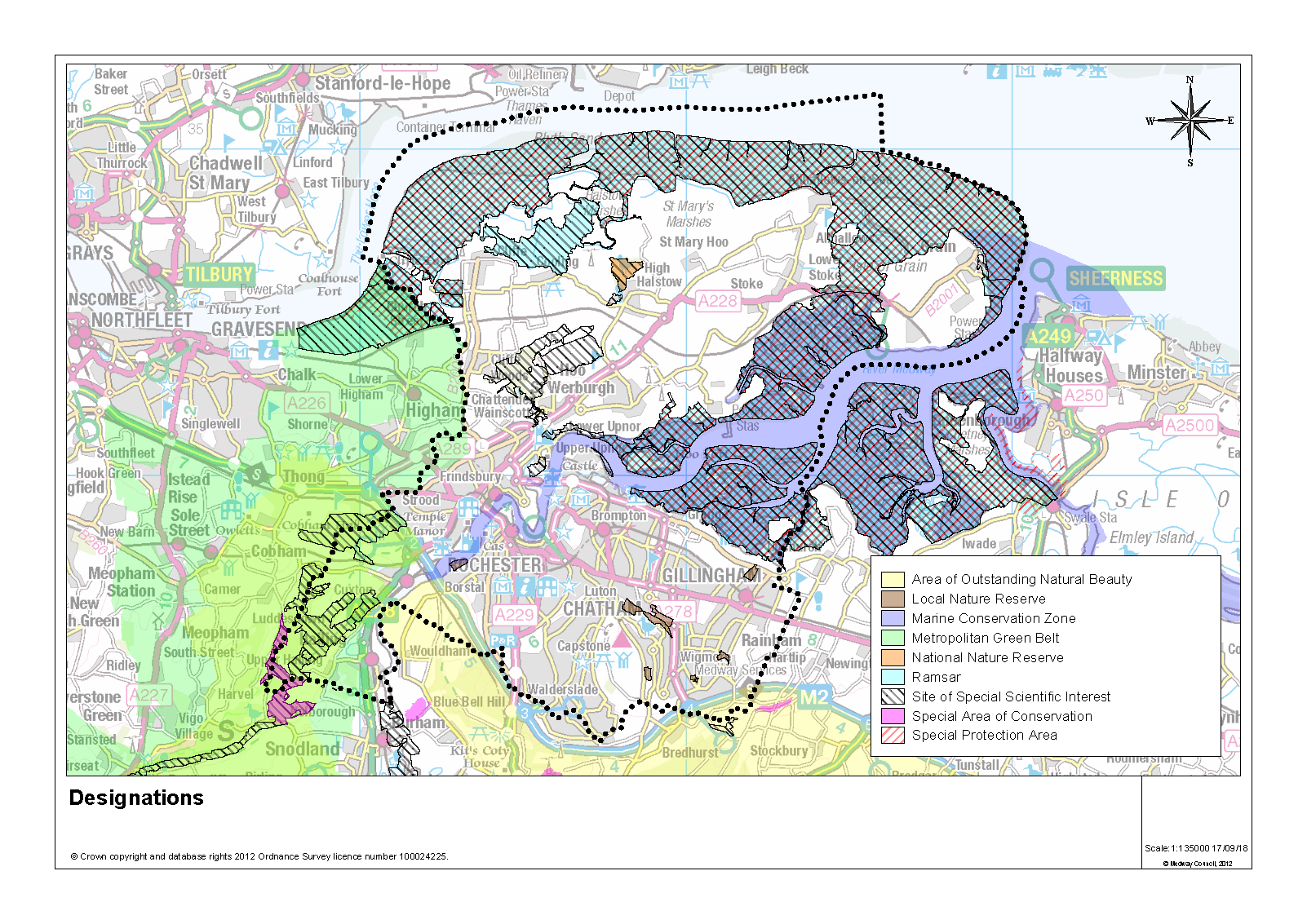 Extraction of MineralsContained within Medway’s geology there are a range of minerals that have the potential to be economically viable for extraction. These deposits include sand and gravel, chalk, London clay and brick clay. Extraction for these minerals has predominantly taken place around the river edge and across the Hoo Peninsula, but there have only been limited operations in recent years for the extraction of London clay and sand and gravel.The present total remaining permitted reserve of sand and gravel for extraction in Medway is 0.427 Mt. This is derived from Kingsnorth Quarry to the south east of the village of Hoo St Werburgh operated by Tarmac, and a small remaining reserve at Perry’s Farm in Grain, operated by J Clubb Ltd. The locations of the the two permitted quarries are provided in Figure 3.Kingsnorth Quarry is operated by Tarmac and includes a ready-mix concrete plant on site. Extraction commenced in 2017 and cumulatively 200,000 tonnes per annum of material can be removed from the site. It is currently the only operational quarry in Medway. It is anticipated that extraction at this site will be complete within three years.Research to support mineral planning work in Medway has provided an indication of significant available resources in the area that could be exploited to help meet future demand.Figure 3: Quarries in Medway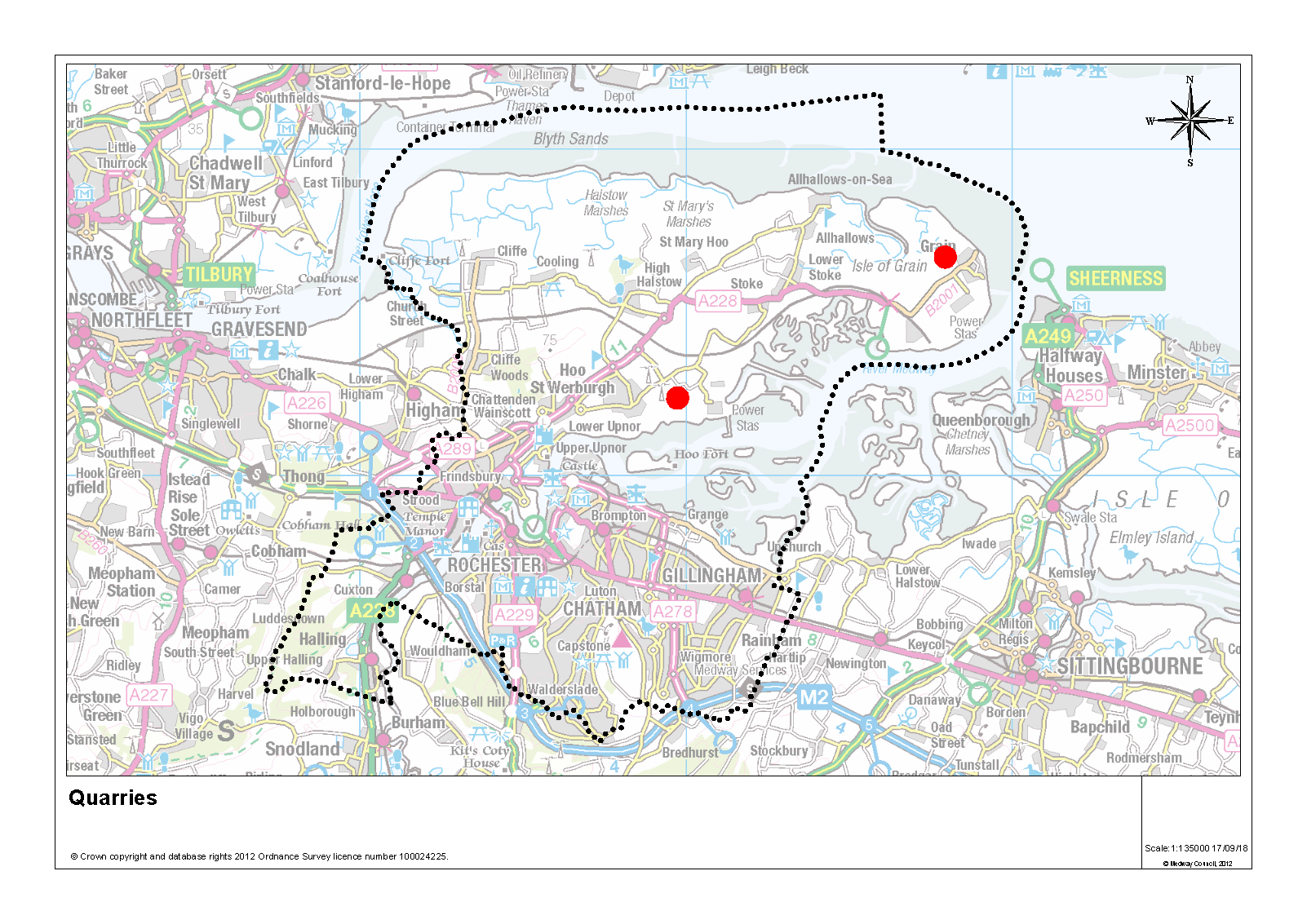 Due to the limited number of quarrying sites in Medway, it has not been possible to publish annual levels of sales of locally won sand and gravel. However, the council has been able to use data provided to the Aggregates Monitoring survey to produce a 3-year and 10-year average sales figure. The current 10-year average sales for aggregates from quarries in Medway is 0.052 Mtpa and the 3-year average sales is 0.119 Mtpa. The 3-year and 10-year average sales data for land-won aggregate since 2007 is presented in Table 1 and Figure 4.Table 1: 3-year and 10-year average sales (Mt) for land-won aggregate in MedwayFigure 4: Average Sales (Mt) of Land won Sand and Gravel in MedwayTable 1 and Figure 4 demonstrate how the 3-year average sales gradually decreased due to the decline in minerals extraction to 2014. More recent increases in the 3-year average sales to levels not seen for well over 10 years reflect the commencement of extraction at Kingsnorth Quarry in 2017. LandbankMedway is required to maintain a 7-year land bank for sand and gravel. Permitted reserves are estimated to be 0.427 Mt. The current landbank calculated using the 3-year average sales has reduced significantly in the last few years and is now 3.6 years. Using the 10-year average sales the landbank increases to 8.3 years. With the increased activity in extraction more recently, it is considered appropriate to use the 3-year average sales to inform the Annual Provision Rate, as this better reflects the current supply and demand status of land-won aggregates in Medway. Medway’s geology means there are no soft sand or crushed rock resources and therefore, it is not possible to maintain separate landbanks for land-won crushed rock or soft sand.The emerging Local Plan for Medway is proposing several areas of search within which suitable sites for sharp sand and gravel extraction may be found.Recycled and Secondary AggregatesMaterials defined as recycled or secondary aggregates are derived from demolition and construction waste, industrial by-products such as power station ash, colliery spoil, and blast furnace slag and slate. These materials can be used as substitutes for aggregates, such as in concrete production, or as fill. The use of recycled and secondary aggregates is critical to the sustainable management of primary mineral resources. In line with government policy to secure the valuable finite resources of materials required for development, Medway Council promotes the use of such alternatives in place of primary aggregates.It is understood that of the two main secondary and recycled aggregate producers in Medway, one stopped operating in 2020, however a new facility recently granted planning permission is expected to start operating in 2022. It is also expected that one of the sites that had stopped operating will come back into production in 2022. Returns from recycled aggregate producers and data obtained from the Environment Agency Waste Data Interrogator suggests around 10,000 tonnes of recycled aggregate was produced in 2021. A Waste Needs Assessment prepared in 2020 to support the emerging Medway Local Plan suggests that the permitted capacity for recycled aggregates production in Medway is around 135,000tpa.In addition to this it is understood that significant amounts of material are processed on site by mobile plant as part of demolition and construction activity which results in the production of recycled aggregate.In 2021, both the 3-year and 10-year average sales are estimated to have decreased again. These decreases are estimates only but may have been observed in light of the closure of one of the recycled aggregate producers in 2020. Table 2 provides the average sales since 2007 and this is presented as a line chart in Figure 5.Table 2: Sales (Mt) of recycled and secondary aggregate in MedwayFigure 5: Average Sales (t) of Recycled and Secondary Aggregate in MedwayIt is worth noting that a number of recycling facilities (including those that handle recycled aggregate) are currently subject to temporary planning permission as part of the wider long-standing regeneration programme for the area. The emerging Local Plan includes policies which allow new sites to be developed and safeguards existing ones.Coal-derived fly ash is a secondary aggregate that can be used in various applications including those related to the construction of housing and infrastructure. A change to the National Planning Policy Framework in July 2021 recognised Coal-derived fly ash in single use deposits as a mineral resource of local and national importance. Approximately 1.4 million cubic metres of Coal-derived fly ash is present in a deposit at the disused Kingsnorth Power Station. From the mid 1990’s, this material was sold as a secondary aggregate for use in breeze block manufacture and other construction products, though this practice ceased in 2014 soon after the closure of the power station in 2012. The UK Quality Ash Association has recognised the deposit at the disused Kingsnorth Power Station as a potential future source of secondary aggregate. While there are no plans to recover/use this material at present this may change in future.Wharves and Rail DepotsMedway makes a critical contribution to the South East’s infrastructure for the importation of aggregates, particularly marine dredged sand and gravel. The scale of the importation makes Medway’s wharves of regional and national significance. There are four currently in operation:Grain Terminal, Isle of Grain (wharf and rail depot): operated by Aggregate Industries.North Sea Terminal, Cliffe, Rochester (wharf and rail depot): operated by Brett Aggregates.Euro Wharf, Frindsbury, Rochester: operated by Hanson Aggregates.London Thamesport, Isle of Grain: operated by Medway Aggregates.The location of the wharves and rail depots in Medway is provided in Figure 6. Figure 6: Wharves and Rail depots in Medway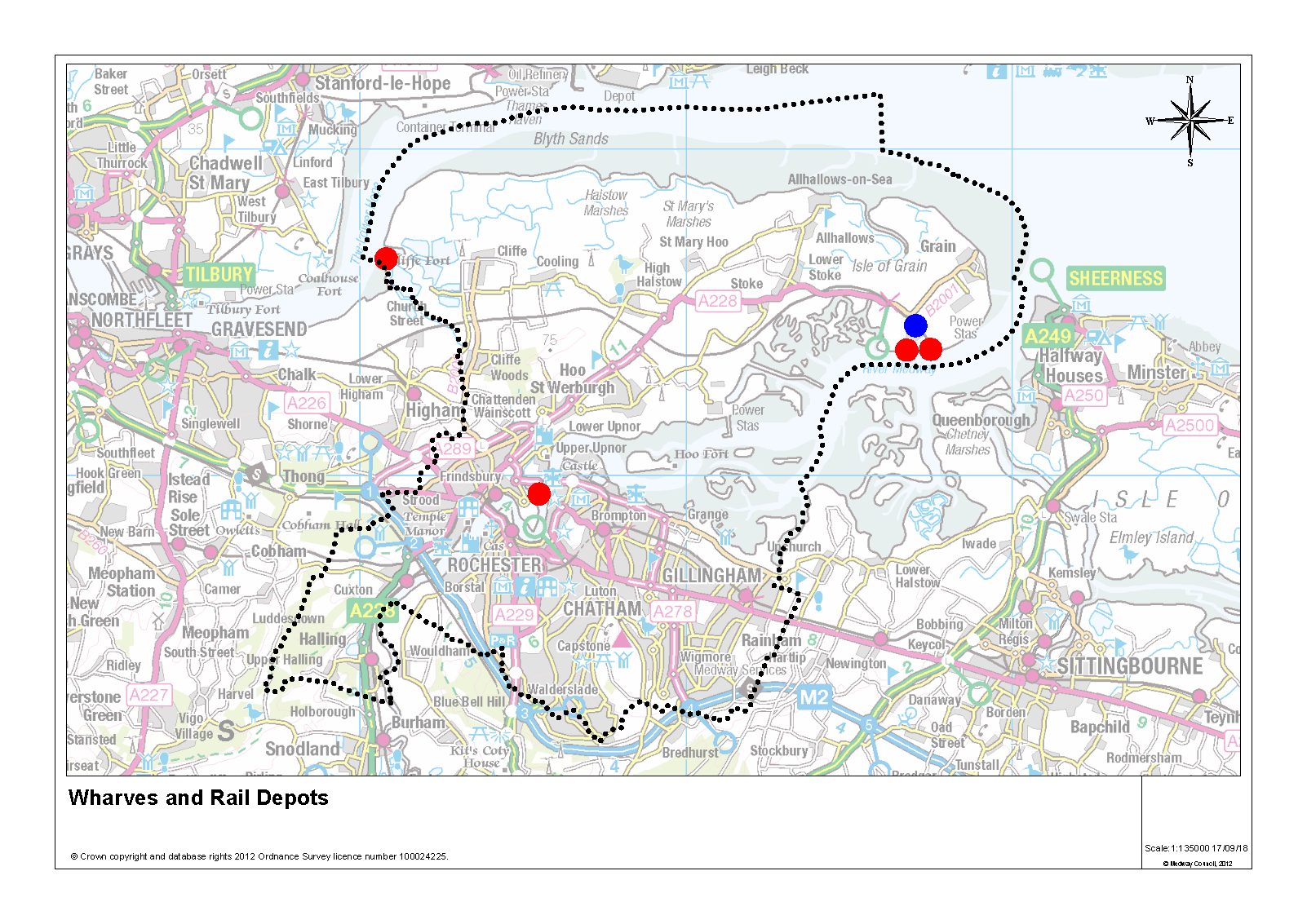 Collectively, these six facilities make a significant contribution to the importation of minerals into London and the south east. Medway’s wharves are amongst the largest in Kent and Medway, and have the greatest capacity (approximately 4.3 million tpa). The wharves are operating within their capacity levels and so offer the ability to increase production in response to market demand. Figure 7 shows sales at wharves since 2007.Figure 7: Sales (t) of Aggregates through Wharves in MedwayThe table below provides an indication of the role wharves in Medway play in the importation of aggregate to wharves in the south east. Table 3: Marine aggregates sales and landings: 2021 (thousand tonnes)Source: South East England Aggregates Working Party Annual Report 2021)Marine-won Sand and GravelMedway receives sand and gravel from several dredging regions; those located in British waters have their minerals rights owned by the Crown Estate. The region most proximate to wharves in Medway is the Thames region. In 2021 the Crown Estate reported that the Thames dredging region currently has around 24 years of permitted aggregate production capacity.   The sale of marine-won sand and gravel in Medway is presented in Table 4 and Figure 8. In 2021, the level of sales was recorded at 1.797 Mt, representing a a slight increase on the previous year and above both the 3-year and 10-year average sales.Table 4: Sales (Mt) of Marine-won Sand and Gravel at Wharves in MedwayThe Aggregates Monitoring Survey return for the North Sea Terminal at Cliffe noted sales were at a similar level to 2020 when a significant increase in annual sales was observed when compared to 2019 and 2018.Figure 8: Sales (Mt) of Marine-won Sand and Gravel (ex soft sand) through Wharves in MedwayThe 2019 national Aggregate Minerals Survey states that in 2019, of all the marine won sand and gravel landed at wharves in South East, 23% was landed at wharves in Medway. Of the sand and gravel landed, 32% was utilised in Kent and Medway, 10% in the South East and 14% elsewhere (44% was not allocated a destination).Marine-won Soft SandIt is likely that the demand for soft sand in the South East will increasingly need to be met by imports into the area and from marine won sources due to its scarcity and moreover by constraints upon its extraction. To help provide a detailed analysis of soft sand supply in the region, sales figures of marine-won soft sand are separated out from those of marine-won sand and gravel.Sales of marine-won soft sand from wharves in Medway since 2007 is shown in Figure 7. No soft sand sales were reported in 2021. Figure 7 shows that such sales have been sporadic and are at a relatively low level which may indicate that material is imported for a particular project or use where it is considered suitable to use marine-won soft sand in place of land-won material. Further discussions with aggregates operators may provide insight into its use and the fluctuating nature of the sales data. Crushed RockMedway does not have any natural hard rock resources and therefore relies on imports of crushed rock such as limestone and granite to meet demand for this type of aggregate. Other areas similarly rely on imports and Medway’s wharves and rail depots help facilitate supply to them.Crushed rock arrives in Medway mainly through the wharves. In the past imports of limestone from Torr Works Quarry in Somerset were received at the rail depot at Grain to support infrastructure projects around Medway. Granite arrives at the wharves from Scotland and Norway. Crushed rock is also distributed to other areas, including London, by road and rail.Due to commercial confidentiality, sales of imports from the rail depots cannot be broken down other than by a 3-year sales average. Due to the records of sales only beginning in 2014, a 10-year average sales value is still unavailable. To avoid double counting of the supply of aggregates from Medway, the reported sales from rail depots relate solely to aggregate that has been imported by rail and not that which is exported from Medway as the sales have already been reported as landings at Grain and the North Sea terminal at Cliffe.Sales data for crushed rock through wharves and the rail depot are presented in Table 5 and Figure 9. In 2021, sales of crushed rock through Medway’s wharves were reported as 1.374 Mt; an increase on the sales recorded in 2020. The 2021 sales are lower than the average 3-year sales but higher than the 10-year average sales.Table 5: Sales (Mt) of crushed rock through wharves and rail depot in MedwayFigure 9: Sales (Mt) of crushed rock through wharves and the rail depot in MedwayOverview of Aggregate SalesIn order to provide a picture of complete data, average 3-year sales of aggregates in Medway have been amalgamated and presented in Figure 10.Relatively low levels of sales of land-won sand and gravel decreased further past 2011 until 2015 when sales restarted; this upward trend continued with extraction at Kingsnorth Quarry, however this is not expected to continue as reserves become exhausted. While sales of marine won sand and gravel declined in 2018 and 2019, data for 2021 shows that sales have continued rebound. Imports of crushed rock via wharves are continuing a steady increase.  Figure 10: Amalgamated average 3-year sales (Mt) for aggregates in MedwayFuture Aggregate SupplyThe government’s assessment of Local Housing Need for Medway is 1,675 homes per year (based on the latest affordability ratio).In 2020, the Council’s assessment of housing need based on the ‘standard method’ (as set out in Planning Practice Guidance) was 1,586 dwellings per year. Although rates of housebuilding are currently below the level of identified housing need, there was a dramatic increase in 2019/20 when the net number of homes delivered increased from 647 in 2018/19 to 1,130 and 1,082 homes were delivered in 2020/21. This signals a change in the progression of sites in Medway and the Council is confident that the increased level of delivery will be sustained in 2021/22.The latest Medway Housing Delivery Test Action Plan (July 2022) report suggests that, Medway experienced its highest rates of housing delivery in 2019/20 and 2020/21, at 1,130 and 1,082 new homes, respectively.The Action Plan also reports that based on the housing trajectory published in the Council’s Authority Monitoring Report (AMR) 2020/21, there is the potential to pass the Housing Delivery Test figure by 2025. However, this recognises the need to have a sustained increase in housing delivery to achieve this, as is currently proposed by developers. The report states that early signs for 2021/22 indicate delivery will again be above 1,000 units. The trajectory in the last AMR did reflect a slowdown in the number of homes in the next couple of years to reflect the impact of Covid-19 and uncertainty about how that would affect delivery in the medium to long term. However, it is clear that the efforts to permit larger greenfield sites has left Medway well placed to continue delivering new homes, even if at a slower rate and this has contributed to a step change in the number of homes being delivered each year.Figure 11 shows projected housing completions of new homes in Medway to 2035/36.Figure 11: Annual housing completions compared to annual housing requirement in Medway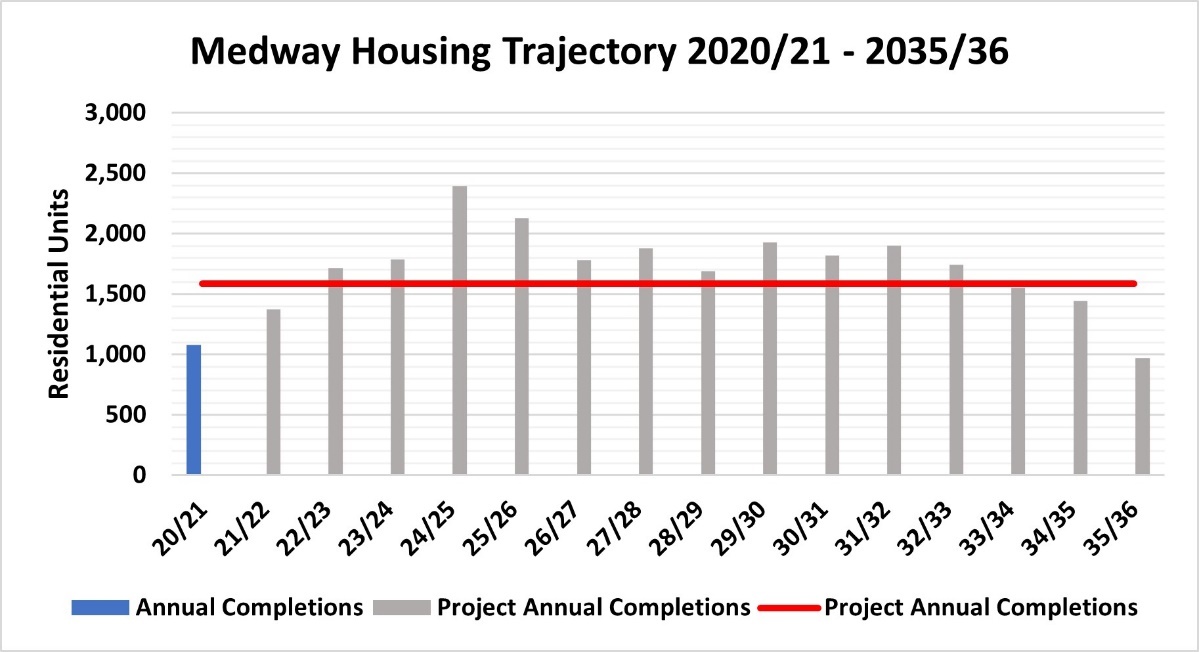 In addition to housing, the North Kent Strategic Housing and Economic Needs Assessment indicates the scale of employment and retail needs in Medway over the plan period. This research showed a total need for:50,000m2 of B1 office space. 155,000m2 of B2 industrial land and 165,000m2 of B8 warehousing land.44,000m2 of comparison retail floor space and 13,000m2 of convenience (supermarket) retail space up to 2031.The new Local Plan will also identify supporting infrastructure needs. Regionally, a number of planned infrastructure projects are likely to put increased pressure on the supply of aggregates through Medway, including:Lower Thames Crossing: A 13-mile new road and bored tunnel crossing under the River Thames between the east of Gravesend and Tilbury.Crossrail 2: A proposed major new rail route through London between Surrey and Hertfordshire.Thames Tideway Tunnel: A 16-mile drainage and sewerage tunnel currently in construction under much of the tidal section of the River Thames through central London.Silvertown Tunnel: A new road tunnel beneath the River Thames between the Greenwich Peninsula and west Silvertown. High Speed Rail 2: A high-speed rail link being constructed between London and Birmingham (Phase 1) and on to Manchester (Phase 2).Ebbsfleet Garden City: A development of up to 15,000 homes and 45,000m2 of commercial floor space currently being constructed.Housing and infrastructure delivery across Kent: Includes in the region of 178,600 additional homes (2011-31) and the provision of 163 extra form entries for schools (2017-23).The London Resort: Development of a 465-hectare brownfield site on the Swanscombe Peninsula between Dartford and Gravesend for a theme park and housing.Project Cavendish: Hydrogen production facility on the Isle of Grain In order to deliver the projects noted above, Medway will endeavour to maintain a landbank and ensure that infrastructure, essential for the import and distribution of aggregate, is safeguarded through the application of appropriate planning policy.In early August 2022, the Bank of England raised interest rates and forecast that the UK economy will enter a recession in the fourth quarter of 2022 due to increases in energy prices. This may result in a decrease in demand for aggregates as project starts are delayed.LandbankAs reported in Section 2, the current landbank for land-won sand and gravel is 3.6 years, based on the 3-year sales average; this increases to 8.3 years when applying the 10-year sales average. The landbank continues to decline substantially as working at Kingsnorth Quarry has continued. A re-estimation of available reserves at Kingsnorth in 2021 has had an additional impact. Significant deposits of sand and gravel exist across the Hoo Peninsula; the council will actively plan to safeguard these areas through the emerging Local Plan to help ensure that a steady and adequate supply of aggregates is maintained. The emerging Local Plan also seeks to identify specific Areas of Search within which it may be possible to identify suitable sites for the working of sharp sand and gravel.CapacityThe Aggregate Monitoring Survey includes a survey of site capacity to assist planning for future demand. Details of capacity against the recorded 3-year average sales are detailed in Table 6.Sales against capacity data indicate sufficient headroom to accommodate a significant level of demand, with a capacity gap at the wharves of 34%. There is potential for capacity to be substantially increased with space available for additional wharf facilities at London Thamesport. A new wharf came into operation in 2017 which increased capacity by 150,000 tonnes per annum.Table 6: Sales of aggregates (Mt) against capacity (Mt)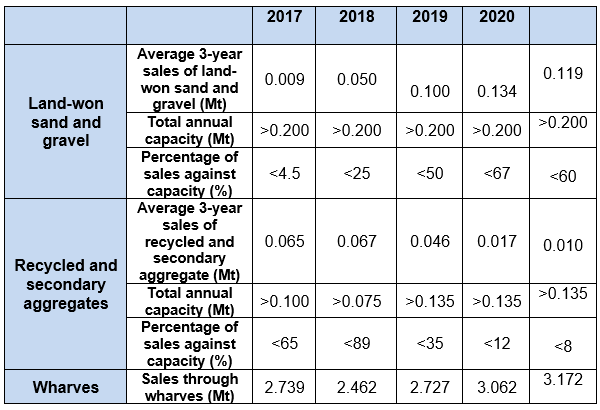 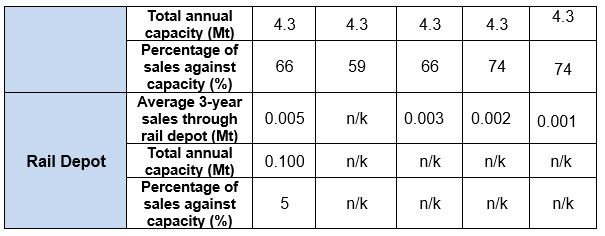 With regard to recycled and secondary aggregate, it is estimated that current permitted capacity for recycled aggregates production in Medway is around 135,000tpa. Capacity is anticipated to increase in the near future with the granting of permission for a production plant for ‘Hydraulically Bound Material’ (HBM) from recycled aggregates at Malmaynes Hall Farm, Stoke. The plant is expected to have an operational capacity of 0.075 Mtpa and will commence operation in 2022.Exports of aggregate from the rail depot at the North Sea Terminal site at Cliffe suggest that the depot has capacity of at least 550,000tpa. However, this depot appears to be used exclusively for the export of aggregate landed at the associated wharf.ConclusionThis LAA indicates that Medway plays a strategic role in regional aggregates supply, notably through the wharves located on the Medway and Thames. The ability to handle large vessels and their proximity to markets in the wider South East and London elevates the wharves’ importance to a regional level. Furthermore, the current surplus handling capacity allows for flexibility and provides assurance in their ability to respond to increased market demand. A new Medway Local Plan is currently being prepared. Draft policy approaches were consulted on throughout 2018 and will be used to inform minerals policy production in the draft Local Plan. The LAAs have been used to inform the content of the Local Plan.Although land won reserves of sand and gravel continue to deplete rapidly, it is considered that Medway is making sufficient provision to ensure a steady supply of aggregates, and that it can continue to make an effective contribution to meeting local and wider needs. The council will continue to actively participate in the work of SEEAWP and maintain cooperative working with neighbouring MPAs and industry operators.B1 grossB2 grossB8 grossMixed BTotalTotal %Non PDL3846,00021,836028,22075PDL2,8695,8083683629,40725Total3,25311,80822,20436237,627100B1B2B8Mixed BTotalCompleted floorspace2021/22 (net)-2,1439,63618,64936226,504Floorspace with planningpermission as at 31/3/2022(net)129,267283,301182,51036,237631,315Floorspace with planningpermission as at 31/3/2022(percentage)20.5%44.9%28.9%5.7%100Total supply (sq.m)127,124292,937201,15936,599657,819Site NameSite AreaDominant Use ClassPredominant Stock QualityGads Hill, Gillingham3.8B2GoodBallard Business Park, Strood1.67A1, B2GoodSecond Avenue, Chatham5.31B1, B8, D1, D2 MixedHopewell Drive, Chatham3.83B1, B2, B8MixedFormby Road, Halling28.7B2GoodBridgewood Business Park, Rochester3.74B8GoodElm Court Industrial Estate, Gillingham3.53A1, B8 (Small proportionB1 and B2), D2GoodBloors Lane0.69B1Good2-10 Cuxton Road, Strood3.34B1GoodTemple Industrial Estate, Strood38.18B8GoodMedway Valley Park Industrial Estate, Strood5.72B2, B8GoodJenkins Dale, Chatham1.09B1 (small proportion ofB2 and B8)GoodCuxton Industrial Estate, Cuxton0.9B1, B2, B8GoodFenn Street Industrial Estate, Hoo1.78B1, B2, B8GoodCastle View, Rochester0.71B1, B2, B8GoodHoo Industrial Estate, Hoo7.5B1, B2, B8MixedOtterham Quay Lane, Rainham4.46B8GoodCanterbury Lane, Rainham1.68B1GoodSite NameSite AreaDominant Use ClassPredominant Stock QualityFort Horsted5.43B1GoodRailway Street Industrial Estate, Gillingham1.46B1GoodCommercial Road, Strood1.12B1, B2, B8MixedLordswood Industrial Estate, Chatham8.76B1, B2, B8GoodThameside Industrial Estate, Cliffe10.5B8PoorRochester Airfield Estate, Rochester19B1, B2GoodInnovation Centre, Maidstone Road, Chatham2B1GoodKingsnorth Industrial Estate, Hoo131B1, B2GoodIsle of Grain261B1, B2GoodGillingham Business Park, Gillingham59B1, B2, B8GoodCourteney Road, Gillingham22.09B1, B2, B8GoodBeechings Way Industrial Estate9.22B1, B2, A, DGoodLower Twydall Lane, Gillingham0.48B1, B2GoodMedway City Estate, Frindsbury99B1, B2, B8Good toAverageChatham Maritime, Chatham58.2B1GoodHistoric Dockyard, Chatham26.5B1, B2, B8GoodChatham Port, Chatham/Gillingham12.7B1, B2, B8GoodPier Road, Gillingham55.3B1, B2, B8MixedYearStudent Accommodationfloorspace (SG sq.m)Net additional StudentRoomsNet additionalElderly PersonRooms (C2)2017-1800-282018-1900-32019-201,66063392020-21      00-222021-22      1,0592316Total2,7198622017/182018/192019/202020/212021/22Small total82115819888Small PDL5671567365Large allocations total61146269209189 Large allocations PDL61146 269       209189 Large windfalls total537386780775825 Large windfalls PDL484262465361325Total completions6806471,13010821102Total PDL601479 790          643579PDL Proportion of all completions (%)88.4%74.3%69.9%59.4%52.5%Net PDL completionsNet PDL as a % of total completionsTotal number of net dwellings completedSmall sites6574%88Large/windfall sites51451%1,014Total PDL57953%1,102Year21/2222/2323/2424/2525/2626/270-5 yrs5-10 yrs10-15 yrs15 + yrsNet Completions1,102---------Large siteapps1,2801,3201,5869928616,0391,49980289Small siteapps541059617112831000SLAA sites01002626497481,7596,6556,6602,842Windfall Allowance0002542545081,2701,2700Total1,3341,5251,9441,9121,8748,5899,4348,0103,1315 year period0-5 years5-10 years10-15 yearsNo of dwellings6,3221,50980Year21/22Completions1,102Requirement1,675Surplus/Deficit-573Year22/2323/2424/2525/2626/2727/2828/2929/3030/3131/3232/3333/3434/3535/3636/37Phasing1,3341,5251,9441,9121,8742,2161,8681,8001,7341,8162,0591,7921,7711,2041184Annual Requirement1,6751,6751,6751,6751,6751,6751,6751,6751,6751,6751,6751,6751,6751,6751,675Year22/2323/2424/2525/2626/2727/2828/2929/3030/3131/3232/3333/3434/3535/3636/37Cumulative annual requirement3,3505,0256,7008,37510,05011,72513,40015,07516,75018,42520,10021,77523,45025,12526,800Cumulativeprojected completions and actual completions2,4363,9615,9057,8179,69111,90713,77515,57517,30919,12521,18422,97624,74725,95127,135Surplus/Deficit-914-1,064-795-558-3591823755005597001,0841,2011,297826335Year22/2323/2424/2525/2626/2727/2828/2929/3030/3131/32TOTALFlatswith pp7139069865895412366146004,077Houseswith pp6215196964203313202542371901653,754Total1,3341,4251,6821,0098725563152831901657,831YearNo of lodgementsBungalowsNo of lodgementsFlatsNo of lodgementsHousesNo of lodgementsMaisonettes2017/186375308192018/19628235962019/202266851242020/211553256322021/22135526523TOTAL Medway comps2017/18 –2021/2262(1%)2,409(49%)2,394(49%)34(1%)TOTAL England comps2017/18 –2021/2232,182(3%)478,244(40%)662,260(56%)14,204(1%)Under constructionNot StartedAll future dwellingswith permission2017/18 PDL91%71%74%2017/18 Greenfield9%29%                26%2018/19 PDL86%56%69%2018/19 Greenfield14%44%31%2019/20 PDL72%69%70%2019/20 Greenfield28%31%30%2020/21 PDL78%61%32%2020/21 Greenfield22%39%68%2021/22 PDL78%55%64%2021/22 Greenfield22%45%36%Total newsitesNo ofSmall sitesSmall sites Approved(%)Small sites Refused(%)No ofLarge sitesLarge sites Approved(%)Large sites Refused(%)2017/1813911168%32%2868%32%2018/1915011065%35%4080%20%2019/2015411265%35%4279%21%2020/2114811368%32%3571%29%2021/221249770%30%2774%26%YearNo of permissionson new sitesLarge/Windfall dwellings (net)Small dwellings(net)Total dwellings permitted on new sites (net)2017/181145431326752018/191041,217861,3032019/201178461349802020/21102912991,0112021/22881,317711,388Planning application refSite addressPrevious useGain inresidentialunitsPermittedStatusMC210592Ground floor 31 Balmoral Road GillinghamOffices 1YesUnder constructionMC211017Ground floor 60-64 Canterbury Street GillinghamRetail3YesNot startedMC2110351st floor 60-64 Canterbury Street GillinghamOffices2YesNot startedMC21193822 High Street BromptonRetailNoYesNot startedMC212342Splashes Leisure Centre Rainham (demolition)LeisureNoYesCompleteMC212107112 High Street RochesterRetailNoYesCompleteMC212253Royal Sovereign House Quayside Chatham MaritimeOffices45Yes (supersedes MC200612 permitted in 2020/21)Under constructionMC2200682E Luton Road ChathamRetail1YesUnder constructionMC220028260 High Street ChathamRetail1YesNot startedTOTAL DWELLINGS ALLOWED UNDER PERMITTED DEVELOPMENT53Planning application refSite addressPrevious useGain inresidentialunitsPermittedStatusMC21034992 Canterbury Street GillinghamOffices1NoRefusedMC21038727 The Paddock ChathamOffices1NoRefusedMC2109684 Hothfield Road RainhamOffices1NoRefusedMC211309Mockbeggar Farm Shop Town Road Cliffe WoodsRetail1NoRefusedMC2121761a Beresford RoadOffices2NoRefusedMC212101Lloyds Banking Group Operations Centre Bailey Drive Gillingham Business ParkOffices44NoRefusedMC20299352,54,54a High Street Gillingham (two additional storeys)Residential6NoRefusedTOTAL REQUIRING FULL PERMISSION56Site RefAddressSite sourceYears1-5Years6-10Years11-152037/38+Total0050aChattenden BarracksSLAA375123004980090Strood Riverside, Canal RoadLocal Plan1002504603960100320 - 344 High Street inc. 42 New Road, RochesterLocal Plan1110001110102Grays GarageLocal Plan97000970137Civic Centre and Janes CreekSLAA502501500450017756A Pump Lane, RainhamSLAA070070182274-276 Station Road RainhamSLAA070070213352-356 Luton Road, LutonLocal Plan02200220243Chatham-Comparison RetailingSLAA00590590603Strood Service Station, 3 London Road, StroodSLAA47000470687National Grid Property, Pier Road, GillinghamSLAA0159001590714Land to east of Chattenden LaneSLAA1003755005250735Upnor WharfSLAA050050753Land west of HooSLAA1053504505000760Site bound by Cross Street, Upbury Way, High Street and Slicketts HillSLAA030012004200781218 Main Road, HooSLAA01600160797Holy Name Church, Lower Rainham RoadSLAA090090818J7, Chatham MaritimeSLAA0752501000820aInterface Land (northern parcel), Chatham MaritimeSLAA802665404000820bInterface Land (southern parcel), Chatham MaritimeSLAA11090002000824Chatham Docks, ChathamSLAA075022506253,6250834Halfords, The Brook, ChathamSLAA0011901190843Tesco Site, Cuxton Road access point and Commercial Road works siteSLAA045240690866Crown House, The Brook, ChathamSLAA00320320880R/O 73,75-77 High Street, RochesterLocal Plan090091039Tyre Centre SiteSLAA01000101047Land east of Seymour Road, RainhamSLAA050051052101 Beacon Road, ChathamSLAA013001310566-11 New Road Avenue, ChathamSLAA07000701057North side, Priory RoadSLAA01900191065aSouth of Main Road, HooSLAA405855506751,8501066South Ratcliffe Highway, west Vidgeon Avenue, HooSLAA100140001401072R/O 250 Main Road, HooSLAA050051084West of Ropers Lane, HooSLAA023739510001,63210923 Broad Street Cottages, Main Road, HooSLAA01200121105Manor Farm, Marsh Road, HallingSLAA03700371106Miles Place, Delce Road, RochesterSLAA01100111109Steelfields, Danes Hill, GillinghamSLAA00720721112Samuels Towers, Longhill AvenueSLAA00450451113Land North of Christmas Lane, High HalstowSLAA17537521007601115Commercial Road Public Car ParkSLAA00210211121Deangate RidgeSLAA5025025005501133247-253 High Street, ChathamApplication800081141325 High Street, RochesterApplication060061175North of Ratcliffe HighwaySLAA0105001051178Parcel 2 North of Stoke RoadSLAA206800881179Parcel 3 South of Stoke RoadSLAA1000001001181Former Gillingham Fire StationSLAA90055641188Pier Approach Road DepotSLAA0176001761190Acorn Wharf ShipyardSLAA0555101061204, 13053-39 High Street SLAA05200521209Deangate Cottage, Dux Court RdSLAA000001214Site 2 Land to South of Baytree FarmSLAA04800481216Site 4 Land to north of Binney FarmSLAA05300531220Site 1 Land North of the Ratcliffe HighwaySLAA55000551252Land north of Christmas Lane, High HalstowSLAA05900591267North of Ratcliffe HighwaySLAA000001278Land East of Pier Approach Rd, GillinghamSLAA02400241296Land West of AllhallowsSLAA05033903891297Land bound by Commercial Rd, Knight Rd, Priory Rd and Smith StSLAA025019404441299East of Ropers Lane, HooSLAA02206904871,3971301Temple Street Public Car Park, 151-175 High St, 1A-1 Cuxton RoadSLAA02800281302Rear of Angel Cottages, Station Road, RainhamSLAA27000271306Dagenham Motors, Pier Road, GillinghamSLAA0255002551307Potential Expansion Area 2SLAA06324103041308B&M Bargains, Medway Street, ChathamSLAA05514201971310Car Park, Waterfront Way, ChathamSLAA0802501051311199 to 233 High Street, ChathamSLAA0011901191312Pumping Station, The Brook, ChathamSLAA00150151313279 to 313a High Street, ChathamSLAA05000501314Car park to rear of Centre Theatre, ChathamSLAA00380381315Multi-storey car park, Rhode Street, ChathamSLAA01400141316Riley's Snooker Hall, Green Street, GillinghamSLAA03000301317Railway arches (3) and adjacent landSLAA01200121319Kingswear GardensSLAA00450451320McDonalds, Car Sales Garage and rear of High Street propertiesSLAA004404413212 Station RoadSLAA050051322Cuxton Road Auto CentreMasterplan02000209999South of Stoke Road 2002000200TOTAL175966556660284217916ApplicationTypeNumber ofrefusedapplicationsPercentageof refusalsMain category for refusalB1-B8(Industrial)11.2%Amenity and Environment.Residential4855.8%Development policy, Design and layout and Amenity and Environment.Mixed Use11.2%Development Policy.CommercialLeisure & Other Commercial89.3%Development Policy, Transport infrastructure and Amenity and EnvironmentA1 (retail)2832.6%Development Policy, Design and Layout and Amenity and Environment.Total86100%2017/182018/192019/202020/212021/22849610111686QuarrySales2021 Sales (Mt)& Trend1Average 
(10-yr) Sales & Trend1 Average 
(3-yr) Sales & Trend1APR (Mt)2Reserve (Mt)Landbank (years)Allocations (years)Capacity (Mtpa)Comments3Soft SandNo known reservesSharp Sand & Gravelc0.052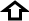 0.1190.1190.4273.59n/a>0.200Two quarries, one inactive. APR taken as 3 year average in light of sales patternAll Sand & Gravel4c0.0430.1190.1190.4273.59n/a>0.200Two quarries, one inactive. APR taken as 3 year average in light of sales patternCrushed RockNo known reservesAggregate Infrastructure Sales2021 Sales (Mt)& Trend1Average 
(10-yr) Sales& Trend1Average 
(3-yr) Sales& Trend1APR2 (Mt)Reserve (Mt)Landbank (years)Allocations (years)Capacity (Mtpa)Comments3Recycled / Secondary Aggregates0.01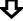 0.030.005n/a0.135Reduced capacity at ‘static’ sites is expected to increase in 2022.Recycled aggregate also produced at demolition sites. Closed Kingsnorth Power has a stock of approx. 1.4mt m3 coal derived fly ashMarine Sand & Gravel1.7981.5481.566n/a4.3Established importation and distribution facilities with potential for growth. The capacity is combined total for all wharves across all aggregate typesRock Imports by Sea1.3741.0841.421n/a4.3Established importation and distribution facilities with potential for growth. The capacity is combined total for all wharves across all aggregate typesRail Depot Sales (Sand & Gravel)cn/an/an/an/kEstablished aggregates rail depot linked to wharf used to export aggregate.  Sand and gravel is not imported by railRail Depot Sales (Crushed Rock)cn/a0.000n/a0.100Established aggregates rail depots linked to wharf used to export aggregate.  Crushed Rock is not imported by railYear3-year average sales (Mt)10-year average sales (Mt)20070.033n/a20080.027n/a20090.018n/a20100.010n/a20110.003n/a20120n/a20130n/a201400.01320150.0030.01020160.0030.00620170.0090.00620180.0500.01720190.10.03120200.1340.04320210.1190.052Year3-year average sales (Mt)10-year average sales (Mt)20070.073n/a20080.110n/a20090.110n/a20100.106n/a20110.045n/a20120.051n/a20130.040n/a20140.0250.06920150.0290.05720160.0440.06420170.0650.06720180.0670.04420190.0460.04420200.0170.04020210.0100.033Mineral planning authoritiesSales2021Sales 10-year av.Sales3-year av.Landings2021Landings10-year avLandings3-year averageMedway and Kent3,4423,2222,8003,4343,2103,197East and West Sussex1,7151,5481,4131,5061,4021,296Hampshire and Isle of Wight1,4311,6202,0001,4031,4501,382South East England6,5886,4536,3466,3426,0625,875YearAnnual sales (Mt)3-year average sales (Mt)10-year average sales (Mt)20071.5651.286n/a20081.5181.502n/a20090.7401.274n/a20101.1521.231n/a20111.1671.020n/a20121.2151.178n/a20131.4001.261n/a20141.5861.4001.26420151.5971.5271.33620161.9781.7201.39220171.7941.7901.41520181.2131.6621.38420191.1151.3741.42220201.7861.3721.48520211.7971.5661.548Year3-year average sales (Mt): Rail depotAnnual sales (Mt): Wharves3-year average sales (Mt): Wharves10-year average sales (Mt): Wharves2007n/a1.7561.437n/a2008n/a1.2401.511n/a2009n/a0.6961.231n/a2010n/a0.9090.948n/a2011n/a0.8330.813n/a2012n/a0.7610.834n/a2013n/a0.8560.817n/a2014n/a0.7750.7971.03820150.0561.0860.9061.04520160.0250.9120.9240.98220170.0050.9450.9810.90120180.0041.2471.0350.90220190.0031.6111.2680.99420200.0021.2771.3791.03020210.0001.3741.4211.084